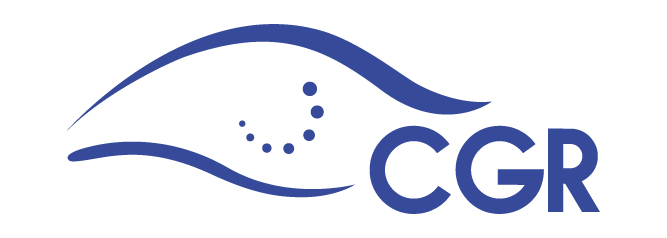 HISTÓRICO NOTICIAS DE INTERESUNIDAD DE PRENSA Y COMUNICACIONESEnero   Enero 22 de Enero de 2018Enero   Enero 29 de Enero de 2018Enero   Enero 30 de Enero de 2018Enero 31 de Enero de 2018Febrero   28 de febrero de 2018 Marzo  09 de Mazo de 2018 Marzo   12 de Marzo de 2018 Marzo   13 de Marzo de 2018 Marzo   14 de Marzo de 2018 Marzo   15 de Marzo de 2018 Marzo   16 de Marzo de 2018 Abril   05 de Abril de 2018 Abril   06 de Abril de 2018 Abril   09 de Abril de 2018 Abril   10 de Abril de 2018 Abril   11 de Abril de 2018 Abril   12 de Abril de 2018 Abril   13 de Abril de 2018 Abril   14 de Abril de 2018 Abril   15 de Abril de 2018 Abril   16 de Abril de 2018 Abril   18 de Abril de 2018 Abril   19 de Abril de 2018 Abril   20 de Abril de 2018 Abril   23 de Abril de 2018 Abril   24 de Abril de 2018 Abril25 de Abril de 2018 Abril   26 de Abril de 2018 Abril   27 de Abril de 2018 Abril 28 de Abril de 2018 MAYO   01 de Mayo de 2018 MAYO   02 de Mayo de 2018 MAYO   03 de Mayo de 2018 MAYO   04 de Mayo de 2018 MAYO   05 de Mayo de 2018 MAYO   06 de Mayo de 2018 MAYO   07 de Mayo de 2018 MAYO   08 de Mayo de 2018 MAYO   09 de Mayo de 2018 MAYO   10 de Mayo de 2018 MAYO   11 de Mayo de 2018 MAYO   12 de Mayo de 2018 MAYO   13 de Mayo de 2018 MAYO   14 de Mayo de 2018 MAYO  15 de Mayo de 2018 MAYO   16 de Mayo de 2018 MAYO   17 de Mayo de 2018 MAYO   18 de Mayo de 2018 MAYO   19 de Mayo de 2018 MAYO   20 de Mayo de 2018 MAYO   21 de Mayo de 2018 MAYO   22 de Mayo de 2018 MAYO   23 de Mayo de 2018 MAYO   24 de Mayo de 2018 MAYO   25 de Mayo de 2018 MAYO   26 de Mayo de 2018 MAYO   27 de Mayo de 2018MAYO   28 de Mayo de 2018 MAYO   29 de Mayo de 2018 MAYO   30 de Mayo de 2018 MAYO   31 de Mayo de 2018 JUNIO   01 de Junio de 2018 JUNIO   02 de Junio de 2018 JUNIO   03 de Junio de 2018 JUNIO   04 de Junio de 2018 JUNIO   05 de Junio de 2018 JUNIO   06 de Junio de 2018 JUNIO   07 de Junio de 2018 JUNIO   08 de Junio de 2018 JUNIO   09 de Junio de 2018 JUNIO   10 de Junio de 2018 JUNIO   11 de Junio de 2018 JUNIO   12 de Junio de 2018 JUNIO   13 de Junio de 2018 JUNIO   14 de Junio de 2018 JUNIO   15 de Junio de 2018 JUNIO   16 de Junio de 2018 JUNIO   17 de Junio de 2018 JUNIO   18 de Junio de 2018 JUNIO   19 de Junio de 2018 JUNIO   20 de Junio de 2018 JUNIO   21 de Junio de 2018 JUNIO   22 de Junio de 2018 JUNIO   23 de Junio de 2018 JUNIO   24 de Junio de 2018 JUNIO   25 de Junio de 2018 JUNIO   26 de Junio de 2018 JUNIO   27 de Junio de 2018 JUNIO   28 de Junio de 2018 JUNIO   29 de Junio de 2018 JUNIO   30 de Junio de 2018 JULIO   01 de Julio de 2018 JULIO   02 de Julio de 2018 JULIO   03 de Julio de 2018 JULIO   04 de Julio de 2018 JULIO   05 de Julio de 2018 JULIO   06 de Julio de 2018 JULIO   07 de Julio de 2018 JULIO   08 de Julio de 2018 JULIO   09 de Julio de 2018 JULIO   10 de Julio de 2018 JULIO   11 de Julio de 2018 JULIO   12 de Julio de 2018 JULIO   13 de Julio de 2018 JULIO   14 de Julio de 2018 JULIO   15 de Julio de 2018 JULIO   16 de Julio de 2018 JULIO   17 de Julio de 2018 JULIO   18 de Julio de 2018 JULIO   19 de Julio de 2018 JULIO   20 de Julio de 2018 JULIO   21 de Julio de 2018 JULIO   22 de Julio de 2018 JULIO   23 de Julio de 2018 JULIO   24 de Julio de 2018 JULIO   25 de Julio de 2018 JULIO   26 de Julio de 2018 JULIO   27 de Julio de 2018 JULIO   28 de Julio de 2018 JULIO  29 de Julio de 2018 JULIO   30 de Julio de 2018 JULIO   31 de Julio de 2018 AGOSTO01 de Agosto de 2018 AGOSTO02 de Agosto de 2018 AGOSTO03 de Agosto de 2018 AGOSTO04 de Agosto de 2018 AGOSTO05 de Agosto de 2018 AGOSTO06 de Agosto de 2018 AGOSTO07 de Agosto de 2018 AGOSTO08 de Agosto de 2018 AGOSTO09 de Agosto de 2018 AGOSTO10 de Agosto de 2018 AGOSTO11 de Agosto de 2018 AGOSTO12 de Agosto de 2018 AGOSTO13 de Agosto de 2018 AGOSTO14 de Agosto de 2018 AGOSTO15 de Agosto de 2018 AGOSTO16 de Agosto de 2018 AGOSTO17 de Agosto de 2018 AGOSTO18 de Agosto de 2018 AGOSTO19 de Agosto de 2018 AGOSTO20 de Agosto de 2018 AGOSTO21 de Agosto de 2018 AGOSTO22 de Agosto de 2018 AGOSTO23 de Agosto de 2018 AGOSTO24 de Agosto de 2018 AGOSTO25 de Agosto de 2018 AGOSTO26 de Agosto de 2018 AGOSTO27 de Agosto de 2018 AGOSTO28 de Agosto de 2018 AGOSTO29 de Agosto de 2018 30 de Agosto de 2018 AGOSTO31 de Agosto de 2018 SETIEMBRE01 de Setiembre de 2018 SETIEMBRE02 de Setiembre de 2018 03 de Setiembre de 2018 SETIEMBRE04 de Setiembre de 2018 SETIEMBRE05 de Setiembre de 2018 SETIEMBRE06 de Setiembre de 2018 SETIEMBRE07 de Setiembre de 2018 SETIEMBRE10 de Setiembre de 2018 SETIEMBRE11 de Setiembre de 2018 SETIEMBRE12 de Setiembre de 2018 SETIEMBRE14 de Setiembre de 2018 SETIEMBRE17 de Setiembre de 2018 SETIEMBRE18 de Setiembre de 2018 SETIEMBRE19 de Setiembre de 2018 SETIEMBRE20 de Setiembre de 2018 SETIEMBRE21 de Setiembre de 2018 SETIEMBRE24 de Setiembre de 2018 SETIEMBRE25 de Setiembre de 2018 SETIEMBRE26 de Setiembre de 2018 SETIEMBRE27 de Setiembre de 2018 SETIEMBRE28 de Setiembre de 2018 Octubre01 de Octubre de 2018 Octubre03 de Octubre de 2018 Octubre03 de Octubre de 2018 Octubre04 de Octubre de 2018 Octubre05 de Octubre de 2018 Octubre08 de Octubre de 2018 Octubre09 de Octubre de 2018 Octubre10 de Octubre de 2018 Octubre11 de Octubre de 2018 Octubre12 de Octubre de 2018 Octubre16 de Octubre de 2018 Octubre17 de Octubre de 2018 Octubre18 de Octubre de 2018 Octubre22 de Octubre de 2018 Octubre23 de Octubre de 2018 Octubre24 de Octubre de 2018 Octubre25 de Octubre de 2018 Octubre26 de Octubre de 2018 Octubre29 de Octubre de 2018 Octubre30 de Octubre de 2018 Octubre31 de Octubre de 2018 Noviembre01 de Noviembre de 2018 Noviembre02 de Noviembre de 2018 Noviembre05 de Noviembre de 2018 Noviembre06 de Noviembre de 2018 Noviembre07 de Noviembre de 2018 Noviembre08 de Noviembre de 2018 Noviembre09 de Noviembre de 2018 Noviembre12 de Noviembre de 2018 Noviembre13 de Noviembre de 2018 Noviembre14 de Noviembre de 2018 Noviembre15 de Noviembre de 2018 Noviembre19 de Noviembre de 2018 Noviembre20 de Noviembre de 2018 Noviembre21 de Noviembre de 2018 Noviembre22 de Noviembre de 2018 Noviembre23 de Noviembre de 2018 Noviembre26 de Noviembre de 2018 Noviembre27 de Noviembre de 2018 Noviembre28 de Noviembre de 2018 Noviembre29 de Noviembre de 2018 Diciembre03 de diciembre de 2018 Diciembre04 de diciembre de 2018 05 de diciembre de 2018 Diciembre06 de diciembre de 2018 Diciembre10 de diciembre de 2018 Diciembre11 de diciembre de 2018 Diciembre17 de diciembre de 2018 Diciembre19 de diciembre de 2018 Diciembre20 de diciembre de 2018 Diciembre21 de diciembre de 2018 LA NACIÓNwww.nacion.comPatronos tienen gastos extra por deficiente formación de técnicos. Informe de la Contraloría sobre oferta de educación y formación técnica del INA y el MEP. Pág. 8Plan para exonerar de pago de luz a familias avanza con lentitud. Minae aún está recopilando datos para que ARESEP calcule tarifas. Pág. 10Salarios del Banco Central suben más por ajustes en la banca. Sueldos se elevaron entre 23% y 35% en cuatro años con base a estudios de mercado. Pág. 20LA REPÚBLICAwww.larepublica.netNuevo control migratorio tiene de cabeza año país. Diez fallas han afectado a 40 mil pasajeros en tres meses. Pág. 10            DIARIO EXTRAwww.diarioextra.comCancillería reporta ¢474 millones en actividades protocolarías. Entre 2014 y 2017. Pág. 2Cobros en hogares de ancianos sin supervisión. Salud y Conapam se tiran responsabilidad. Pág. 8Administración de corte en mora por estudio actuarial. Denuncian sindicatos judiciales.   Pág. 11LA NACIÓNwww.nacion.comPiza ilusiona a seguidores con vuelta del PUSC al poder. Partido ganó elecciones hace 12 años. Pág. 7Concesión de obra pública tiene apoyo condicionado. Conclusión en debate de especialistas en lead university. Pág. 8Las alcaldías queremos participar en la atención  de salud. Alcalde de Curridabat. Pág. 8Inflación salarial en el Banco Central. Editorial Pág. 26LA REPÚBLICAwww.larepublica.netViaducto de Circunvalación Norte iniciará construcción a finales de febrero. Cada estructura de nueve pilotes soportará 9 mil toneladas. Pág. 6            DIARIO EXTRAwww.diarioextra.comTributación entabla proceso de cobro contra Yanber. Encuentran diferencias en pagos de impuestos por 3 años. Pág. 4Piden al PUSC levantar inmunidad de Celso Gamboa. Tras acusación de la Fiscalía. Pág. 8LA NACIÓNwww.nacion.comTrámites para nuevo puente del Saprissa volverían a cero. Cláusula de confidencialidad de UNOPS entraba obra para atacar presas. Pág. 4Piza unificaría anualidades en salarios del sector público. PUSC presenta medidas contra déficit fiscal. Pág. 6CCSS pone 69 especialistas más en Hospitales y áreas de salud. Entidad les financio estudios. Pág. 9Inflación salarial en el Banco Central. Editorial Pág. 26LA REPÚBLICAwww.larepublica.netSolo cuatro candidatos concluirán Trocha Fronteriza. Obra en Zona Norte está abandonada por falta de financiamiento. Pág. 10            DIARIO EXTRAwww.diarioextra.comDiputados a receso por elecciones. Volverán a trabajar el 5 de febrero. Pág. 15Absuelven funcionaria que gestiono pago de ¢34.4 millones a viceministra. Según Presidencia existe disparidad de criterios sobre normas para pagar prohibición. Pág. 19LA NACIÓNwww.nacion.comCandidatos chocaron en planes para reducir el déficit fiscal. Líderes de los partidos de oposición criticaron al gobierno del PAC. Pág. 5“No es posible falsear voluntad de las mayorías”. Luis Antonio Sobrado. Pág. 825.000 profesiones del área económicas van a la factura electrónica. Segundo grupo en el calendario de tributación. Pág. 17LA REPÚBLICAwww.larepublica.netPlazo para pagar impuesto a personas jurídicas vence hoy. Pymes inscritas ante el MEIC están exoneradas. Pág. 9            DIARIO EXTRAwww.diarioextra.comMuelle de trasbordo se atrasará 18 meses. Estudios no fueron entregados el año anterior, limón. Pág. 4Denuncian ante sala IV a Ministro por ¢125 mil millones. De Hacienda, porque no presupuestó dinero para pensiones. Pág. 4Auditor del INFOCOOP bajo la lupa de la Contraloría. Solicita más información para tomar decisión. Pág. 8LA NACIÓNwww.nacion.comCCSS reclamará $2 millones a empresa que “uso” muertos para cobrar facturas. Demanda contra compañía Synthes por intento de presunta estafa. Pág. 4Mujeres sacan más técnicos, pero tienen menos salida laboral. Análisis del programa estado de la Nación. Pág. 9LA REPÚBLICAwww.larepublica.netHacienda buscará recursos como sea, golpeando colocación de créditos. Gobierno captará un 32% más de lo anunciado hace un año estrujando al sector privado. Pág. 6             LA NACIÓNwww.nacion.comCCSS reclamará $2 millones a empresa que “uso” muertos para cobrar facturas. Demanda contra compañía Synthes por intento de presunta estafa. Pág. 4Mujeres sacan más técnicos, pero tienen menos salida laboral. Análisis del programa estado de la Nación. Pág. 9Solía cede y acepta ver plan fiscal con legisladores. La rechazó dos veces atrás anteriormente. Pág. 9LA REPÚBLICAwww.larepublica.netGran conflicto social espera a nuevo presidente. Sindicatos, comunidad LGTBI Y Feministas se preparan para “democracia de la calle”. Pág. 11             DIARIO EXTRAwww.diarioextra.comRecursos de Gamboa retrasan trámite en comisión. Ocupan que Corte Plena resuelva. Pág. 15LA NACIÓNwww.nacion.comLimonenses deben pagar por aceras lejos de sus casas. Municipio fijó impuesto anual de ¢46.041 para financiar trabajos. Pág. 813.000 personas corriendo para adelantar su pensión del IVM. CCSS aumentó los requisitos para el retiro anticipado. Pág. 18Gobierno adeuda ¢84.000 millones a fondo de jubilación. Hacienda se negó, desde el 2016 a elevar la contribución estatal al régimen de IVM. Pág. 20LA REPÚBLICAwww.larepublica.netCosta Rica con el peor desempeño fiscal de Centroamérica. Se cumple una década del último superávit. Pág. 11             DIARIO EXTRAwww.diarioextra.comExdirectiva del INFOCOOP usó ¢323 millones en viajes. Altos mandos gastaron más viáticos que un ministro. Pág. 2Ley del consumidor impide quitar monedas de ¢5 y ¢10. Advierten comerciantes y detallistas LA NACIÓNwww.nacion.comUccaep negocia sacar de IVA insumos para canasta básica. Gremio se reunió ayer con legisladores que verán reforma fiscal. Pág. 4De la Torre dice que ICE sí aviso atraso de Hidrotárcoles. Advertencias datan desde el 2013. Pág. 10El ICE y el negocio de la Construcción. Editorial. Pág. 26LA REPÚBLICAwww.larepublica.netCalos y Fabricio tratan de convencer a indecisos con fichajes. Un 15% votantes aún no decide por quién votará. Pág. 11             DIARIO EXTRAwww.diarioextra.comPresidente del Congreso usa doble discurso sobre impuestos. Gonzalo Ramírez se contradice sobre plazos y viabilidad de aprobación. Pág. 6Uccaep descalifica reforma a impuestos. Presenta mociones para modificar propuesta. Pág. 7LA NACIÓNwww.nacion.comGobierno ayuda al ICE a mantener nebulosa sobre sus finanzas. Ejecutivo no convocó proyecto de Ley que exige claridad al Instituto. Pág. 4País recibió ¢216 millones por daños a la Isla Calero. Nicaragua trasfirió dinero. Pág. 5Próximos diputados darían sí o no a la reforma fiscal. Presidente del congreso opina que mociones alargarán trámite. Pág. 5Baja ejecución de municipios impide aprovechar mayor ingreso de fondos. Contraloría señala que rendimiento es deficiente. Pág. 13LA REPÚBLICAwww.larepublica.netSegunda parte de vía a Lindora no tiene ni planos. Gobierno sin planes para el desarrollo integral de la obra. Pág. 8            DIARIO EXTRAwww.diarioextra.comINS contrataba abogados por hasta ¢1427 Millones. Para defender caso de presunta estafa contra constructora. Pág. 6Rector devuelve “Informe incompleto” por caso Idespo. Pide sentar responsabilidades. Pág. 7LA NACIÓNwww.nacion.comPlan para obtener buses se redujo a carril en Tibás.  Proyecto de sectorización está estancado. Pág. 4Pugna entre compañías atrasa inicio de viaducto. Apelación ante Contraloría General. Pág. 7Bicsa cuadruplicó en un año sus créditos fallidos. Entidad no reveló si los préstamos fueron colocados en Costa Rica. Pág. 16LA REPÚBLICAwww.larepublica.netEquipo económico del PAC es avalado por empresarios. Ambos candidatos a la Presidencia armaron con nombres de experiencia. Pág. 10Frágiles alianzas esperan a próximo presidente en el congreso. Fabricio Alvarado parece tener mejor chance de gobernabilidad, según analistas. Pág. 8            DIARIO EXTRAwww.diarioextra.comNuevo decreto del CTP dejaría 4000 personas sin trabajo. De acuerdo con autobuseros. Pág. 5Moratoria de explotación Petrolera sigue en Pie. Así como la exploración. Pág. 8Rechazan pago de salario escolar a 94 empleados del Banco Central. Entidad no deberá cancelarles ¢3.150 millones. Pág. 17LA NACIÓNwww.nacion.comGobierno frena plan que afectaría las finanzas de Bancrédito.  Iniciativa  aprobará en primer debate da ¢3000 millones extra a empleados. Pág. 4Solidarista de BNCR contrae negocios por malos créditos. Nueva Junta Directiva presentó su primer informe de gestión. Pág. 18Central eximido de pagar salario escolar a 94 empleados. Criterio legal de la sala II a proceso interpuesto por grupo de trabajadores. Pág. 20LA REPÚBLICAwww.larepublica.netPLN y PUSC llegan camuflados a segunda ronda. Liderarían economía e infraestructura durante el próximo mandato. Pág. 6DIARIO EXTRAwww.diarioextra.comDemandan a presidente de CCSS. Sindicato fue a Tribunal Contencioso Administrativo.   Pág. 2En este crédito no hubo tráfico de influencias. Afirma presidente del Banco Popular, Hector Monge. Pág. 4Acusan amarre de puestos en CCSS, Presidencia, AYA y DIS. Mario Redondo pide intervención de Procuraduría. Pág. 7Fiscalía investiga Diputada electa del PUSC. Por enriquecimiento ilícito. Pág. 17LA NACIÓNwww.nacion.comFuturo Gobierno dispondrá de $1000 millones para carreteras. Carlos Alvarado afronta el desafío de usar dinero de créditos internacionales. Pág. 4Alvarado celebra tope a anualidades y ajuste de renta. Comisión aprobó mociones de Diputado Ottón Solís. Pág. 7Pago de anualidades será en función de metas de entidad. Fijación de tope a empleados públicos en reforma fiscal. Pág. 7PIN Y FA aceptan negociar gobierno de unidad nacional. Respondieron  afirmativamente a propuesta del PAC. Pág. 8LA REPÚBLICAwww.larepublica.net Centro de Convenciones dejaría ganancias anuales del 12%. Será administrado por consorcio colombiano costarricense Heroica – Volio y Trejos. Pág. 6Gobierno descartó donación privada de $500 mil para vía a Lindora. Fideicomiso creado por empresarios para ampliación expiró sin cumplir tarea. Pág. 8DIARIO EXTRAwww.diarioextra.comDiputados califican de burla retraso de Sala IV. Sobre pensiones judiciales.   Pág. 2Empresarios temen competencia desleal en Turismo de reuniones. Ante apertura del Centro Nacional de Convenciones. Pág. 5Reforma fiscal amenaza bolsillo de ticos. Proyecto lo votarían próximos diputados.      Pág. 17LA NACIÓNwww.nacion.comGobierno plantea gravar pensiones complementarias y voluntarias con 15%. Proyecto de reforma fiscal que se tramita por la vía rápida en el congreso. Pág. 4País apuesta fuerte a turismo de eventos con sede de 15.600 mts. Centro Nacional de Congresos y Convenciones fue inaugurado anoche. Pág. 15Próximo Gobierno definirá futuro de directivos del BCR. Consejo de Gobierno extendió su suspensión. Pág. 16LA REPÚBLICAwww.larepublica.net Ocho puntos dificultaría afrontar una crisis financiera a Costa Rica. Pensiones, sector bancario y desdolarización. Pág. 6DIARIO EXTRAwww.diarioextra.comAmenazan con vetar proyecto de Bancrédito. Ministro de la Presidencia haría recomendación a Solís.   Pág. 2Sin acuerdo sobre iniciativa para Banco. Diputados dudan devolverlo a comisión. Pág. 2Liberación descartaría pretender Presidencia del Congreso. PAC aún discute el tema.      Pág. 3IMAS solicita blindar programa avancemos. Insta a votar proyectos que lo haría ley. Pág. 4             LA NACIÓNwww.nacion.comFuturo Gobierno dispondrá de $1000 millones para carreteras. Carlos Alvarado afronta el desafío de usar dinero de créditos internacionales. Pág. 4Alvarado celebra tope a anualidades y ajuste de renta. Comisión aprobó mociones de Diputado Ottón Solís. Pág. 7Pago de anualidades será en función de metas de entidad. Fijación de tope a empleados públicos en reforma fiscal. Pág. 7PIN Y FA aceptan negociar gobierno de unidad nacional. Respondieron  afirmativamente a propuesta del PAC. Pág. 8LA REPÚBLICAwww.larepublica.net Centro de Convenciones dejaría ganancias anuales del 12%. Será administrado por consorcio colombiano costarricense Heroica – Volio y Trejos. Pág. 6Gobierno descartó donación privada de $500 mil para vía a Lindora. Fideicomiso creado por empresarios para ampliación expiró sin cumplir tarea. Pág. 8DIARIO EXTRAwww.diarioextra.comDiputados califican de burla retraso de Sala IV. Sobre pensiones judiciales.   Pág. 2Empresarios temen competencia desleal en Turismo de reuniones. Ante apertura del Centro Nacional de Convenciones. Pág. 5Reforma fiscal amenaza bolsillo de ticos. Proyecto lo votarían próximos diputados.      Pág. 17El FINANCIERO www. elfinancierocr.comComienza el incierto ajedrez legislativo.  Divisiones persisten pese a optimismo.  Economía Pág. 21Hacienda atiende tarde advertencias sobre Sicop.  CGR evaluó riesgos en agosto de 2017.  Pag. 20LA NACIÓNwww.nacion.comQuimera Fiscal.  El ajuste fiscal bajo consideración del Congreso es, de entrada, insuficiente.  Está diseñado para mejorar las finanzas en un 1.9% del PIB, (editorial Pag. 19.Dudas de seguridad impiden a Recope usar tanques de $43 millones.  Dique sería insuficiente para atajar derrames en el mayor depósito del país.  Pág. 4Celso Gamboa pide a diputados no quitarlo:   “estoy valorando irme”.  Magistrado quiere que lo dejen defenderse y, de salir absuelto, no exigirá indemnización. Pág. 5Telefónicas pagarán un canon por poner torres.  Cobro será por m2. Pág. 5ªEl Infocoop perdió ¢45000 en una década.  Se identificaron 14 créditos irregulares, que suman un total de ¢19.000 millones. Pág. 7ª131 plazas del MAG  pasan a propiedad.  Puestos eran interinos. Pág. 7ªJerarca de Caja asume 3 gerencias.  Fin de su período. Pág. 7ªTurismo impulsó la inversión extranjera en Costa Rica.  Las entradas crecieron exponencialmente en el 2017. Pág. 14ª25% de grandes firmas declaró cero utilidad o pérdidas.  Estudio de la Contraloría en período 2010-2015.  Pág. 15ALA REPÚBLICAwww.larepublica.netTren Urbano viajando hacia atrás?.  Expertos piden al Incofer impulsar propuesta moderna.  Pág. 8Mayor consumo de hogares propició crecimiento del PIB.  Variación interanual del indicador fue del 3.2% al cierre del 2017. Pag. 6Inflación del primer trimestre tocó máximo en cuatro años.  Indicador acumuló 0.59%. Pág. 12La Machaca.  Increíble (sobre informe de  GETES) Pag. 13.DIARIO EXTRAwww.diarioextra.com“Lavado” con plata de cooperativa.  Según auditoría forense.  Pág. 4Otto Guevara retrasa despido de Celso Gamboa.  Libertario se aprovechó del reglamento legislativo.  Nacionales Pág. 2Sospecha de lavado de dinero con plata de cooperativa.  Infocoop reafirma “red de corrupción” tras auditoría forense.  Pág. 4MAG amarra puestos de 179 funcionarios.  Nombramientos en propiedad a un mes de terminar administración.  Pág. 5IVA golpeará pensiones complementarias.  Impuesto sobre comisión se traslada al afiliado.  Pág. 15Diputados salieron de viaje más de 500 veces.  Politólogo asegura que no hay rendición de cuentas.  Pág. 16-17.Reforma fiscal meterá impuestos a seguros.  Sugese:  gravamen afectará directamente a usuarios. Pag. 16LA NACIÓNwww.nacion.comUn Caso de estudio.  Editorial sobre construcción Sifón La Abundancia. Pág. 20Estado cuida hijos a  miles de madres que están en la casa. Red de cuido acepta niños de mamás que no trabajan. P. 439 Diputados destituyen al magistrado Celso Gamboa.  Congreso valida que se interesó en forma “indebida” en caso de Juan Carlos Bolaños. P. 5Alvarado cree insuficiente la reforma fiscal; Piza no lo ve así. Pág. 5Compra en internet con tarjeta pagarían IVA.  Impuesto del 13% se incluye en reforma fiscal aprobada ayer en Comisión del Congreso.  P. 13Vicepresidente electo pide “sensatez” a sindicatos.  Marvin Rodríguez rechaza llamado a huelga para frenar reforma fiscal.  P7A.Alvarado dará más internet a estudiantes.  Compromiso con fundación Omar Dengo.  P.7ªPuente hecho por vecinos se puede caer dice el Mopt.  General Viejo de Pérez Zeledón.P8A Compras con tarjeta en exterior o por internet pagarían el IVA.  Impuesto del 13% se incluye en reforma fiscal aprobada ayer en comisión del Congreso.  P. 13ALA REPÚBLICAwww.larepublica.netImpuesto a gaseosas y snacks calienta reforma fiscal.  Diputado Araya insitirá en gravar bebidas y alimentos.  P. 6PLN y Restauración darían primer derrota política a Carlos Alvarado.  Oposición tiene los votos para tomar control del Congreso el 1 de mayo.P. 8DIARIO EXTRAwww.diarioextra.comNuevos impuestos de reforma fiscal en recta final. Con informe de mayoría.  P. 6 y 7Ice tendrá una DIS a partir del lunes.  Denuncia del FIT. P. 17Despiden a Celso por cementazo.  39 Diputados anoche. P. 2Vicepresidente electo negociará con sindicatos.  Marvin Rodríguez  dice que nuevo gobierno “no dará marcha atrás. P.15Polémica por 3 plazas de Gerente en la CCSS.  Con salarios de más de 4.5 millones. P. 18LA NACIÓNwww.nacion.comImpuestos abusivos.  Editorial P. 21Corte obligada a actuar por miles de juicios en espera.  Parálisis en causas por crímenes, violaciones, estafas. P10En 2017 se estancó ahorro de la pensión voluntaria.  Retiro anticipado de fondos mermó. P16 El plan fiscal “es la prioridad central” del futuro gobierno. P5A Solís ve cambios en la forma de gobernar el país.  Conmemoración de la gesta heroíca de 1856.  P. 8ªMOPT quiere diseños para la Florencio del Castillo en mayo.  Proyectos también en Guanacaste y en la zona sur. P. 8ªEstancado en 2017 el ahorro de pensión voluntaria.  Cierre con ¢335876 millones administrador, 1.2% menos que en 2016. P. 16ªLA REPÚBLICAwww.larepublica.netCosta Rica y la economía comenzó la cuenta regresiva.  Minoría en la Asamblea entre las dificultades para reformas. P. 10DIARIO EXTRAwww.diarioextra.comTicos repudian que Ministros se vayan sin devolver plata.  Cada uno se echó a la bolsa casi ¢29 millones en sobresueldos. P2Se contradicen sobre impuesto a pensiones complementarias.  Hacienda y Presidencia. P. 5Solís viaja a Perú para hablar sobre lucha contra corrupción.  Con Cementazo encima irá a la cumbre de la Américas.  P18Defensoría en manos de nuevos diputados.  Abren período de postulaciones. P18LA NACIÓNwww.nacion.comSala IV avala reforma para cerrar hueco en pensiones judiciales.  Diputados tienen luz verde para votarla en segundo debate.  P. 4Ocho empresas con préstamos llevaron a crisis de Bancrédito. Alta morosidad. P.20Alvarado considera a Piza para cartera de Presidencia.  Proceso para formar un gabinete multipartidista.P6APrimera fase de nuevo tren estaría lista en el 2022.  Meta de Alvarado. P. 6ªEchar mano de la concesión de obra pública.  Artículo de opinión Federico Villalobos P. 29ALA REPÚBLICAwww.larepublica.netMEP pone pausa a programa Bachillerato a tu medida.  Consejo Superior de Educación analiza si le da continuidad. P4DIARIO EXTRAwww.diarioextra.comSala IV avala reforma de pensiones judiciales.  Pág. 6INA aprueba impuestos a seguros.  Se gravarían en un 4%, según reforma fiscal. P 2Marchan contra UCR por polémica carrera.  Hoy, por falta de profesores de marina civil. P 2Alvarado promete primera etapa de tren rápido en 2022.  Sería tramo entre San José, Cartago y Paraíso. P.4Quitarán bono a exempleados de Bancrédito.  De 3000 millones en comisión legislativa. P5Sala IV avala reforma de pensiones.  En votación dividida 4 a 3. P.6Apresuran acuerdo para nombrar nuevo magistrado de la sala III. Diputados, en últimas dos semanas de trabajo.  P. 7LA NACIÓNwww.nacion.comMEP pagó salario a 900 educadores fallecidos.  Contraloría cuestiona errores de año en sistema de sueldos. P4MECO evita ir a juicio por pago de dádivas en Panamá.  Construcción negoció acuerdo con fiscalía. P5Próximos diputados dudan sobre apoyo a la reforma fiscal. Seis grupos y un dependiente expresan sus reservas.P7APosible falta ética en nombramientos de jefes de Recope. Investigación de la Procuraduría de la Ética Pública. 10ªIVA gravaría Uber, pasaje aéreo, Netflix, Spotify, software y más.  Normas están dentro del proyecto de ley de fortalecimiento de las finanzas públicas.P16aDIARIO EXTRAwww.diarioextra.comCancelará nuevo impuesto si vende una propiedad.  Conozca los cambios en renta con reforma fiscal. P3Nuevos diputados dudan de reforma fiscal. No se aventuran a dar apoyo a ciegas.P2Diputados apostarían por directorio multipartidista.  Reciben credenciales para asumir el 1 de mayo. P6Traspado de poderes será en plaza de la democracia. El 8 de mayo. P7LA NACIÓNwww.nacion.comGobierno de Alvarado obligado a negociar como nunca desde 1953.  Relaciones del ejecutivo con la próxima Asamblea Legislativa.P6ADIARIO EXTRAwww.diarioextra.comPresidencia y Solís permiten que 2 ministros dejen perro amarrado.  Por arreglo de pago.P5LA NACIÓNwww.nacion.comPoder Judicial paga las pensiones más altas.  1114 retirados reciben, en promedio, ¢3 millones al mes.  P. 16Edna Camacho establece prioridades.  Coordinadora económica del próximo gobierno. P4Plan de regla fiscal quedó para próximo Congreso.  Diputados actuales  logran poco avance. P.5ªGobierno será más flexible para llenar las vacantes.  Instituciones públicas con aval para contratar a más personal. P612 aeropuertos domésticos despegan en zonas rurales.  Mejoras anunciadas por aviación civil.  P10AFalta de fondos puso en riesgo obras del megapuerto de Moín.  Concesiones no tenía dinero para supervisar obra. P10AJubilados del Poder Judicial tienen la pensión más alta.  1114 retirados de ese régimen reciben un promedio de ¢3millones al mes, según la Supen.  P16APresupuesto Nacional paga al año casi ¢1 billón en pensiones.  Aporte mediante impuestos beneficia a 60.000 personas de 18 regímenes.P17ALA REPÚBLICAwww.larepublica.netCarlos Alvarado tiene respaldo político para nuevos impuestos, pero no social.  Liberación, Restauración y PAC darían votos para plan fiscal.  P8Carlos Alvarado creará el Ministerio de Deporte y Recreación. P16DIARIO EXTRAwww.diarioextra.comDemandan APM Terminals por fraude.  Por constituir sociedad con supuesto capítal de 500.000. P2Gobierno atenta contra prensa costarricense.  Sociedad Interamericana de Prensa. P8Mayoría de congresos no viene para Centro de Convenciones.  Programación indica que usarán otros salones.P9El Financiero www.elfinancierocr.comAlvarado intenta alinear a la oposición legislativa.  Presidente electo ofrece una agenda a las siete nuevas fracciones.P20Alvarado deberá buscar recursos para atender deuda del 2018.  Captaciones de Hacienda dotaron las arcas de mayor liquidez para el primer semestre de este año.P12LA NACIÓNwww.nacion.comViaducto de Zapote a cargo de UNOPS fracasa por 4ª. Vez.  Contraloría anula adjudicación en Garantías Sociales. P.4Diputado Otto Guevara actuó cinco veces a favor de Juan C. Bolaños.  Informe de la Procuraduría de la Ética.  P. 6Reforma fiscal es crucial para ingresar a la OCDE.  Secretario del Organismo luego de reunión con Carlos Alvarado.P.5ªAlvarado insiste sobre plan fiscal con sindicatos.  Diálogo con bloque.P5aOtto Guevara actuó cinco veces a favor de Juan C Bolaños.  Investigación preliminar de la Procuraduría de la Ética Pública. P6AFuturo diputado propone desconvocar plan fiscal.  Liberacionista Roberto Thompson. P6AOCDE alerta de que falta de competencia afecta a pobres.  Entidad sugiere fortalecer la Comisión para promover la competencia.  P18AOrganización aconseja sumar otros gastos al 8% del PIB para educación.  P.19ªPaís necesita superávit para volver a grado de inversión.  5,1% del PIB en 2018, según el Banco Nacional. P.19ALA REPÚBLICAwww.larepublica.netDeterioro fiscal alejaría a Costa Rica de la OCDE.  A tres años, país tiene mayoría de requisitos para adhesión al “Club de los Ricos”. Pag. 10-11Tributación controlará a más a los grandes contribuyentes.  Una de cuadro compañías territoriales reportó pérdidas o cero utilidades. P.12DIARIO EXTRAwww.diarioextra.comContraloría pide explicaciones a Conavi y Unops.  Nacionales. P4Termina huelga en Muni de la Unión.  Analizarán medidas contra vicealcaldesa.  P.3OCDE llama a revisar gasto en salarios, salud y educación.  Señala puntos negros de la reforma fiscal en su último estudio.  P15Apuran a nuevo gobierno aprobar reforma fiscal.  País completaría los requisitos de ingreso a finales de 2018 o inicios de 2019.  P.15Situación fiscal deja al país mal parado con calificadoras.  Banco Mundial llama a tomar acciones. P. 16Mario Redondo confronta gobierno por proyecto del ICE.  No quieren aplicar normas de transparencia. P16LA NACIÓNwww.nacion.comFuturos diputados piden detener la reforma fiscal.  Reclaman derecho a revisar proyecto y a hacerle cambios que consideren.  P415 diputados presentan 465 mociones al plan del Gobierno P. 5ªApelaciones de contratistas atrasan obras.  Ministro del MOPT. P10APlan fiscal crea multa para quienes no acepten tarjetas.  Dudas principales surgen por tema de comisiones que cobran los emisores. P17AAtraso en el aval a seis proyectos frena acceso a la OCDE.  Secretario de organismo ratifica requisito. P.18ALA REPÚBLICAwww.larepublica.netTren elevado:  buena o mala opción para el transporte urbano?  Crearía problemas de acceso, inseguridad y financiamiento. P10-11Las asociaciones público-privadas son eficientes, algo que necesita el país.  Pedro Beirute, general general de Procomer. P6Administración Solís deja ampliación de carretera a Cartago en el limbo.  Falta de voluntad y crisis de Bancrédito afectaron el proyecto.  P8DIARIO EXTRAwww.diarioextra.comPresentan 464 mociones a reforma fiscal.  FA busca introducir sistema para devolver IVA  a pobres.  P.2Diputado Johnny Leiva favoreció a JCB.  Lo confirma informe de Procuraduría de la Ética.  P4PUSC retrasa informe del cementazo.  En el que figura legislador. P4Fiscalía investiga al ICE.  Indaga posible delito de divulgación de secretos.  P5Vicepresidenta asegura no interferir en donación de terreno para escuela.  Vecinos sostienen que está metiendo mano.  P5Municipios piden más comunicación al nuevo gobierno.  Quieren crear Consejo Presidencial de Desarrollo Local y Municipal.  P16.Semanario Universidadwww. semanariouniversidad.comCarlos Alvarado enfrenta escollos en su experimento de “gobierno de unidad”. P. 2Qué quieren las fracciones electas?  Nueva Asamblea Legislativa.  P.6Incentivos y precios de transferencia afectan el desarrollo.  Cepal advierte sobre la política fiscal. P8CCSS apura nombramiento de nuevos gerentes a días del cambio de gobierno.  Se creó el nuevo puesto de gerente general de la Caja y se deben renovar las gerencias médica, de finanzas y logística. P10Falta de docentes y convenios tiene estancada carrera de Marina Civil.  Sede del Caribe de la UCR.  P16LA NACIÓNwww.nacion.comGobierno renuncia a tope de 1,94% en anualidades.  Nuevo texto de reforma fiscal eleva techo del plus al 2.54% del salario. P4ICE duda de que apertura eléctrica baje las tarifas.  P6Créditos y pensiones quedan exonerados del pago del IVA. P5AReforma en pensiones judiciales queda en firme. Busca cerrar hueco de 5,3 billones. P.6ªEjecutivo dará asueto en el sector público para el traspaso de poderes.  Quienes laboran en hospitales y seguridad son la excepción. P. 7AEdificio de cuatro pisos sustituiría escuela de Limón en pésimo estado.  13 órdenes sanitarias pesan sobre Centro Educativo de Limoncito. P8A¢150 millones rejuvenecerán el viejo mercado de Orotina.  Edificio de madera, construido en 1915, es toda una joya de influencia anglocaribeña. P.12ªBolaños donó dinero a los empleados de Asebanacio.  Plata se giró cuando solidarista financiaba a empresario cementero. P.16ªLA REPÚBLICAwww.larepublica.netPobre infraestructura atrasa turismo urbano.  P.10-11Diputados se ponen un 7 de nota antes de abandonar su curul.  P.8Pobre infraestructura atrasa turismo urbano.  P.10DIARIO EXTRAwww.diarioextra.comICE pone fin a hidrotárcoles.  P. 821 se postulan para defensor de los habitantes.  P. 6Aprueban reforma en pensiones judiciales.  P.221 candidatos compiten por Defensoría de los Habitantes. P.6Investigan 2 diputados por tráfico de influencias.  P.7MAG gasta $2 millones en soda y archivo.P7Hacienda cita a diputados electos para el lunes.  P.15Reforma fiscal pondrá más cara canasta básica. P.16Gobierno debe controlar evasión fiscal.  Pide Defensoría de los Habitantes. P16LA NACIÓNwww.nacion.comDeudores de pensión saldrían de cárcel para buscar trabajo.  Plan en Congreso modifica ley de Pensiones Alimentarias. P.11Las fallas éticas de siete legisladores.  Informes confidenciales. P415 aspiran a tres gerencias de la CCSS.  Proceso dee estar listo el 30 de abril. P.6ªEl rezago en las escuelas se mantiene.  Director de Infraestructura del MEP.P10AEnorme rezago en infraestructura vial. P. 27ªLA REPÚBLICAwww.larepublica.netOtón Solís sería la piedra en el zapato de Carlos Alvarado.  Puesto en Hacienda o Banco Central sería ideal por su formación,  como asesor externo. P.10-11DIARIO EXTRAwww.diarioextra.comInvu con datos imprecisos de titulación.  P.10El Financiero www.elfinanciero cr.comBanco Central optó por un tipo de cambio estable.  P. 13Así lucen por ahora, los ajustes en la reforma fiscal.  P17Hacienda y operadores chocan por canon. P.14Reglas fiscales, la solución para contener el déficit fiscal y la deuda?LA NACIÓNwww.nacion.comEl seguro de salud afrontará riesgo de insolvencia en 2027.  Estudio prevé déficit de ¢148000 millones para ese año. P18Coopelesca deja plantado a personal de Reguladora.  Por segunda vez P.8ªFonabe digitaliza solicitudes de beca y afina controles.  Mejoras en sistema de subvenciones para escolares.  P. 8ªAresep ve con lupa gestión de Recope en inversiones.  Dinero de tarifas P.8ªUltimatum en el México para que haya más quirófanos.  Médicos dan un mes. P10AFalta de acuerdo trunca reunión entre gobierno y sindicatos.  P. 11ªNavas recibe aval para nombrar a seis altos cargos en la Fiscalía.  Corte plena aprueba pedido de la fiscalía.  P. 14ªLA REPÚBLICAwww.larepublica.netProyecto busca mejorar municipalidades mediante tecnología.  El objetivo es mejorar procesos y tiempos de atención.  P.4Respaldo a nuevos impuestos se mantiene contra viento y marea.  Próximos diputados no reclutan por presión sindical ni costo político. P.4DIARIO EXTRAwww.diarioextra.comDiputados con 12760 días de ausentismo.  Hay quienes reportan hasta un año sin ir a plenario y comisiones.  P6MAG tomó 1000 millones del fitosanitario para soda.  Ayer recibieron las obras.P15LA NACIÓNwww.nacion.comDinero exigido por diputado a asesores nunca entró a Partido.  Tesorera de Renovación desmiente a Abelino Esquivel. P.4PAC está a solo dos votos de presidir el Congreso.  Próximo Jefe del PLN confirma apoyo de sus 17 diputados a partido de gobierno.Doctores y la UCR piden freno a plan médico.  Urgen veto de Solís. P7ARecope nombró jefe de personal sin requisitos.  Pronunciamiento de Procuraduría Ética.  P.8ªJunta de Caja paralizada nuevamente.  Renunció directivo.  P.8ªCrisis fiscal y costo hospitalario atizan déficit en seguro de salud.  P. 13ª52% de las entidades públicas compra por la vía electrónica.  Ministro de Hacienda, Helio Fallas, expuso los datos.P14ALA REPÚBLICAwww.larepublica.netCarlos Alvarado no puede darse el lujo de tener curva de aprendizaje.  Futuro gabinete tendrá ministros experimentados del PAC y PUSC.  P8Banco Mundial, OCDE y CEPAL sugieren cambios fiscales paulatinos.  Movimientos abruptos frenarían crecimiento económico nacional. P.9DIARIO EXTRAwww.diarioextra.comDecreto de salario escolar podría eliminarse.  Juan Carlos Hidalgo, analista de políticas públicas.  P7Salario escolar no es segundo aguinaldo.  Albino Vargas, secretario de la Anep. P7Evasión ronda un 8.2% del PIB.  Hacienda dice ocupar reforma para cobrar mejor.  P.16PLN ofrece votos al PAC para presidir el Congreso.  Cúpula liberacionista revisará decisión de diputados electos.  P.17Aprueban plan de Bancrédito sin Bonificación.  Con 41 diputados a favor. P18Semanario Universidad www.semanariouniversidad.comBalance Administración Luis Guillermo Solís.  Entre la primavera y el otoño 2014-2018. Edición especial todo el periódico.LA NACIÓNwww.nacion.comHora de plantarse (editorial).  Sindicatos del sector público.MEP resta poder a juntas educativas por fiasco en obras.  Ministerio asumirá contratación y diseño de escuelas.  P 4Proyecto fiscal tiene como base nuevo texto de Hacienda.  Comisión acoge plan con modificaciones hechas por esa cartera.  P.6ªA Restauración le parece inconveniente que PAC presida el próximo Congreso. P.6ªComisión dice que injerencia política afectó a Bancrédito.  P. 9ªIVA por servicios médicos sería reembolsable. P. 15ªLA REPÚBLICAwww.larepublica.netGeneración “millenial” toma el poder político.  Un 33% de nuevos diputados tiene menos de 40 años. P. 10-11DIARIO EXTRAwww.diarioextra.comEntrevista Presidente Electo Carlos Alvarado.  Aprobando el plan fiscal no estamos satisfechos P. 5AyA suma pérdidas por 22.615 millones .  Entre el 2016 y 2017. P2CCSS, Universidades, Bancos y Solidaristas sin factura electrónica. Gobierno los excluye del plan temporalmente. P.2Piden a Solís vetar reforma a Pensiones. Gremios judiciales se unieron a mega protesta. P. 9Diputados no retroceden con reforma fiscal.  Pese a protestas en las calles.  P. 9Informe de créditos bancarios confirma irregularidades.  En caso de Yanber, Hidrotárcoles, Las Brisas y Bancrédito.  P. 17Acogen texto que incluye impuesto a canasta básica.  Analizan 1579 mociones. P. 19LA NACIÓNwww.nacion.comContribuciones políticas forzosas.  Editorial P. 27Carlos Alvarado integra gabinete multipartidista.  Nombra figuras del PAC, PUSC. PLN FA Y Curridabat Siglo XXI. P4Plan fiscal frenado por ausencias de sus promotores.  P. 11ªProductividad se quedó corta en la rama agropecuaria.  Hubo alzas en bienes sensibles, pero sin lograr metas.  P. 20ªLA REPÚBLICAwww.larepublica.netPartidos negocian directorio multipartidista y presidencia rotativa.  Restauración Nacional trata de conformar bloque opositor en el Congreso.  P. 8DIARIO EXTRAwww.diarioextra.comCarlos Alvarado nombre parte de su gabinete.  Tal como lo anunció.  P. 6-7Hidrotárcoles carecía del aporte para construir planta.  Crédito de $117 mills. Del BN implicaría 70% de obras.  P. 2Gabinete de paridad cargado de experiencia. Carlos Alvarado anunció 31 puestos.  P. 7Ingeniero civil es nuevo presidente de UCCAEP.  Gonzalo Delgado asumirá el puesto por dos años.  P. 15Gasto debe ir dirigido a las zonas más pobres.  Joseph Stiglitz, premio nobel de Economía.  P. 17.LA NACIÓNwww.nacion.comCongreso deja como legado recorte a pensiones.  Diputados salientes aprobaron 297 leyes en cuatro años. P4Diputados dejan como legado el recorte a las pensiones de lujo.  Crearon 297 leyes entre el 1 de mayo y el 19 de abril de 2018.P4AClientes de la CNFL y Jasec pagarán más.  Aresep estudia alza de 2.5% y 2% en la luz.P6AConfío en el juicio de los diputados.  Futuro de la reforma fiscal.  P8AComenzaron labores para ampliar la carretera a Limón.  Contrato para realizar obra se firmó hace cinco años.P9ALA REPÚBLICAwww.larepublica.netCarlos Alvarado se rodeó de posibles candidatos para 2022.  Seis de sus colaboradores más cercanos ya intentaron llegar a la presidencia.  P. 10-11Reforma fiscal  debe ser prioridad en los primeros 100 días.  Gonzalo Delgado, nuevo presidente de Uccaep.  P8DIARIO EXTRAwww.diarioextra.comDenuncian piñata en puestos de la Asamblea.  P.2Exministro del Mopt será nuevo presidente del Pusc. P.5Carlos Alvarado impulsará economía social solidaria.  Creará Consejo vía decreto. P7Pescadores claman por subsidio del IMAS.  En Puntarenas ante período de veda.  P.9Nuevo Gobierno escogerá Director del CTP.  Apelaciones retrasan proceso. P10Diputados se ponen nota alta al cierre de gestión.  Hoy entregan oficinas y culminan período.  P12El Financiero www.elfinancierocr.comUn Congreso joven pero conservador.  Pese a edad promedio de los nuevos diputados es menor a la de sus predecesores.  P.19Rocío Aguilar y Edna Camacho, destacan en gabinete de Alvarado.  P.2Diputados cierran por debajo del promedio de leyes aprobadas.  En legislación sustantiva, también están por debajo del promedio. P21.Asamblea Legislativa evoluciona con lastre de un reglamento con casi 60 años.  P. 22LA NACIÓNwww.nacion.comHacienda intensifica cruce de datos para detectar a evasores. Tributación tiene 946.000 casos bajo sospecha. P16.PAC se aferra a promesa de PLN este 1.º de mayo. Elección del Directorio de la Asamblea Legislativa. P4A.Pleitos perdidos por Aresep suben carga sobre tarifas. Canon que pagan empresas reguladas aumentó e4n 10% para afrontar indemnizaciones. 5A.Alvarado evalúa sacar a la DIS de Presidencia. Presidente electo trasladaría cuerpo de inteligencia a Ministerio de Seguridad. P6A.Corte da permiso a Soto para asumir Seguridad. Dos Magistros se opusieron. P6A.Garnier va al Consejo Superior de Educación. Jerarcas iniciaron transición en el MEP. P8A.Hacienda intensifica cruce de datos para detectar evasores. P16A.LA REPÚBLICAwww.larepublica.netAbogados dominan curules en nueva Asamblea Legislativa. Carolina Hidalgo, legisladora del PAC, sería la nueva jerarca del Congreso. P8.DIARIO EXTRAwww.diarioextra.comLa Asamblea Legislativa no es una fábrica de Leyes. P.8.Nueva marcha contra combo fiscal. Consideran movimiento de hoy distinto al del 25 de abril. P.2.Nuevos diputados toman posesión. Sería la primera vez que una mujer presida el Congreso. P.4. Restauración y PUSC no dan votos a Presidencia del PAC. A pocas horas de sesión solemne en Asamblea Legislativa. P.4.El Congreso cargado de novatos. Hoy asumen funciones del periodo 2018-2022. P.6.Más de 200 policías custodian la Asamblea Legislativa. Elección de Directorio Legislativo, cuentas del presidente y traspaso de poderes. P.7. Sindicatos del AYA se unen contra continuidad de jerarca. 4 de las 5 agrupaciones se manifestaron en la sede Central. P.15.Solís veta reforma a Ley del Colegio de Médicos. Violenta rectoría que ejerce el Ministerio de Salud. P17. Presidente pide más información a gremios Judiciales. Ante solicitud de vetar reforma de pensiones. P17.LA NACIÓNwww.nacion.comPresidenta legislativa abrirá espacio para ajustar reforma fiscal. Carolina Hidalgo defiende derecho de enmienda de nuevos diputados. P6.PLN aumentó dominio en presidencias municipales. Ganó en 36 de 78 cantones; PUSC y PAC, en 11 cada uno. P11.Oposición señala prioridades al próximo Gobierno. P10A.PLN reclama presencia en comisiones del plan fiscal y Control de Gasto Público. P9A.Clero pide reforma fiscal justa y apoyo sindicalista. P12A.Puente invadió calle por cambio en diseño pedido por Cosevi. P13A.LA REPÚBLICAwww.larepublica.netCarlos Alvarado asumirá con la peor perspectiva fiscal y económica de este siglo. Presidente tiene poco tiempo para solucionar problemas. P10 y 11.Empresarios reprobaron a presidente Solís en tramitología. Setena, municipalidades y Ministerio de Salud con la peor nota. P6.Rodolfo Méndez ocupará la silla con mayor rotación del gobierno. Ministros duran en promedio un año y medio en el cargo. P8.DIARIO EXTRAwww.diarioextra.comNuevo Gobierno arranca con protestas. Sindicatos exigen retiro de Combo Fiscal. P8 y 9.Cinco mujeres lideran directorio del Congreso. PLN, PAC, PSC y Restauración lograron puestos. P2.“En menos de 6 meses debe resolverse la reforma fiscal”. Carolina Hidalgo, presidenta de la Asamblea Legislativa. P3.PUSH fija prioridades en reforma fiscal y abaratar costo de vida. En arranque de periodo legislativo. P5.Villalta regresó activando 200 proyectos. Frenteamplista defenderá a trabajadores. P5.Municipalidades eligen presidentes y vicepresidentes. Se mantendrán en sus cargos los próximos dos años. P10.Solís y Alvarado aseguran que impuestos van o van. Piden a sindicatos entender situación del país. P11.Impulsan Convención Colectiva en JUPEMA. Presentaron propuesta el 30 de abril. P12.Empresarios enumeran aciertos y desacuerdos del gobierno. Destacan ingreso a la OCDE y alto costo de la energía. P13.Ponen AMPARO contra Ministerio de Salud. Por negar informe sobre bacteria. P13.Demandan exdiputados, directivo del BN y exdirector del MAG. Por corrupción, enriquecimiento y asociación ilícita. P16.Mandan a Fiscalía a Investigar “Chorizo” en Colegio de Abogados. Pese a que fiscal solicitó desestimar denuncia. P19.LA NACIÓNwww.nacion.comLA REPÚBLICAwww.larepublica.netDIARIO EXTRAwww.diarioextra.comSEMINARIO UNIVERSIDAD www.semanariouniversidad.com Mujeres y jóvenes (la nueva cara de la política). Nuevo Congreso y Gabinete de Gobierno. P1. Congreso aprobó 300 leyes pero dejó inconclusa urgente reforma fiscal. Asamblea Legislativa 2014-2018. P6 y7. Congreso 2014-2018: la división máxima y el vértigo al cierre. P8 y 9. Funcionarios cuestionados aspiran a puestos claves en la CCSS. Concurso para renovar gerencias está frenado por renuncia de directivo. P14y 15. Presidente Solís vetó la reforma de la Ley Orgánica del Colegio de Médicos.P17. LA NACIÓNwww.nacion.comAmpliación de ruta a Limón se ha hecho con los pies. Rodolfo Méndez Mata, próximo jerarca del MOPT, señala improvisación. P4.Desempleo aumentó a 10,3% en el último año. Encuesta del INEC revela incremento de 1,2 puntos porcentuales. P15.Hidalgo aclara reglas a legisladores para evitar desórdenes. Presidenta legislativa se reunió con líderes de fracción. P6A. Piza visitó a tres jefes de bancadas. Primer contacto del futuro Ministro. P6A.El traspaso de poderes será carbono neutral. Se compensará impacto ambiental del evento. P7A.Déficit debió ser del 6,6% del PIB por costos de Bancrédito. Contralora Marta Acosta rechaza cifra del 6,2% en 2017. P16A.El último disfraz. P22A. LA REPÚBLICAwww.larepublica.netCarlos Alvarado hereda gran reto en empleo. Luis Guillermo Solís no cumplió promesa de generar 217 mil  nuevos puestos. P10 y 11.Nuevas Leyes podrían aprobarse en meses y no en años. PLN, PUSC, PAC y Restauración dispuestos a cambiar reglamento legislativo. P8. DIARIO EXTRAwww.diarioextra.com“Situación país es urgente, delicada y difícil”. Contralora Marta Acosta insiste sobre “inflexión fiscal”. P6. Exfiscal General perderá cesantía. Por faltas graves. P7. Denuncian Muni de San José por despilfarro de ₡43 Mills. En actividad de la UCCI. P10.Tasas de Interés se elevarán sin reforma fiscal. Según experta de la UNA. P4.Directivos de BCR denuncian “chorizo” con notaria. Dirección Nacional de Notariado avió investigación. P12.Separan Fiscales por enfriar caso de Scott Brannon. Los rotarán a otras fiscalías y se les acusó ante Inspiración judicial. P12. Solís se va con mayor tasa de desempleo. Problemática golpea más a jóvenes y mujeres. P16.Gobierno defiende datos de empleo. Asegura que se mantiene la tendencia de los últimos 8 años. P16.Piza evitará ausentismo. Ya comenzó a reunirse con fracciones. P18. LA NACIÓNwww.nacion.comSolís se va frustrado por lento avance en obras públicas. Presidente afirma que existen malas prácticas en negociación de contratos. P4.Alvarado mantendrá 3 presidentes ejecutivos. Presidente electo anuncia a 13 responsables de entidades autónomas. P8A.Allanados bancos y solidarista del BN por caso de cemento. Fiscalía indaga crédito del popular a Juan Carlos Bolaños. P11A.Pago de 20 años de cesantía presiona finanzas de la Caja. P14A.La voluntad del Congreso a prueba. Editorial. P18A.DIARIO EXTRAwww.diarioextra.comSegundo Gobierno PAC sin Viceministros aún.  Presidente aún no designa viceministros. P4.Critican 2 exdiputados por presidencias ejecutivas. Sectores opinan sobre elecciones de Carlos Alvarado.Cuestionan magistrada que estudia denuncia por Beligerancia. Contra Alcalde de Curridabat y presidente. P6.Defensoría de los Habitantes a la calle. Editorial. Oposición exige contención del gasto. Para respaldar reforma fiscal. P15.PLN y PRC piden respetar proporcionalidad. A nueva presidenta del Congreso. P15.Hacen ajustes presupuestarios para no incrementar el gasto del Gobierno, “Esta situación golpea al ministerio”, Dennis Portuguez, ministro en ejercicio de Cultura y Juventud. P26. LA NACIÓNwww.nacion.comMOPT: obras en cruce de aeropuerto ahorran tiempo. Ministerio estima que traslados se acortan hasta en 30 minutos. P6A.Gobierno lamenta pago de ‎₡233 millones a nadador. Ministra Carolina Mauri defiende a Hermano. P8A.Ministra niega condescendencia con sindicatos u otros sectores. Sonia Marta Mora, jerarca de Educación saliente. P10A.LA NACIÓNwww.nacion.comLA REPÚBLICAwww.larepublica.netUrge moderno tren urbano, dicen empresarios. Trabajadores pierden dos horas en promedio cada día en el recorrido. P10 y 11.La machaca. Déficit. P12.DIARIO EXTRAwww.diarioextra.comEL FINANCIERO WWW.elfinancierocr.com  Cronograma para factura digital entra en etapa final. P16.Un presidente millennial. P18.Las seis tareas pendientes para el nuevo gobierno. Estos temas se han arrastrado sin solución durante varias administraciones. P17.Solís deja casa de cristal en medio de pecados y aciertos. Manejo fiscal y de seguridad están entre los principales lunares. P20.El doble triunfo del PAC. Oficialismo logró la presidencia de Congreso con apoyo del PLN y el PUSC. P22.LA NACIÓNwww.nacion.comHacienda: exonerar canasta básica afecta más al consumidor. Reforma fiscal pone un IVA del 2% a 200 artículos. P22. Piza: Mayo será clave en las acciones para bajar gastos. Afirma que medidas intentan “garantiza espíritu austero” del gobierno. P14.Traspaso reunirá a 7 gobernantes del continente. Presidente Solís se despidió de ellos con una cena. P10A.Diputados acuerdan abrir espacio para variar plan tributario. Cuatro bancadas, que suman 50 votos, llegan a consenso. P 12A.Fabricio Alvarado ve “señales positivas” en trámite de plan fiscal”. P14A.Corte ajusta requisitos para ser fiscal general. Magistrados presentan proyecto de ley para crear carrera fiscal. P18A. LA REPÚBLICAwww.larepublica.netContener gasto público es la tarea urgente de Carlos Alvarado. Empresarios tienen grandes expectativas por primeros 100 días. P10 y 11.Empresarios piden regular ventas ambulantes. Temen por afectación a salud pública y seguridad social. P12.DIARIO EXTRAwww.diarioextra.comSolís entre los 4 peores gobernantes de C.R. De las últimas 10 administraciones, según CID Gallup. P2.Presidente incumplió promesas de campaña. Según la mitad de ticos. P2.Luis Guillermo Solís queda debiendo a sindicatos. Líderes sindicales opinan sobre administración. P4.Carlos Alvarado completa gabinete presidencial. Anoche presentó a sus viceministros. P6.Recomiendan no vetar pensiones judiciales. Sergio Alfaro, ministro de la Presidencia. P8.Ordenan desalojo de oficinas de presidencia por deuda de ₡100  mills. Por incumplimiento de pagos por alquiler de oficinas. P12.Exceso de trámites en la administración pública. Opinión. Primer decreto de Solís quedo en nada. Para arreglar puentes, el 8 de mayo de 2014. P16.Chinos deben entrar en factura electrónica. De acuerdo con la Cámara Nacional de Comerciantes Detallistas. P17.Denuncian nombramientos de familiares en el INA. De director de Recursos Humanos. P17.LA NACIÓNwww.nacion.com44% del equipo presidencial viene del PAC. Socialcristianos tienen mayoría en manejo económico y oficialistas en entidades de servicios. P16.Las principales promesas de Alvarado. P2.Carlos Alvarado llama a legisladores a aprobar “pronto” plan fiscal. “El tiempo está por agotarse”. P4A y 5A.Mayoría de sectores se mostró optimista después del discurso. Algunos reclaman que Alvarado debió ahondar en el control del gasto público. P6A.Primera orden: atacar 28 “cuellos de botella” en vías. Alvarado también ordena impulsar uso de hidrógeno en el sector transporte. P11A.Ticos despidieron a Solís con abrazos y bendiciones. El político envió “un mensaje de gratitud por el acompañamiento”. P12A.Bandera de la democracia arropó a los ciudadanos. P14 y 15A.Alvarado hereda brasa fiscal, alto desempleo y baja inflación. Nuevo mandatario reconoce que el tiempo se agota para atacar problema de las finanzas públicas. P21A. Contradicción liberacionista. Editorial. P25A. Realidades ocultas de la Junta Interventora del Infocoop. Opinión. P26A. Fieles a nuestra historia, ¡Volvamos a ser excepcionales!. Discurso presidencial. Opinión. P28A.LA REPÚBLICAwww.larepublica.netCarlos Alvarado promete reducir déficit fiscal a la mitad. Pidió apoyo de diputados para aprobar nuevos impuestos. P7.Conozca las personas que acompañaran a Carlos Alvarado en su Gabinete. P8 y 9.Desempleo desde 2013 golpea más a mujeres y jóvenes. Crece tasa de desocupación a más del 10%. P10.Hacienda sobrepasa colocación anunciada en su plan de endeudamiento. Micro análisis macro. P11.DIARIO EXTRAwww.diarioextra.comPresidente Carlos Alvarado: “Juro ser la mejor versión de mí mismo”. Pide respaldo para aprobar nuevos impuestos. P2.Discurso de Alvarado recibe críticas y elogios. Analistas, sindicatos y empresarios opinan sobre su primer mensaje. P3.Juramentan ministros del bicentenario. Con integración de viceministros a última hora. P4.Luis Guillermo Solís se fue ovacionado. Exmandatario dijo irse con la sensación de haber cumplido. P5.Ottón Solís, fundador del PAC: “No vamos a defraudar”. P5.Gobierno se reúne con países socialistas. Cuba, Venezuela y Bolivia, para tratar temas bilaterales. P8.Piden a Carlos Alvarado mejorar competitividad. AmCham marca 10 puntos prioritarios. P10.Nueva Ministra de Turismo ve visado común con recelo. Por aspectos migratorios en Centroamérica. P10.Bachillerato bajo lupa de Edgar Mora. Comparte criterio de Carlos Alvarado. P10.Concesiones con escasa supervisión sobre TCM. Apunta la Contraloría General de la República. P11.Cooperativa de salud sin amenaza por combo fiscal. Celebra 20 aniversario. P14.Es legal, pero no moral. Editorial.20.000 funcionarios deberán declarar bienes. Ante la Contraloría General de la República. P14.LA NACIÓNwww.nacion.comPLN exige recorte al gasto para agilizar reforma fiscal. Bancada se reunió ayer con el gobernante Carlos Alvarado en Zapote. P4A.Procuraduría descalifica recurso de Celso Gamboa. Proceso en Contencioso está en apelación. P9A.Gobierno defiende nombramiento de dos viceministros. Eduardo Solano, en seguridad, y Fabián Solano, en justicia. 9A.Promesa innovadora. Editorial. P21A.En 3 horas, vieja escuela dio lección a Ministro. Nuevo jerarca en educación. P6A.Nueva presidenta del ICE: “Debemos reinventar el negocio de la electricidad”. P7A.LA REPÚBLICAwww.larepublica.netSindicato de Trabajadoras y Trabajadores de la Educación Costarricense. Es tiempo de unir, no de separar, tiempo para construir y no para derrumbar. P7.“Puente del Saprissa” será ampliado al fin a  cinco carriles. Contraloría da luz verde a nuevo gobierno para iniciar cuanto antes. P9.La machaca. ¿Será?, Contraloría rechazó apelaciones. P15.DIARIO EXTRAwww.diarioextra.comDIS podría pasar al Ministerio de Seguridad. Nuevo director Eduardo Trejos asume en julio. P2.Ottón Solís valora devolver “algo” del salario del BCIE. No existe claridad de a cuánto asciende remuneración. P2.Gerente y jede de jurídicos asumen riendas a JAPDEVA. Alvarado se toma tiempo para elegir jerarca. P2. PLN y PRN insisten al gobierno en reducir gastos. Antes de apoyar reforma fiscal. P3.Ministra de Hacienda cuestiona exoneraciones que datan de 1940. Revisará gasto público y transferencias. P4.Transformarían muelles de Golfito y Quepos. En puertos turísticos, para generar empleo y desarrollo. P5.Ampliación del puente Saprissa logra el Sí. Contraloría rechazó apelación de constructora Hernán Solís. P7.Se suman a lista de congresistas y plazo de postulaciones se ampliaría. Exdiputada y dos funcionarios del MEP y la CCSS tras defensoría. P16.Celso Gamboa pide al contencioso reinstalación. Solicita medida cautelar que anularía su despido. P17.Sacan Directora General de casa presidencial. En medio de polémica por desalojo de oficinas. P18. LA NACIÓNwww.nacion.comDoce ingenieros acaparan contratos de obras en el MEP. Ganan 10,5% del costo de cada proyecto que supervisan. P4A.Asamblea aprueba la destitución de diputados cuando haya faltas éticas. Es el primer voto relevante del nuevo congreso. P5A. Ottón Solís anuncia su retiro de la vida política. Descarta participar en campaña del 2022. P6A.Liberación y PN tendrían mayoría en comisión clave. Asuntos Hacendarios es importante porque allí se analiza el presupuesto del Gobierno. P7A.PUSC propone tres cambios para agilizar la Asamblea. Reglamento. P7A.Ministro asegura que parque sufren su “crisis más seria”. Jerarca del MINAE reconoce descuido de Áreas Protegidas. P9A.Aprobar la reforma fiscal es un paso correcto. Entrevista del Jerarca del BM para la región. P15A.Control político en el vacío. Editorial. P20A.Cómo lo hace Costa Rica. Joseph E. Stiglitz, Economista. P22A.LA REPÚBLICAwww.larepublica.netBCR quiere limpiar su imagen con nuevos negocios. Entidad fusionó Kristal y está a punto de adquirir Bancrédito. P4.Diálogo tripartito sobre empleo público no puede ser indefinido. Tres meses es suficiente tiempo, según empresarios. P8.DIARIO EXTRAwww.diarioextra.comJerarca del MOPT renunciaría. Si incumple con primera directriz presidencial, dijo a DIARIO EXTRA. P4.Dejan a CNACOOP y CENCOOP sin ₡500 mills. Por decisión del Infocoop. P6.Presidente del Central insiste en reestructuración. Insta a sacar licitación internacional. P6.Proponen reforma a Comisiones plenas. Para agilizar proyectos legislativos. P15.PUSC proyecta vota plan fiscal en 3 meses. Gobierno presentará pautas para reducción del gasto. P15.Avanza  proyecto para que diputados pierdan cargo. Por violar principio de probidad. P15.“Coadministración” sindical alerta a jerarcas de JUPEMA. Contenida en propuesta de Convención Colectiva. P16.Seguridad, ingreso y gasto público comisiones apetecidas por diputados. Presidenta del Congreso pide a partidos reformular propuestas. P17. SEMINARIO UNIVERSIDADwww.semanariouniversidad.comInfraestructura vial y descabornización de la economía son los primero decretos de Alvarado. Primera sesión del Consejo de Gobierno. P10.CGR: País está en un “punto de inflexión” fiscal. Contralora general afirmó que déficit es mayor a lo establecidos y urgió la aprobación de proyectos como el de fortalecimiento de finanzas públicas. P12.Finanzas FEUCR presentan problema de liquidez por ₡30 millones faltantes. Auditoría revela desbalances financieros. P18 y 19.Funcionarios del ICE alzamos la voz ante los ataques infundados. Opinión. P26. LA NACIÓNwww.nacion.comMinistro de Agricultura promete proteccionismo. Renato Alvarado asevera que su posición es “proteger la producción nacional”. P4A.Gobierno quiere la reforma fiscal aprobada para julio. Se busca opción para que diputados puedan hacer cambios al Plan. P5A.Partidos pequeños también plantearon sus inquietudes. Discusión sobre plan fiscal. P5A.Recope pide alza de ₡22 en diésel y ₡20 en regular. Ajuste en gasolinas regiría desde junio. P6A.MOPT extiende carril para buses en la General Cañas. Corredor pasará de 5 a 10 kilómetros a partir de este lunes. P7A.Agro perdió ₡30.000 millones con el paso de la tormenta Nate. Fenómeno impactó entre el 4 y 6 de octubre del 2017. P15A.Mayor costo del petróleo impactaría tasas y dólar. Está en $71, su valor más alto desde 2014. P16A.IMAE pierde fuerza por segundo mes consecutivo. Índice mensual de actividad económica. P17A.Bajar impuesto para recaudar más. Foro. P22A.Ministro de Deportes se contradice sobre premio. Hernán Solano propuso galardón a pedalista en el 2012; hoy critica el beneficio a Jonathan Mauri. P27A.DIARIO EXTRAwww.diarioextra.com16.000 funcionarios deben declaración de bienes. Plazo vence el 23 de mayo. P2.Facturas ponen en entredicho fiesta de vicepresidenta. Hay dos con fechas diferentes 2017 y 2018. P3.Vías limonenses prioridad para nuevo gobierno. Por entrada en operaciones de APM Terminals. P4.Activan proyecto que elimina cárcel por estafas y hurtos. Diputada del PLN, por Justicia Restaurativa. P5. Freno a diputados buchones y hablantes. Presidenta del Congreso quiere más controles. P5.Villalta reactivará proyecto contra usura. Para poner topes a intereses de tarjetas de crédito. P6.Impuesto a canasta básica tambalea reforma fiscal. Diputados no creen que en julio se apruebe, como quiere Gobierno. P7.Auditoría verá millonaria inversión en soda del MAG. Harán investigación de oficio. P7.Denuncian a jefe policial por ejercicio ilegal de profesión. Director del Arsenal Nacional del MSP. P9.Rendición de cuentas del Alcalde. Editorial.Choferes denuncian rebajas de salario ilegales. Agremiados de Tracasa-ANEP. P15. Insisten en retrasar Ley contra crimen organizado. Presidente de la Corte pedirá audiencia a diputados. P16.Comenzó disputa por junta directiva de CCSS. 8 puestos deben nombrarse antes del 31 de mayo. P16.“UNOPS ha hecho un pésimo trabajo”. Rodolfo Méndez Mata, jerarca del MOPT. P17.DIARIO EXTRAwww.diarioextra.comGobierno realizará sesiones los sábados. A fin de alcanzar coordinaciones entre jerarcas e instituciones. P4.Se atrasa reinicio de planta Reventazón. La grieta que filtra el agua es más grande de lo esperado. P5.Sectores alistan cambios en la Caja. Se debe elegir a 8 representantes. P6.INA desconoce pérdida por deserción. 7 aspectos aquejan a estudiantes. P7.LA NACIÓNwww.nacion.com11 Instituciones reparten ₡120.000 millones en anualidades intocables. 26.800 funcionarios obtienen, en promedio, hasta ₡4,5 millones anuales. P4A y 5A.Piza busca apoyo de expresidentes para el Gobierno. Se ha reunido con cinco de los siete exmandatarios. P5A.Gobierno y sectores unidos para concretar la educación dual. Comisión tendrá comité técnico tripartito. P10A.Estado debe ₡138.000 millones a fondos básicos de pensiones. Atraso incluye contribuciones al IVM, al Magisterio Nacional y al Poder Judicial. P18A.Magisterio y Jupema pronostican apuros por impago de aporte. P19A.Desordenes en contribuciones generó alta factura. P19A.Exoneración del IVA. Editorial. P25A.El reto del transporte público. Foro. P26A.LA REPÚBLICAwww.larepublica.netNuevo gobierno ampliaría toda la ruta 32. Se agilizará el recorrido de 100 kilómetros entre San José y Río Frío. P10 y 11.PLN, PUSC y Restauración buscan presidir comisiones económicas. Carolina Hidalgo anunciará nombre hoy. P9.Desdolarizar créditos, tarea pendiente del Banco Central asignada por el FMI. Consumidores no perciben el riesgo cambiario. P14. DIARIO EXTRAwww.diarioextra.comEdna Camacho recomienda exonerar ganancias en bolsa del pago de renta. Denuncian conflicto por ser esposa de presidente del Grupo Aldesa. P2.Diputados se comprometen a no “Entorpecer” plan fiscal. Tras ronda de negociaciones con el presidente Alvarado. P6.Piza se reúne con expresidentes. Preparan encuentro con Carlos Alvarado en Casa Presidencial. P8.Pedirán intervención del Ministerio de Trabajo en el Central. Dudan sobre condiciones laborales por registro de accionistas. P8.Solís deja portillo para llenar plazas vacantes. Diputado Prendas exige elimina directriz de crisis fiscal. P10.Confirman presiones políticas a medios. Editorial. Tribunal Contencioso llama a cuentas Colegio de Abogados. Por más de ₡40.000 millones recaudados con ley del timbre. P25.Desorden impera en policía por gastos de ₡757 mills. Compra de repuestos, coreos electrónicos y chalecos. P27. Diputado pide usar plata  de migración para fronteras. Critica nombramiento de Esteban Obando como director. P28. EL FINANCIEROwww.elfinancierocr.com Reforma fiscal puede tomar una de dos rutas. Diputados pueden cambiar vía rápida para mocionar o regresar texto a Comisión. P19.Cooperativas abren puerta a los créditos para compra de vivienda. Sector busca depender menos de préstamos para consumo. P12.Bancos golpeados en el inicio del 2018. Diez de las quince entidades reportaron decrecimientos. P13.Empleados insatisfechos presionan mercado laboral. Trabajadores buscan más dinero, estabilidad y mejor clima organizacional. P20.El mito de laborar largas horas para producir más. Ticos trabajan 2.200 horas anuales. P21BCCR: otra casa de cristal. Editorial. P29.Propuesta para el gobierno. Opinión. 31. LA NACIÓNwww.nacion.comAnualidades de lujo sobrevivieron a las renegociaciones. 18 entidades conservan pluses por arriba de los que paga el Gobierno Central. P4A.Gobierno limitará contrataciones y creación de plazas. Modificará directriz de expresidente Solís. P6A.Plan fiscal se queda sin votos del PIN. Sus 3 diputados se lo informaron a Zapote. P6A.ICE reconoce gravedad de grieta en planta Reventazón. Instituto extendió el plazo para completar arreglo. P7A.Tarifas eléctricas recibirán un impacto. P7A.Bancos pedirán más requisitos a directivos. Nuevo reglamento. 13A.Impuestos y contención del gasto. Editorial. P17A.Rubén Hernández puede equivocase, pero la historia y la realidad política no. Foro. P19A. LA REPÚBLICAwww.larepublica.netAlto costo de nueva carretera a San Carlos será investigado. Gobierno baraja opciones para concluir obra. P8.Licitación de Ciudad Tecnológica saldrá en dos meses. Johnny Araya impulsa innovador proyecto en San José. P10-11.Restauración, PLN y PUSC condicionan apoyo a reforma fiscal. Gasto público será principal reto de Carlos Alvarado en los primeros 100 días. P12.Informalidad  es de un 41% en el país. Cerca de 829 mil realizan su actividad económica sin estar inscritos en Hacienda o La Caja. P13.DIARIO EXTRAwww.diarioextra.comEmpleados del Congreso sin salario esta quincena. Partidos entregan tarde o datos malos a Recursos Humanos. P2.Aspirante a gerencia de CCSS le debe ₡36 millones. Tiene denunciados a compañeros y miembros de junta directiva. P4.Se cae nombramiento de agente OIJ como director de migración. Exregidor será nuevo subdirector. P10.Balance ambiental de administración Solís (II). Foro. 2.Denunciaran a Edna Camacho ante fiscalía. Diputado Villalta también la llevará a la Procuraduría de la Ética. P15.23 Diputados rechazan fallo del TSE. Fracciones del PUSC y RPN. P16.Presidente echará atrás directriz de plazas vacantes. Partido Restauración pide congelarlas. P17.Gobierno quiere convencer a ticos de más impuestos. A petición de la bancada oficialista. P17.Carlos Alvarado busca consejo de exmandatarios. Ya están allanando el cambio. P17.Germán Marín regresa a Dirección de Tránsito. Es la tercera vez que ostenta el puesto. P18.                                                                                                                                LA NACIÓNwww.nacion.comJerarcas podrán negociar este año 15 convenciones. Acuerdo con beneficios a empleados públicos. P4A. Ministra evacuará dudas de diputados sobre baja en gastos. Presidencia anunció que jerarca de Hacienda irá a Asamblea Legislativa “Lo antes posible”. P5A.Exjerarca de Egresos va a la Directiva del Central. P5A.Restauración choca con presidenta legislativa. Nombramiento en hacendarios. P5A.Cerca castigo por faltas éticas de los diputados. Sanciones a futuros congresistas. P6A.Sindicato del ICE exige buscar responsables por Reventazón. Daños en obra que obligaron a si cierre para reparaciones. P6A.Nunca he negado la necesidad de una reforma fiscal. Entrevista a Juan Carlos Mendoza, Ministro de Comunicación. P8A.Elección de jerarca de Patrimonio inquieta al sector. Ministerio de Cultura y Juventud no ha nombrado al titular. P11A.Caja subsidia hueco de ₡9.000 millones en las pólizas de autos. Sugese alerta de impacto anual en el seguro de salud. P13A.“Sistema financiero debe blindarse contra  complicaciones fiscales”. Entrevista, Bernardo Alfaro, nuevo jerarca de la Sugef. P14A.Tarifa del SOA empezará a aumentar en el 2020. P14A.Traslado del MEIC afectará varios servicios. Se mueve a Tibás. P15A.Protección del agro. Editorial. P18A.Relevo partidario, de generación y de género. P21A.LA REPÚBLICAwww.larepublica.netNuevos liderazgos son fundamentales para resucitar al PLN en 2022. División interna golpeó fuerte al liberacionismo durante elecciones. P6.Primera tarea en Sugef será ordenar puntos de riesgo propuestos por el FMI. Bernardo Alfaro, nuevo superintendente de entidades financieras. P9.Comercio y exportadores reprochan negativa a Alianza del Pacífico. Nuevo jerarca del MAG le declara la guerra a apertura comercial. P10 y 11.“La educación no debería estar sujeta al criterio de mayorías”. Entrevista, Edgar Mora, Ministro de Educación. P12.Reforma Procesal Laboral: importancia del diagnóstico en temas de discriminación. P13.DIARIO EXTRAwww.diarioextra.comNombran a Bernardo Alfaro superintendente. Pasa del Banco Nacional a regulador de entidades financieras. P2.MEIC dejará ₡8.760 mills. En alquiler a ASEBANACIO. Mañana se realiza traslado a nuevo edificio en Tibás. P2.Gobierno respalda exonerar ganancias en bolsa. Defiende recomendación de la ministra Edna Camacho. P3.Exoneración no beneficia a las mayorías. Según expertos tributarios. P3.ANEP condena tributo a comedera y extensión bursátil. Deja renca a la reforma fiscal. P3.Sutel reclama pago de ₡4.480.526 a reguladora. Por concepto de preaviso, caso está en tribunales. P4.Magistrado Ernesto Jinesta deja sala IV. Se acoge a su pensión a partir de hoy. P4.Exviceministro de Hacienda pasaría al Banco Central. A José Francisco Pacheco deben ratificarlo los diputados. P4. “Corrupción en CCSS supera cementazo y yanber”. Aspirante a Gerencia confirma acoso laboral. P7.Reforma constitucional e independencia en la labor fiscal. Editorial.47% de ticos confía en que Alvarado dejará un mejor país. Según encuesta de CID Gallup. P15.Exigen al Gobierno asumir postra sobre Venezuela. Tras declaración del Grupo Lima. P15.Diputados que cometan faltas éticas perderán curul. Reforma Constitucional se aprobó en una semana. P16.Comisiones sacan primeras ronchas en la Asamblea. PRN molesto con decisión de la Presidencia. P18.Gobierno emitirá directriz para reducir viajes a jerarcas. Acelerará presentación de Ministra de Hacienda en el Congreso. P18.LA NACIÓNwww.nacion.comPRN no le pagará a Fabricio Alvarado asesoría periodística. Servicios de comunicación prestados por el excandidato. P4A.Lucha contra pobreza sin capitán desde hace 24 años. Informe de Defensoría de los Habitantes. P5A.Futuro de plan fiscal depende de visita de ministra. Pedido opositor. P6.Tres partidos de oposición presiden en los miniplenarios. Restauración Nacional, PLN y el PUSC. P6A.Procuraduría revive grupo consultor de convenciones. Dejó de operar. P6A.Caja indaga por qué se agotaron 28 medicinas. Faltantes en centros de salud. P7A.Renuncia vicecanciller con un día de nombrada. Carolina Fernández. P7A.Magistrado Ernesto Jinesta se acogió a jubilación a los 52 años. Transitorio en ley le permite pensionarse con el régimen anterior. P8A.Nuevos requisitos para directores y ejecutivos bancarios. Editorial. P22A.LA REPÚBLICAwww.larepublica.netExoneración de Bolsa Nacional de Valores entorpece proyecto fiscal. Gobierno mantiene respaldo porque bonos del Estado serían más atractivos. P9.La machaca. Pensiones.La machaca. Anualidades.La machaca. Reventazón.DIARIO EXTRAwww.diarioextra.comExoneración beneficia a esposo de ministra y a 2 millones de ticos. Según José Rafael Brenes, director de la Bolsa. P4.Welmer Ramos presentará moción para gravar la bolsa. P4.“La bolsa tiene 30 años con beneficios fiscales”. Fernando Rodríguez, ex viceministro de Hacienda. P4.Sindicato pide cabeza de ministra por favorecimiento. Por sugerir no cobrar impuesto a los más ricos. P5.Garantes éticos del Gobierno no verán caso de Edna Camacho. Dejan tema en las vías formales. P5.“Mi jornada termina a las 4 P.M.”. Reguladora adjunta, Xinia Herrera. P5.Sindicatos reeligen a representantes en CCSS. Mantienen en el cargo a dos.CTP aún no tiene junta directiva. Ni director. P7.Exdirectivos salvan tanda a jefe jurídico de RECOPE. Procuraduría señala posibles faltas al deber de probidad. P18.SEMANARIO UNIVERSIDADwww.semanariouniversidad.com Los primeros pasos del presidente Alvarado. P2 y3.Actuario cuestiona Informe sobre insolvencia del seguro de salud. Caja Costarricense de Seguro Social. P6.Verdes, pero ¿a salvo?. Ojo al clima. P2El objetivo no es ser carbono neutral, sino empezar a bajar el consumo de petróleo. Carlos Manuel Rodríguez, Ministro de Ambiente y Energía. Ojo al clima. P3.“El presidente nos dejó la tarea de lidiar el proceso de descarbonización”. Nueva jerarca del ICE, Irene Cañas. Ojo al clima. P4. “Nosotros no vamos a mover nada por una nueva refinería”. Presidente de Recope, Alejandro Muñoz. Ojo al clima. P6.Policía y escuelas son los servicios menos adaptados a los eventos climáticos extremos. Ojo al clima. P8.LA NACIÓNwww.nacion.comMEP descubre desperdicio en 90% de colegios técnicos. Juntas administrativas guardan ₡5.000 millones en cuentas bancarias. P4A.Gobierno de Solís ordenó indagar a presidente de Sinart. Decisión del Consejo de Gobierno el 3 de mayo. P5A.Ejecutivo responderá dudas técnicas sobre reforma fiscal. Equipo coordinado por Rodolfo Piza prepara documento. P5A.Ministra Aguilar irá al plenario. 30 y 31 de mayo. P5A.Fiscalía acusa a Oscar López por presunto peculado. Supuestos nombramientos “fantasma” en la Asamblea. P6A.Diputados avalan crédito para proyectos geotérmicos. $500 millones. P6A.Rector de la Ucimed estará en la Directiva de la CCSS. Delegado Patronal. P6A.Chavarría acusado por el caso de Celso Gamboa. Exfiscal desestimó causas contra su amigo. P8A.“Mucha gente nos culpa” por los atrasos de vía a San Ramón. Exlíder del Foro Occidente. P10.MOPT inicia eliminación de “cuellos de botella”. Trabajos en Moravia. P10A.Dispersa lucha contra la pobreza. Editorial. P24A.Respuesta a Juan Carlos Corrales. Foro. 25A.LA REPÚBLICAwww.larepublica.netOposición: “Plan fiscal está en una nebulosa por culpa del gobierno”. Poder Ejecutivo trabaja en nueva propuesta de ley. P6.DIARIO EXTRAwww.diarioextra.com.Acusan a Mario Alfaro por tráfico de influencias. Jerarca de canal 13 desmiente a Sergio Alfaro, exministro. P2.Directora de noticias y Presidente Ejecutivo agarrados del moño. Escándalo en el Sinart. P2.Presidencia corre a reformar propuesta fiscal. Para agradar a los diputados. P4.Acusan a Oscar López, exesposa y 2 exdiputados. Por peculado de ₡165 millones. P6.Acusan a Exfiscal General de “Perdonar” a Celso Gamboa. Le achacan incumplimiento de deberes a Jorge Chavarría. P13. Prima de Piza se mantendría de embajadora. A pesar de ser sancionada por faltar al trabajo. P19.Hijo de legislador Carlos Avendaño renuncia al ICE. Estaba incapacitado y debía reincorporarse este jueves. P19.Ministra de Hacienda explicará a Diputados plan para reducir gastos. Deberá ir el 30 y 31 de mayo. P19.Caen denuncias a CCSS por ₡500 mills. Dos empleados que llevan 14 años mal pagados. P21.MEP pagó a 900 docentes muertos. Diputado Jonathan Prendas pedirá investigación legislativa. P21.LA NACIÓNwww.nacion.com7 entidades pagan anualidad de lujo por antojo de jerarcas. Montos sin cobijo de ley o convención van del 3% al 7%. P4A.Sala IV anula un beneficio laboral en SINART. P5A.Exdirector de Sinart salió por pérdida de confianza. Nombrado en comunicación el presidencia. P6A.Sala IV declara inconstitucional plan de pesca de arrastre. 5 votos contra 2. P6.Fiscala procurará llevar a juicio a congresista de Restauración. Por supuesta tala ilegal. P6A.Aresep ve arreglo en la planta del Reventazón. Trabajo en grieta. P7A.Barreras impiden a ciudadanos acceder a la ayuda estatal. Encuesta de la Contraloría General de la República. P13A.Jerarca del MAG pretende elevar ayudas directas al agro. Transferencias no reembolsables. P14A.Riesgo fiscal y sistema financiero. Editorial. P18A.DIARIO EXTRAwww.diarioextra.comPolémica en nombramiento de directivo de la CCSS. Movimiento cooperativo. P4.Alcalde de paraíso puede perder su puesto. Mediante plebiscito a celebrar este domingo. P4. Prohíben a Expresidente Calderón Guardia ocupar cargos públicos. La Contraloría por seis años. P5. Aprueban préstamo de ₡284.000 mils. Al ICE. Por parte del BID. P5.Fiscalía quiere enjuiciar legislador de Restauración. Giovanni Gómez niega haber cometido delito de talla de árboles. P6.Ministerio Público tras “Adopte un Diputado”. Fracción de Restauración Nacional presentará denuncia. P6.Entidades públicas deber aceptar factura electrónica. Están obligadas a recibirlas sin excepciones, dice Tributación. P 7.Directivos de AYA no pueden “autopedir” plata para viajes. Ni para capacitaciones ni nada, señala la Procuraduría. P16. Curadores tienen un mes para presentar lista de beneficiarios. De Bancrédito ante publicación de ley. P16.LA NACIÓNwww.nacion.com“Hay pleitos entre la diligencia”. Antonio Álvarez, Excandidato Liberacionista. P6A.Arreglo de vía calienta plebiscito sobre futuro de alcalde de Paraíso. P9A.DIARIO EXTRAwww.diarioextra.com46.754 paraiseños definen hoy futuro del Alcalde. Plebiscito de 6a.m. a 6p.m. P2.Navieros preocupados ante falta de jerarcas en JAPDEVA. Nombramientos se anunciarían este martes. P5.Poaseños demandan reapertura de Parque Nacional. Realizarán marcha pacífica hoy. P6. Alertan estafa con bonos de vivienda. Cobran hasta ₡150.000. P6.De Vice en presidencia a Director de pensiones. Luis Paulino Mora. P7.Piden renuncia de rectoría a directivo de la CCSS. Sindicatos temen conflicto de intereses. P7.Ramonenses quieren carretera pronto. Aseguran que no pueden esperar más. P8.LA NACIÓNwww.nacion.comBalaceras, deterioro y murciélagos tienen en vilo 662 escuelas. Centros educativos públicos con órdenes sanitarias se incrementaron un 50% en último año. P4A.Ejecutivo pide ayuda a los expresidentes con sectores. Diálogos de Piza con los Exmandatarios. P5A. PLN califica gobierno nacional de un “cuento para atontar a la gente”. Jede de verdiblanco dijo que no hay “borrón y cuenta nueva” porque el PAC inicia su quinto año en el Ejecutivo. P6A.Malas cifras fiscales tensan visita de ministra de al plenario. Jerarca de Hacienda irá miércoles 30 y jueves 31 de mayo. P6A.Consenso dominó en primeras 3 semanas de labor a diputados. Solo un voto negativo en siete asuntos puestos en agenda. P9A.Gobierno nombrará este año a 17 directivos en bancos e INS. Ejecutivo debe definir nombres en principales juntas del área económica entre mayo y noviembre. P15A.En BCR está en juego toda la Directiva. P16A.Asamblea de Trabajadores elige 3 sillas en el Popular. P16A.En defensa del FEES. Editorial. P27A.EL FINANCIERO www.elfinacierocr.com Nuevo regulador vigilará directivos. Superintendente asumirá funciones en junio próximo. P13.Un ICE más agresivo busca reconquistar terreno en el mercado. Irene Cañas es la primera mujer en dirigir el Instituto. P19.ICE no más de lo mismo. Editorial. P29.DIARIO EXTRAwww.diarioextra.comPiza pide consejo a Solís. Para aprobar impuestos. P4.Exigen al Gobierno números claros de reducción del gasto. Para avanzar en reforma fiscal. P4.Buscan limitar consultas de proyectos a Sala IV. Propuesta del PLN divide a diputados. P4.Déficit fiscal llega a ₡670 mil mills. En primer cuatrimestre de 2018. P6.CONASSIF tras nombramientos en juntas directivas. Bancos deberán tomar en cuenta condenas y sanciones. P8.Paraiseños se inclinan por destruir Alcalde. Resultados se oficializarán en dos semanas. P12.LA NACIÓNwww.nacion.comCorreo liga a Sinart con cooperativa de familia jerarca. Coopeasesorías R.L. reportó que entidad le contrataría servicios. P4A.Alcalde sigue en cargo luego de conteo preliminar. Consulta en Paraíso. P5A.Empresarios defienden elección del rector de la Ucimed en Junta de CCSS. Pablo Guzmán Stein será uno de los tres representantes. 6A.3 nuevas grúas para megapuerto de Moín. Breves. P7A.Impuesto a Internet ayudará a financiar el Sistema 9-1-1. A partir de julio, se cobrará 0,75% a la factura de todas las telecomunicaciones. P7A.Alto déficit fiscal frena crecimiento del país. Análisis de CEFSA. P13A.DIARIO EXTRAwww.diarioextra.comZafarrancho en Concejo Municipal de Limón. Por traslado de nuevas instalaciones del mercado. P2.Pugna por puestos en directiva y gerencias del Banco Popular. Sectores quieren cambiar representantes afines a Morales Zapata. P6.CONASSIF llama a mejorar pago a directivos bancarios. Penalizará a entidades que incumplan reglas para nuevos nombramientos. P7.Diputado que taló árboles renuncia a su inmunidad. Formará parte de la Comisión de Ambiente. P7.Carretera a Limón ¿primer contrato corrupto? Página Abierta. P3.INVU: Derecho respuesta. Página Abierta. P4.Denuncian penalmente a reguladora adjunta. Trabajadores de busetas heredianas irían a huelga. P15.Paro por blanqueo de citas en la Marcial Fallas. Registro médico pega grito al cielo por engaño a pacientes. P16.Piza banquea a presidente Carlos Alvarado. Ministro de Comunicación dice que jerarca “no entra en celos”. P17.Ministro del MAG divide a sectores. Agro a favor y sector exportador tiene dudas.P17.Pluses salariales bajo la lupa. Diputado pide cuentas a CGR. P18.LA NACIÓNwww.nacion.comIncofer encara 8 juicios por lesiones y muertes con el tren. Decenas de heridos y dos fallecidos por colisiones. P4A. Nuevo presidente lleva 30 en Japdeva. Greivin Villegas. P5A.Jerarcas deberán pedir permiso para salir del país. Viajes oficiales. P5A.Ministra refuta acusación de diputado José María Villalta. Sugerencia de sacar tributo del plan fiscal. 6A.Edna Camacho: ingreso a OCDE debería darse en esta administración. P6A.Liberación presidirá la Comisión de Hacendarios. Restauración se queda con la de Gasto Público. P7A.PLN insta a Alvarado a exigir renuncia de “su amigo”. Presidente de Sinart. P7A.Calle asfaltada a Monteverde estaría lista en diciembre. Vecinos y turistas esperan por vía desde hace unos 50 años. P8A.BCCR quiere que precio del dólar en ventanilla sea para todos los clientes. Autoridad publicó consulta en La GACETA para ajustar reglamento. P13A.Hora de hablar en serio. Editorial. P17A.LA REPÚBLICAwww.larepublica.netPrimer cuatrimestre es el peor en recaudación en siete años. Bajos ingresos tributarios confirman desaceleración económica. P10 y 11.Oposición empieza a ver contradicciones en gobierno de Alvarado. Partidos temen por futuro de reforma fiscal. P12.DIARIO EXTRAwww.diarioextra.com Renuncia administrador de millonaria soda del MAG. Se presume que alegó problemas de salud. P2.Jerarca responderá por comedor de ₡1.100 mills. Ante diputados en Comisión de Ingreso y Gasto. P2.Piza omite referirse al Ministro de Agricultura. En polémica por “proteccionismo” de intereses. P2.Abstencionismo decide que Alcalde se queda. 80% de votantes no participó en plebiscito, Paraíso. P5.Cierran portón y evitan ingreso a sindicalistas. Según ANEP por orden del Alcalde de Limón. P5.Nuevo directivo de CCSS tiene institución demandada. Gobierno ratificará nombramiento. P6.Iglesia acuerpa diálogo con sectores para plan fiscal. Envió carta a presidente Carlos Alvarado. P6.Empresas del estado aportarían para IVM. El 15% de utilidades. P7.Diputados piden investigar espionaje en su contra. 40 firman solicitud a Fiscalía. P16.Nombrarán directivas de bancos en una semana. Por resolver proceso contra miembros suspendidos del BCR. P16.Piden declarar urgentemente ampliación de ruta 32. Diputados se reúnen hoy con Carlos Alvarado. P16.Restauración y PLN lideran comisiones permanentes. PAC solo presidirá asuntos sociales. P17.PLN presiona por renuncia del presidente del Sinart. Exigen ampliar investigación a Sylvie Durán y Pablo Cárdenas. P18. Jerarcas solo podrán viajar con permiso del presidente. Emite nueva directriz. P18.Ingeniero en construcción asumirá Japdeva. Tras décadas en la institución. P18.LA NACIÓNwww.nacion.com12 entidades indemnizan a empleados que renuncian. Convenciones de bancos, Recope, Japdeva, INA, ITCR y UNA dan beneficio. P4A.Oscar López busca empleo en la Asamblea Legislativa. Alega que debe cumplirse con cuota de 5% de plazas para personas con discapacidad. P5A.Presidente urge plan de renovación de Japdeva. Enfoque en empleo. P6A.Carlos Alvarado: “Yo defino quiénes son mis amigos”. Respuesta a pedido del PLN de separar al presidente de Sinart. P6A.Mandatario pide “escuchar” plan de recorte a gasto público. Mensaje a diputados. P6A.Organizadores apelarán resultado del plebiscito. Consulta en Paraíso. P8A.Nuevo atraso en entrega de quirófanos del México. Empleados están urgidos de nuevas salas porque trabajan a “media máquina”. P8A.Municipalidad josefina trata de mitigar efectos de lluvia. Ejecuta obras en alcantarillado pluvial. P10A.Sugef ordena a bancos crear reserva para renta. Fisco trasladó cargos por ₡200.000 millones a siete entidades financieras. P16A.Incapacidad del MEP para ejecutar obras. Editorial. P21A.LA REPÚBLICAwww.larepublica.netEmpresarios demandan nueva ley de electricidad y mejores tarifas. Piden al mandatario pensar más en el país y no en el ICE. P8.Indicador diario de liquidez del Nacional resalta en el continente. Bancos de varios países quieren implementar la herramienta. P12.Exportaciones al primer cuatrimestre crecieron un 6%. Cifra es la mejor en cinco años. P13.DIARIO EXTRAwww.diarioextra.comAplicarían cambios en elección de magistrados. Diputados retomarán propuesta de Foro de Justicia. P2.Oscar López exige ir a juicio. Por presunta denuncia por peculado. P3.Presidente pide a diputados escuchar a   ministra. Por propuestas en materia fiscal. P3.Empresarios y sindicatos perfilan tema fiscal. Terminan hablando de impuestos en reunión para conocerse. P4.Alvarado tira la pelota a Diputados. Con reforma tributaria. P4.“Yo defino quienes son mis amigos, nadie más”. Presidente se niega a sacar jerarca del Sinart. P6.Restauración acusa a Gobierno de engaño electoral. Por garantes éticos. P6.Nuevo Presidente de Japdeva evita hablar de despidos. Se reunirá la próxima semana con sindicatos. P6.Municipalidades son la pega de las construcciones. Según estudio del Colegio de Ingenieros. P7.Judiciales esperan que sala IV para reforma a pensiones. Presentaron acción de inconstitucionalidad. P15.Chinameros acusan a “Muni” de atravesarles el caballo. Permisos de suelo los tienen enfrentados, Curridabat. P16.SEMANARIO UNIVERSIDADwww.semanariouniversidad.comOpacidad y discrecionalidad marcan elección de nuevos magistrados. Foro judicial sugiere metodología para decir con criterios objetivos. P3.“El país no necesita terapia de choque, pero sí de contención”. Entrevista, Rodolfo Piza, Ministro de la Presidencia. P6.“En otros países el problema es falta de institucionalidad, en Costa Rica es el exceso de trámites”. Alberto Cortés, director saliente del BCIR por Costa Rica. P7.“Estamos, por así decirlo, en el filo”. Entrevista, Rocío Aguilar, Ministra de Hacienda. Tren eléctrico podría bajar de precio si revalorizan terrenos. Tren rápido de pasajeros. P12 y 13.LA NACIÓNwww.nacion.comRestauración mandó a hacer encuestas de Opol. A 15 días de la segunda ronda, estudio le daba casi 14 puntos de ventaja. P4A.Exministro Alfaro evita referirse al caso de Sinart. Supuesto conflicto de intereses.Nuevo presidente den INA afina plan para modernizar su oferta. Apunta a resolver necesidades de sectores productivos y así garantizar empleo a sus graduados. P6A.Congreso avala otra moratoria a desalojos en las zonas especiales. Por periodo de 36 meses. P7A.Ministro de Ambiente se opone a planta El Diquís. Respalda acción de inconstitucionalidad contra proyecto del ICE. P8A.Recortar gastos es pan comido. Foro, Otto Guevara, Exdiputado. P22A.LA REPÚBLICAwww.larepublica.netObras adicionales en ruta 32 costarían unos $65 millones. Diputados piden aclarar emergencia nacional por atraso en ampliación de vía. P8.Horas dedicadas a educación en Costa Rica superan promedio de OCDE. En Costa Rica los estudiantes de primaria pasan 347 horas más en promedio en las aulas de los niños de los países de la OCDE. P9.Puertos desarrollarán infraestructura para mejorar imagen ante visitantes. Llegada de cruceros a Costa Rica se duplicó en cuatro años. P10 y 11.DIARIO EXTRAwww.diarioextra.comTesorera nacional cuestiona exonerar a la bolsa. Según diputado Villalta, es una prueba más contra Edna Camacho. P4.Empresarios confirman coalición fiscal. Con cooperativistas, sindicalistas, solidaristas y la Iglesia. P4.ANEP en alerta roja por recorte al gasto social. Llama incitadores al PLN y Restauración. P5.COLPER investiga nombramiento de Pablo Cárdenas. Como director de Comunicación. P6.Presidente del Sinart a comisión por tráfico de influencias. Lo acusan de pedir ₡500 mills, para empresa familiar. P6.Alvarado pide no centrar tema fiscal en soda MAG. “No es la justa dimensión”, asegura. P6.Los Mauri deberán dar explicaciones. Por premio de ₡223 millones a nadador. P15.Ministro de seguridad explicará plan de acción a diputados. Para enfrentar crisis de inseguridad. P15.Expectativa por elección de directivos del CTP. Exmiembro entre los aspirantes, San José. P16. 215 Declaraciones de Bienes llegan incompletas. Según datos de la Contraloría General de la República. P16.Carlos Alvarado defiende a presidente de Japdeva. Frente a proceso judicial que protagonizó con la institución. P17.LA NACIÓNwww.nacion.comGira de jerarca del MOPT a San Carlos deja dudas. Inspeccionó vía sifón-la abundancia. P6A.Infocoop congela giros a grupo de Rodolfo Navas. Frenadas transferencias de ₡1.500 millones anuales de dinero público al Cenecoop. P8A. Destituido el director de Comunicación de Presidencia. Pablo Cárdenas deja el cargo. P9A.Recope podrá pedir hasta $225 millones para reservas. Créditos con bancos extranjeros para compra de combustibles. P16A.Una sugerencia justificada. Editorial. P21A.DIARIO EXTRAwww.diarioextra.com Cambio de mando en el ICE sería clave en salida para hidrotárcoles. Banco Nacional y Desarrolladores buscan acercamiento. P4.Piden al Mopt actuar ante colapso vial en Cartago. Diputados quieren respuestas sobre fideicomiso aprobado para ampliación. P5.Exdiputada asume presidencia del CONAPAM. Teresita Aguilar: “No soy pensionada de lujo”. P6.Para terminar carretera a San Carlos faltan $300 mills. Puentes deben demolerse, pues están sobre falla geológica. P7.Primera reunión entre sindicatos y gobierno caen en punto muerto. Trabajadores preparan nuevo movimiento. P15.Presidencia saca a director de comunicación. Tras lluvia de cuestionamientos. P17.  LA NACIÓNwww.nacion.com“Industria del cobro a presión” martiriza a los deudores. Firmas fungen como intermediarios de casas de préstamos o almacenes. 4A.Corte le pondrá precio a su servicio de cobranza. P5A.Canciller confirma que “probablemente” Rafael Ortiz será el embajador en ONU. Exlegislador dijo que no ha sido informado de tal designación. P8A.Actividad agrícola consume humedal Térraba Sierpe. Amenaza se cierne sobre ecosistema de importancia internacional. P16A.LA NACIÓNwww.nacion.comINS financiaría estudios de vía a San Ramón si se apura proyecto. Jerarca de Instituto puso condición para dar crédito de $35 millones. P4A.Nuevo alcantarillado causa molestias a vecinos de Cartago. IFAM asegura que obras estarían listas a finales de julio. P5A.26 personas se ocupan de un plan varado. P5A.71 municipios tienden puentes a desempleados. Gobiernos locales abren oficinas para enlazar a los ciudadanos con empresas locales. P14A.INA paga ocho años de cesantía. P23A.No solo tenemos el déficit fiscal. Foro. P23A.Un plan B fiscal. Foro. 25A.LA REPÚBLICAwww.larepublica.netGrandes obras de infraestructura están “enfermas”. Ruta 32, vía a San Ramón y San Carlos principales retos de Rodolfo Méndez Mata. P8.Todo lo que necesita saber sobre la reforma fiscal. Cierra de empresas y pérdida de empleo son riesgos de no arreglar las finanzas públicas. P10 y 11.La 32. La machaca. P12.DIARIO EXTRAwww.diarioextra.comEvaluarán selección de magistrados. En foro con expertos nacionales e internacionales. P2.Piden revisar contribución de ₡5.8 millones a CIDH. Legisladores la cuestionan. P2.“Hay que acabar con la judicialización de la información”. Juan Carlos Mendoza, ministro de Comunicación. P4.Nueva polémica envuelve al Ministro de Agricultura. Por error aparece como presidente de Porcicultores. P6.Presidente condiciona Tribunales contra crimen organizado. A aprobación de reforma fiscal. P11.Pugna en plaza de servicios técnicos genera polémica. En Asamblea Legislativa. P12.EL FINANCIEROwww.elfinancierocr.com Jerarca del Micitt sueña con zonas 5G en Costa Rica. Ministerio aspira a ser rector que apoye incorporación del país a economía digital. P18.Municipios adoptan tecnologías a ritmo desigual. Falta acelerar la digitalización de procesos y de los servicios a la población. P19.Gobierno quiere votación de reforma fiscal antes de agosto. Meta es la aprobación en primer debate antes de 100 días. P22.  LA NACIÓNwww.nacion.comAvendaño: Estructura paralela financió campaña del PRN. Legislador y presidente de Restauración Nacional denuncia caso ante TSE. P4A.Jefe del Sinart dice que el gobierno de Solís tapó escándalo. Caso del exdirector general Pablo Cárdenas. P5A.Ministra abogó por control de gasto siendo contralora. Rocío Aguilar presentará plan de egresos mañana a los diputados. P6A.₡35 millones al mes cuesta en sueldos la vía a San Ramón. Proyecto varado. P8A.Procuraduría de la Ética desestima caso contra Solís. Denuncia de comisión legislativa por cemento chino. P8A.LA REPÚBLICAwww.larepublica.netOposición cree que PAC colocará lápida al agro. Bancadas denuncian que proteccionismo subirá los precios. P8.Oposición deja sin luna de miel a Carlos Alvarado. Sectores ven en nueva administración continuidad del primer gobierno PAC. P10 y 11.DIARIO EXTRAwww.diarioextra.comGobierno de Solís presionó para ocultar información sobre diputad. Denunció Mario Alfaro, Jerarca de la Institución. P2.“Mario Alfaro tira una cortina de humo”. Enrique Sánchez afirma que no era una liquidación millonaria.P4.Presidencia despide a Pablo Cárdenas incapacitado. Presidente del Sinart acusa irregularidad. P4.Guardan silencia sobre Ministra de Cultura. Tras solicitud de empleados del Sinart. P5.Procuraduría desestima denuncia contra Solís. Sobre violación del deber de probidad por cementazo. P5.Costa Rica entraría a OCDE este año. Según secretario general. P5.Reforma golpearía excedentes solidaristas. En ₡3 mil millones. P6.Meterán acción judicial contra supervisión de SUGEF. Sector solidarista considera hay vicios de legalidad. P6.Impuestos y medicina acercan al PIN con iglesia. Ven propuestas legislativas con buenos ojos. P16.AYA detecta más de 700 conexiones ilegales. En la GAM, de 2017 hasta abril de 2018. P17.Fusión Bancrédito-BCR en la mira de Contraloría. Sobre texto sustituto. P17.LA NACIÓNwww.nacion.comAresep modifica cálculo de las tarifas por reclamo de buseros. Junta Directiva varía fórmula que incomodó a transportistas. P6A.Cesado jefe del Sinart y enviado si caso a la fiscalía. Presunto tráfico de influencias de Mario Alfaro en favor de cooperativa de familiares. P8A.Gobierno congela los salarios de los jerarcas. Firmó directriz. P8A.Cirujanos del México iniciaron paro de labores. Protesta por atraso e entrega de cinco nuevos quirófanos. P 10A.Reforma de la educación técnica. Editorial. P24A.LA REPÚBLICAwww.larepublica.netNombramiento de defensor enfrentará a conservadores y diputados pro gais. Restauración Nacional y PUSH quieren a alguien “equilibrado”. P8.Cámara de Comercio Internacional llevará arbitraje de refinería China. Recope canceló proyecto valorado en $1,5 mil millones. P9.DIARIO EXTRAwww.diarioextra.com OIJ investiga chorizo en demarcación de vías. Piden cuentas a H Solís y Conavi. P2.Nuevo recurso a reforma de pensiones judiciales. Trabajadores acuden a sala IV. P4.“Cortan cabeza” a presidente del Sinart. Empleados denuncian “politiquería” y se van a huelga. P4.Ministra de Hacienda expondrá medidas de contención del gasto. Hoy presentará propuestas ante diputados. P6.Presidente ordena congelar salarios. Antes de que Ministra de Hacienda encare a diputados. P7.¿No es que estamos con una mano adelante y otra atrás?. Editorial.¿Y qué fue lo que falló…?. Opinión.Exigen decreto de emergencia para Hospital México. Funcionarios hicieron para de labores. P15.Gobierno nombra a cuestionado por procuraduría de la ética. Presentaron a 22 directores para 8 instituciones. P16.“Queremos un ICE con servicios innovadores”. Irene Cañas, presidenta ejecutiva. P17.Quieren convertir mercado municipal en un mall. Alcalde de Limón agarrado con sindicalistas. P18.Popular oculta plan de “alineamiento organizacional”. Banco reconoce manejo “confidencial” de la información. P19.“Esa estructura es para favorecer a cierta gente”. Sindicato alerta sobre nuevo despilfarro en banca pública. P19.LA NACIÓNwww.nacion.comGobierno corta gasto y pide a diputados leyes para bajar más. Titular de Hacienda anuncia acciones que ahorrarán 0,14% del PIB en el primer año. P4A.Ministra dice que reforma fiscal “no es suficiente”. P5A.Convenciones colectivas van a proceso de renegociación. P5A.Exministros guardan silencio ante caso Sinart. Supuesto Boicot. P7A.Sala IV condena a Conavi y UNOPS por ocultar expedientes. Documentación sobre obras viáles. P8.LA REPÚBLICAwww.larepublica.netCarlos Alvarado mejora confianza de los consumidores. Desempleo, tasas de interés y déficit fiscal, principales preocupaciones. P4.Mercado informal en San José ronda los ₡13 mil millones anuales. Un 71% de los vendedores ambulantes reconoce dudosa procedencia de productos. P6.Gobierno centra atención en salarios públicos y en frenar alza en presupuesto. Medidas alcanzarían para mitigar déficit fiscal en un 1,7% del PIB. P8.DIARIO EXTRAwww.diarioextra.comGobierno golpea pluses salariales de 142 mil empleados públicos. Medidas ahorrarán ₡49.000 millones anuales. P2.Diputados inconformes con medidas reducción del gasto. Expresidente y contralora piden eficacia en propuestas. P3.Empresarios ven propuesta con cautela. Falta más para contener el gasto, pero es la dirección correcta. P3.Ticos preocupados por paquete fiscal. Ministra Rocío Aguilar lo presenta a legisladores. P5.Gerentes del Nacional y BCR ganarían hasta ₡6 mills. menos. Entidades analizan alcance legal de directriz presidencial. P6.Jerarca del popular canta viajera. Banco se queda sin cabeza el próximo lunes. P6.Gobierno urgido de nombrar directivas bancarias. Falta de designaciones impediría sesionar la próxima semana. P6.OCDE pide aprobación de regla fiscal. Habla de salida de capitales y problemas de sostenibilidad. P7.MINAE guarda silencio por plataforma digital de setena. Para agilizar trámites. P15.Aprueban traslado de ₡13.450 millones al IVM. Dineros “ociosos” de procesos judiciales. P16.“Urge declaratoria por emergencia en hospital”. Fernando Llorca, presidente de CCSS. P17.Suspenden investigación contra Pedro Muñoz por cementazo. PUSC alega falta de pruebas. P19.LA NACIÓNwww.nacion.comGobierno presentará reforma de empleo público en un año. Compromiso del Poder Ejecutivo ante el pleno del Congreso. P4A.PLN anuente a reactivar el plan tributario. P5A.Deuda pública llegaría al 70% en el 2022, sin reforma fiscal. P5A.Corte, Asamblea y TSE deberán unirse a recorte de gastos. Presupuesto para el 2019 no aumentará. P5A.Diputados prometen evitar citas en privado. Candidatos a cargos. P5A.Aresep pide cuentas al ICE por planta del Reventazón. Reparación de grieta lleva 29 días de atraso. P6A.Inactividad de hidroeléctrica repercutirá en las tarifas. P6A.Allanamiento en municipio de Paraíso. Breves País. P8A.MOPT busca “líder” para negociar la ampliación de la 27. Ministro evalúa nombres para director de concesiones. P10A.Recope perdió $2 millones por robo de combustibles. Monto de perjuicio económico solo en el mes de mayo. P12A.Director de colegio cae por cobro de trámites. Docentes y alumnos entre perjudicados. P 12A.Un problema de confianza. Editorial. P21A. LA REPÚBLICAwww.larepublica.netNueva ley de empleo público es necesaria para reducir déficit fiscal. Rocío Aguilar, ministra de Hacienda. P10 y 11.Diquís.  La machaca. P12.Rebaja. La machaca. P12.Recorte. La machaca.P12.Convenciones.  La machaca. P12.DIARIO EXTRAwww.diarioextra.comMinistra olvida propuestas para combatir evasión fiscal. También insiste en gravar canasta básica. P2.Directriz presidencial genera confusión entre bancos. Dudas sobre aplicación de recortes y efecto de pluses. P2.Nombran socio del Herradura en ICT. Gobierno designó 21 directores de instituciones. P4.De vice de economía a directiva del BCR. Bancos del Estado con nuevos miembros. P4.Pensiones y gerencias de la CCSS varadas. Por el Gobierno. P4.Esposo de ministra de justicia asumirá CETAC. Es dueño, de empresa que supervisó la trocha. P5.127 profesores del INA se quedan sin trabajo. Estudiantes piensan en huelga. P6.Exigen explicación de planta Reventazón. Por costo de energía no generada. P7.Vuelan cabezas en zapote. Investigan despidos por pérdida de confianza y plazas temporales. P8.1.533 pescadores recibirán ₡145 mil por mes. En periodo de veda. P15.Directores ganarían más que subgerentes en Bancos. Sindicato del BCR ve errores en directriz presidencial. P16.SEMANARIO UNIVERSIDADwww.semanariouniversidad.com Doble práctica médica abre uso de recursos públicos para consultas privadas. Investigación Universitaria. P2 y 3.Caso Sinart: un escándalo made in PAC.P4 y 5.Urge mayor planificación urbana que garantice Derecho a la Ciudad. Mario Arce, arquitecto experto en Derecho Urbanístico. P9.Ministra de Justicia no acata medidas correctivas de jueces. Entrevista, Marcia González, Ministra de Justicia. P11.LA NACIÓNwww.nacion.comAlvarado da el banderazo de salida para recortar gastos. Firmó decretos, directrices y un proyecto de ley, así como una resolución. P6A.PAC, PUSC y PRN afinan la vía rápida a reforma fiscal. P7A.Ottón Solís opinó sobre Sinart como garante ético. Presidente acogió mayoría de sugerencias. P7A.Autonomía de Nosara se decidirá en las urnas. P7A.Gobierno probará a quien quiera una plaza pública. Evaluaciones de conocimiento empezarán a aplicarse para servicio civil en nueves meses. P8A.Ministra Amador frena reorganización de  Salud. Conflictos internos. P8A.Fiscalía allana 11 sitios por caso de INFOCOOP. No hubo detenciones. P8A.MOPT apura avance en Barranca-Cañas. Breves. P11A.Caja recupera dinero de patrones morosos. Breves. P11A.Caja está sin Junta por atraso del Gobierno. Solo tres de los nueve miembros han sido juramentados. P11A.Ejecutivo no dará asueto para ver a la “Sele” en Rusia. Buscó alternativas. P11A.Nueva Academia Nacional de Policía podría vender servicios. Posible mercado lo integran otros cuerpos policiales, empresas e incluso países. P12A.Mejoría en la capacitación es el reto de las tres sedes. P13A.Banco Popular nombra a su nuevo gerente general. Marvin Rodríguez. P20A.Expiró la garantía. Editorial. P25A.DIARIO EXTRAwww.diarioextra.comPrimo de expresidente del Sinart en caso de lavado de dinero. Infocoop investiga a Fenacoot R.L. P4.Ottón Solís recomendó destituir a Mario Alfaro. Tuvo diferencias con Alvarado por tardar en cesarlo. P4.Río se trae abajo puente peatonal. Municipalidad pide al MOPT intervención, Desamparados. P5.325 pensionados de lujo a juicio. Del Magisterio Nacional. P6.Solo ₡7.500 de aumento anual. Gobierno emite decreto. P7.Sindicatos no aceptan fijación en aumento de salarios. Dicen que presidente provoca a los trabajadores. P7.Exministro de trabajo es nuevo director del Servicio Civil. Presidente abrió concurso, pero no da respuestas. P8.Marvin Rodríguez pasa a gerencia del Popular. En lugar de Geovanny Garro. P8.Nuevamente fiscalía allana 11 oficinas por “Caso Infocoop”. Continúa investigación por peculado. P10 y 11.Presionan a presidente para restituir cooperativistas corruptos. Para tapar piñata de millones en Cooperativas. P10.Empleados públicos tendrían permiso para ver a la sele. Se descarta asueto. P16.LA NACIÓNwww.nacion.com“El costo de no hacer el ajuste es más alto que el de hacerlo”. Carlos Alvarado, Entrevista. P6A.Tren rápido dará sus primeros pasos dentro de tres meses. Primera dama, Claudia Dobles, Estudia metro de Panamá. P7A.Carlos Alvarado se reunirá con expresidentes este 14 de junio. Primera cita con siete exgobernantes. P7A.Abrirán ruta 257 hacia la terminal de Contenedores. Este lunes. P8A. Emilia Navas pide compromiso a fiscales. Juramentó a los 224 nombrados en propiedad. P11A. DIARIO EXTRAwww.diarioextra.comSuerte del distrito de Nosara se define hoy. Consulta se efectuará entre 7 a.m. y 5 p.m. P4.Comisión negociadora de convenciones sigue con vida. En sector público, reafirma Procuraduría. P5.Polémica entre sindicatos por profesores del INA. Afirman manipulación de datos. P6.Ponen alto a despilfarro en el Instituto de Aprendizaje. Sindicato apoya plan de austeridad. P6.CCSS promete ₡457 mills. a Hospital México. Deben entregar informe de investigación en un mes. P7.Ordenan investigación contra intendente de transporte. Ante denuncia presentada por ciudadano. P8.Dan plazas a fiscales para alejarlos de la corrupción. 224 tenían años de no contar con nombramiento. P16.LA NACIÓNwww.nacion.comSala IV analizara 25 supuestos abusos en convenciones colectivas. Magistrados estudian 11 acciones interpuestas contra 9 convenios. P4A.Desecharon racionalizar pago de remuneraciones y transferencias. P5A.Legisladores anteriores evitaron freno a gastos. Varias mociones procuraban poner tope a pluses salariales. P5A.Plan del PRN para la Red de Cuido desfinanciará proyectos sociales. Iniciativa busca subir porcentaje que FODESAF debe aportar. P6A.Ruta a Limón es peligrosa por falta de demarcación. La señalización de la carretera arrancará hasta después de noviembre. P8A.Nosara se mantendrá vinculado a Nicoya. Plebiscito lo definió. P8A.“La línea es reestructurar las gerencias”. Presidente ejecutivo de la CCSS, Entrevista, P9A.“Mayoría de los incentivos nacieron vía resoluciones”. Rocío Aguilar, ministra de Hacienda, Entrevista. P14 y 15A.¿Cómo llegamos a la crisis actual?. Jorge Woodbridge. P25A.LA REPÚBLICAwww.larepublica.netRodolfo Méndez: “No vamos a entrar suavecito con la sectorización de buses”. Gobierno pretende que servicio sea tan atractivo que la gente guarde el carro. P8.¿Qué tanto me cuesta la reforma fiscal?. Cada familia deberá destinar en promedio ₡100 mil más en su presupuesto. P10 y 11.DIARIO EXTRAwww.diarioextra.comAuditoría confirma piñata con fondos del INFOCOOP. Hay alta probabilidad de hechos “delictivos”, según informe. P2.7 partidos reclaman ₡12.000 millones al TSE. Por gastos en campaña electoral. P4.Proponen afinar método para escoger magistrados. Foro de Justicia insta a aplicar cambios a diputados. P4.“’¡Menos beneficios o quitar funcionarios!”. Rocío Aguilar; ministra de Hacienda, pone al sector público a escoger. P6.Hoy discutirán moción contra Enrique Sánchez. Llamarían diputado a comparecer por enredo en Sinart. P7.El “sí” no alcanzó en Nosara. Resultados preliminares del plebiscito en Nicoya. P8.UTN llega a 10 años con crecimiento sorprendente. Buscan ampliar infraestructura. P9.PAC pide más tiempo para sumar candidatos a defensoría. Comisión de Nombramientos inicia hoy análisis de postulantes. P10.Exministra frenó proyecto de ₡15.000 mills. que no ganó JCB. Justicia tiene tirados $3 millones por esa razón. P23.LA NACIÓNwww.nacion.comExministros niegan boicot de pesquisa antes de elecciones. Indagación en el Sinart sobre despido de actual diputado oficialista. P10A.MEP debe eliminar en 10 años 258 aulas integradas. Estudiantes con alguna discapacidad tienen que pasar a las clases regulares. P11A.Resistencia y temor surgen en el seno del sector docente. P11A.Jueces proponen cambiar la elección de magistrados. Acojud quiere que escogencia no la hagan los legisladores. P13A.LA REPÚBLICAwww.larepublica.netPago de nuevos impuestos llegaría en noviembre. Oposición se niega a correr, pero promete trabajar duro. P6.Albino Vargas: “Alvarado les entró a patada limpia a los trabajadores”. Líder sindical denuncia que neoliberales están al frente del país. P8.Ser carbono neutro en 2021 es una utopía. Meta carecía de sustento técnico a criterio de Ministro de Ambiente. P9.DIARIO EXTRAwww.diarioextra.comSergio Alfaro ocultó favoritismos en Sinart. No informó a Consejo de Gobierno sobre tráfico de influencias. P2.Devuelve ₡75 mil mills. en casos perdidos. Ministerio de hacienda. P4.No valoran informes éticos para nombramientos. Según Piza. P4.Exdirectivos del INFOCOOP no ocuparán puestos públicos. Contraloría analiza sanción. P4.Médicos paralizan citas en clínica. Exigen soluciones en la Marcial Fallas. P6.290 empleados exigen aumento salarial. En Muni de Goicochea. P7.En ruta de 2 kilómetros se gastaron $72 mills. P7.Fisco pierde ₡1.700 mills. por ambulantes. Mercado informal crece. P8.Bancos deben revisar estructuras salariales. Gobierno deja en sus manos aplicación de directriz. P8.¡Insólito! 5 años sin condenas por fraude fiscal. Editorial.  La reforma pendiente: ley de empleo público. Opinión. 5 aspirantes a Defensoría exponen sus propuestas. Primeros postulantes ante diputados. P15.EL FINANCIEROwww.elfinancierocr.com Cinco efectos financieros que tendría la reforma fiscal. Si es aprobada, afectaría los rendimientos de bonos de deuda y pensiones. P14.Medidores inteligentes darán un mejor control sobre consumo eléctrico. P17.¿Qué cambian las medidas 28 medidas del Gobierno?. Recorte al gasto público. P18 y 19.Circunvalación Norte se abre camino. P20.Claudia Dobles: la “Project manager” del Gobierno. P21.Japdeva busca un nuevo camino ante llegada de la TCM. Nuevo puerto asumirá 58% de contenedores. P22.Una luz en el túnel fiscal. Editorial. P29.¿Dónde está el déficit fiscal?. Opinión. P31.Crear una UTN de clase mundial. Opinión. P31.LA NACIÓNwww.nacion.comDiputados tramitarían reforma fiscal por una ruta “más larga”. Acuerdo se tomó por mayoría, con 53 de 54 legisladores presentes a favor. P4A.PLN esperará Presupuesto del 2019 para dar el sí a plan. P4A.Alvarado elimina TV por cable en los ministerios. Medida es parte del plan de ahorro. P5A.Uniformidad del empleo público en la mira del nuevo Gobierno. La tesis es “aplicar los mismos principios”. P5A.Ejecutivo revisará todos los pluses salariales creados sin ley. Beneficios otorgados vía resolución o decreto. P5A.Zapote consultará sobre nombramiento en CCSS. Pablo Guzmán Stein, rector de la UCIMED. P8A.Nueva jerarca en Registro Nacional. Breves. P8A.Cuatro grandes actividades frenan su demanda de crédito. Préstamos para vivienda, consumo, servicios y comercio crecen a su menor ritmo en ocho años. P13A.El dilema del INA moderno. Foro. P20A. Auditoría secreta revela pagos indebidos en Mundial Sub-17. Gastos de la Fedefútbol en campeonato femenino del 2014 realizado aquí. P23.LA REPÚBLICAwww.larepublica.netDificultades fiscales no frenarán grandes obras de infraestructura. Garantizan recursos para ruta 32 y San Carlos, entre otros planes. P8.Desconfianza. La machaca. P15.DIARIO EXTRAwww.diarioextra.comMuelles limonenses movieron 22.243 contenedores más. En 2017, según ranking de la Cepal.P2.Ley dará oxígeno a deuda de Bancrédito con Hacienda. Según Procuraduría, es posible ampliar plazos. P2.Diputados aprueban moción para retomar reforma fiscal. Esperan que proyecto se vote en setiembre. P3.Padres piden excluir educación de reforma fiscal. A diputados. P3.Estado pagaría ₡130.000 mills. a CCSS. Ministra de Hacienda abre esperanza para 2019. P3.Recuperarían ₡288,7 millones por pensiones de lujo. Del Magisterio Nacional. P4.Gobierno detiene polémico nombramiento en CCSS. Sesiones de junta directiva siguen atrasadas. P5.Jefe de tránsito espera contratar 100 oficiales por año. Pese a recorte del Gobierno esperan no los afecte. P5.“Haremos uso del músculo político que significa 14 diputados”. Jonathan Prendas, legislador de Restauración Nacional. P6.Mopt no usa planta asfáltica de ₡800 mills. Puede producir 90 toneladas por hora. P7.Gobierno no permitirá explotación geotérmica. En Parque Rincón de la Vieja. P7.Ética de nombramientos no deber ser de bolsillo. Editorial. Exigen cierre de botadero de basura. Vecinos no soportan malos olores, Aserrí. P15.Fijación de ₡7.500 golpea duro pensiones de IVM. Junta directiva de CCSS aprueba aumentos. P16.Vaticinan rebajas en pensiones alimentarias. Por aumentos automáticos casa 6 y 12 meses. P16.Empresas contratarían con estado pese a Mora. Diputado presenta proyecto de ley. P16. LA NACIÓNwww.nacion.comPrimo de exjerarca del Sinart ligado a dudosos créditos. Lideró cooperativas que deben ₡1.600 millones al Infocoop. P4A.Auditoría cuestiona garantía de cooperativa. P5A.Plan fiscal se trae abajo tres directrices de ahorro en salarios. Medidas implementadas por el Ministerio de Hacienda en Gobierno Central. P6A.INA hará plan de estudios en consulta con empresarios. 6.000 entrevistas. P8A.Estado pagó ₡2.200 millones más a 44 jubilados de lujo. Son pensionados del Magisterio Nacional. P8A.La primera dama impulsará teletrabajo en Gobierno Central. P16A.Loable pero insuficiente esfuerzo fiscal. Foro, Thelmo Vargas. P24A.LA REPÚBLICAwww.larepublica.netPresupuesto 2019 definirá reforma fiscal. Oposición validará nuevos impuestos, a cambio de contención de gasto. P10 y 11.Futuro de pensiones estaría comprometido. Situación obligaría a subir edad de retiro. P12.DIARIO EXTRAwww.diarioextra.com Quitan exoneración de pensiones a catedráticos de UCR. Con nueva directriz del gobierno. P2.“Exoneración no debió aplicarse”. Roger Porras, director de Jupema. P2.Gobierno quita directiva del Popular. Nuevo gerente en alitas de cucaracha. P4. 700 expedientes varados en SETENA. Según diputado Pedro Muñoz. P18.SEMANARIO UNIVERSIDAD www.semanariouniverisdad.com CCSS asume el 41% de los costos por accidentes de tránsito. Poder Ejecutivo e INS valoran posible aumento de cobertura. P5.¿De qué sirve el compromiso del Gobierno de frenar el tren del gasto?. Análisis. P10.“En el Sinart había gente que tenía programas y no pagaba nada”. Entrevista, Pablo Cárdenas, Exdirector del Sinart. P11.Preparación para emergencias recae en instancias municipales. P12.LA NACIÓNwww.nacion.comPrimo de exjerarca: Sinart dio visto bueno en llamada. Cooperativista habló ante diputados sobre relación con expresidente del medio estatal. P4A.PLN y PRN dominarán debate fiscal. Integran Comisión. P5A.PRN se opone a tributos en educación y salud privadas. También rechaza 13% a los alquileres. P6A.TSE evalúa si debe aplicar medidas de ahorro salarial. Realiza estudio legal sobre obligación. P6A.Jefe de Concesiones se va por declaración de Méndez. Mauricio Fernández deja cargo este viernes. P8A.Jasec solicita un aumento escalonado de 22% en tarifas. A partir del 2019. P10A.Seguridad perseguirá hampa con operativos, prevención y análisis. Ministro Michael Soto compareció ante comisión legislativa. P11A.Sala IV pone tope de 12 años a cesantía en el sector público. Alto tribunal varía jurisprudencia que reconocía 20 años. P16A.Cinco instituciones pagan beneficio en casos de renuncia. P17A.Magistrados anulan gastos en Bancrédito. P17A.Desprotección ante emergencias. Edictos. P21A. LA REPÚBLICAwww.larepublica.netPUSC se sacude las acusaciones sobre un cogobierno. Diputados exigen reactivar economía antes de nuevos impuestos. P8. DIARIO EXTRAwww.diarioextra.comZafarrancho en Asamblea del CONACOOP. Se acrecienta división de sector cooperativista. P4.Exigen devolver Infocoop al Cooperativismo. Conacoop acuerda solicitar al gobierno fin de intervención. P5.Ministro y Viceministro del MOPT son primos. Diputados califican de doble moral ética del PAC. P6.Alcaldesa al mundial con goce de salario de ₡4 mills. Fedefutbol la invita por estar el Proyecto Goal en Alajuela. P6.Sala IV elimina cesantía de 20 años. Para empleados de Bancrédito serán solo 12 salarios. P7.Ticos pensionados en exterior deben dar prueba de vida. Proyecto se discute en Congreso. P8.Embargan ₡27 mills. a candidato a gerente CCSS. También hay propuesta de despido. P8.Atenienses exigen solución al AYA. Tienen años de sufrir faltante de agua. P9.Criminalidad crece como espuma y policía sin plata. Déficit en Ministerio de Seguridad es de ₡5.500 millones. P16.PANI intervendría comedores escolares. Por menús de hambre. P20.Polémico plan territorial lleva 3 años estancado. Plan GAM 2013-2030 en la Sala IV. P20.Setena promete simplificar 185 trámites. Institución es de las más lentas en el país. P20.LA NACIÓNwww.nacion.comGobierno de Solís le dio largas a rebaja en las pensiones de lujo. En últimos ocho meses, rehusó los pedidos de Ottón Solís. P6A.MEP alista estrategia para atacar “alumnos fantasma”. Matrícula se haría con número de cédula para evitar que escuelas inflen números. P8A.Hospital de Geriatría se beneficiará con la Teletón. Edición de este año. P8A.Corte envía a medias lista de candidatos a magistrados suplentes. Sala I debía remitir al Congreso 10 nombres, pero solo mandó 5. P9A.Fiscalía acusa al alcalde de Paraíso por caso de motel. 4 imputados más. P9A.Conape podría dar créditos sin fiadores ni hipotecas. Diputados estudian proyecto. P10A.Plan propone que deudas se puedan amortizar. P10A.Circunvalación Norte abriría primer tramo en diciembre. Trayecto de 1,6km entre puente sobre quebrada riera en León XIII y la Escuela de Colima, Tibás. P11A.MINAE prevé la contratación de entre 50 y 100 guardaparques. Proyección para estos cuatro años. P15A.Arrendadores deberán dar factura electrónica. Hacienda ordena que se entregue documento a partir de setiembre. P17A.Tributación examinará a 13.000 posibles incumplidores. P17A.Recope descarta reducir cesantía sin un fallo de Sala IV contra su convención. Refinadora paga auxilio de 20 años. P18A. DIARIO EXTRAwww.diarioextra.comAlcalde de Puntarenas denuncia pesca ilegal de atún. Dice que no hay vigencia ni controles en aguas del Pacífico. P5.Condenan Gerente del IMAS por falso testimonio. Caso relaciona al presidente Alvarado. P6.Presidenta rechaza comisiones regionales. Aduce altos costos administrativos. P6.Judiciales impulsan convención colectiva. ANIC quiere negociar más de 10 beneficios. P6.Alcalde a juicio por irregularidades. Autoridades allanaron municipio, Paraíso. P7.Alcaldesa modifica permiso y viaja sin goce de salario. Diputado y vecinos molestos por visita a Rusia. P7.Calienta huelga nacional contra combo fiscal. Sindicatos y Gobierno sin acuerdos tras 2 reuniones. P15.DIARIO EXTRAwww.diarioextra.comNombran nueva presidenta en BCR. Shirley González Mora ocupará el cargo hasta el 2019. P5.Piden cuentas por plan piloto de setena. Diputados cuestionan que software es insuficiente. P6.Diputada denuncia irregularidades aeroportuarias. Pide que se investigue al exdirector de Aviación Civil. P7.LA NACIÓNwww.nacion.comDesorden agrava faltantes de medicamentos en la CCSS. Intervenida oficina que maneja ₡180.000 millones al año para compra de medicinas e insumos. P4A.“Un solo proveedor tiene 15 procesos”. Entrevista, Gabriela Murillo. P5A.Interventores tienen 6 meses para corregir rumbo. P5A.Directivos del Popular crean 5 altas jefaturas. Puestos son resultado de una reestructuración gerencial que subirá los gastos. P6A.Procuraduría de la Ética entregó informe sobre caso en el Incop. Supuesto tráfico de influencias. P10A.Pago de la deuda del Grupo ICE crece a ritmo vertiginoso. Instituto canceló ₡177.780 millones en intereses en 2017, un 87% más que en 2014. P18A.“Tarifas no cubren toda la inversión”. En pocas palabras, Jesús Orozco, Jefe de Finanzas del ICE. P19A.Instituto es la empresa pública más endeudada. P19A.Endeudamiento excesivo. Editorial. P25A.  LA REPÚBLICAwww.larepublica.netINA impulsará programas en favor de la demanda laboral. Énfasis en inglés, carreras técnicas y formación dual afinarán su oferta. P10 y 11.Despido. La machaca. P12.Sin reforma fiscal el país no ingresará a la OCDE, indican empresarios. Organismo recomienda recortes en gasto público y más impuestos. P13.Gobierno se “estaría disparando en el pie” al gravar bonos con ganancias de capital. Inversionista. P14 y 15.DIARIO EXTRAwww.diarioextra.comCensuran Ministro por mensaje sobre suicidio. Diputados piden “jalón de orejas” a presidente Alvarado. P2.“Esta junta del INFOCOOP es igual a las anteriores”. Óscar Campos, Enrique Ramírez y Sergio Fernández. P4.Gobierno sin plata para contratar guardaparques. En ampliación del Parque Rincón de la Vieja. P8.Diputados ahorrarían ₡1.000 mills. al país. Si renuncian a gasolina, comida y viajes. P13. LA NACIÓNwww.nacion.comDiputados pueden rebajar anualidades de convenciones. Abogados dicen que Congreso tiene potestad para realizar modificación por medio de reforma fiscal. P4 y 5A.Ejecutivo y fracciones aún no adelantan criterios. P5A.Sindicato del Popular fustiga creación de 5 altas jefaturas. Según gremio, es un “despilfarro” de fondos. P5A. PLN: Gobierno debe proponer los cambios al plan fiscal. Comisión Legislativa. P6A.Cartago tendrá que esperar dos años más por su hospital. CCSS anunció que obra estaría lista a finales del 2022. P8A.Uccaep y Ejecutivo enfrentados por cargo en Junta de la Caja. Empresarios defienden nombramiento de Rector de la Ucimed. P10A.Telecomunicaciones del ICE mostró leve alza en ingresos. Negocio frenó dos años consecutivos de caídas. P15A.Pioneros en uso del hidrógeno. Editorial. P21A.LA REPÚBLICAwww.larepublica.netIdentifican a pacientes de emergencias por escáner de rostro y huella. Caja trabaja en sistema junto al TSE. P6.Diputados del PAC violentan código de ética y se llenan de asesores. Cada legislador tiene casi cinco personas en promedio bajo su cargo. P8.Empresarios consideran ampliar base del IVA como solución fiscal. Se oponen a más impuestos y piden un recorte en el gasto. P9.Banca pública con aires nuevos en administración y negocios. Composición en juntas directivas y gerencias es parte del cambio. P10 y 11.DIARIO EXTRAwww.diarioextra.comPopular crea “Megajefatura” para nuevo Gerente. Banco de los trabajadores oculta salarios de nuevos puestos. P2.Banqueros del Nacional a fiscalía por corrupción. Amplían demanda por caso de Hidrotárcoles. P4.Proponen censurar a Ministro Edgar Mora. Tras comentario sobre suicidio en Twitter. P6.Ministro hace méritos para el despido. Alonso Mora, politólogo, critica comentario de jerarca. P6.Dicen no a impuestos a la salud, educación, agro y exportaciones. Ucccaep pide trato fiscal diferenciado para sectores sensibles. P16.Gobierno no aclara de dónde sacará ₡571 mills. Para crisis en Puntarenas. P16.ICE cobra ₡600 millones por transmitir desde congreso. Luego de casi año y medio fuera de la radio. P18.Presidente debería renunciar a inmunidad. Piden exfuncionarias del IMAS por polémico caso. P18..LA NACIÓNwww.nacion.comFerrocarril eléctrico necesita socio con $1.300 millones. Ejecutivo busca inversionista privado para financiar infraestructura. P4 y 5A.Incofer corre para conformar equipo a cargo de obra. P5A.Aguilar sugiere 5 años para vencimiento de exenciones. Vencido el plazo, se debe revisar si beneficio sigue, le dice Ministra de Hacienda a Diputados. P6A.Directora de Incop será investigada por presunto tráfico de influencias. Habría presionado para nombrar a nieto en un puesto. P6A.DIARIO EXTRAwww.diarioextra.comEmpleados de Muni renuncian por temor en pago de cesantía. Cautelosos por avalancha de salidas. P2.12 contratos de concesión de buses esperan refrendo. En Aresep, los envió el CTP. P7.Revisarán conveniencia de 1.300 exoneraciones. Ministra de Hacienda insiste en ponerles fecha de caducidad. P8.Grupo cooperativo se inventó renuncia de gerente. Reemplazaron al secretario del Conacoop sin que este dimitiera. P8.Se debe predicar con el ejemplo. Editorial. Déficit fiscal: ¿Clase contra clase?. Opinión.“Hidrotárcoles es un riesgo para la vida humana”. Estudio se lo dijo al Banco Nacional en abril y pide intervención judicial. P16.Directivos BCR suspendidos cobran ₡33 mills. en dietas. Gobierno paga doble desde hace nueve meses. P17.LA NACIÓNwww.nacion.comMEP paga a jefes que no tienen a quién mandar. Ocho altos mandos carecen de subordinados. P4A.Corte alega que solamente puede recortar 0,4% de gastos. ₡2,073 millones. P5A.Ejecutivo podría librarse de egresos creados por ley. Comisión legislativa revive artículos dentro del plan fiscal. P5A.Alvarado procura tranquilizar a inversionistas y organismos. Mandatario intentó “trasladar confianza” a socios sobre medidas del gobierno contra déficit fiscal. P6A.Empleados públicos pueden negociar con jefes para ver a la “Sele”. Horarios escalonados y reponer tiempo. P9A.Gobierno se lleva cada vez más ahorro para financiar su déficit. Análisis de los datos de riqueza financiera que publica el Banco Nacional. P14A.Enfoque. Jorge Vargas Cullel, Politólogo. P21A. LA REPÚBLICAwww.larepublica.netActualizar ley de valores beneficiaría a todos, hasta al déficit fiscal. Normativa actual tiene casi 20 años. P6.DIARIO EXTRAwww.diarioextra.comBanco Nacional aún no define salario del Gerente. Corre rumor de posible jubilación de Juan Carlos Corrales. P2.Estampida de renuncias por voto de Sala IV. En el INS, Recope, CNP, CNFL, ICE y Japdeva hay más de 100 casos. P4.Alberto Raven desmiente al BCR por dietas de ₡5 mills. Banco ofrece disculpas a exdirectivo y DIARIO EXTRA por grave error. P6.Hacienda llama a rectificar declaraciones en “cero”. La emprende contra más de 117 mil contribuyentes. P6.Piden suspender nueva cuota de pensiones judiciales. Gremios presentan acción ante Tribunal Contencioso Administrativo. P7.Gerente del INS ganará ₡9,5 mills. Le rebajaron ₡958.429. P7.Sindicatos contra “Gobierno Sordo”. Se lanzan a las calles en defensa del pueblo. P8.Nueva estructura del Popular costará ₡450 millones al año. Gerente insiste en desconocer cuál será su salario. P15.LA NACIÓNwww.nacion.comAsamblea evalúa salario único a nuevos empleados. Medida descartaría pago de pluses. P5A.Expresidentes se comprometen a pujar por reforma fiscal. Firma de acuerdo con gobernante Carlos Alvarado. P6A.Mora pide usar fondos de docentes en Jupema para construir aulas. Diputados tendrían que aprobar cambios en la Ley. P8A.Ministro plantea cambios en DIEE. Reestructuración. P8A.Alvarado confirma que protocolo del MEP sigue. Prevenir suicidios. P8A.Alcalde de Nicoya afronta 21 delitos, incluido abuso sexual. Ministerio Público notificó ayer a Marco Antonio Jiménez Muñoz. P11A.Necesario debate sobre el hidrógeno. Editorial. P22A.LA REPÚBLICAwww.larepublica.netDigitalización combatirá incapacidades durante el Mundial. Hace cuatro años se logró reducir permisos durante esta época. P4.Diputados ven con recelo prohibición a extracción de gas y petróleo. Carlos Alvarado prefiere apostar por una economía verde. P8.DIARIO EXTRAwww.diarioextra.comParalizarán país el 25 de junio. Sindicatos a huelga contra combo fiscal. P2.Presupuesto del 2019 no cesará. A pedido de Hacienda. P2.Propuestas de recorte del gasto son simbólicas. Según García. P2.Presidenta del Congreso oculta informe sobre Solís. Nunca llegó al Directorio legislativo, acusan diputados. P4.Procuraduría desenterraría caso de exmandatario. Analiza abrir periodo de apelación. P4.Exigen detener pago de dietas a directivos BCR. Diputada del PLN hizo solicitud a Presidencia. P8.CCSS sin Gerentes 3 meses más. Nueva Junta Directiva toma decisión. P9.Expresidentes impulsan combo. Para setiembre en histórica reunión. P10.Comisión especial verá cambios a extinción de dominio. Diputados aprobaron moción. P10.Acusan Alcalde de Nicoya por 21 delitos. También se denuncia a tres funcionarios y una abogada. P17.LA NACIÓNwww.nacion.com47 municipalidades exceden tope de 12 años en cesantía. Convenciones otorgan incentivo mayor al fijado por Sala IV. P6A.Servicio Civil baja porcentaje de dedicación exclusiva. Bono salarial. P7A.Presidenta del PANI denuncia anomalías con dinero y atención. Jerarca tomó primeras acciones, como el retiro de recursos y revisión de albergues. P8A.TSE: alcalde de Paraíso debió apartarse de plebiscito. Atraso con volantes. P10A. Hacienda quiere revivir los precios de referencia en puestos aduaneros. Herramienta dejó de aplicarse en el 2013. P17A.Desorden en la proveeduría de la CCSS. Editorial. 23A. DIARIO EXTRAwww.diarioextra.com“Faltó prudencia de la Procuraduría”. Gonzalo Ramírez, exdiputado, sobre el cementazo. P4.“Aduanas son tierra de nadie”. Pedro Muñoz, diputado del PUSC. P4.Convocan a magistrado por duda en nómina. Por elección de cinco suplentes para Sala I. P5.3 candidatos más quieren la Defensoría. Entrevistan postulantes. P16.PIN pide veto a justicia restaurativa. Envió carta a presidente Carlos Alvarado. P17.LA NACIÓNwww.nacion.comGobierno de Solís falló en cumplir 67% de metas en infraestructura para 2017. Cinco programas con atrasos críticos, según informe de Mideplan. P6A.Se quedó en deuda con plan de bajar desigualdad social. P6A.Trenes nuevos para servicio actual cuestan $52 millones. Sustituirán unidades deterioradas. P8A. Dirección de Pensiones en manos de Luis Paulino Mora. Exjerarca de presidencia que vio plan fiscal. P9A.DIARIO EXTRAwww.diarioextra.com¡Dicen no a la corrupción, aborto y pensiones de lujo!. Además a nuevos impuestos e ideología de género. P2.Nombramiento de Directivo de CCSS sería ilegal. Gobierno juramenta a Pablo Guzmán. P7.MEP tiene 662 órdenes sanitarias en escuelas. No existen registros de mantenimiento, según Edgar Mora. P8.LA NACIÓNwww.nacion.comEmpleados judiciales reciben en promedio ₡1 millón en pluses. Beneficios mensuales para 12.400 funcionarios. P4 y 5A.Un solo sobresueldo paga 97,2% de salario base. P5A.Procuraduría de la Ética investiga a Rodolfo Navas. Supuesto conflicto de intereses. P6A.Colegios piden acciones “a la medida” para combatir deserción. Violencia, venta de drogas y pobreza alejan a los jóvenes de las aulas. P7A.MEP defiende virtudes de nuevo menú escolar ante la Defensoría. Respuesta enviada por Ministro alega que es “suficiente y completo”. P8A.Anterior Directorio engavetó denuncia sobre irregularidades. Construcción de edificaciones temporales para diputados. P9A.Policía trabaja a ciegas para detectar droga en puertos. Millonarios escáneres de contenedores presentan fallas y no se usan desde el 2016. P10 y 11A.“Acepto el (salario) que la Directiva me asigne”. Entrevista, Gerente del Banco Popular. P18A.90% de trámites en la región se hacen de forma presencial. Según el BID, una gestión toma 5,4 horas promedio en América Latina. P20A.Leyes de ocaso en la Administración Pública. Editorial. P23A.Un Estado gigante inmanejable. Jorge Woodbridge, Ingeniero. P26A.LA REPÚBLICAwww.larepublica.netOposición se niega a quitar exoneraciones a Zonas Francas. Hacienda revisará el 100% de los beneficios a los sectores. P8.Alza en interés y leve devaluación vendrían en segunda mitad del año. Proyecciones de la banca variarían si hay aprobaciones fiscales o no. P10 y 11.DIARIO EXTRAwww.diarioextra.comEvasión fiscal rondaría el 4,6% del PIB. Hacienda habla de nuevo cálculo con base en estudio del FMI. P2.Gerente del BCR gana ₡4 millones por semana. Junta Directiva sin ver nombramiento y directriz presidencial. P2.Al MOPT hay que entrarle con bisturí. Según ministro Rodolfo Méndez Mata. P4.PAC acuerpa a presidenta del Congreso. Por informe sobre expresidente Solís. P8.Aumentos inferiores de tarifas dejan pérdidas de ₡7.553 mills. Al AyA en el servicio de acueductos entre el 2016 y 2017. P9.EL FINANCIERO www.elfinacierocr.com Recaudación tributaria se desacelera. Ingresos por impuestos pasaron de crecer 8,6% en el 2016 a 4,3% a abril del 2018. P12. Intermediarios cambiarios inquietos por plan del BCCR. Banco Central propone ajustar margen de los intermediarios de divisas. P13.Una vía menos veloz para el plan fiscal. Diputados estiman que la votación se daría en setiembre. P21.La hora del pragmatismo. Editorial. P29.SEMANARIO UNIVERSIDADwww.semanariouniversidad.com La odiosa desigualdad nos atrasó cuarenta años. Costa Rica más allá del Gini. P6.La desigualdad en Costa Rica es alta, la redistribución es baja. P7. Los tonos de la desigualdad. P8 y 9.Gobierno anuncia cambio en funciones de Setena. Entrevista, Celeste López, viceministra de gestión ambiental. P12.Solución a problemas de transporte de la GAM podría estar “bajo tierra”. Marco Tapia, presidente de la Asociación Costarricense de Obras Subterráneas. P13 “BNV y Tesoro Directo deben recibir el mismo tratamiento”. Entrevista, Rocío Aguilar, Ministra de Hacienda. P14.LA NACIÓNwww.nacion.comPRN propone subir penas por insultos en redes sociales. Proyecto de ley de Jonathan Prendas. P5A.Crecen acciones en Sala IV contra convenciones. Tribunal recibió 12 nuevas para estudio. P7A.Tres alcaldes gestionan fin a privilegios “insostenibles”. Acuerdos laborales. P7A. Reducción en dedicación exclusiva rige para maestros. Plus hasta de un 55% se reduce a la mitad para nuevos aspirantes a ese beneficio. P7A.Alza mínima en luz pese a elevado uso de energía térmica. Aresep aprobó menos del 1% a distribuidoras de energía. P8A.Diputados exigen conocer estado de vía a San Ramón. Cuestionan al MOPT. P8A.Minae frena publicación de reglamento de Setena. Otra vez a consulta. P12A.Plan busca definir tasas máximas para créditos. Proyecto de diputados del PAC y PLN. P13A.FMI urge a Costa Rica aprobar el plan fiscal. Declaración sobre visita al país. P14A. Mora en créditos del BN superó nivel de normalidad de 3%. Reporte de la Sugef. P14A.LA REPÚBLICAwww.larepublica.net“Más impuestos sin contención del gasto es como echarle agua a un canasto”. Entrevista Especial, José Manuel Hernando, presidente de Cacia. P8.Tope de cesantía en 12 años ahorraría ₡174 mil millones. Sindicatos reportan renuncias masivas en instituciones autónomas. P10 y 11.Préstamo de $500 millones permitiría al ICE cortar con combustibles fósiles. Recursos se invertirán en plantas geotérmicas Las Pailas II, Borinquen II. P14.FMI: “Economía costarricense es sólida, pero necesita la reforma fiscal”. Organismo avala acciones propuestas por Hacienda. P15.DIARIO EXTRAwww.diarioextra.comCobran ₡22 mil mills. al Central por daños y prejuicios. Ente bursátil lleva caso al Contencioso Administrativo. P2.Informe de Solís debió ser público. Según exprocurador Gilbert Calderón. P3.Presidenta del Congreso se lava las manos. Niega responsabilidad en informe de Solís. P3.Abren investigación a directiva del INCOP. Tras publicación de DIARIO EXTRA. P4.Nueva estructura del Popular atenta contra ley orgánica. Debe revertirse, según Unprobanpo. P5. Caja adjudica construcción de quirófanos de hospital. Termina malestar de empleados del México. P6.Aplican rebaja de 30% a dedicación exclusiva. Gobierno inicia recortes a pluses salariales. P15.EL FINANCIERO www.elfinacierocr.com Sindicatos declaran la guerra a la reforma tributaria. P2.¿Son elevados los salarios de los altos mandos del Banco Central?. Sueldos solo son superados por gerencias de banca estatal. P14 y 15.Hacienda inicia controles sobre uso de factura digital. 13.000 contribuyentes están en la mira de la Administración Tributaria. P19.Recope bajo presión para transformar sus actividades. Jerarca trabaja en reforma de la ley orgánica para incursionar en combustibles alternativos. P20.Costa Rica ya es un laboratorio de descarbonización. Genera el 99% de su energía eléctrica con fuentes naturales. P21.Conozca los 27 puntos que intervendrá el Gobierno. Obras procuran descongestionar vías. P22 y 23. Lunares en servicios golpean imagen de entidades públicas. Cuando se afecta el bolsillo del usuario, es cuando más se resiste la calificación. P23.Llegó la hora de refinar a Recope. Editorial. P29.Banca de desarrollo es más eficiente. Opinión. P31.Comunicación política, una necesidad. Opinión. P31.LA NACIÓNwww.nacion.comDudas rodean gran compra de jeringas para diabéticos. CCSS ordena investigar contratos por %3,3 millones. P4A.Pacientes y enfermeras reportan supuestas fallas con el producto. P5A. Ministro de Trabajo comparece hoy ante diputados. Plan fiscal. P5A.BN destina ₡1.800 millones a plan de movilidad laboral. Junta Directiva aprobó uso de partida para disminuir planilla. P15A.Crisis de confianza. Editorial. P28A.LA REPÚBLICAwww.larepublica.netEmpresarios: “Veda total a explotación petrolera y gas serían un gran error”.  Carlos Alvarado impulsa ley para cortar con combustibles fósiles. P8.Nuevos negocios para la Uruca al terminar Circunvalación Norte. Valor de propiedades en la zona crecería hasta un 20%. P10 y 11.Exoneración a Zonas Francas a revisión por Hacienda. Empresarios confían en que no habrá cambios tras promesa de Carlos Alvarado. P12. DIARIO EXTRAwww.diarioextra.comGobierno paraliza BANHVI. Aún no nombra junta directiva para sesionar. P2. “Repoblar la ciudad y el tren son prioridad”. Claudia Dobles, primera dama. P4.Recaudadores de Bancrédito perderían contratos. Si negocio de cobro de impuestos pasa al BCR. P5.Amplían plazo de intervención en Bancrédito. Conassif para dar tiempo a unificación con BCR. P5.Universitarios reprochan más impuestos a educación. Propuesta busca grabar con un 4% la enseñanza privada. P7.Proponen comisión para analizar informe de Solís. Bancada del PLN impulsa iniciativa. P15.Ministro de Seguridad duda sobre policías haciendo partes. Medida interferiría con objetivos de Fuerza Pública. P16.Trámites se estancan hasta 2 años en Setena. Harán radiografía de los últimos 15 años. P16.Hacienda mete presión a comprar públicas. Instituciones fuera del Sicop perderán trasferencias adicionales. P16.LA NACIÓNwww.nacion.comEjecutivo lanza ofensiva contra privilegios salariales. Titular de Hacienda presentará nuevas normas en iniciativa tributaria a legisladores. P4A.Gobierno paga hasta ₡3,2 millones más por puestos iguales. Contraloría publicó estudio de remuneraciones en Ministerios. P5A.Funcionarios ganan hasta ₡4 millones más que ministros. P5A.Vía rápida a plan para crear un embalse en Guanacaste. Congreso. P8A.Hacienda va a la caza de 800 morosos de tributos. Adeudan un total de ₡75.000 millones al Fisco. P8A.MOPT aprueba diseños para dos pasos elevados. En Taras y la Lima, ambos en Cartago. P9A. CGR confirma desorden con recursos del PANI. Proyectos con anomalías representaron, en conjunto, unos ₡151 millones. P9A.ICT gastará $29 millones por administración del CCCR. Contrato lo obliga a financiar operación de Centro de Convenciones por cuatro años. P14A.Sugef quiere registrar deudas de personas con electrodomésticos. Nuevo superintendente promoverá reforma legal. P15A.Nuestra cultura democrática. Editorial. P21A.LA REPÚBLICAwww.larepublica.netAnualidades salariales alcanzan hasta ₡3,2 millones en el mismo puesto. Pago sin control de incentivo pone en riesgo régimen remunerativo, indicó Contraloría. P6.Sindicatos son los primeros en desafiar al presidente Carlos Alvarado. Quieren obligarlo a abrir mesa de diálogo antes de aprobar nuevas reglas para sector público. P8.Gobierno declara la guerra a evasores con diez medidas. Hacienda espera recaudar ₡50 mil millones este año. P12.“Somos una institución transparente, sin secretos y así seguiremos”. Entrevista Especial, Marvin Rodríguez, nuevo gerente del Banco Popular. P14.DIARIO EXTRAwww.diarioextra.comEmpleados del BN se llevarían hasta ₡40 mills. Serían indemnizados y recontratados bajo nuevo salario. P2.Gobierno en punto muerto con pescadores. Reunión fue reiterativa, según trabajadores. P2.Promueven cesantía de 8 años para sector público. Ministerio de Trabajo hará propuesta se salario único en 2019. P3.Gobierno quiere impuestos y olvida general empleos. Según exdiputada Xiomara Rodríguez. P3.443 empleados ganan más que ministros. Funcionarios de 10 ministerios. P4.Hacienda perseguirá 800 grandes contribuyentes. Que deben ₡75.000 millones. P6.Directivos del BN en la mira de diputados. Tras nueva denuncia que reveló DIARIO EXTRA. P6.Aumento en recaudación de impuestos fue insuficiente. En mayo, pues incrementaron los gastos. P17.Muni pone en Jaque a más de 9 mil deudores. No podrán sacar créditos en bancos un en comercios, Desamparados. P18.SEMANARIO UNIVERSIDADwww.semanariouniversidad.com Deben fortalecerse mecanismos directos para colocar deuda pública. Economistas opinan. P11.Contraloría apunta a reto de elevar eficiencia y productividad. Encuesta Nacional de Percepción de los Servicios Públicos. P12.La CCSS con respiración asistida II. P20. LA NACIÓNwww.nacion.comMinistra pide gravar cooperativas, crear renta global y limitar pluses. Rocío Aguilar llama a diputas a incluís cambios en reforma fiscal. P4 y 5A.Congreso deja intactos incentivos salariales para sus empleados. P5A.Sindicatos paralizarían servicios de educación y salud el lunes. P5A.Gobierno hará otro intento por reformar el Estado. Integra nueva junta de notables. P7A.Límite a las anualidades. Editorial. P16A.Los salarios y pluses del Poder Judicial. Foro. P17A.LA REPÚBLICAwww.larepublica.netHacienda recomienda 15 cambios a proyecto fiscal. Gobierno estima recaudar ₡120 mil millones con todas las medidas. P8.Economía será la perdedora de huelga por combo fiscal. Sindicatos estiman que protesta contará con al menos 200 mil trabajadores, P10 y 11.Intereses se comen las finanzas públicas. Casi la mitad del crecimiento del gasto es para costear las deudas. P13. Aduanas. La machaca. P18.DIARIO EXTRAwww.diarioextra.comAmenazan con dejar sin comida a escuelas, hospitales y cárceles. CNP amarra perro a productores por más de ₡2 mil millones. P2.Los engañan con aumento salarial para despedirlos. Denuncian persecución antisindical. P2.Convocan comisión para reformar estado. Juramentación será hoy en la Casa Presidencial. P5.Combo fiscal golpea empleados privados. Huelga se mantiene y va, dijo Albino Vargas. P6.Gobierno propone cambios a reforma fiscal. Cooperativas, renta global e incentivos al sector público. P8.Denle duro a la evasión. Editorial.Promoverán unificación del sector público. Abogan por respeto a  Constitución Pública. P15.Procurador de la ética se jubila en medio de la polémica. Sobre caso de expresidente Luis Guillermo Solís. P16.Desorden en Aduanas afecta recaudación de impuestos. Le dan 8 meses para mejorar cobro. P17.LA NACIÓNwww.nacion.comOla de renuncias por resoluciones que anulan las cesantías de lujo. Funcionarios se van para no perder pago de 20 años. P4A.Retrasos del CNP paralizarían entrega de alimentos a escolares. Hospitales, cárceles y cen-cinai también se verían afectados. P5A.CCSS procura minimizar los efectos de huelga. Lunes. P5A.Alza de ₡3.750 para empleados públicos rige a partir de julio. Es una de las 11 medidas de disciplina fiscal que aplica el gobierno. P7A.Diputados y alcaldes exigen respuestas sobre la ruta 32. Piden conocer plazo de expropiaciones para ampliación de carretera. P7A.Gobierno tendrá informes mensuales de notables. Expertos propondrán cambios a estado y a administración pública. P8A.Polémica gerenta del ICE decide jubilarse. Julieta Bejarano. P8A. MEP asigna a docentes un tiempo específico para labores administrativas. Medida para escuelas de 90 alumnos o menos. P8A.BCR y el Banco Nacional reforzarán negocios de Bicsa. Entidades pretenden unir esfuerzos para potenciar operaciones en EE.UU y Centroamérica. P14A.Todo es cuestión de tarifas. Editorial. P19A.DIARIO EXTRAwww.diarioextra.com En tributación hay 1 empleado por cada 1.800 contribuyentes. Sindicato de Hacienda y del Sistema Aduanero habla con DIARIO EXTRA. P2.Piden cuentas a gobierno por estado de Aduanas. Diputados quieren saber qué pasó con escáneres chinos. P2. Sindicatos firmes con huelga contra el paquetazo fiscal. Solo trabajarán en caso de emergencia. P3.Bancos Públicos irán a paro el lunes. Protestan contra el IVA y defienden convenciones colectivas. P3.Suspenden negociación salarial. Hasta que se logre mejoría en las finanzas públicas. P5.Gobierno sin $65 mills. para ruta 32. Obras adicionales de ampliación y rehabilitación. P7.Denuncian chorizo con dietas en muni del Puerto. Señalan al presidente del Concejo. P11.Juramentan a promotor de “Memorándum del miedo”. Crean comisiones para reformar Estado y Administración Pública. P15.DIARIO EXTRAwww.diarioextra.comMinistra difiere de cifras sobre faltante de vivienda. Sobre estudio publicado por Incae. P5.Acusan a instituciones por atraso en pensión. DNP presenta amparo. P6.APM Terminals reclama tiempo adicional a concesiones. Asegura Manuel Serrano, gerente de Unidad Ejecutora de la TCM. P8.LA NACIÓNwww.nacion.comCorte se alista para agilizar casi 600.000 procesos civiles. Nueva estructura funcionará desde el 8 de octubre próximo. P4 y 5A.Otros efectos de reforma: más herramientas para jueces y mejor imagen. P5A.Corte verá informe sobre magistrados de Sala III. Cemento chino. P5A.Hacienda evalúa plan de ley para gravar contaminación del aire. Poder Ejecutivo crearía “impuestos verdes”. P6A.“Convenciones se pueden renegociar en cualquier momento”. Entrevista, Adriana Quesada. P8A.Economía pasa su momento más difícil desde el 2008. Especialistas y empresarios urgen acciones rápidas para controlar situación fiscal. P14A.Impunidad en la Caja. Editorial. P21A.LA REPÚBLICAwww.larepublica.netPiden a Japdeva aclarar cómo pagará prestaciones de trabajadores despedidos. Puerto estatal cesaría a unos 900 operarios a inicios del 2019. P9.DIARIO EXTRAwww.diarioextra.comHuelga contra combo fiscal paraliza país. Movimientos arrancan a las 6 a.m. P2.“Reforma al estado sigue pendiente”. Roberto Thompson, diputado liberacionista. P4.CTP pide cuentas a autobusera por alterar señas y marcas. Tras publicación de DIARIO EXTRA. P10.Piden a diputado soltar el perro. David Gourzong del PLN responderá hoy cuestionamientos. P11.Magistrados de Sala III en veremos por cementazo. Corte Plena analiza informe hoy. P11.Ante las huelgas, humildad y paciencia. Opinión. EL FINANCIERO www.elfinancierocr.com Estas son las 10 medidas contra la evasión fiscal. Gobierno utilizará el registro de accionistas y la factura digital para cobrar mejor los impuestos en el país. P22.El problema constitucional de la reforma fiscal. Columna Tributaria. P23.LA NACIÓNwww.nacion.comMinistra dirá cómo afecta la crisis fiscal el sector salud. A directivos de CCSS. P5A.Corte conservó intactos sus pluses salariales. Poder Judicial evitó tocar sus beneficios al buscar ahorros para el 2019. P6A.Diputados dedicarán 3 meses a investigar dos directorios. Comisiones verán actos de jerarcas legislativos. P8A.Convención del Registro Nacional va a renegociación. Ministra la denunció. P9A.BCCR sube capital mínimo para bancos privados y financieras. Monto es requisito de funcionamiento en el país. P16A.Contraloría exige un mejor control en giros del MAG. Transferencias no reembolsables a entidades y proyectos. P17A.Directiva de la Caja aprueba monitoreo en IVM y Salud. Estudios externos. P17A.Realismo en el proyecto ferroviario. Editorial. P21A.LA REPÚBLICAwww.larepublica.netCosta Rica puede erradicar la pobreza en 2030. Es uno de los objetivos en la agenda de las Naciones Unidas. P6. Sindicatos amenazan a Carlos Alvarado con huelga indefinida. Evasión fiscal es culpable del déficit y no pluses salariales, denuncian trabajadores. P8.Consultores concursarían para plan del tren urbano. Gobierno solicitará estudio de factibilidad en unos meses. P10 y 11.Factura electrónica será protagonista para pagar impuesto de renta. El 29 de junio vence el plazo para presentar el segundo anticipo. P13.DIARIO EXTRAwww.diarioextra.com Sindicatos paralizaron el país. Protestas contra reforma fiscal. P2. Cancelan 6.675 citas médicas por huelga. Se ausentaron 68 mil educadores, aproximadamente. P5.Labor de la defensoría no convence. Legisladores critican fuertemente informe de labores. P6. Corte escuchará primero a magistrados de Sala III. Antes de decidir sobre posible sanción. P6.Comisión para investigar informe de Solís. Está integrada por 7 diputados. P6.Procuraduría exige ₡5 mills. a Exfiscal. Presentan acción civil por daño social. P7.Interponen recurso de amparo contra presidenta del Congreso. Diputado independiente reclama plaza de asesor. P7.Reforma fiscal: La piedra en el zapato. Editorial. Instituciones con más de ₡937.376 mills. sin usar. Quedaron en Caja Única en el 2017. P13.“Si la intervención termina, eliminan la prueba”. Gustavo Fernández, director ejecutivo del Infocoop. P16.En Infocoop suena a intervención indefinida. Hasta que se apruebe nueva ley cooperativa. P17. Magistrados reciben ₡4.5 mills. en gasolina. Diputado los reta a renunciar a uso de carros discrecionales. P18.LA NACIÓNwww.nacion.comCorte paga plus del 97% del salario a 46 jerarcas. Magistrados y altos cargos reciben incentivo que les duplica el sueldo base. P4 y 5A.Junta interventora seguirá un año más a cargo de Infocoop. Gobierno amplía plazo para permitir conclusión de auditoría. P6A.Rechazada candidata a Directiva de Aresep. Congresistas alegan falta de idoneidad. P6A.“No es momento para una política de choque”. Jerarca de Recope rechaza actuar sobre convención colectiva. P8A.2 funcionarios de la Junta se dejaban lotería premiada. Detenidos ayer. P9A.INS y Oceánica disputan cuantiosa póliza de CCSS. Licitación abrió el 6 de junio; prima anual ofertada va de $2 a $2,4 millones. P13A.Institución reclama unos $850.000 por siniestros. P13A.LA REPÚBLICAwww.larepublica.netConozca los pluses salariales que corren peligro en la Sala IV. Reclamos judiciales pretenden hacer servicios públicos menos caros. P10 y 11.Oposición no apoyará reforma fiscal sin orden en empleo público. Bancadas esperan que texto sustitutivo incorpore más medidas. P13.Locura. La machaca. P15. DIARIO EXTRAwww.diarioextra.com Se pierden ₡604 mills. por mes en mantener Bancrédito. Banco no se puede cerrar por falta de una ley. P2.Directora de migración rendirá cuentas ante diputados. Audiencia sería el 4 de julio. P3.Préstamo del BID no incluye plata para escáneres. Contradice versión inicial del Comex. P3.Infocoop bajo la lupa 1 año más. Nueva Junta Interventora empezará mañana.Piza se defiende de sindicalistas. Dice que no es mentiroso y sí hay diálogo. P6.600 tráficos demandan robo de salario. Director German Marín gestiona pagos, San José. P6.“Carlos Alvarado está anulado por Rodolfo Piza”. Albino Vargas, secretario general de ANEP. P7.Una vez más, ¡No al combo fiscal!. Opinión.Zona Norte queda plantada. MOPT por tercera vez cancela reunión sobre nueva carretera. P15.Multa de hasta ₡431 mil a quien bote basura. Unión de Gobiernos Locales presenta proyecto de ley. P15.Caen 2 empleados de JPS por cobrar lotería premiada. Un cajero y una archivadora. P16.Piden cuentas a presidenta del PANI. Diputados por dudas ante cierre de programas. P16.41 Diputados se traen abajo a directora de Aresep. Mandatario la juramentó el 29 de mayo. P17.LA NACIÓNwww.nacion.comReclamos por pago de pluses ahogan el MEP. 83.000 de 85.000 empleados plantearon una demanda administrativa o judicial. P4A.35 procuradores llevan 17.400 reclamos de docentes. P5A.Gobierno ampliará tres puentes en la ruta a San Ramón. Parte de 15 mejoras en vía mientras se construye nueva carretera. P5A.Destinos específicos se comerían ingresos por nuevos impuestos. Contralora Marta Acosta alerta a los diputados de comisión que tramita reforma fiscal. P6A.Contralora aboga por salario único o uniforme. P6A.Exdiputado acusado por exigir parte del salario a subalternos. Procuraduría de la Ética lleva a Abelino Esquivel a fiscalía. P7A.Legisladores admiten error en ley aprobada. Enmendarán plan de justicia restaurativa. P7A.CCSS invirtió ₡140 millones en atención de exsiamés Samuel. Datos de Ezequiel aún no están disponibles, informó la institución. P13A. BN decide obedecer restricción a salarios gerenciales elevados. Junta Directiva acata directriz del presidente Carlos Alvarado. P15A.Revisión de estructuras en el MEP. Editorial. P19A.LA REPÚBLICAwww.larepublica.net Vía Sabana – San Ramón estaría lista en 2023. Obras en cuellos de botella se iniciarán en 2019 con aporte de $65 millones del Conavi. P10 y 11.Hacienda pone bajo la lupa unas 1.300 exoneraciones. País deja de recaudar unos ₡1,6 bollones anuales. P12.San Ramón. La machaca. P19.DIARIO EXTRAwww.diarioextra.com Investigan salariazo del gerente del Central. Sindicato aduce irregularidades en remuneración. P2.Electos para reformar estado son pensionados de lujo. Gobierno con doble discurso. P4.Rebajarán ₡5 millones a salario de gerente del BN. Directivos dejaron decisión en firme. P4.Abogado del estado denuncia penalmente a exdiputado. Procuraduría por cobrar supuesto diezmo a asesores. P5.Procurador no teme enfrentar a diputados. Por informe de Solís. P5.“Reforma fiscal es positiva, pero insuficiente”. Contralora Marta Acosta. P6.Hacienda desconoce monto de evasión de aduanas. Expertos llaman a cambios urgentes en legislación. P6.Carmen Muñoz aspiraría a presidencia del PAC. Exviceministra estuvo cuestionada por sobresueldo de ₡11 millones. P7.Alvarado pide rigor con magistrados y defensor. Tras rechazo de directora en Aresep. P7.Carretera a San Ramón tardará 6 años más. Apenas iniciarán estudios de factibilidad. P16. LA NACIÓNwww.nacion.comJueza paró pesquisa en caso Infocoop por creerla “populista”. Fiscalía intentó allanar la oficina del asesor legal de un imputado. P4A.Comparecencia confirma gestión de exjerarca del Sinart a favor de familiares. Exministro de trabajo Luis Emilio Cuenca dio detalles del caso. P5A.Fiscalía abre de oficio caso contra Alfaro. P5A.Legisladores verán desorden en compras de medicinas. Faltante de 37 medicinas en hospitales. P8A.País planea emisión de $4.000 millones en mercado externo. Venta de $1.000 millones anuales de eurobonos en plazo de cuatro años. P14A.Contraloría urge mejorar cobro. Breves economía. P15A.Una buena noticia y una mala. Editorial. P20A.LA REPÚBLICAwww.larepublica.net MOPT: “Frenar concesión a San Ramón fue lo mejor,  pese a que estaría lista en 2023”. Gobierno invertirá $65 millones en la vía a partir de 2019. P8.Después de diez años, Hacienda pondrá a operar escáneres en aduanas. Evasión y subfacturación son los principales problemas. P9.DIARIO EXTRAwww.diarioextra.comMensajes de whatsapp delatan a expresidente del Sinart. Sobre presunto interés para crédito a cooperativa de su primo. P2.Central no pedirá a gerente renunciar a pluses. Según el banco es un derecho laboral y un caso especial. P2.Exmagistrada “Notable” presenta amparo por rebajo a pensión de lujo. 12 exmagistrados más están chivas y metieron recursos. P5.BCR congela plazas y recorta gastos de personal. Espera generar ahorro de ₡20.000 millones. P6.Zonas francas ganan $6 por cada dólar exonerado. Según Albino Vargas, secretario general de ANEP. P7.U públicas quieren más de ₡496.000 mills. Diputada PLN asegura que gobierno sería incongruente si accede. P16.Suspenden desalojos por 3 años. En zonas protegidas. P16.Negligencia de la CCSS pudo matar 44 pacientes. Les pusieron válvulas cardiacas malas, afirma Defensoría. P17.SEMANARIO UNIVERSIDADwww.semanariouniversidad.com  Sociedades relacionadas con ministros y diputados adeudan impuestos y cargas sociales. Auditoría periodística en Congreso y Ejecutivo. P2-3-4-5.Reforma de pensiones y cambio gerencial encabezan prioridades. Nueva directiva de la CCSS. P6.Proyecto de ley impulsa minería en ríos. Iniciativa amplía tiempo y volumen de explotación municipal de materiales en causes de dominio público. P7.Sutel, entre el temor y la falta de liderazgo. Auditoría organizacional le califica entre malo y regular. P12.“Cementazo” y Sala III: polémica desestimación está a punto de aclararse. Se requieren 15 votos para sanciones disciplinarias. P13.LA NACIÓNwww.nacion.comEnfermos de cáncer esperan 3 meses para recibir terapia. 800 pacientes en fila para recibir tratamiento con acelerador lineal. P4A.Declarada “de baja” la bomba de cobalto. Baja a pensión de exmagistrados ahorra ₡395 millones anuales. Corte aplica nueva ley a sus jubilados y subió aporte obligatorio a fondo. P6A.Recorte impugnado por 12 ex altos jueces ante Sala IV. P6A.IMAS podría dar ayuda a empleados de empresa Alunasa. Instituto evalúa posibles subsidios. P7A.Reventazón dejó de generar ₡4.000 millones en luz por fuga de agua. ICE confirma a Aresep el dato para primer semestre del 2018. P8A.Reforma fiscal prohibiría cesantía mayor de 12 años. Gobierno dio a los diputados el borrador del documento propuesto. P13A.Ejecutivo dialogará con los sindicatos el 9 de julio. P13A.DIARIO EXTRAwww.diarioextra.com Sindicatos condicionan mesa de diálogo. Gobierno dice atacar evasión y elusión fiscal. P7.Alcaldes se sienten engañados por Ministro del Mopt. En construcción de carretera a San Ramón. P15.Presidente municipal prohíbe audios y fotos en sesión. Afirma abogada que denunció en red social, Alajuela. P16.LA NACIÓNwww.nacion.comIMAS da plata a las familias para alquilar durante un año. P7A.Privilegios en Recope. Editorial. P15A.DIARIO EXTRAwww.diarioextra.comGobierno se contradice sobre austeridad en bancos. Manda a cortar salarios, pero no frena gastos millonarios. P6.CCSS paga ₡50 millones a empleada por vacaciones. En Undeca piden que se investigue el caso. P7.Hacienda propone  pagos parciales a CCSS. Deuda en IVM ronda los ₡130.000 millones. P8. LA NACIÓNwww.nacion.comAlvarado prohíbe a ministros aumentar gastos sin su permiso. Presidente giró orden en consejo de gobierno para evitar crisis. P6A.Bachillerato será para “certificar y diagnosticar”. Propuesta del Ministro de Educación para cambiar pruebas nacionales. P7A.Corte contratará a 47 nuevos jueces. Para aplicar nuevo Código Procesal Civil. P8A.Hora de ejecutar San José- San Ramón. Editorial. P21A.LA REPÚBLICAwww.larepublica.netApoyo. La machaca. P17.Nulo. La machaca. P17.DIARIO EXTRAwww.diarioextra.comSindicato del BCR arremete contra nueva directiva. Califican de “populista” actitud de presidenta. P2.“Nos oponemos a una reforma fiscal irresponsable”. Walter Muñoz, diputado del PIN. P4.Nombran asesora como directora de comunicación. En Casa Presidencial. P5.Confirmación de factura electrónica es obligatoria. Para aplicar compra como gasto deducible. P7.Gravar zonas francas arriesgaría 125 mil empleos. Cadexco rechaza críticas de ANEP. P7.Elección de “notables” fue errónea. Señalan diputados de oposición. P8.Peajes en ruta 27 amanecen más caros. Por ajuste trimestral. P11.El FINANCIERO www.elfinancierocr.com Desaceleración económica cumple tres años sin señales de detenerse. País carece de condiciones para cambiar tendencia. P14.Grecia acelera su ruta para ser una ciudad inteligente. Municipalidad echa mano a Internet de las cosas y análisis de datos. P18.Conozca las propuestas de Hacienda para renta. Gobierno planteó nuevos ajustes al texto de reforma fiscal. P20 y 21.LA NACIÓNwww.nacion.comHacienda introduce la renta global en la reforma fiscal. Especialista detalla algunas de las modificaciones más importantes de la propuesta. P6A.Crédito para daños de Nate lleva 5 meses sin avance. $20 millones. P7A.Auditoría cuestiona inversión de ₡11.600 millones de la Caja. Consideró riesgosa compra de títulos valores en dos bancos privados hecha en marzo del 2017. P13A.LA REPÚBLICAwww.larepublica.netPosible emisión de $4 mil millones preocupa a varios sectores. Empresarios anticipan baja en el tipo de cambio. P12.DIARIO EXTRAwww.diarioextra.comEstado pagó ₡9.276 mills. por condenas. Por procesos que Procuraduría perdió. P2.Presidencia liquida ₡112 millones en pluses. En primer mes de gobierno Alvarado Quesada. P2.Ultimátum al CNP por deuda de ₡5 mil millones. Tiene hasta 20 de julio para pagar a proveedores. P6.Mi compromiso con la Zona Norte del país. Opinión.Préstamo de $100 mills. priorizará  Paso Canoas. Apuran plan para modernizar puestos fronterizos. P15.Constructores de ruta San Ramón en huelga. Les deben salarios. P16.Diputados corren por impericia del gobierno. Para aprobar préstamo con el BID. P17.A sala IV proyecto de agua en zonas protegidas. Lo consideran error político. P18.LA NACIÓNwww.nacion.comMOPT congeló dos años plan sobre ruta a Caldera. Observaciones de expertos a propuesta de Globalvia para ampliar carretera. P4A. Concesionaria de vía recaudó $6,4 millones en marzo. P5A.BCR tiene nueva regla para vía a San Ramón. Plan de ampliación. P5A.Solo 367 comedores del MEP aceptaron abrir. Periodo de vacaciones escolares. P8A.Gobierno captó a junio 67% más de lo anunciado. Suma vendida en bonos para financiar déficit. P13A.LA REPÚBLICAwww.larepublica.net“OCDE  es el mejor matrimonio entre el desarrollo y el bienestar social”. Entrevista especial, Dyalá Jiménez, ministra de Comercio Exterior. P6.Eliminar exoneraciones no solucionaría el problema fiscal. Impuesto al Valor Agregado sería el principal factor en reducción del déficit. P10 y 11. DIARIO EXTRAwww.diarioextra.comCierran 1.213 comedores escolares en vacaciones. Sindicato culpa a gobierno. P2. Diputados eligen a 3 para defensoría. El viernes darán a conocer terna. P3.Gobierno enfrenta pensionados de lujo. Presentan coadyuvancia pasiva, tras publicación de DIARIO EXTRA. P7.Enviarán 57 nuevos casos de lesividad ante procuraduría. Para quitar exoneración a pensionados de lujo del Magisterio. P7.Caja sin cobrar 400 contratos de medicinas. Expedientes estaban engavetados, afirma diputado Prendas. P15.Plan fiscal golpea préstamos de CONAPE. Con impuesto del 4% a educación privada.P16.“No llego a destruir la Caja”. Pablo Guzmán, rector de la Ucimed. P17. LA NACIÓNwww.nacion.comDa inicio plazo para que diputados sugieran cambios a reforma fiscal. Dos días de presentación de mociones. P6A.Navas no indagará si hubo injerencia política en Infocoop. Causa penal por manejos en esa entidad. P6A.Conare pide sumar inflación a los fondos del FEES. Para el 2019. P7A.Ministerio Público investiga desorden en compra de medicinas. CCSS presentó denuncia. P7A.Cantones de la GAM invierten apenas 3% en espacios públicos. Informe de la Fundación Promotora de Vivienda. P8A.  51% de las casas en el país urgen de mejoras. P8A.Fodesaf en apuros para pagar pensiones a pobres. Hacienda se atrasa en giro a fondo que ayuda a 118.000 personas. P13A.LA REPÚBLICAwww.larepublica.net Oposición: “Garantes éticos fueron una mampara con fines electorales. Dos de sus integrantes asumieron otros puestos que complicarían su gestión. P8. Costa Rica debe $447 millones en balanza de pagos. Déficit de cuenta corriente es de un 0,6% del PIB. P12. DIARIO EXTRAwww.diarioextra.comOttón Solís renuncia. Como garante ético por puestazo en BCIE. P2.Excandidato a vicepresidente del PUSC es nuevo gerente de Recope. Sindicato alega que gobierno lleva gente ajena. P2.Recope vendería refinería. Desarmaría equipos ubicados en plantel de Moín, Limón. P5.Denuncian antes fiscalía a exdirector de aviación. Gobierno lo incluiría en una terna para asumir cargo nuevamente. P5.Gobierno sin plata para llevar agua a Guanacaste. Necesita ₡243.000 millones para abastecer familias y agro. P7.Derecho de respuesta. Opinión. Exdiputada demanda legisladores. Mireya Zamora por negarle postulación a Defensoría. P16.Hoy meterán 300 mociones a plan fiscal. Advierte Walter Muñoz. P16.Piden cuentas por “maraña institucional” en ruta 32. Diputada Yorleny León a Carlos Avendaño. P16.“La CCSS es un desastre”. Sindicatos reaccionan por pérdidas de $2,5 millones. P17. SEMANARIO UNIVERSIDAD www.semanariouniversidad.com   El plan Méndez Mata: “desenredar” las obras grandes postergadas. P9. Inacción de aduanas provoca pérdida de al menos ₡1,170 millones en un año. Estudio de Contraloría General de la República. P11. ICE, Siepac, AyA, CCSS y Conavi entre los más apoyados. Préstamos del BCIE a Costa Rica. P12 y 13.UTN celebra 10 años de brindar educación superior técnica. P15.Henning Jesen: “La UCR no ha prestado oídos sordos a la realidad nacional”. Informe anual del Rector. P16. LA NACIÓNwww.nacion.comOCDE advierte de “terribles” efectos por crisis fiscal. Los más perjudicados serán los jóvenes, dice organización. P4A.Ministra anuncia plan para reducir instituciones. P4A.Diputado ahoga plan fiscal con más de 500 mociones. Dragos Dolanescu, del partido Republicano. P5A.Carazo y Solís dejan de ser garantes éticos del Gobierno. Carlos Alvarado los sustituirá de comisión. P8A.Suspendido plan de construir una nueva cárcel para mujeres. Situación fiscal del país obligó a detener proyecto, cuyo costo era de ₡15.000 millones. P10A.“Llama la atención la demora en aprobar proyectos”. Entrevista, Alexandre Meira da Rosa. P14A. Una investigación necesaria. Editorial. P19A.La nueva lucha. Opinión. P20A.DIARIO EXTRAwww.diarioextra.comCasi 1.000 construcciones no cuentan con permisos. Hojancha y Talamanca, los cantones más afectados. P4.Hacienda con problemas de transparencia. Según Contraloría General de la República. P16. Otro garante ético se va por puestazo. Presidente confirma renuncia de Rodrigo Alberto Carazo. P18.LA NACIÓNwww.nacion.comCaja pierde $2,2 millones por costoso medicamento. Debido a descoordinación, desaprovechó fármaco para tratar a hemofílicos. P4 y 5A.Investigación biomédica se encuentra en bajo estudio. P5A.  Delegado de Iglesia católica: “Reforma fiscal no avanza por fuertes intereses sectoriales”. Entrevista. P6A.Psicóloga y dos abogadas aspiran a la Defensoría. Comisión de nombramientos definió terna. P8A.Reglamento y Ejecutivo traban aval a empréstitos. Jefes de fracción responden a cuestionamientos de jerarca del BID. P16A.Inflación del 2018 creció menos que el año pasado. Comparación al cierre del primer semestre. P16A.Claro mensaje de la Contraloría. Editorial. P20A.¿Y la descentralización?. Opinión. P21A.DIARIO EXTRAwww.diarioextra.com5 exministros de Solís suenas para embajadas. También ex vicepresidenta Ana Helena Chacón. P2.Engavetan proyecto de cobro tributario en aduanas. Ley permitiría recaudar ₡160.000 millones. P7.Juez ordena al ICE suspender nuevo manual de puestos. Por suponer una variación unilateral en las condiciones de trabajo. P17. LA NACIÓNwww.nacion.comSolo, el Incofer no puede sacar adelante el proyecto del tren eléctrico. Claudia Dobles habla de su rol coordinador en esta obra, Entrevista, P6A.Conape debe crear fondo para jóvenes más pobres. Proyecto aprobado en el congreso. P7A.Ruta 27 sale del archivo. Editorial. P16A.Responsabilidad histórica. Entre líneas. P17A.LA NACIÓNwww.nacion.comMagistrados se autoaprobaron dos grandes aumentos en lapso de 2 años. Entre 2008 y 2010, el llamado índice gerencial subió hasta en 96% el salario de 46 jerarcas. P4 y 5A. PANI arma equipo para evitar el despilfarro de recursos a las ONG. De ₡14.000 millones girados en el 2017, la auditoría interna de la institución cuestionó el uso de ₡792 millones. P8A.Terremoto de Nicoya fue evento natural que más viviendas dañó. Informe analiza periodo del 2010 al 2017. P8A.Poder Judicial y Hacienda chocan por uso de Sicop. Ley obliga a entidades a usar sistema único. P15A.Representante de OCDE: “IVA de 2% para la canasta básica es muy bajo”. Entrevista. P18A.Precaución con la renta global. Editorial. P23A.LA REPÚBLICAwww.larepublica.net Eurobonos serían la forma menos mala de financiar el Gobierno. Mercado interno está bastante estrujado para prestar más. P10 y 11.“Nuestras creaciones deben ser valiosas en otras partes del mundo”. Luis Adrián Salazar, ministro de Ciencia y Tecnología. P12.  DIARIO EXTRAwww.diarioextra.comFA propone impuestos al licor, altos salarios y vehículos de lujo. Villalta presentó 94 mociones a reforma fiscal. P2.Hacienda gravaría locales donde se practiquen cultos. Que superen los ₡862 mil mensuales en alquiler. P2.“La nueva visión es dejar de lado la refinería”. Alejandro Muñoz, presidente ejecutivo de Recope. P4.Corte decide hoy sanción a magistrados de Sala III. Por Cementazo. P9.Influencia de Piza en congreso es nula. Como interlocutor está ausente, según diputados. P10.Munis se olvidan de espacios públicos. Apenas invierten un 3% de su presupuesto. P11.LA NACIÓNwww.nacion.comIncentivos en universidades públicas devoran ₡1 de cada ₡3. UCR, UNA, UNED y ITCR gastan más en pluses que en salarios base. P4 y 5A.Historia del “error” que arriesgó las finanzas de la UCR. Medida del 2009 fue derogada el año pasado. P5A.Diputado del PRN suma otra denuncia penal en su contra. Presidenta Carolina Hidalgo lleva a fiscalía a Melvin Núñez por audio en whatsapp. P6A.Gobierno y sindicatos no alcanzaron acuerdos. Diálogo con mediación de la iglesia. P7A.Defensoría presiona a Hospital México por crisis de quirófanos. Solo funcionan ocho de 15 salas de operaciones. P9A.Aportes privados sostienen programas sociales del Estado. Para este 2018, el presupuesto de la entidad pública será de ₡610.000 millones. P15A.Apoyo de ABC a la reforma fiscal. Editorial. P20A.Una reforma fiscal sin errores. Opinión. P21A.LA REPÚBLICAwww.larepublica.net Reforma fiscal sería insuficiente para pagar pensiones de lujo. Unos 10 mil retirados reciben más de ₡1,5 millones al mes sin haber cotizado para ese monto. P10 y 11.DIARIO EXTRAwww.diarioextra.comEliminar gerencia general del ICE es ilegal. Consejo Directivo sin potestad para suprimir puesto. P2.Recomiendan desmantelar grúas con obras detenidas. CFIA alerta riesgos. P2.Ruta para escáneres vuelve a manos del MAG. Se desconoce si Gobierno rechazó oficialmente donativo de China. P3.Tributación tarde hasta dos años en devolver impuestos. Publica nuevo proceso para hacer trámite más expedito. P3.Aeropuerto de Limón costará ₡1.500 millones. Empresa constructora deberá cumplir requisitos internacionales. P4.Nacional nombra subgerente de riesgo. Gustavo Vargas Fernández asume cargo. P4.Restricción del gasto toca a seguridad pública. Policía no contará con mayor presupuesto, pese a ola criminal. P5.Directora jurídica del ICE se va por aparentes diferencias. Presidenta Irene Cañas asume esta dirección. P5.Quirófanos de Hospital México con nuevo atraso. Sindicato pide intervención del centro médico. P7.Investigan cierre de salas de operación. Se cancelaron 30 cirugías por semana. P7.Gobierno sin poder llegó a reunión con sindicatos. Tras 8 horas no lograron ponerse de acuerdo. P16.Candidata a defensora enfrena demanda. Por supuesta omisión de datos al consumidor. P17.AyA nombra a exlegislador cuestionado. A partir del Iº de julio anterior. P17.Óscar López quiere ser alcalde de San José. Considera postulación. P17.Renovación guarda silencio por chorizo con exasesores. De exdiputado que investigan. P18.EL FINANCIERO www.elfinancierocr.comGobierno apuesta por fusión de Bancrédito y BCR. Poco más de seis meses después, los gastos de la entidad no cesan, sus ingresos son ínfimos. P12.Deudas municipales pueden dañar su historial crediticio. Contribuyentes son reportados en “burós” de crédito. P13.Gobierno prioriza el ingreso de Costa Rica a la OCDE. Dyalá Jiménez, ministra de Comercio Exterior, asegura que la adhesión debe completarse en 2020.P21.Reforma fiscal rumbo a cambios en áreas clave. Periodo de mociones abre puerta a modificaciones en IVA, renta y empleo público. P23.LA NACIÓNwww.nacion.comFallo libra al país de revisar 110.000 condenas. Costa Rica gana juicio en Corte Interamericana de Derechos Humanos. P4A.Ingreso mensual en peaje de Escazú se triplicó en 9 años. Incremento no se refleja en mejoras en ruta  27. P6A.Zapote ve “con buenos ojos” ideas sindicales. Sugerencias alternas a reforma fiscal. P9A.Carteles de licitación para 2 pasos a desnivel saldrán en setiembre. Rotonda de la Bandera e intersección de Guadalupe. P10A.Alvarado crea comisión para estudiar la Setena. Deberá proponer planes de mejora. P10A.Decisiones del ICE corren riesgo de nulidad. Efectos de eliminación de Gerencia General. P11A.Fiscala Berenice Smith suspendida 2 meses por Corte. Rechazó destituirla por hecho ligado a caso del cemento chino. P13A.Costa Rica probará una capa asfáltica hecha con plástico. Compuesto fue desarrollado por un equipo técnico del Lanamme. P15A.Poder Judicial perdería $2 millones si se pasa al Sicop. Lanza advertencia. P18A. LA REPÚBLICAwww.larepublica.net Cobro judicial en alerta por falta de personal en Hacienda. Gobierno estaría perdiendo dinero por prescripción de casos. P8.Prepare su negocio ante la reforma fiscal. Evite contratiempos o fiscalizaciones de Hacienda. P10 y 11.DIARIO EXTRAwww.diarioextra.comGobierno ve con “buenos ojos” propuesta de sindicatos. Economistas llaman a revisar punto por punto. P4.Carreteras recicladas durarían hasta 10 años. Kilómetro costaría entre ₡55.000 y ₡56.000. P5.Desaparición de gerencia general del ICE bajo estudio. Por parte de Presidencia de la República. P6. Pleito entre Concesionario y Municipalidad por balneario. Ambos reclaman su administración, Puntarenas. P7.La otra cara del déficit fiscal: las megacompras estatales. Opinión. Candidata a defensora es cercana a Rodolfo Piza. Catalina Crespo impartió charlas en campaña del PUSC. P15.90 de 100 expedientes de cobro prescriben en Hacienda. Según denuncia dirigida a la ministra Rocío Aguilar. P16.  CCSS pondría brazaletes digitales. Dispositivo almacena expedientes y  tratamientos. P17.LA NACIÓNwww.nacion.com₡1.000 millones al año ahorra la Corte al bajar 132 pensiones de lujo. Montos mayores a ₡4,1 millones pagan contribución solidaria. P4A.Alza en aporte solidario dará ₡6.000 millones más a ese fondo de pensiones. P5A.CCSS niega atraso con enfermo de cáncer. Él presentó amparo. P5A.Gobierno “no tendrá empacho” en adoptar propuestas de gremios. Ideas para sustituir la reforma fiscal en el congreso. P7A.Corte amonesta a 4 magistrados por caso de cemento chino. Llamada de atención escrita por “falta grave”. P9A.Gobierno sin dinero para otorgar más pensiones a pobres. Explora fuentes de financiamiento. P12A.Plaga de pulgas expulsó al  Taller Nacional de Teatro de su sede. Grupo debió migrar a centros de ensayo itinerantes. P8 viva. Firmeza ante los sindicatos. Editorial. P16A. DIARIO EXTRAwww.diarioextra.comDirector corporativo del ICE trabaja gratis. Denuncian que es privilegio para no perder cesantía de 20 años. P2.Corte amonesta a 4 magistrados de Sala III. Anoche en sesión privada por Cementazo. P15.SEMANARIO UNIVERSIDADwww.semanariouniversidad.com Desde impuestos a iglesias hasta reducciones en incentivos: ¿qué dice el plan fiscal del Gobierno?. P6 y 7.Construcción sin permisos aumenta riesgo ante fenómenos naturales. P8.Costa Rica esquiva catástrofe en su aparato judicial. Por caso Amrhein y otros. P12.Defensoría advierte “bomba de tiempo” en la CCSS. P13.Reforma fiscal afectaría presupuestos de sedes regionales y Lanamme UCR. Proyecto de ley N. 20.580. P15.LA NACIÓNwww.nacion.comDiputado pide exonerar del IVA a payasos y malabaristas. Dragos Dolanescu, del Republicano, ahoga plan fiscal con 500 mociones. P4A.Hacienda no apoya reformas propuestas por los sindicatos. Alternativas al plan fiscal del Gobierno. P5A.Jefes del MEP deben volver a marcar ingreso y salida. Se revierte decisión tomada por Ministra anterior. P6A.Tapón protege el HNN de las inundaciones. Hospital mitigó problema con ayuda del ICE. P6A.Defensoría pide cuentas por falla en radioterapia. San Juan De Dios. P6A.Buscan recuperar los derechos de vía. Breves País. P7A.MOPT estaría dispuesto a evaluar peaje Cañas- Liberia. Propuesta de la firma Deloitte. P7A.Sanción a magistrados causa decepción en gremios judiciales. Corte Plena decidió amonestar por “falta grave” a cuatro altos jueces de Sala Tercera. P9A.Urge dominar el gasto público. Editorial. P20A. Carbono-neutralidad: un compromiso sin futuro. Opinión. P23A.LA REPÚBLICAwww.larepublica.net China donaría monorriel de $850 millones para Circunvalación. Proyecto sería más barato que un tren eléctrico. P8.DIARIO EXTRAwww.diarioextra.comAdministración de Balneario Porteño tiene 23 novios. Se espera que instalaciones funcionen a fin de año. P2.Vaticinan ola de renuncias en el Poder Judicial. Por vigencia de Reforma en Pensiones. P4.Sindicatos proponen gravar dividendos en zonas francas. Hacienda dice que tema no está en discusión. P4.Gobierno olvida empresarios al anunciar ferry. Falta claridad en condiciones para prestación del servicio. P5.Salario de médicos sube hasta ₡10.070. Por tener una ley especial. P6.Ministro de la presidencia oculta 2 nombramientos. En Banco Popular. P7.Elección de defensor suma 2 amparos. Proceso cuestionado por incumplimiento en paridad de género. P7.Sindicatos proponen reunión con gobierno. Ven poco tiempo para analizar propuesta del Ejecutivo. P7.  Migración pagará extras por crisis. Según circular de Directora, La Uruca. P14.Sindicato exige a CCSS comprar acelerados contra cáncer. Piden tratar enfermedad como emergencia nacional. P15.Indignación y enojo por leve sanción a magistrados. Decisión es un golpe a la credibilidad del Poder Judicial. P16.Empleados judiciales se tiran a las calles. Indignados protestan por decisión de Corte Plena sobre magistrados. P17.  LA NACIÓNwww.nacion.comMOPT cierra plantas de asfalto en las que gastó ₡3.000 millones. Material que producen es más caro y de menor calidad. P4 y 5A.MEP destina “sobrantes” de presupuesto a universidades. Aprobado el fees para el 2019. P6A.Funcionarios protestan por fallos de Corte Plena. Empleados judiciales alegan trato desigual para 4 magistrados y exfiscala subrogante. P8A.Fiscalía y OIJ inspeccionan predio de empresa ligada con APM Terminals. Presuntos delitos ambientales. P8A.Falla del régimen disciplinario de la Corte. Editorial. P18A.DIARIO EXTRAwww.diarioextra.com Trabajadores y patronos pagarán más a CCSS. Reforma se aplicará en 2019. P2.Allanan predios de RADA-APM TERMINALS. Por supuesto daño a humedal. P3.Exigen renuncia de magistrados de Sala III. Piden revelar nombres de quienes los “protegieron”. P4.Piza mudo tras nombramientos silenciosos. Diputados critican modo en que actúa jerarca. P7.Gobierno da ₡511 mil millones a U públicas. Poco más de ₡14 mil millones que en 2018. P15.ICE reintegraría plata a Fondo de Garantías y Ahorro. A favor de 300 trabajadores que reclamaron ante reducción porcentual. P16. LA NACIÓNwww.nacion.comCCSS evaluará calidad de jeringas para diabéticos. Gerencia de logística ordenó amplia investigación. P6A.JPS reconoció dos nuevos pluses por ₡591 millones. Convención vigente desde febrero del 2017. P8A.Jefe del Republicano: “Tal vez quiere parar el paquete fiscal”. Vargas se desmarca de copartidario que presentó 500 mociones. P8A. DIARIO EXTRAwww.diarioextra.com Diputados trabarán presupuesto del FEES. Atizan al Ministro de Educación actual por destinar ₡15 mil millones. P4. Gotera deja Hospital México sin sala de shock. Sindicato molesto por mala infraestructura. P7.INA impide salida de 88 profesores. Contrato venció el 30 de junio. P8.LA NACIÓNwww.nacion.comCCSS permite pago de ciertos seguros con tarjeta. P2A.Caja implantó válvulas cardíacas defectuosas pese a alerta de la FDA. Oficina de EE.UU. notificó sobre riesgo de fracturas “potencialmente mortales”. P4 y 5A.Asamblea sin iniciar proceso para sustituir a Celso Gamboa. Silla en Sala III tiene de tres meses vacante. P5A.Jefe del PLN pide cambios legales en el Poder Judicial. Diputado plantea sanciones más fuertes. P7A.Aduanas sin control sobre valor real de marcas importadas. Carencias fueron detectadas en auditoría de la Contraloría. P7A.Antiguo incentivo del ICT impacta su presupuesto. Fue aprobado en plena crisis fiscal de los años ochenta. P8A.BCR investiga a 14 empleados por el caso del cemento chino. Funcionarios estuvieron relacionados con trámite de créditos por $30 millones a Sinocem. P14 y 15A.Advertencias internacionales. Editorial. P24A.¿Cuánto debería costar un peaje para Cañas-Liberia?. Opinión. P25A. LA REPÚBLICAwww.larepublica.net “Haremos un seguimiento feroz a tramitomanía hasta que veamos la luz”. Entrevista Especial, Victoria Hernández, ministra de Economía. P6.¿Cómo acomodarse a una economía lenta?. Siete “tips” para empresas y empleados. P10 y 11.Candidatas quieren pulir rol de la Defensoría. Dos abogadas y una psicóloga pretenden llegar a ese puesto. P12.DIARIO EXTRAwww.diarioextra.com“La reforma fiscal es un trago amargo que debemos tomar”. Marta Acosta, contralora general de la República. P4. Proponen reforzar Hacienda con más personal. De otros ministerios para atacar evasión fiscal. P11.LA NACIÓNwww.nacion.comCorte endurece castigo contra 4 magistrados luego de críticas. Suspendidos sin goce de salario durante dos meses. P4A.Presidente de la Corte usó transitorio para mejor jubilación. P5A.Altos jueces piden fin del secretismo en sesiones donde se voten sanciones. P5A.PUSC propone quitar reelección automática. P5A.Alvarado: “Hay oportunidad para hacer reformas”. P5A.Ministra defiende en TV recorte al gasto público. Rocío Aguilar dio mensaje al país anoche. P6A.Hidalgo admite para discusión las 1.000 mociones al plan fiscal. Anuncio de presidenta del congreso en sesión extraordinaria. P6A.AyA solicita aumento del 29% por inversiones. Pretende que ajuste rija en agosto. P9A. Inder acumula desorden de 60 años con tierras sin regular. Instituto de Desarrollo Rural inició un nuevo intento por reparar situación. P14A.IMAS invirtió ₡805 millones en ampliación de tienda libre. Aeropuerto Juan Santamaría, en Alajuela. P15A.El gobierno capituló ante las universidades. Editorial. P18A.LA REPÚBLICAwww.larepublica.netDiputados piden renuncia de cuatro magistrados cuestionados. Presidente de la Corte se jubiló a los 55 años con una pensión de lujo. P8.¿Cómo ganar casi cuatro veces más, sin hacer nada?. Anualidad en Caja y UCR es del 5,5%. P10 y 11.DIARIO EXTRAwww.diarioextra.comPresidente de la corte se pensiona sin dar la cara. Decisión de Carlos Chinchilla fue anunciada en un párrafo. P2.Salida de Carlos Chinchilla es un acto cobarde. Según diputados no quiso hacer frente a cuestionamientos. P4.Secretismo resta transparencia al Poder Judicial. Reconoce Carmenmaría Escoto, presidenta a.i. de la Corte. P5.Presentan recurso de amparo por secretismo de magistrados. Jueces piden que decisiones sean públicas. P5.  Corte suspende 2 meses sin goce salarial Sala III. Magistrados obviaron prueba en caso del Cementazo. P6.PLN  propone gravar premios de loterías. Impulsa moción a reforma fiscal. P7. Alvarado pone el ojo a elección de magistrados. Propone eliminar reelección y cambiar requisitos. P7.Dudas por plan fiscal de cara a primer día de mociones. Hacienda cita a diputados del PLN para allanar camino. P7.Socollón en la Corte: suspensión y jubilación. Editorial. Pedirán cuentas por terna para defensoría. Legisladores quieren revidar atestados. P15.ARESEP estrenaría edificio de ₡19 mil millones. BCR sería el encargado del proyecto inmobiliario. P16.Popular pensiones recibe ₡52.000 millones. Ahorro fortalece prensión complementaria. P17. EL FINANCIERO www.elfinancierocr.com El déficit fiscal pasa una cara factura al mercado secundario. Negociación de bonos en el primer semestre cayó un 43%. P12.LA NACIÓNwww.nacion.comSociedad anónima pagó alquiler de sede del PRN. Código Electoral prohíbe aporte de personas jurídicas. P4 y 5A. Legisladores piden cuentas por caso de magistrados. Amonestación escrita por “falta grave”. P5A.Exjerarca legislativo y actual jefa del Congreso llamados a comisión. Los cita por caso de informe de Procuraduría de la Ética Pública. P6A. Oposición rechaza nuevo texto fiscal del Poder Ejecutivo. Votó en contra de moción para acoger documento. P6A.Error en primer proceso permitió endurecer castigo a magistrados. Nueva votación cambió la amonestación escrita a una suspensión de dos meses. P9A.Regulador suaviza requisitos a banca para prestar en dólares. Conassif ablandó provisión exigida a entidades cuando financian a no generadores de divisas. P14A.Una institución obsoleta. Opinión. P19A.  LA REPÚBLICAwww.larepublica.netTransformación de Setena dinamizaría mercado inmobiliario. Agilización de trámites se espera para los próximos seis meses. P8 y 9.DIARIO EXTRAwww.diarioextra.comPLN, FA y Restauración se traen abajo texto de plan fiscal. Sustitutivo se discutirá nuevamente a partir de hoy. P2.Expresidente de Corte gestionaba pensión desde meses atrás. Aprovechó transitorio de 18 meses para retirarse con 55 años. P4.Colegio de Abogados no puede sancionar a magistrados. Aunque sean sus agremiados. P4.Corte opera a media máquina. Falta nombrar a 15 magistrados propietarios y suplentes. P5.CHEC presenta nueva propuesta para ruta 32. Costaría $1.000 millones. P6.Analizan instalación de túneles falsos. Estudios tardarían un año. P6.“Empresas son más conscientes en materia ambiental”. Fundación Limpiemos Nuestros Campos. P7.Policías le harán huelga a ministra de Hacienda. Por recorte de presupuesto. P10.Utilizaran decreto de 2015 para atender emergencia. Recolección de fondos tardará 18 meses. P11.“Hay atención tardía”. Elvis Lawson, alcalde de Matina. P12.Presidente de la Corte salió por la puerta de atrás. Opinión. Canon para buses aumentaría en ₡46.000 y taxis en ₡12.246. Que deberán pagarle al CTP para su regulación en 2019. P15.Aduanas revisarán celulares y textiles con lupa. Empiezan a aplicar valores de referencia para importaciones. P15.Hospital México sin quirófanos. Siguen atrasos para tener nuevas salas de operaciones. P16.LA NACIÓNwww.nacion.comMagistrada sancionada por dos meses se jubilará en noviembre. Doris Arias, de 56 años, asegura que había tomado la decisión en enero. P4A.Aprobada moción para congelar salarios de Alvarado y diputados. Comisión legislativa debate ajustes a la reforma fiscal. P5A.Varios seguros quedarían exentos del valor agregado. P5A.El México alquilaría quirófanos privados. Rompió con empresa. P6A.Cosevi revive plan para vigilar vías con cámaras y radares. Elabora licitación para escoger firma que asuma proyecto. P6A.Liberación pide explicaciones sobre aumento en el FEES. Moción en el congreso. P8A.Reclamo de 13 familias atrasa ahora puente del Saprissa. Mopt las iba a desalojar esta semana. P8A.Situación económica y mora golpean ganancia de bancos. 12 de 16 registran menores utilidades en primer semestre. P13A.Comedia en el Congreso. Editorial. P17A.Diputado defiende sus 500 mociones. Derecho de Respuesta. P18A.LA REPÚBLICAwww.larepublica.netPartidos de oposición impulsarán un hombre para Defensoría. Se trata de un asunto de capacidad y no de género, para PUSC y Restauración. P8.Mala aritmética con anualidades de la UCR. Aclaración. P9.Terrenos de Incofer serían valiosos activos urbanos. Patios y bodegas de valor millonario se transformarían en desarrollos multiuso. P10 y 11.“Pensiones de lujo deberían tener un tope de ₡1.5 millones”. Entrevista, Álvaro Ramos, superintendente de pensiones. P14.DIARIO EXTRAwww.diarioextra.comMeten gol al gobierno con millonario gasto en el Popular. Minoría impide frenar plan de ₡450 mills. P2.Subgerente suspendido por cementazo regresa al BCR. Juzgado de Trabajo ordena reinstalación y en el mismo cargo. P2.CCSS atrasa salarios a empleados 6 meses. Sindicato interpone recursos de amparo. P4.Exoneran seguros y gravan operaciones en bolsa. Diputados aprueban moción a plan fiscal. P6.Gobierno promete consenso en impuestos al 2 de agosto. Revisarán inquietudes de diputados. P6.Quienes rechazan impuestos no aman a Costa Rica. Así lo interpreta el presidente Alvarado. P7. “Rodolfo Piza gobierna”. José María Villalta cuestiona ausencia de mandatario. P15.Congelarían salarios superiores a ₡4 mills. Por un periodo de dos años. P15.Fallo relámpago restituye magistrada. Juez interino tardó 28 minutos. P16.“Juan Carlos Bolaños era un desconocido para nosotras”. Alegan magistradas Arias y Gómez de Sala III. P17.SEMANARIO UNIVERSIDADwww.semanariouniversidad.com Gobierno promete transferir dinero para cubrir faltante de pensiones. Caja advirtió que le faltan recursos para cubrir jubilaciones de Régimen No Contributivo. P3.Tras desplome del Poder Judicial: ¿ahora qué sigue?. “Cementazo” cobró puestos de altos jerarcas del sistema de justicia. P4 y 5.Carlos Chinchilla: presidente tibio de los tiempos calientes del Poder Judicial. P6.Intensidad de las lluvias superó estimaciones, alegan cuerpos de emergencia. Onda Tropical provocó 312 incidentes. P10. Crecimiento del FEES cubrirá inflación esperada para el 2019. P15.Burocracia frena transporte eléctrico en Costa Rica. Ojo al clima. P2 y 3.Las cicatrices después de Nate en Corralillo, Guanacaste. Ojo al clima. P4.LA NACIÓNwww.nacion.comFiscalía indaga a magistrada y juez que le suspendió castigo. Investigados por supuestos delitos de prevaricato y tráfico de influencias. P4A.Abogados ven “atípica” resolución en 3 horas. P5A.CCSS pierde $300.000 por dejar vencer reclamos. Incumplimientos de proveedores y cobro de garantías. P5A.Diputados desecharon 820 mociones del plan fiscal. Comisión tramitó en dos sesiones el 85% de las propuestas de modificación. P6A.Socialcristiano condiciona su voto a reforma tributaria. Quiere evitar evasión. P6A.Paralizadas obras de vía a San Carlos por un atraso de salarios. Empleados están en huelga desde el viernes. P8A.Libración ordenó votar por candidata a Defensoría. Cúpula trató de obligar a su fracción a apoyar a asambleísta del PLN Angie Cruickshank. P9A.Diputado pide investigar cierre de plantas de asfalto. Verdiblanco Gustavo Viales presentó moción. P9A.Desequilibrada propuesta fiscal. Editorial. 17A.La verdadera crisis. Foro. P18A. DIARIO EXTRAwww.diarioextra.comRegistran oficina de juez e investigan magistrada. Fiscalía abrió causa por prevaricato y tráfico de influencias. P2.Gremios piden salida de Doris Arias. Califican de “pena ajena” investigación por tráfico de influencias. P2.Sirven comida en las manos a escolares. Mamás cierran escuela en Liberia como protesta. P4.Jalón de orejas a U públicas por manejo de millonada. Conare se opone a porcentaje rígido. P4.Sala IV pide explicación a legisladores. Por terna de Defensoría de los Habitantes. P6.Dos empresas pagan ₡211 millones al fisco. Por irregularidades aduaneras. P6.Olman Briceño renuncia al Banco Nacional. Directivo dice que agotó etapa. P7.Taxistas desconocen nombramiento en CTP. Juramentan nuevos directores. P8. Subdirectora en la mira por millonaria soda del MAG. Ministro Renato Alvarado, lo dijo en comisión legislativa. P8.C.R. pierde ₡4.000 mils. Por obras paralizadas. Según estudio de Academia de Centroamérica. P16.Revuelta en PLN por presión para elegir a defensora. Directorio sugirió nombre de Angie Cruickshank. P17. LA NACIÓNwww.nacion.comUCR recibe más fondos, pero crece menos en matrícula. Casa de enseñanza obtiene 57% de los recursos destinados a cuatro universidades. P4A.UNED destina totalidad del FEES a pago de los sueldos. P5A.Defensoría pidió cuentas al MEP por giro a “U” públicas. ₡15.000 millones de más para el 2019. P5A.Bajo análisis solicitudes de diputados para reforma fiscal. Hacienda calcula impacto de peticiones. P6A.8 empresas pelean obras de Chimes a Barranca. Ampliación de calle. P8A.ICE quitó Gerencia a pesar de conocer impedimento legal. Procuraduría se los advirtió hace 16 años. P8A.Gremios judiciales exigen la salida de jueces sancionados. Sindicatos quieren que ciudadanía recupere confianza en el Poder Judicial. P9A.Gobierno afronta fuerte desaceleración en sus ingresos por impuestos. Déficit cerró en 2,8% en primer semestre. P14A.La jubilación que falta. Editorial. P18A.  DIARIO EXTRAwww.diarioextra.comAbren expediente disciplinario a juez. Tras fallo relámpago a favor de magistrada. P2.Afinan metodología para selección de magistrados. Diputados lo someterán a votación el lunes. P2.Tras 9 meses aprueban préstamo de ₡11.300 mills. Para afectados por tormenta Nate. P3.Denuncian acoso laboral de exjerarcas en Setena. Sindicalistas afirman que esto agravó crisis. P3.Déficit fiscal llega a ₡993 mi mills. En primer semestre de 2018. P3.Proceso de adhesión a OCDE suma gasto de ₡2.000 millones. Denuncia ANEP. P4.Caja con ₡18.000 mills. para créditos de vivienda. Prestan hasta ₡150 millones por persona. P5. UCR sin navieras para graduar estudiantes. En Marina Civil. P5. “Mi nombre debió estar en terna para defensora”. Angie Cruickshank, excandidata. P17.LA NACIÓNwww.nacion.comTrámites menores frenan en Setena grandes obras. Entidad recibe 3.000 solicitudes al año, de ellas, 1.800 son pequeñas gestiones ambientales. P6A.Ministro promete darle un vuelco a la entidad. P6A. DIARIO EXTRAwww.diarioextra.comCCSS aprueba alquilar quirófanos privados. Directivo no comparte decisión. P2.Navieros piden a Japdeva declarar emergencia. Cámara asegura que operaciones portuarias están colapsadas. P7.Alcantarillado pluvial de Alajuela sin refrendo. Deniegan a Muni contratación directa concursada. P8.Recorte a 401 pensiones de lujo ahorran ₡6.219 mills. Entre enero de 2017 y junio de 2018. P8.LA NACIÓNwww.nacion.comBancos ejecutan propiedad y bono a Otto Guevara. Bienes respondían por deudas del Movimiento Libertario. P5A.Anexión se celebra sin resolver faltante de agua. Construcción de acueductos clave en Guanacaste afronta atrasos. P6A.Proveedor de carne reclama a CNP  deuda de ₡80 millones. Comerciante denuncia que atraso en giro lo pone en mora con CCSS y Bancos. P8A.₡359 millones para vías de Guanacaste. Breves País. P8A.Diputados indagan a Aresep por aceptar datos de buseros. Pasajes podrían verse impactados con cifras de transportistas. P8A.Patrimonio de Bancrédito cae 50% por cubrir créditos malos. Capital era de ₡68.130 millones en diciembre pasado y bajó a ₡31.429 millones en junio. P13A.Procuraduría avala uso de garantía estatal sin condiciones. P14A.Nombramiento y período de los magistrados. Foro. P20A.Bienes públicos, bienes privados y concesión de obras. P22A.LA REPÚBLICAwww.larepublica.netRacsa organiza Congreso de Innovación para el sector público. P2.¿Es Rodolfo Piza un segundo presidente?. Político ha tenido alto protagonismo en dos meses de gobierno. P10 y 11.  DIARIO EXTRAwww.diarioextra.comArrancan audiencias por informe que favoreció a Solís. Director administrativo del Congreso comparece hoy. P2.Diputados sesionarán en Nicoya el 25 de julio. Legisladores de Guanacaste cubrirán el 90% de gastos. P2.“Plan fiscal desprotegerá agricultores”. Federico Lizano, presidente Cámara de Insumos Agropecuarios. P4.Semana clave en discusión fiscal. Para consensuar texto sustitutivo. P6.  Ministro se olvida de escuelas destruidas. Al entregar ₡15.000 millones a U públicas. P8.Proponen que ticos elijan defensor de los habitantes. Diputado Walter Muñoz presenta proyecto. P9.Apuran a fracciones por elección de magistrados. Presidenta del Congreso pide agilizar análisis de ternas. P10.Quieren eliminar 4.000 leyes. Porque están obsoletas o caducaron. P10.Piza se lava las manos sobre millonario plan. En Banco Popular. P11.LA NACIÓNwww.nacion.comHacienda perdería unos ₡145.000 millones si complace a diputados. Segunda mesa de diálogo con las fracciones legislativas. P4A.Restauración exige cinco cambios a la reforma fiscal. P4A.Técnicos del Congreso verán si un artículo del proyecto vulnera a la Constitución. P5A.Viaducto en Garantías Sociales recibe fuerte empujón. Contraloría avala adjudicación de obra. P5A.AyA asumirá el control de 5 Asadas. Breves País. P7A.8 empresas quieren ampliar carretera. Breves País. P7A.Vecinos de Río Banano se quejan de desatención. Lluvias inundaron el viernes esa comunidad limonense. P8A.Corte Plena paralizada por crisis interna. Nombramientos y decisiones administrativas con meses de atraso. P9A. Deterioro económico avanza por persistente déficit fiscal. Resultados de la revisión del “Programa Macroeconómicos”. P15A.Un marco fiscal climático para Costa Rica. Foro, Marta Acosta Zúñiga. P22A.LA REPÚBLICAwww.larepublica.net Crisis en Corte revive idea de una nueva Constitución. Grupo de intelectuales ya puso en marcha referendo. P8.Déficit fiscal acumulado a junio es el más alto desde 2012. Es un 7% más elevado que hace un año. P9.El misterio del monorriel chino… No se sabe quién sería el desarrollador ni por qué donaría casi $1.000 millones para el proyecto. P10 y 11.Banco Central espera menor crecimiento económico este año que en 2017. Déficit fiscal es el principal problema del Programa Macroeconómico 2018-2019. P12.Banco Nacional lanzó Pyme Fácil, nuevo crédito para pequeñas empresas. Microempresarios obtendrán hasta ₡5 millones con menos requisitos. P13.Empresarios solicitan a Comex más capacitación sobre OCDE. Costa Rica debe cumplir con diez comités más para incorporarse. P15.DIARIO EXTRAwww.diarioextra.comCombustibles caros, tasas más altas y poco trabajo. 2018 no será el mejor año para la economía. P2.Olivier Castro se despide del Central. Con  tipo de cambio e inflación estables. P3.  Desechan 999 mociones a plan fiscal. Finaliza trámite inicial en el Congreso. P4.“Si quitamos ingresos, no hicimos nada”. Rocío Aguilar, ministro de Hacienda. P4.PRN condiciona votos a plan fiscal. Exige 29 cambios a proyecto de ley. P5.Investigan otra magistrada por tráfico de influencias. Fiscalía solicitó a Sala III permiso para revisar celular de juez. P5.Control ciudadano en elección de magistrados. Comisión aprobó nueva metodología. P5.Guanacaste pobre, sin agua y enfermo. La dura realidad que enfrenta la provincia. P6.Informe original de la Procuraduría sobre Solís se perdió. Expresidente del Congreso entregó una copia a la dirección administrativa. P7.Paso a desnivel en Zapote costará $17.625.113. Contraloría avala adjudicación. P17.EL FINANCIEROwww.elfinancierocr.com Cartera de Conape crece junto con su morosidad. El 92% de los créditos fueron otorgados para estudios de pregrado y grado. P16.Conassif ablanda estimaciones por bajo ritmo crediticio. Colocación de préstamos del sistema financiero crece 3,4%. P17.Pluses inflaman disparidad salarial. Las anualidades abren brechas de ingreso entre funcionarios. P22.Diálogo sobre reforma fiscal calienta en el Congreso. Con el tiempo en contra, Hacienda procura atender dudas sobre cambios. P23.Reformas judiciales. Editorial. P29.LA NACIÓNwww.nacion.comAlvarado llama a impedir la “erosión” de reforma tributaria. Mandatario visitó Cañas, Guanacaste. P8A.4 carriles de Cañas- Limonal estarán listos a mitad del 2020. Inicio en 15 días. P8A. Movilidad laboral. Editorial. P20A.LA REPÚBLICAwww.larepublica.netEliminar desigualdad en salarios públicos es la petición del sector privado. Funcionarios en un mismo puesto pueden ganas hasta ₡450 mil más en promedio. P8.DIARIO EXTRAwww.diarioextra.comPresidente no cederá en impuesto a canasta básica. Asegura que debe gravarse. P4.Cañas- Limonal estaría lista en 2 años. Mopt firma contrato de ampliación. P4.Convención colectiva del BCR a Sala IV. Sindicato lanza declaratoria de guerra a altos mandos. P6.Aresep pagará fideicomiso para edificio con cánones. Contraloría analiza contrato. P7.Juicios agrarios serán orales y más veloces. Congreso aprobó Reforma Procesal Agraria. P18.LA NACIÓNwww.nacion.comAyA promete agua suficiente para Atenas en octubre. Trabajos para llevar recurso desde Tacares de Grecia se intensificaron en juicio. P3A.Diputados fijan mecanismos para elección de magistrados. A revisión los clientes y sentencias emitidas. P5A.Gobierna busca cómo compensar por el IVA a los más pobres. Impuesto al valor agregado sobre bienes de la canasta básica. P6A.₡425 millones para llevar agua a tres cantones de Guanacaste. Los aportará el BCIE. P6A.Teletrabajo desafía por igual a jefes y empleados. Práctica permite medir visión de quienes dirigen y actitud de los colaboradores. P12A.¿Adónde va el Ministerio de Cultura?. Objetivos de la actual administración se dirán “a mediados de agosto”. P4 viva. Caída en ganancias de bancos comerciales. Editorial. P16A.LA REPÚBLICAwww.larepublica.net Al fin. La machaca. P16DIARIO EXTRAwww.diarioextra.com“Hacienda quiere cobrarles a los enfermos”. Restauración Nacional rechaza impuestos a medicinas. P2.Magistrada amiga habría redactado contencioso. Investigan si también elaboró resolución que firmó juez. P3.Gobierno se endeudará por ₡425 millones. BCIE aprobó crédito de Agua para Guanacaste. P5.Diputados regresan de Guanacaste y dejan muchas promesas. Fueron a pasear, comer y tomarse fotos. P5.Demandan penalmente a exministro de ambiente. Empresa Eco Protecciones. P15.LA NACIÓNwww.nacion.comCCSS paga medio billón de colones en incentivos. Diputados, directivos y Gobiernos crearon 24 pluses en últimos 50 años. P4 y 5A.Caja recibió alertas por descontrol con pluses. P5A.Alvarado procura calmar dudas de empresarios. Inquietud de multinacionales por Déficit. P6A.Grupo de magistrados impulsa a Fernando Cruz para presidir Corte. Movimiento busca nueva jerarquía. P11A.Dio inicio suspensión de 2 meses para Jesús Ramírez. P11A.El regazo en infraestructura nos resta competitividad. Foro 21A.El irrespeto nos llevó a la crisis actual. Página quince. P23A.DIARIO EXTRAwww.diarioextra.comCentral financiará a bancos en riesgo de solvencia. En momentos de aumento de morosidad en créditos. P4.Campo Pagado. Aprobados $409 millones para reparación de Diques en Matina. P5. Piden desechar ternas elegidas para magistrados. Polémica por candidatos a Sala III. P8.Abren concurso para Sala IV. Elegirán magistrado propietario. P8.Nombramientos ilegales dividen cancillería. Renuncia vicepresidenta de ACDC. P16.SEMANARIO UNIVERSIDADwww.semanariouniversidad.com Con polémica, avanza proyecto de abastecimiento hídrico en Guanacaste. P2.19 empresas pioneras de Zona Franca comienzan a tributar este año. Así lo estableció la reforma legal del 2010. P3.Caja aprueba reforma de pensiones criticadas por insuficientes. Recomendaciones de la mesa de diálogo. P4.Miles de ticos cobran varias pensiones a la vez (y eso es legal). Distribución de pensiones por tipo de ingreso. P6-9.Poder Judicial pensionó a viudas con criterio contrario a ley. P10 y 11. LA NACIÓNwww.nacion.comPaís lleva 9 años sin castigar banco que violó ley antilavado. Banco Popular acudió a tribunales para frenar sanción. P4 Y 5A. Popular busca ocultar la millonaria multa impuesta por Sugef. P5A.Gobierno baja tasas en nueva versión de la reforma fiscal. Resultados de la mesa de diálogo con fracciones legislativas. P6A.Magistrado Cruz analiza una propuesta para dirigir la Corte. “Lo estoy pensando”, dijo el alto juez de la Sala IV. P8A.MEP pagaría al CNP para evitar atraso a proveedores. Alimentos escolares. P9A.Gerente del Nacional se jubila y deja el cargo el 31 de agosto. Banco abrirá a concurso para sustituir a Juan Carlos Corrales. P15A.Central apoya a entidades con problemas de liquidez. Les ofrece crédito. P15A.Reforma de la Administración Pública. Editorial. P18A. DIARIO EXTRAwww.diarioextra.comNombramientos turbios de Campbell a procuraduría. Polémica en torno a cumplimiento de estatuto. P2.“No me voy con pensión de ₡14 millones”. Juan Carlos Corrales, gerente del BN se jubila el 31 de agosto. P4.Asignan salario temporal de ₡9,5 millones a Marvin Rodríguez. Banco Popular oculta acción de personal. P4.Medicamentos y educación con impuesto del 2%. En nuevo texto sustitutivo de plan fiscal. P6.Central prestará plata a bancos en nueve meses. Necesita una plataforma tecnológica para habilitar mecanismo. P6.Diputados con dudas sobre reforma fiscal. PAC insiste en que texto es un borrador de trabajo. P7.Regidores piden cuentas por viajadera de Alcalde. Contabiliza 111 días fuera de Costa Rica. P8.LA NACIÓNwww.nacion.comExministra rechaza las acusaciones de Garnier. Sonia Marta Mora negó “categóricamente” señalamientos de si antecesor. P3A. LA NACIÓNwww.nacion.com53 empleados más del ICT ganan más que la presidenta ejecutiva. Salarios pueden cuadruplicarse por el alto pago en incentivos. P4A.MEP tiene bajo la lupa el examen de bachillerato para colegios técnicos. Somete prueba de estudios sociales a “revisión exhaustiva”. P5A.Salarios en Aresep crecen 34% en cinco años. De ₡7,125 en 2014 a ₡9,572 millones para 2019. P7A.Persiste desacuerdo entre cúpula y diputados del PLN. Apoyo a abogada Angie Cruickshank para cargo de defensora de los habitantes. P8A.Paacume: el conflicto de un plan de agua en Guanacaste. Embalse llevaría agua potable a unas 500.000 personas. P13A. Bancos públicos alistan rebajas salariales para sus gerencias. Entidades financieras analizan si deben indemnizar a funcionarios. P16A.Revisión del Programa Macroeconómico 2018-2019. Editorial. P23A.LA REPÚBLICAwww.larepublica.net“Recope podría entrar al mercado de hidrógeno”. René Castro, subdirector general de la FAO. P6.Transformación de rotonda de Garantías Sociales iniciaría en 30 días. Viaducto subterráneo de 500 metros tendrá tres carriles por sentido. P8.DIARIO EXTRAwww.diarioextra.comCanciller protege cuñada de jefa en presidencia. Funcionaria también es hermana de asesora de presidenta del Congreso. P2.Nombramientos de Campbell a comisión de gasto público. Movimientos significan aumentos de hasta ₡354.000. P2.“Todo en el Popular se maneja confidencial”. Alejandra Mora, directiva. P6.Nombramiento de gerente de CCSS estaría “cocinado”. Junta directiva recibe hoy a los 5 candidatos. P8.Fracciones cambiarían ternas de magistrados. Posibilidad divide al PAC. P10.LA NACIÓNwww.nacion.comAvendaño denuncia penalmente la fórmula presidencial del PRN. Presidente de Restauración Nacional alega que estructura paralela manejó gastos. P4 y 5A.Liberación expone disconformidades con nuevo plan fiscal. Documento entregado el viernes anterior. P5A.Asamblea regaña a la Corte por postulaciones. Dio lista incompleta. P5A.Contraloría alerta de “riesgos graves” en créditos del IFAM. Condiciones diferentes en proyectos similares y débil seguimiento de los préstamos. P7A.Empleados que hagan teletrabajo se ahorrarían unos ₡327.000 anuales. Gasto en transporte bajaría ₡264.000 al año. P7A.Cuatro magistrados aspiran a liderar Corte. Elección de presidente será este miércoles. P8A.Alta jueza suspendida Doris Arias decide adelantar su pensión. Fiscalía le sigue una causa por presunto tráfico de influencias. P9A.26 proyectos son vitales para llevar inversión a 20 cantones. Institución estatal quiere enfocarse en zonas alejadas de la GAM. P13A.Reflexiones sobre una reforma del IVA. Página Quince. P20A.LA REPÚBLICAwww.larepublica.netPara dar viabilidad, Gobierno recorta ₡16 mil millones a propuesta fiscal. Conozca los cambios presentados por el Ministerio de Hacienda. P6.Desorden y poco control sugieren falta de transparencia en IFAM. Institución prestó cerca de ₡17 mil millones a municipios en 2017. P10 y 11.Analistas: Mancuerna entre Hacienda y Banco Central debe mejorar. Actuaciones o informes no revelan un acercamiento en coordinación. P12.Costa Rica, único en Centroamérica que no baja déficit fiscal. Cifras nacionales casi duplican las de Panamá. P15.DIARIO EXTRAwww.diarioextra.comSalario de gerente del Central a presidencia. Decidirán si abren procedimiento o archivan el caso. P3.Lanzan guías para implementar teletrabajo. Solo 2 de cada 10 patronos ofrecen sistema. P3.Exportaciones de Costa Rica crecen un 6%. Al primer semestre del año. P3.Empresarios critican falta de ejecución presupuestaria. Solicitan a gobierno meter en cintura universidades y bancos. P4.CCSS eligió gerente médico en 30 minutos. DIARIO EXTRA informó nombramiento “cocinado”. P5.PIN cedería a reforma fiscal. Si propuesta excluye impuesto a canasta básica y medicamentos. P5.9 suplentes definirían presidente de la Corte. Magistrados elegirán jerarca el 1º de agosto. P6.Magistrada Arias se jubila en medio de la polémica. Dice que “le sobra dignidad”. P7.IFAM pierde ₡185 mills. por otorgar créditos. Con porcentajes de comisión menores a lo establecido. P15.EL FINANCIEROwww.elfinancierocr.com Reforma laboral evidenció yerros en firmas. Documentación de sanciones y premios a empleados sigue siendo débil. P4.Estancamiento económico hace más alto el déficit fiscal. El servicio de la deuda hace insuficientes los recortes de gastos anunciados. P16.Municipalidad de San José traza la ruta hacia la Ciudad TEC. Costo ronda los $100 millones y se ejecutará con alianza público-privada. P17.Sueldos suben, pero apenas se recuperan. En puestos de mayor poder hay menor crecimiento. P20.Brecha salarial se ensancha en puestos de gerencia. Diferencia por género puede ascender hasta ₡1.000.000. P21.LA NACIÓNwww.nacion.comAlvarado afirma que Avendaño conocía los gastos de campaña. Presidente de Restauración acusó a papeleta presidencial de crear estructura paralela. P4A.Migración rentará edificio para atender solicitudes. P5A.MOPT ya gastó ₡850 millones sin empezar obras de nuevo plantel. Instalaciones pretenden ser la nueva sede de las pruebas de manejo. P6A.12 municipios fallan en cumplir una serie de tareas básicas. Índice de Gestión Municipal, elaborado por la Contraloría. P7A.CCSS aprobó normas de seguros para microempresas. Firmas con un máximo de cinco empleados. P8A.Dar credibilidad y escuchar, retos del futuro jefe de Corte. Elección de máximo jerarca del Poder Judicial. P9A.Gobierno de Solís dejó inmenso hueco en Presupuesto 2018. Hacienda urge de ₡600.000 millones para pagar deuda interna. P13A.“Yo no tenía idea de esa diferencia”. Entrevista, jerarca de Hacienda, Rocío Aguilar. P14A.Grúa pórtica de Moín solo funcionó por dos meses. Denuncia de Cámara del sector. P14A.LA REPÚBLICAwww.larepublica.netSan Carlos, Santa Ana y Belén destacan por su gestión municipal. Contraloría evaluó los 81 ayuntamientos por octavo año consecutivo. P10 y 11.Salvo sorpresas, precios no subirán excesivamente este año. Inflación no superaría el 3% al final del 2018. P12.Así está avanzando la Reforma Tributaria en la Asamblea Legislativa. La Machaca. P19. DIARIO EXTRAwww.diarioextra.comEmpleados de Bancrédito pueden cobrar cesantía sin tope. Decreto de mayo anterior así lo permite. P2.Ven apresurada elección de presidente de la Corte. Diputados dicen que debieron esperar nombramiento de propietarios. P2.Gobierno pide ₡600 mil millones para pagar deuda. Administración Solís no incluyó recursos en presupuesto anterior. P3.Director de Servicio Civil contradice a la canciller. Tras nombramientos cuestionados. P6.C.R. gasta ₡4.100 mills. en radar de lujo. Ministro defiende compra que hizo gobierno pasado. P13. Munis fallan en aseo de vías y recolección de basura. Revela Informe de Gestión Municipal de la Contraloría. P17. MEP aumentará presupuesto para plazas. Dinero se reflejará en el 2019. P18.LA NACIÓNwww.nacion.comMillonario fondo se da a “U” públicas sin criterio técnico. Cuatro universidades recibirán ₡511.000 millones en 2019. P4 y 5A.PLN pide al Gobierno versión “más afinada” de la reforma fiscal. Texto llegaría al congreso este viernes. P5A.Legisladores citan al exministro de Hacienda. Hueco de ₡600.000 millones en presupuesto. P5A.Macaya dará cuentas por faltante de medicinas. Nuevo jerarca de la Caja citado por legisladores el 20 de agosto. P9A.Ana Elena Chacón será embajadora en España. Designada ayer. P9A.Fernando Cruz preside la Corte en plena crisis. Magistrado de Sala IV ganó en una cuarta ronda de votación. P10A.“La credibilidad se recobra lentamente”. Entrevista, Fernando Cruz. P11A.Contencioso reactiva castigo impuesto a magistradas. P11A.Beneficiarios de ayudas estatales deberán abrir una cuenta bancaria. Transferencias serán electrónicas. P16A.Matricula y cursos de las “U” públicas exentos del IVA. Hacienda aclara. P16A.Peor de lo que creíamos. Editorial. P20A.LA REPÚBLICAwww.larepublica.net Desempleo y pobreza aumentarán por falta de solución fiscal. Jóvenes y mujeres seguirán siendo la población más afectada según expertos. P10 y 11.DIARIO EXTRAwww.diarioextra.comPescadores emplazan a Incopesca por arrastre. Contencioso da 4 meses para tener criterio técnico. P4.Ayuda del IMAS ya no será en efectivo. Fondos de Fonabe, Fodesaf y Régimen No Contributivo. P6.Reciclan 3 funcionarios más del gobierno Solís. Dos son embajadores y otro el presidente ejecutivo de la CCSS. P7.Diputado mete amparo a directora de migración. Sobre donación para un centro de refugiados en Corredores. P7.Jueza estalla en gritos. En audiencia del cementazo. P11.Ministro molesto por críticas a nuevo avión. Nave llegará en 2019. P14.La crisis en el Poder Judicial. Opinión.  “La credibilidad se recobra lentamente, no es mágica”. Fernando Cruz, nuevo presidente de la Corte Suprema de Justicia. P16.Reñida votación en Poder Judicial. Dos candidatos renunciaron en medio proceso. P17.Piden a nuevo jerarca limpiar imagen de Corte. Diputados quieren que haya credibilidad. P17.LA NACIÓNwww.nacion.comAlvarado urge tapar hueco en presupuesto para pagar salarios. P5A.Caja pagará radioterapias para agilizar lista de espera. Solo hay un proveedor en  el país. P5A.Racsa sale adelante con ventas al sector público. Empresa ofrece servicios para pesaje de camiones, tiquetes de tren y entrega de medicinas. P6A.El coctel que llevó al Gobierno a su actual crisis económica. El 2008 fue el último año en que el ejecutivo gozó de finanzas sanas. P8A.La facturación electrónica pone en aprietos a empresarios. Todos deben usarla a más tardar en noviembre próximo. P16A.BCR recaudó $500 millones para pagar bonos externos. Emisión vence el próximo 12 de agosto. P17A.Pifia en programación financiera. Editorial. P22A.LA REPÚBLICAwww.larepublica.net Ampliación de Ciudad Colón- Jacó es la más urgente de ruta a Caldera. Expertos recomiendan vía con cuatro carriles por sentido. P8.DIARIO EXTRAwww.diarioextra.comIglesia reprende “privilegios escandalosos” en gobierno. Durante homilía del 2 de agosto. P2.“En pensiones, no hay soluciones fáciles ni populares”. Sostenibilidad en seguros de Salud e IVM en mora de jerarca de CCSS. P5.Edificios de Hacienda sin guardas de seguridad. Ministra manda a cortar horas extra a oficiales. P6.Centro de Convenciones dejará pérdidas por ₡850 millones. ICT lo califica como algo “normal” en el primer año. P16.Gobierno en riesgo de perder $25,6 mills. Ante baja ejecución de préstamo de $35 mills. P18.Jefa de despacho de Piza suena para embajada. También exministro de Comunicación y ex viceministra de Gobernación. P18.LA NACIÓNwww.nacion.comCaos en quirófanos del México mortifica a 9.000 pacientes. Asegurados esperan hasta cuatro años por cirugía. P4A.“Es común que traten de responsabilizar al jerarca”. Entrevista, Douglas Montero, director médico del Hospital México. P5A.Firma cuestionada pidió prórroga para concluir otra obra. P5A.Helio Fallas niega culpa por hueco de ₡600.000 millones. Gobierno presentó presupuesto extra para saldar deuda. P6A.País sería el primero en dar Internet veloz a sus escuelas. Compromiso de Alvarado para el 2021. P6A.Viaducto subterráneo en rotonda de Zapote. Breves País. P8A.Fiscala general halla 20.000 informes del OIJ sin revisar. Ardua Investigación. P12A.Loable iniciativa de Cinde. Editorial. P19A.DIARIO EXTRAwww.diarioextra.comNuevo presidente del Central se compromete con precios bajos. Asume Rodrigo Cubero. P2.Contadores entre principales incumplidores. De factura electrónica. P2.Mesa de Unidad Sindical. Una reforma fiscal justa y solidaria para Costa Rica. P3.ANEP denuncia uso de salarios como arma política. Llama a empleados públicos a defenderse en las calles. P4.Exportadores sugieren cambios al plan fiscal. Piden mecanismo claro para devolución del IVA. P4.Impulsarán impuestos y agua para Guanacaste. En periodo de sesiones extraordinarias. P6.Allanan oficinas a 7 fiscales por lerdos. Mantienen 20.000 archivos sin atender, San José. P11.Ticos en contra de eliminar efectivo en ayudas del IMAS. Según sondeo de Diario Extra. P16.LA NACIÓNwww.nacion.comPeticiones de los partidos retrasan acuerdo fiscal. Negociaciones sobre reforma tributaria. P7A.Cobro de ₡150.000 al Estado desata largo proceso judicial. Caso lleva cuatro años y siete meses en tres diferentes despachos judiciales. P8A.DIARIO EXTRAwww.diarioextra.comPensiones que pasen de ₡1,5 millones pagarían impuesto. PUSC presenta proyecto de ley. P6.Republicano desmiente acercamiento con PUSC. Para unificarse como agrupación. P6.Secreto bancario divide diputados. Revisarán artículo de plan fiscal minuciosamente. P7.Costa Rica tardará 25 años para entrar a OCDE. Según proyecciones de consultor del Banco Mundial y el BID. P8. LA NACIÓNwww.nacion.com4 gobiernos inflaron pluses a médicos en asocio con gremios. Acuerdos por presiones sindicales cuestan hoy ₡200.000 millones anuales a la CCSS. P4 y 5A.Escuelas, cárceles y servicios de salud en la mira del CNC. Entidad busca potenciar el uso de esa figura. P5A.Gobierno busca apoyo de PRN para plan fiscal. Ejecutivo plantea devolver IVA a más pobres. P6A.Dispositivos para cruces de trenes estarán en setiembre. Serán los primeros. P8A.Alcalde culpa a AyA por colapso de vía recién estrenada. Tramo de concreto en San Rafael Arriba, en Desamparados. P8A.Adaptación Social prevé 3.000 nuevos espacios en dos años. Superpoblación en prisiones es la prioridad de director entrante. P10A.Niños indígenas reciben cuido y comida mientras padres cogen café. En Coto Brus ya hay 17 sedes que atienden a unos 60 niños, cada una. P13A.Bancrédito agrandó hueco en Presupuesto 2018 del Gobierno. Entidad financiera le debe ₡133.350 millones al Poder Ejecutivo. P16A.Especialistas prevén que captaciones encarecerán. P17A. LA REPÚBLICAwww.larepublica.netHacienda debe pagar casi $1.900 millones en próximos cinco meses. Por segundo año consecutivo agosto inició con mensajes económicos poco alentadores. P8.Mala gestión de municipalidades provoca 128 denuncias al mes. Limón, San José, Puntarenas y Liberia son los ayuntamientos con más críticas. P9.Carlos Alvarado con buen arranque en primeros 100 días. Empresarios le ponen una nota de 7,5. P10 y 11.DIARIO EXTRAwww.diarioextra.comTemen presión a bancos por hueco fiscal. Por dificultad para captar plata con inversionistas locales. P2.Gerente laboral del BCR se iría con más de ₡40 millones. En medio de consulta de convención colectiva a Sala IV. P2.Analizarán viabilidad de gravar pensiones de lujo. Gobierno, tras propuesta del PUSC. P6.Campo Pagado. En defensa de la educación superior como parte del Sistema Educativo Costarricense. P7.PIN tiene 1.000 mociones para plan fiscal. Gobierno insiste en votarlo a fin de mes. P11.Polvo y malos olores afectan pacientes. Más atrasos en nueva obra de Hospital México. P12.SEMANARIO UNIVERSIDAD www.semanariouniversidad.com Presidente Alvarado elude responder: ¿debe recibir pensión vitalicia desde sus 42 años?. P5.Reformas, privilegios salariales y transparencia: así piensan los candidatos presidir la Corte. UNIVERSISDAD conversó con los cuatro jueces que aspiran a ocupar la silla que dejó el polémico magistrado Carlos Chinchilla. P6 y 7.Anomalías en sanciones a proveedores no ejecutadas habrían causado pérdidas por $300 millones a la CCSS. Intervención a Dirección de Compras de la Caja. P8 Y 9.Hacienda explica la baja recaudación inicial en Zona Franca. P10. LA NACIÓNwww.nacion.comLey de Incentivos Médicos socava los Ebáis privados. Profesionales exigen en tribunales pago de los mismos pluses que da Caja desde 2004. P4A.Normativa afectaría a empresas endeudadas. Proyecto de reforma fiscal. P5A.Hay 48 horas para últimos cambios al plan fiscal. P5A.Procuraduría de la Ética recibe críticas en Asamblea. Sesión en comisión investigadora. P6A.Expresidente de Corte recibirá ₡4 millones de pensión mensual. Así queda monto luego de rebajo solidario y cargas de ley. P6A. Millonaria inversión en vías liberianas. Breves, País. P6A.CNFL se quedó sin permiso para dar luz a 561.000 clientes. Según la procuraduría, en julio se le vendió concesión. P7A.Municipios rechazan plan que los obliga a construir ciclovías. Diputados lo devolvieron a comisión. P7A.Ejecutivo trata por cuarta vez de bajar deducción de intereses. Técnicamente se le llama norma de subcapitalización. P12A.Contraloría detecta muy poco uso de factura electrónica. Desde el 15 de enero se empezó a exigir el cambio. P13A.Empresarios claman a Gobierno para que vea más allá de la reforma fiscal. Al acercarse primeros 100 días, piden atención a otros problemas. P13A.  LA REPÚBLICAwww.larepublica.netGobierno quiere cobrar impuestos a universidades públicas. Restauración y PUSC demandan exoneración den toda la educación. P8.Bolsa Nacional de Valores facilita financiamiento para viviendas. Emisión de bono recaudó casi $10 millones para este fin. P9.El 72% de profesionales no extiende factura electrónica. Quienes incumplen se exponen a sanciones de hasta ₡43 millones. P14.Estudio de UCR confirma que IVA sin gravar canasta básica sería progresivo. Institución insiste en urgencia de realizar la reforma. P15.DIARIO EXTRAwww.diarioextra.comCNFL opera de manera ilegal. Denuncia y advierte diputado de Renovación, Jonathan Prendas. P2.Gobierno no debe presionar prensa. Quitando publicidad, advierte Procuraduría. P3.Polémica por comparecencia de Solís. Diputada del PLN quiere llamarlo por faltante de ₡600.000 millones. P4.Exmagistrado Chinchilla perderá mitad de pensión. Monto bruto aprobado es de ₡8,7 millones. P4.“No tengo interés en defender al expresidente”. Exdiputado Gonzalo Ramírez. P4.387 grandes contribuyentes sin factura electrónica. Contraloría señala que cobertura es baja. P6.Presidencia tropieza en consenso para plan fiscal. Había prometido el 2 de agosto. P16.Le dan atolillo con el dedo a sindicatos. En tema fiscal, señala Albino Vargas. P16.Auguran hueco financiero en CCSS. Por rebajo a seguro de microempresas, advierte directivo. P16.Hacienda solicitará segundo presupuesto extraordinario. Ante mal cálculo en recaudación de impuestos. P17. LA NACIÓNwww.nacion.comTransferencias devoran ₡6 de cada ₡10 de impuestos. Giros obligatorios del Gobierno a entidades van al alza. P4 y 5A.Exministros abogan por contener alza en los giros. P5A.Hacienda pagó ₡48.000 millones sin permiso legislativo. Bonos de deuda pública vencieron y no había presupuesto. P5A.Proyecto para incautar bienes al narcotráfico será mejorado. Legisladores negocian cambios a extinción de dominio. P6A.Macaya priorizará atención de pacientes con cáncer. Presidente de la Caja verá “todas las opciones” para enfermos que requieren radioterapia. P6A.Abogados revisarán faltas de proveedores. P6A.Ampliación de pista del Santamaría muda ruta a Ojo de Agua. Modificación eliminará la tradición de ver despegar aviones. P8A.Interpretación legal de Aresep amplía permiso de la CNFL. Empresa sí puede comercializar electricidad. P9A.Exfiscal general a juicio por caso de Celso Gamboa. Supuesto incumplimiento de deberes. P10A.Vacantes en Corte Plena. Editorial. P18A.LA REPÚBLICAwww.larepublica.net¿Están preparados los diputados para discutir la reforma fiscal?. Congreso tiene solo tres economistas y uno no está en comisiones clave. P6.Factura. La Machaca. P16.Bonos. La Machaca. P16.DIARIO EXTRAwww.diarioextra.com Excluyen a sindicatos de plan fiscal. Trámite de expediente continuará, pese a negociaciones. P2.Gremios burlados por presidencia. Califican de “plato de babas” propuesta contra déficit fiscal. P2.Hacienda paga ₡48.000 mills. de deuda de forma ilegal. Ministra reconoció que no tiene autorización presupuestaria. P3.Cálculo electoral pesó en elaboración de presupuesto. Exdiputada Paulina Ramírez lo advirtió en plenario. P3.Helio fallas no informó vencimiento de la deuda. Reconoce ministra de Hacienda. P3.“La prioridad es entrar a la OCDE”. Dyalá Jiménez Figueres, ministra de Comercio Exterior. P4.Investigan desfalco por ₡80 millones en Incofer. Por reparación de motores. P5.BCR amenaza con retirarse de fusión con Bancrédito. Diputados tienen mes y medio para aprobar unificación o no hay negocio. P6.Campesinos dialogan con ministro del MOPT. Tormenta Nate sedimentó río Térraba. P6.Arreglos dejan calles josefinas en mal estado. Trabajadores de AyA colocan tuberías. P7.CTP tiene nuevo director. Transporte público enfrenta crisis. P7.Reparar 16km de calle cuesta ₡2.600 millones. Tramo entre Cachí y Tucurrique. P7. Banco Popular atado de manos. Gobierno aún  no nombra miembros de junta directiva. P16.EL FINANCIEROww.elfinancierocr.com El 63% del saldo de préstamos en dólares, a expensas de Libor y Prime. Créditos para vivienda y vehículos entre los más expuestos a tasas externas. P14.Un mismo centro de control para poder vigilar todo. Municipalidad de Belén, ICE y Registro Nacional utilizan esta tecnología. P19.Relevo y retos en el BCCR. Editorial. P29.LA NACIÓNwww.nacion.comRestauración pagó ₡85 millones a Carlos Avendaño y su familia. Partido pasa cobro al TSE como gastos de campaña. P4 y 5A. Familiares de otros diez legisladores recibieron ₡42 mills. P5A.Bancos públicos y la Caja desconfían del Estado como pagador. Tesorera nacional: dejaron de comprar bonos de largo plazo. P6A.Plan fiscal avalado por asesores del Congreso. Nuevo texto. P6A.Zapote corre para salvar su inversión en Bancrédito. Plan permitiría recuperar ₡140.000 millones. P6A.Procuraduría se sacude de las críticas del PLN y exdiputado. Entrega de informe sobre el expresidente Solís y caso de cemento. P7A.Escuela se mudará para dar paso a Circunvalación. Mopt inicia obras. P8A.Basura ahoga Limón por falta de camiones. 5 de 6 unidades estuvieron fuera de uso. P9A.Al Gobierno se le cierran las puertas para financiar su gasto. Deuda en los que resta de este año asciende a ₡1 billón. P14A.Tratamiento tributario de los intereses. Editorial. P19A.LA REPÚBLICAwww.larepublica.netImplosión impositiva golpea finanzas públicas. El crecimiento de casi cero en la recaudación es la más baja en una década. P9.DIARIO EXTRAwww.diarioextra.com Fondos de pensiones, Caja y bancos presionan tasas al alza. Condicionan a Hacienda compra de títulos de gobierno. P2.Tesorera nacional: “Pago de deuda no fue ilegal”. Lo explica como extrapresupuestario. P3.Pequeñas imprentas demandan a Hacienda. Por factura electrónica. P3.Cancillería repartirá ₡142 mills. a embajadores políticos. Que fueron cesados. P4.100 nuevas familias invaden triángulo de la solidaridad. En últimas dos semanas, reporta alcalde de Tibás. P5.Gerente de logística propone privatizar CCSS. Mario Devandas, miembro de Junta Directiva lo confirma. P6. Gobierno perdería ₡140 mil mills. por no fusionar Bancrédito. Dictaminan proyecto para unirlo con BCR. P7.Denuncian chorizo de ₡32 mil mills. en contrataciones directas. El diputado Pablo Abarca. P15.Peor ministro es asesor de presidenta del ICE. Carlos Segnini arrancó funciones el lunes. P16.Exjerarcas del IFAM a cuentas por pérdidas millonarias. Tras informe de Contraloría General de la República. P16.   Capa asfáltica de ruta 32 vale ₡7.600 millones. Obras presentan 50% de avance y lluvia es un problema. P17.SEMANARIO UNIVERSIDAD www.semanariouniversidad.com  Un presidente (del Poder Judicial) ¿hará verano?. La corte hace un guiño de cambio y elige a Fernando Cruz. P5.Jesús Ramírez, el magistrado de hule. Magistrado lleva 33 años en la Corte Suprema de Justicia. P6 y 7.Un presidente de transición en tiempos de desconfianza. Entrevista, Fernando Cruz. P8 y 9.Fracaso en construcción de quirófanos duplica costo para la CCSS. Crisis de infraestructura en Hospital México. P10.Problema fiscal repercute en incremento para pensiones mínimas. Directiva de la CCSS. P11.Ministra y exministro de Hacienda afirman que no tuvieron la información a tiempo. “Sorpresa” del presupuesto extraordinario debe consultarse a mandos técnicos. P12 y 13.Viene otro más…. P12.“A mí tampoco se me dijo, por eso no le dije nada a ella”. Entrevista, Helio Fallas. P14.¿Situación Sorpresiva?. P14.LA NACIÓNwww.nacion.comPago ilegal de deuda enciende el Congreso. Alerta de Contraloría. P7A.MEP defiende uso de sobrante de dinero en universidades. Comparecencia ante legisladores. P7A.Fiscalía extrae datos de las computadoras de 4 magistrados.  P10A.Malos negocios de solidarista golpean cesantía en el BNCR. Asebanacio reconoce alta posibilidad de no recuperar ₡11.000 millones en créditos empresariales. P15A.Contraloría advierte de deterioro en la deuda del Gobierno. Informe fiscal y presupuestario al primer semestre del año. P16A.Realismo en la CCSS. Editorial. P22A. LA REPÚBLICAwww.larepublica.netAdvertencias de Contraloría sobre panorama fiscal se materializan. Informe indica que Hacienda ha tomado ₡182 mil millones sin contenido presupuestario. P4.Oferta de seguros creció un 822% en una década. Hoy hay poco más de 710 pólizas registradas para el mercado costarricense. P8 y 9.En plena construcción de la Carretera a Circunvalación, ante la vista de las autoridades, llegan más precaristas al Triángulo de Solidaridad. La machaca. P16.Problema. La machaca. P16.Terrible. La machaca. P16.Horror. La machaca. P16.DIARIO EXTRAwww.diarioextra.com Contraloría investiga uso sin permiso de ₡182.000 mills. Realizado por Hacienda en junio y julio. P5.Agro acuerda pagar un 1% de IVA. Grupo de pequeños productores pega grito al cielo. P6.Gobierno prefiere gastar ₡780 mills. que usar policías. Dinero se usa para sustituir servicio que daba Vigilancia Aérea. P11.Tributación exonera a medias a productores de leche. De factura electrónica. P15.INCOPESCA gastará ₡933 mills. en nuevo edificio. En medio de crisis pesquera. P16.Vecinos y turistas pasarán por puente de ₡695 millones. Sobre puente del río Drake. P16.Secuestran datos en compus de magistrados. De magistrado y exmagistrados por Cementazo. P16.LA NACIÓNwww.nacion.comMenos personas y empresas tendrían que pagar IVA por alquileres y luz. Cambios en nueva versión de la reforma fiscal. 4A.Nuevo texto elimina castigo a quienes se endeudan para invertir. 5A.Presidente da su respaldo a la ministra de Hacienda. Pago de títulos sin aval del congreso. P5A.Dejar de pagar bonos de deuda “tendría repercusiones nefastas”. Entrevista, Contralora sobre los ₡182.000 millones que Hacienda canceló sin aval legislativo. P6A.Amnistía definiría futuro de millonaria deuda por impuestos. Nuevo borrador de plan fiscal fija regla para recuperar parte de ₡278.000 millones. P17A.Plan pretende impulsar seguros de menor costo. Sugese alista reglamento para pólizas inclusivas. P18A.Distorsiones salariales en el ICT. Editorial. P23A.DIARIO EXTRAwww.diarioextra.com No aflojan con impuestos a luz y canasta básica. Hacienda exonera Obras del Espíritu Santo y más. P2.Diputados ven con lupa cambios a reforma fiscal. Hacienda: “Último texto es el de más consenso”. P3.Presidente consintió pago ilegal de ₡182 mil millones. Pide que aprueben presupuesto extraordinario. P4.Caída en recaudación y deuda golpean gobierno. Helio Fallas dice que advirtió los escenarios. P4.Panorama fiscal del país es sombrío. Advierte la Contraloría y urge acciones. P4. Piden que fiscalía investigue Hacienda. Por uso sin permiso de ₡182 mil millones. P5.Exonerarán pago de intereses a deudas tributarias. Hacienda incluye amnistía en proyecto fiscal. P5.BCR pagará deuda de $500 millones. Asegura que no presionará el tipo de cambio. P16.Hospital México alquilará 4 quirófanos privados. Por hora. P16.436 escuelas abandonadas por dar plata a U públicas. MEP recortó presupuesto en negociaciones del FEES, dijo diputado. P17.LA NACIÓNwww.nacion.comInfraestructura a 100 días de gobierno. Editorial. P17A.Reforma fiscal. Cartas a la columna. P17A.DIARIO EXTRAwww.diarioextra.com Triángulo de la solidaridad atiza polémica. Entre vecinos y alcalde de Tibás. P6.LA NACIÓNwww.nacion.com5 instituciones pagan ₡6.800 millones en cesantías de lujo. Fallo que fija tope de 12 años acelera renuncias y jubilaciones de empleados. P4A.Jefes del MEP tendrán que marcar tarjeta de asistencia. Eliminado privilegio. P6A.Recope cesa a jefe jurídico ligado a polémico concurso. Cuestionado por procuraduría de la ética. P6A.“No accioné porque estoy viendo una bandera del PAC”. Franggi Nicolás, diputada liberacionista. P8A.Ministro pretende medir la eficiencia de jefes policiales. Seguridad evaluará desempeño de directores regionales a partir del 2019. P10A.OIJ indaga si Sinocem falseó informes falseó informes para agilizar pagos del BCR. Investigación cuestiona documentos aportados para obtener desembolsos de préstamo. P14 y 15A.Hacienda deja renta global solo para contribuyentes declarantes. Nueva propuesta fiscal establece que el asalariado que reciba otros ingresos no tendrá que globalizarlos. P16A.Una iniquidad grabada en piedra. Editorial. P21A.Problema fiscal. Cartas a la columna. P21A.LA REPÚBLICAwww.larepublica.net“Costa Rica es el tercer país menos corrupto de Latinoamérica”. Entrevista especial, Delio Ferreira, presidenta de Transparencia Internacional. P6.Magistrados no deberían reelegirse sin límites. Sería negativo para democracia e incentivaría la corrupción, opinan expertos. P10 y 11.100 días de la administración Alvarado ¿Construyendo bases o evitando el derrumbe?. Miriam Manrique, José Luis Arce y Kevin Casas serán los analistas. P12.Regalón. La machaca. P14.Solución. La machaca. P14.Increíble. La machaca. P14.Otro. La machaca. P14.DIARIO EXTRAwww.diarioextra.comMonitorearán San José con más pantallas. Invierten ₡20 millones. P6.Exigen cabeza de Ministra de Hacienda. ANFE quiere claridad por pago ilegal de ₡182 mil millones. P7.Sindicato llama a sancionar directivos del BCR. Hablan de trato diferenciado de Casa Presidencial. P8.Bolsa denuncia impuestos a los intereses. Asegura que paquete fiscal golpeará a clase media. P8.Proyecto agua para Guanacaste no tiene estudios ambientales. Indemnizaciones serían millonarias. P9.Cuestionan “amarre” en nombramiento de CCSS. Designación la hizo Fernando Llorca. P10.Solo 30% de municipalidades tienen trámites digitales. Para construcción, según análisis del CFIA. P11.“Plan de alineamiento es inversión, no gasto.” Marvin Rodríguez, gerente general corporativo del Banco Popular”. P12.LA NACIÓNwww.nacion.comMinistro recorta gastos a ineficiente oficina del MEP. Dirección que construye escuelas tiene ₡150.000 millones engavetados. P4A.Ocho deficiencias. P5A.PLN da la espalda a diputada por denuncia contra ministra. Verdiblanca Franggi Nicolás llevó a fiscalía pagos de bonos hechos por Rocío Aguilar. P6A.Gobierno y PLN cerca de acuerdo sobre plan fiscal. Nueva versión de texto se presentaría hoy. P6A.Interventor sobre insumos hospitalarios. Impunes los proveedores que incumplen en CCSS. P8A.Aresep rechazó alza de 59% solicitada por AyA para obras. Aumentos hasta 2020. P8A.Falta de planificación estrangula finanzas de una endeudada CNFL. Contraloría señala pérdida de ₡7.942 millones por fallidos proyectos eléctricos. P8A.Investigados por caso del cemento chino ascienden a 13. Informe de Procuraduría de la Ética Pública. P9A.Empleados judiciales reciben alza de ₡4.000. Incremento tiene visto bueno de Hacienda. P12A.Otro enfoque de la crisis. Foro. P20A.LA REPÚBLICAwww.larepublica.netEl dúo Alvarado / Méndez Mata, hace lo posible por terminar carreteras como San Carlos- San Ramón. La machaca. P15.EL FINANCIERO www.elfinanciercocr.com El Puerto encara la meta de la renovación. Municipalidad actualiza concesiones en Paseo de los Turistas. P4.43% de bonos se emitieron a corto plazo. Al final del año pasado, Hacienda concentró vencimientos en el 2018 y 2019. P14.Crece abanico de soluciones de factura electrónica. Un grupo de 250 informáticos crearon sistema gratuito de código abierto. P17.Y ahora, ¿Quién le cree a las cifras del Gobierno?. Los “olvidos” presupuestarios de la pasada administración minan la credibilidad de los datos oficiales. P19.Solís y Fallas: den la cara. Editorial. P29.LA NACIÓNwww.nacion.comDisminución en ventas del guaro Cacique reseca finanzas del CNP. Demanda de ese licor, principal sostén del Consejo, cae un 72%. P4A. Más empresas pequeñas se librarían de IVA en alquileres. Ministerio de Hacienda presentó versión definitiva de plan fiscal. P5A.Impuesto sobre excedentes de solidaristas subiría de 5% a 10%. Tributo se cobraría también a montos distribuidos en cooperativas. P5A.Contralora urge aprobar recursos para pagar bonos. Pide “responsabilidad”.Última cuenta para la reforma fiscal llega a 900 mociones. Periodo para presentar enmiendas cerró ayer. P6A.MOPT ya intervino cuatro de 28 “cuellos de botella” de la GAM. Promesa del presidente Alvarado para su primer año de gobierno. P8A.Plazas para investigar caso de cemento chino causan fricciones. Director del OIJ defiende ante Consejo Superior del Poder Judicial la prórroga de contrataciones. P9A.Pago sin permiso. Editorial. P20A.LA REPÚBLICAwww.larepublica.netCierre de 2018 será decisivo en lo económico, social y estructural para el Gobierno. Sin solución fiscal, solo un plan de gastos con poco crecimiento daría buenas señales. P10 y 11.DIARIO EXTRAwww.diarioextra.com Rechazo a plan de ₡600.000 mills. sería “catastrófico”. Contraloría urgió aprobar por transparencia. P2.Hacienda abre puerta a alza en tasas. Acepta pagar más a inversionistas por necesidad. P2.Volumen no llega ni a la mitad a pocos meses de masificación. Advierten crisis con factura electrónica a corto plazo. P6.Indagan eliminación de gerencia general del ICE. Presentan consulta ante Procuraduría. P7.Denuncian contaminación fecal en plantel del AyA. No hay letreros que lo alerten, señala sindicato. P15.Giran orden sanitaria a instalaciones municipales. Edificio con irregularidades, Escazú. P15.LA NACIÓNwww.nacion.comINS y Recope desoyen a Sala IV para conservar pluses laborales. Procuraduría denuncia que entidades desatendieron sentencias que cuestionan beneficios. P4A.Proyecto para regular teletrabajo está en el Congreso desde el 2014. Ejecutivo lo puso en agenda de diputados. P5A.“La politización de la justicia es un problema”. Entrevista, Presidenta de Transparencia Internacional. P7A.OIJ sigue pista a $32 millones devueltos a JCB desde China. Sinobuilding, proveedor de cemento, hizo giros entre febrero del 2016 y junio del 2017. P12 y 13A.Dinero comenzó a llegar de afuera un día después del primer pago del BCR. P13A.La varita mágica fiscal. Página Quince. P21A.Enfoque. Jorge Vargas Cullell. P21A.LA REPÚBLICAwww.larepublica.netMujeres rompen esquemas y se ganan puesto en APM Terminals. Manejo de varias grúas pórticas estarán en manos de operarias. P6.“Magistrados son una especie de señores feudales”. Entrevista Especial, Juan Diego Castro. P8.Oposición revisará con lupa presupuesto de 2019. Hacienda estima crecimiento superior al 10% por intereses de la deuda. P12.Apoyo. La machaca. P15.Uyyyy. La machaca. P15.Aterrizaje. La machaca. P15.DIARIO EXTRAwww.diarioextra.com Usan materiales malos en ruta que cuesta ₡7.400 mills. Lanamme advierte sobre carretera que va a Monteverde, Puntarenas. P3.Asamblea gastará ₡800 mills. en equipo tecnológico. Para nuevo edificio legislativo. P3.En 6 años sala IV tramita 23.000 denuncias contra CCSS. Advierten acelerado aumento de casos por listas de espera. P12.Exigir explicaciones a Hacienda no es politiquería. Editorial. 10 polémicas para Alvarado en 100 días. Análisis de DIARIO EXTRA. P16.Presidente delega trabajo en gente sin poder. Alegan sindicatos. P17.Política social y  notables: Desaciertos del Gobierno. Según politólogos. P17.SEMANARIO UNIVERSIDADwww.semanariouniversidad.com Carlos Alvarado: 100 días de suspenso. P6 y 7.Caja alista nuevos contratos de servicios privados y compra de aceleradores por crisis de radioterapia. P8.OIJ sobre dinero repatriado a cuentas de JCB: $199.000 no se usaron para comprar cemento. Informe sobre ruta del dinero que salió e ingresó desde el exterior a cuentas Juan Carlos Bolaños. P9.“Los negocios se facilitan cuando hay un clima de transparencia”. Entrevista, Delia Ferreira. P10.Médicos de la UCR ayudaron a liberar a más de 7.900 pacientes de las listas de espera en Radiología. Los hospitales públicos son los grandes beneficiados. P14 y 15.Seis municipalidades levantan sus primeros inventarios de gases de efecto invernadero. Ojo al Clima. P4 y 5.LA NACIÓNwww.nacion.comServicio Civil recluta maestros sin evaluar sus conocimientos. Informe del Estado de la Educación. P3A.Gobierno de Solís ocultó tamaño real de la deuda. Presupuestó una menor amortización. P4A.Contraloría señala gran atraso de Recope para introducir etanol. Objetivo de plan es distribuir combustibles menos contaminantes. P5A.Moción del PRN impediría recaudar en compras web. Pagos con tarjeta. P5A.Vecinos temen por demoras y calidad de vía a Monteverde. Tienen más de 10 años de esperar la carretera. P6A.Firmas señalan inconvenientes con facturación electrónica. Denuncia de 24 empresas. P14A.Urge recuperar confianza. Editorial. P17A. LA REPÚBLICAwww.larepublica.net¿Qué será más caro con la reforma fiscal?. Habría acuerdo entre PLN, PUSC y PAC para aprobarla el otro mes. P8 y 9.Diputados se quejan de agenda monotemática en primeros 100 días. Debate fiscal eclipsó reactivación económica, empleo y simplificación de trámites. P10.DIARIO EXTRAwww.diarioextra.com Diputada teme extravío de $21 millones de ruta a Cartago. Para construir pasos elevados. P2.Exigen indemnizar ₡150 mills. a cada empleado de Japdeva. En caso de despido por entrada de TCM. P3.Plataforma de factura electrónica colapsará. Hacienda se niega a escuchar empresas factureras. P6.Abogada suspendida del IFAM cobra 160% de sueldo. Incluida una incapacidad. P7.Piden investigar diputada por amenazar magistrados. Abogado solicita que le quiten credenciales. P7.Despiden abogada por ejercer ilegalmente. En Municipalidad de Montes de Oro. P10.INS e ICE deberán reportar estados financieros. A Consejo de Gobierno si se aprueba proyecto de ley. P15.Concurso para plazas en Sala III vence en setiembre. Para sustituir a tres exmagistrados. P15.Diputados solo trabajaron 2 días esta semana. Aprovecharon feriado para disfrutar fin de semana largo. P15.  LA NACIÓNwww.nacion.com“No me contrataron para reprochar, me contrataron para resolver”. Entrevista, Carlos Alvarado. P4 y 5A.Presidente buscará eficiencia en reforma al empleo público. P5A.Alvarado evaluaría objetivo social de entidades estatales. P5A. Oposición califica de irresponsable el gobierno de Solís. Bancadas critican fuertemente que tratara de “maquillar” deuda. P6A.Presupuesto del 2019 sin aumento en gasto operativo. Crecimiento global será menor a inflación. P6A.Viceministro suspendido por comentario en redes. Sin goce de salario por un mes. P8A.Lindora tiene el puente que esperó por cuatro años. El primero de UNOPS. P8A.Plan limita deducir intereses a empresas con deudas en bolsa. Cambios en último texto modificado de reforma fiscal. P15A.Hacienda y ESPH  niegan problemas con sistema de factura electrónica. Dicen que el sistema trabaja adecuadamente. P15A.Crisis y contagio turcos. Editorial. P19A.Remezón monetario y financiero internacional. Página quince. P22A.DIARIO EXTRAwww.diarioextra.com  Dan contrato de ₡51 mil mills. a empresa evasora. Ministro del MOPT pide explicaciones por falta grave. P2.Engañaron a vecinos de Monteverde. Según la diputada Carmen Chan. P2.Paola Mora y su polémico paso por la vida pública. Su amistad con JCB y Víctor Morales Zapata la expusieron. P5.CNFL con pérdidas de ₡7.942 millones. Contraloría señala que situación financiera aún es crítica. P6.CCSS acelera uso de tarjeta para para cuotas. A los asegurados independientes y voluntarios. P6.Esperan 100.000 ofertas de trabajo para el MEP. Para ocupar puestos de técnicos y administrativos docentes. P6.PLN exige despido de asesora y viceministro. Tras burla y agresión sexista a expresidenta Chinchilla. P7.Sindicatos tienen lista respuesta al Gobierno. Por plan fiscal. P18.  LA NACIÓNwww.nacion.comMOPT tomará medidas para concluir vía a Monteverde. Declaraciones de Ministro Rodolfo Méndez. P7A.Red de cuido. Cartas a la Columna. P16A.DIARIO EXTRAwww.diarioextra.com Garantizan  que factura electrónica no colapsará. Sistema aguanta 1.000 transacciones por segundo. P4.LA NACIÓNwww.nacion.comEllos son los nuevos directivos a cargo del Consejo de Transporte Público. Coinciden en que el pago electrónico es clave. P5A.Administración de la deuda pública. Editorial. P24A.Rocío Aguilar actuó con rectitud y buena fe. Foro. 25A.LA REPÚBLICAwww.larepublica.netAl momento de contratar, MEP se fija en títulos y no en idoneidad. Estudio revela urgencia de actualizar modo de reclutamiento. P9. Al turismo le urge ampliación de Ruta 27. Economía, visitantes y costarricenses serían beneficiados, según hoteleros. P10 y 11.Lupa. La machaca. P19.DIARIO EXTRAwww.diarioextra.com Polémica entre gerente y directivo de CCSS. Propuesta no privatiza institución, asegura funcionaria. P10.LA NACIÓNwww.nacion.comFallas omitió informar sobre hueco financiero a sucesora. Comparecencia ante Comisión de Ingreso y Gasto Público. P4A.Congreso llama a Solís por faltante en presupuesto. P5A.Zapote amarra los votos para aprobar nuevo texto fiscal. Tres partidos dan el sí a proyecto en comisión. P5A.El México reanuda la construcción de quirófanos. Contrató otra firma. P5A.UCR considera anular costoso beneficio salarial. Reforma al sistema de remuneraciones. P6A.Error libra a brumosos de aumento en electricidad. 22% escalonado. P6A.Conavi repara 43 km de la Bernardo Soto. Entre el Juan Santamaría y San Ramón. P6A. Policía Municipal aumenta operativos por ventas informales. Alcalde josefino vincula alza con llegada de más migrantes. P9A.Falta reubicar 100 familias para ampliar Circunvalación Norte. Precario Triángulo de la solidaridad. P9A.Corte Plena corre por los administradores del fondo de pensiones. Elegidos deberán trabajar “ad honorem”. P11A.Auditoría pide cobrar a gerentes del BCR deuda de Sinocem. Importador de cemento chino Juan Carlos Bolaños dejó $25 millones sin pagar. P14A.Alto financiamiento del Gobierno eleva aún más el déficit. También incide que hubo un menor crecimiento económico. P16A.Hueco fiscal. Cartas a la columna. P20A.LA REPÚBLICAwww.larepublica.netPronóstico. La machaca. P14.DIARIO EXTRAwww.diarioextra.com Gobierno permisivo con constructora de ruta 32. Proyecto de ampliación de la vía. P4.JUDESUR con atrasos en proyectos nuevos. Presenta baja ejecución. P5. Déficit fiscal llega ₡1,1 billones. Cifra es la más alta en seis años. P15.Exministro se lava las manos por hueco fiscal. Dice que no tenían certeza de los datos. P16.Solís deberá dar la cara ante diputados. Por faltante de ₡600 mil millones. P16.Citibank ofreció a exministro de Hacienda compra de bonos. Helio Fallas alega que no negoció nada. P17.PUSC condiciona apoyo a impuestos con “carta del niño”. Exigen reactivación económica. P17.EL FINANCIEROwww.elfinancierocr.com¿Cuál será el próximo anuncio de las calificadoras?. La respuesta depende únicamente de un acuerdo fiscal. P14.Inflación se distancia de las expectativas del Central. Índice comenzó a experimentar un comportamiento a la baja desde enero. P15.Contraloría rechazó propuesta de canon presentado por Sutel. Cobro se hace a operadores para financiar la regulación. P19.Así ha sido la carrera corta de Carlos Alvarado. P20 y 21. ¿Quiénes le hablan al oído al presidente Carlos Alvarado?. En el círculo de confianza hay tanto novatos como expertos en la función pública. P22.La reforma fiscal se encamina hacia el plenario. Las negociaciones apuntan a que proyecto podría superar etapa de comisión. P23.Pecados presupuestarios. Editorial. P29.Control judicial del regulador de telecomunicaciones. Opinión. P31.Efectos de la acumulación de la deuda. Opinión. P31. LA NACIÓNwww.nacion.comGobierno logra impulsar su versión de reforma fiscal. PLN, PAC y PUSC aprueban texto sustitutivo en comisión especial. P4 y 5A.Gerente médico remueve a jefe de unidad de listas de espera. Fin es fortalecer controles y eficiencia. P9A.Recorte en plazas de peritos atrasarán 390 diligencias judiciales. Espera será de aproximadamente un año. P11A.Gobierno contará con menos ingresos para gastos de 2019. Contraloría entregó este martes los datos certificados a Hacienda. P15A.LA REPÚBLICAwww.larepublica.netAlarma. La machaca. P13.Olvidadizo. La machaca. P13.DIARIO EXTRAwww.diarioextra.com Norteños quieren a ministro del MOPT en San Carlos. Para que comunique solución definitiva a nueva carretera. P2.Falta de comunicación enfrenta diputados PLN. Luis Fernando Chacón encara a Franggi Nicolás. P8.Procuraduría de La Ética eximió a Solís. Concluye informe de Servicios Técnicos. P8.Dictaminan presupuesto de ₡600.000 millones. Incluye pago ilegal de ₡182.000 millones. P8.390 diligencias pegadas en Fiscalía. Por falta de peritos. P11.Combo fiscal: El tri-partidismo PLUSC-PAC se colude y ataca al pueblo. Opinión.PAC, PLN y PUSC avalan nuevos impuestos. Aprueban texto sustitutivo de plan fiscal. P16. LA NACIÓNwww.nacion.comCaos en San José atenta contra la calidad de vida. Primer informe del programa “San José”, ¿cómo vamos?. P4 y 5A.Un voto del PLN terminó exonerando la canasta básica. Plan fiscal. P6A.Diputados le hacen un agujero del 20% a la reforma fiscal. Gobierno dejaría de percibir ₡91.000 millones anuales. P6A.Ciudadanos califican con dureza a Carlos Alvarado. Encuesta del CIEP-UCR divulgada este miércoles. P8A.“Sería inverosímil”, dice Arias sobre prevaricato. Abogado de exmandatario: acusación carece de fundamento probatorio. P9A. LA REPÚBLICAwww.larepublica.netCircunvalación Norte cambiaría San José. Obra se inauguraría en segundo semestre de 2020. P8 y 9.Respira. La machaca. P12.Reducción. La machaca. P12.  DIARIO EXTRAwww.diarioextra.com Diputado sale del canasto en voto por impuestos. Quitan tributo a canasta básica. P4.Solís comparecerá el 10 de setiembre. Ante diputados por hueco fiscal. P5.Gobierno con nota roja. Alvarado dice que no le preocupa encuesta UCR. P7.IVA generaría alza del 5% en productos agrícolas. Denuncian pequeños productores. P7.Hacienda emplea contadores morosos. Es ilegal que ejerzan la profesión, según Colegio de Contadores Privados. P15. Denunciarán inacción de la Contraloría. Preparan acción legal ante el Contencioso Administrativo. P17.Édgar Mora se lava manos por plata para U públicas. Aseguran diputados tras declaraciones de ministro. P17.ICODER con dificultades para ejecución de megaproyectos deportivos. Según la Contraloría General de la República. P22.SEMANARIO UNIVERSIDAD www.semariouniversidad.com Estado de la Educación critica calidad de docentes. P2.Imagen de Alvarado apenas flota tras un arranque turbulento. Encuesta CIEP-UCR al cumplirse 100 días del nuevo gobierno. P4 y 5. Secuelas del “Cementazo”: confianza en el Poder Judicial cae a su punto más bajo. Nueva encuesta del CIEP-UCR. P6.Directivo alerta que reforma propuesta abre vía a privatización de servicios de salud. Contrataciones en la CCSS. P14.En busca de $1.000 millones y de una regla fiscal. Análisis de la coyuntura fiscal. P15.UCR pide a diputados mantener ley que financia Recinto de Paraíso. Ante proyecto de Plan Fiscal. P17.LA NACIÓNwww.nacion.com Intenso pulso por IVA a la canasta básica. Diputados harán pausa de unos tres días en discusión del plan fiscal. P4A.Carlos Alvarado: “Erosionar el plan fiscal compromete nuestra economía”. P5A.Gobierno fija con PLN un plan sobre empleo y pensiones. P5A.Plan libraría a los Ebáis privados de pagar pluses. P5A.Crédito Público desmiente a Helio Fallas. Comisión  Control de Ingreso y Gasto Público. P6A.Señalar falta le habría costado la separación. P6A.15.000 interinos del MEP tendrán plaza fija. Firma de decreto. P6A.Mal control de “stents” causó pérdidas en el San Juan. Informe de auditoría de hospital. P7A.ICE congela proyectos de generación eléctrica. Busca garantizar sostenibilidad financiera. P8A.Sinac intervenido por atasco administrativo. Gobierno busca transformación organizacional. P9A.Tribunal mantiene en vilo sobreseimiento de Lobo por caso Alcatel. Testigo estrella en escándalo por pago de dádivas. P10A.Millonaria inversión devuelve su esencia a escuela en Nicoya. ₡112 millones de programa “salvemos nuestro patrimonio”. P16A.Pago de deuda dispara presupuesto del 2019. Alza rondará el 15%, confirma ministra de Hacienda. P18A.“La flexibilidad del tipo de cambio debe aumentar gradualmente”. Entrevista, Jerarca de BCCR afirma que mercado de divisas está equilibrado. P19A..Reactivación de la economía. Editorial. P23A.  LA REPÚBLICAwww.larepublica.net Inflación estable y flexibilizar tipo de cambio, prioridades del presidente del Banco Central. Rodrigo Cubero toma el cargo con un panorama económico incierto. P6A.Todo lo que usted necesita saber sobre el plan fiscal. Los nuevos impuestos serían permanentes, los recortes no necesariamente. P10 y 11.DIARIO EXTRAwww.diarioextra.com Exministro de Hacienda y Tesorera ocultaron hueco fiscal. Reveló exdirector de Crédito Público, Julio Espinoza. P2.Ejecutivo Ceñido en gravar canasta básica. PLN no le garantiza apoyo. P4.Gobierno busca evitar naufragio de reforma fiscal. Proyecto perdería un 15% de capacidad de recaudación. P4.Carlos Alvarado ahorca a los ticos. Aseguran sindicatos en la Asamblea Legislativa. P6.Alcalde no asiste a 12 de 15 sesiones extraordinarias. Auditoría de la Municipalidad de Heredia lo advierte. P7.Gobierno emitirá deuda por ₡2 billones. No van a necesitar más presupuestos extraordinarios, según Tesorera. P8.“Reacomodo del gasto público se hará con dolor”. Advierte ministra. P8.MEP nombrará 15.000 interinos en propiedad. Abre proceso para administrativos y docentes. P15.Cooperativistas demandarán Gobierno e Infocoop. Ante Ministerio Público por la intervención. P16. Muni de Osa en riesgo de perder ₡800 millones. Por incobrables, señala Contraloría. P17.UCR no paga impuestos por ₡29.900 millones. Mediante entidad financiera privada. P19.ICODER se niega a desestimar megaproyecto inviable. Ley de Contratación administrativa lo faculta. P22.Unidad Ejecutora construye oficina de ₡20 millones. Dentro del Estadio Nacional. P22.LA NACIÓNwww.nacion.comReforma fiscal anula privilegio que infla salarios de médicos. Diputados de comisión avalan derogatoria del llamado “enganche salarial” por 5 votos contra 4. P4 y5A.Recorte a pensiones de lujo genera ahorro de ₡11.000 millones. Reformas a leyes cumplen año y medio de vigencia. P5A.Vía a San Carlos de nuevo al garete tras ruptura del MOPT con constructora. Ministro habla de otro proyecto debido a “falencias” en obras. P6A.CCSS apura acciones para bajar espera por cirugías. Anuncios del nuevo gerente médico de la CCSS. P8A.Suspendido el Alcalde de Limón por 30 días. Anomalías en contratación para mercado. P9A.Un solo sistema de compras públicas. Editorial. P24A. DIARIO EXTRAwww.diarioextra.com PAC negociaría mecanismo de devolución para gravar canasta. Este fin de semana. P2.Ticos apoyan impuestos si se recorta gasto. 43% de entrevistados por UCR. P3.Agro, pesca y ganaderos con más tiempo para factura electrónica. Tributación retrasa ingreso a octubre de 2019. P4.Ejecutivo presentará reforma a empleo público. Anteproyecto se conocerá antes de fin de año. P4.Frenan ampliación de carretera a San Carlos. MOPT no renueva contrato a empresa Sánchez Carvajal. P6.Privatizar plantas de asfalto encarecería obra pública. Según denuncia del sindicato del MOPT. P7.Municipalidades darían 5% a Asociaciones de Desarrollo. Según un proyecto de ley. P15.Operarán pacientes en cualquier hospital. CCSS valora llevar especialistas a distintas zonas en buses. P15.Obligan a alcalde de Limón a autosuspenderse 30 días. Además deberá devolver suma millonaria a la Muni. P16. Consejo del Deporte llama a cuentas a unidad ejecutora. Por los megaproyectos deportivos del Icoder. P23. LA NACIÓNwww.nacion.comNuestro déficit ecológico. Editorial. P17A. DIARIO EXTRAwww.diarioextra.com  PLN escuchará a diputados jóvenes. Por diferencia de criterios en tema de canasta básica. P5.La recaudación aduanera no es proporcional al registro de marcas. Buzón jurídico. P9.LA NACIÓNwww.nacion.comReforma fiscal reta a ciudadanos a ser más cautos con su dinero. Expertos recomiendan fijas prioridades y revisar el manejo de su presupuesto. P3A.Exoneraciones vuelven insuficiente reforma fiscal. Cambios han generado una pérdida de ₡197.000 millones en estimación inicial. P6A.Aguilar vaticina ajustes “dolorosos” si diputados drenan más plan tributario. P7A.Grupo JCB recibió préstamos pese a estar moroso con BCR. Empresa de Juan Carlos Bolaños tenía atrasos de pago hasta por 90 días. P12A.Banco descubrió pagos a Sinocem sin reportar por $1,2 millones. P13A.LA REPÚBLICAwww.larepublica.net Alcaldes piden ejecutar préstamo del BID para red vial cantonal. Monto de $200 millones se aprobó desde hace diez años. P7.PLN y PUSC confiarían ciegamente en gobierno al aprobar impuestos. Primero habrá tributos, después recorte de gastos y reactivación económica. P8.¿Será capaz Hacienda de captar ₡2 billones del mercado interno?. País recurrirá a endeudamiento histórico para enfrentar responsabilidades de segundo semestre. P9.Presupuesto tendrá recortes en remuneraciones, pero crecería un 15% por la deuda. Hacienda debe presentar el proyecto de ley a la Asamblea esta semana. P10 y 11.DIARIO EXTRAwww.diarioextra.com Ex director del CNP cobró prohibición sin requisitos. Recibió ₡10,8 millones de más, según auditoría interna. P2.“Yo no hubiera comprado las plantas de asfalto”. Ministro del MOPT manda a hacer estudió técnico. P2.Ticos confían menos en el Poder Judicial. Según última encuesta del CIEP-UCR. P11.LA NACIÓNwww.nacion.comGobierno anuncia diálogo para restituir ingresos en plan fiscal. Ejecutivo echó atrás decisión de desconvocar proyecto en Congreso. P4 y 5A.Tesorera dice que Fallas sí sabía sobre faltante en finanzas. Comparecencia en comisión de ingreso y gasto público. P5A.Hacienda tuvo problemas con aguinaldo del 2017. P5A.Industria adversa plan que ampliaría monopolio a Recope. Cámara quiere a refinadora fuera de etanol o hidrógeno. P7A.BM y BID lamentan recortes en plan fiscal. Erosionan proyecto. P14A.Aclaración sobre el control de los “stents”. Derecho de respuesta. P20A.LA REPÚBLICAwww.larepublica.net Gobierno buscará gravar otra vez educación y canasta básica. El lunes el proyecto regresa a debate por los diputados. P6.“Nos preocupa que la canasta básica se encarezca con la reforma fiscal”. Entrevista especial, Maurizio Musmanni, presidente de Cacia. P9.Optimista. La machaca. P13.Decrecimiento. La machaca. P13.Debilitamiento. La machaca. P13.Insuficiente. La machaca. P13.DIARIO EXTRAwww.diarioextra.com Presidencia y diputados PAC se contradicen por plan fiscal. Margen de maniobra del Ejecutivo está en cero, Según Araya. P2.Ministra: cambios en plan fiscal son “cantos de sirena”. Pide a diputados recuperar robustez al proyecto. P4.Gobierno no tiene capacidad para negociar combo fiscal. Huelga indefinida sigue en pie, aseguran sindicatos. P4.Gobierno juega con los diputados. Congresistas evidenciaron molestia. P5.Empresarios ven oportunidad para recortar gasto. Ante la versión de retiro del proyecto. P5.Médicos a paro por golpe salarial. Es falso que ganen ₡20 millones, aseguran sindicatos. P6.Helio Fallas miente sobre faltante presupuestario. Según tesorera nacional, exministro lo supo desde marzo. P7.Citan exministro a careo para aclarar hueco fiscal. Con director de Crédito Público y tesorera nacional. P7.Anuncian huelga en hospital México. Nuevo malestar contra empresa constructora. P16.EL FINANCIEROwww.elfinancierocr.com  “Vamos a tener un tipo de cambio que fluctúe más”. Presidente del Banco Central, Rodrigo Cubero. P13 y 14.Gobierno pretende captar un monto inédito. Tesorería espera colocar ₡2 billones en segundo semestre. P14.Hacienda concentra fondos de pensiones. Casi la mitad de los fondos está en bonos de Gobierno. P15.¿Dónde estaría Costa Rica sin tantos frenos?. Carlos Alvarado Quesada, Presidente de la República. P19 y 20.Drama fiscal estalla en el Congreso. Recortes ya suman ₡96.000 millones. P21.La oralidad agilizó juicios laborales, pero pierde efecto. Entre julio y diciembre de 2017 se registró una duración de un mes y una semana. P22.Cinco errores en apelaciones. Son numerosos los recursos rechazados por la CGR o la administración licitante. P23.LA NACIÓNwww.nacion.comGobierno anuente a devolver IVA a personas de bajo ingreso. Ejecutivo y diputados manejan tres escenarios para restituir impuesto a canasta básica. P4 y 5A.Contralora dice que la deuda requería un seguimiento “estricto”. Marta Acosta ante Comisión Legislativa. P5A.Alvarado inaugurará muelle petrolero con 4 años de atraso. Obra permitirá recibir buques de mayor volumen. P6A.Declarada ilegal huelga en Japdeva de junio pasado. Juzgado de trabajo. P6A.Caja cobraría a médicos los fármacos luego de casos rechazados por Sala IV. Recursos interpuestos en reclamo por medicamentos que no figuran en ninguna de las listas básicas de la CCSS. P8A.Crecimiento salarial en ICE socava su fondo de pensiones. Estudio actuarial detecta déficit de ₡24.000 millones. P16 y 17A.Sentar responsabilidades. Editorial. P21A.LA REPÚBLICAwww.larepublica.netSindicatos podrían traerse abajo el paquete fiscal. Acusan al gobierno de prepotente por no dialogar. P6.Incremento del 12% del presupuesto: todo lo que necesita saber. P9.Gobierno obligado a negociar para salvar reforma fiscal. Falta de coordinación entre Presidencia y diputados beneficia a opositores. P10 y 11.DIARIO EXTRAwww.diarioextra.com Contraloría investiga altos mandos de Hacienda. Colocación de deuda ilegal llega a ₡254.000millones. P3.Jefe de PAC reconoce que metió las patas. Sobre trámite de plan fiscal. P4.Error en convocatoria atrasa negociación fiscal. Comisión no sesionará hasta próximo martes. P5.Aguas residuales en Santo Domingo contaminan ríos. Contraloría llama la atención, Heredia. P7.Plan fiscal tocará fondos de migración. La directora Raquel Vargas dice que evalúan el impacto. P14.Japdeva no puede controlar canal de acceso a megamuelle. Señala la Procuraduría, el Complejo Portuario en Moín. P16.Diputado pide aclarar uso de impuesto a sociedades. Solicita cuentas al Ministerio de Seguridad Pública. P16.LA NACIÓNwww.nacion.comRegidores de Alajuela ganan más que directivos del Central. Reciben ₡1,6 millones por sesionar seis veces al mes. P4 y  5A.“Una aseveración anónima para mí no tiene validez”. Entrevista, Diputado Gustavo Viales. P6A.ICE redujo beneficios de la jubilación a 13.000 empleados. Pretende equilibrio de su fondo de pensiones. P14A.LA REPÚBLICAwww.larepublica.netRacsa impulsa ciudades inteligentes en Costa Rica. P2.Unión de Cámaras insiste en aprobar reformafiscal para frenar incertidumbre. Agro e industria alimentaria difieren de esta decisión. P4.Carretera a San Carlos no se terminaría en este gobierno. Trámites y préstamo de $300 millones ponen obra cuesta arriba. P8.DIARIO EXTRAwww.diarioextra.com Alcalde cuestionado recibe a legisladores en Limón. Néstor Mattis dará palabras hoy en sesión del Congreso. P2.  Gobierno valora viabilidad de pesca sostenible de camarón. No se puede eliminar actividad sin estudios, dice ministro de Agricultura. P4.IVA quitará ₡17 mil mills. a hogares pobres por año. FA aboga por mecanismos de devolución para reforma fiscal. P5.Impuesto a piñeras recaudaría 1,5 veces más que canasta básica. Ecologistas urgen imponer tributo. P5. Empresarios no ven los tributos como solución fiscal. 84% pide medidas adicionales. P6.Expresidentes sin autoridad moral para pedir impuestos. Son responsables de crisis, alega Albino Vargas. P6.Proyecto fiscal atenta contra zonas francas. Según Cámara de Exportadores. P6.Productores asumirían costo de exonerar canasta básica. Sectores agropecuario y alimentario pagarían 13%. P7.APM acumula multón por atraso en operación. CNC no sabe cuánto será, pero cada día va de $2.000 a $5.000. P7.Sindicatos “prensan” a presidente de CCSS. Buscan compromisos para resolver problemas en el México. P17.Confianza de consumidores se desploma 10% en 3 meses. Es el escenario más pesimista para un arranque de gobierno. P17.SEMANARIO UNIVERSIDAD www.semanariouniversidad.com  “Habrá mayor flexibilidad en el tipo de cambio”. Entrevista, Rodrigo Cubero, nuevo presidente del Banco Central. P6 y7.“El FMI se dio cuenta de que lo técnico no era suficiente”. Rodrigo Cubero, presidente del BCCR. P8.Edificio se levanta con viabilidad de proyecto anterior. Nueva Asamblea Legislativa. P9.De un parche, a una curita: así drenó la Asamblea la reforma fiscal del Gobierno. P10 y 11.LA NACIÓNwww.nacion.comMEP admite fracaso en construcción de escuelas. Ministro quita proyectos a Juntas de Educación y a Dirección de Infraestructura. P4A.“Hay que pedir permiso hasta para pegar un cartel”. P5A.Postulante a magistrado dio servicios a Restauración. Potencial conflicto de intereses. P5A.Defensoría denuncia fallas para identificar carencias de vivienda. Investigación en proyectos para familias en pobreza extrema. P8A.Ministro “insatisfecho” por atrasos en obras de ruta 32. Rodolfo Méndez expresó su malestar ante lento avance de ampliación de vía a Limón. P9A.Limón albergó debate sobre equilibrio de las finanzas. P9A. LA REPÚBLICAwww.larepublica.net“Nadie sabe en qué se usará canon de operación de TCM”. Entrevista, Kenneth Waugt, director general APM Terminals. P8.La machaca. P20.DIARIO EXTRAwww.diarioextra.com Huelga nacional paralizará país el 10 de setiembre. Contra el paquetazo fiscal, aseguran sindicatos. P2.Presidente teme huelga y pide reunión. Sindicatos no van a permitir atolillo con el dedo. P2.Ultimátum a exministra por perro amarrado de ₡28 mills. Si no responde hoy irá a cobro administrativo. P4.Disputa por directorio del Banco Popular. Asamblea de Trabajadores elige miembros el sábado. P19.Cuestionan altos salarios en Ministerio de Cultura. Diputado y sindicalistas alzan la voz. P19.LA NACIÓNwww.nacion.comPresidente negó que desconvocara plan fiscal. Dijo que fue error de Víctor Morales Mora. P6A.Abogado ocultó que es apoderado especial de Carlos Avendaño. Aspira a ocupar magistratura en la Sala III o en la Constitucional. P6A.Megapuerto está en fase de pruebas. Abrirá en seis meses. P8A.Directriz de Gobierno permite el traslado de empleados de Japdeva a otras instituciones. Reunión ampliada de Carlos Alvarado con ministros en Limón. P8A.Alvarado inaugura hoy muelle aún inconcluso. Obra de Recope. P8A.Abelino Esquivel declaró ante la Fiscalía de Fraudes. También comparecieron esposa y una hermana. P11A.Deuda del Gobierno estrujará salarios, obras y gasto social. Pago de bonos consumirá 41% del presupuesto 2019. P14 y 15A.Recortes en Educación, Vivienda y Obras Públicas. P15A.Es imperativo sentar responsabilidades. Editorial. P20A.¿Cuánto debe intervenir el Banco Central?. Foro. P21A.DIARIO EXTRAwww.diarioextra.com Gastos del Gobierno se pagarán con deuda. Presupuesto nacional es de ₡10,9 billones para el 2019. P2.Endeudamiento preocupa a economistas. Llaman a diputados a revisar gastos con destino específico. P2.Obra Pública la gran sacrificada. Gastos de capital serán de ₡505 mil millones. P4.Cobran fiesta con presupuesto. Nuevo golpe a la ciudadanía, dicen sindicatos. P4.Diputados alarmados con presupuesto. Analizarán con lupa rebajas en partidas. P5.Empresarios urgen mayor contención de gasto. Reconocen esfuerzo de Hacienda. P5.Pensiones consumirán más de ₡1 billón en 2019. Partida aumentaría 11,2% con respecto al año en curso. P6.Sin reforma fiscal no pueden bajar impuestos a empresas. Según economistas. P6.Presupuesto de presidencia aumentará más de ₡45 mil mills. Por partida a instituciones adscritas. P7.Exministra de Justicia manipuló ₡5.319 mills. Comisión de Ingreso y Gasto investiga. P14.Reubicarán personal de Japdeva. Por entrada en operaciones de TCM. P15.Gerente del Banco Nacional se jubila. Concluyó sus funciones este viernes. P15.Mandatario nunca ordenó desconvocar proyecto. Confirma contradicción con bancada PAC. P16. LA NACIÓNwww.nacion.com¿Por qué a Costa Rica le cuesta tanto construir sus carreteras?. Estudio atribuye entrabamiento de proyectos a falta de trámites previos. P4 y 5A. Oficina del MOPT tramita al año 250 expropiaciones. P5A.Renuncia representante estatal en Junta de la Caja. Órgano queda sin cuórum estructural. P7A.Gobierno pacta con BID estudios para la ruta 32. Factibilidad para ampliar trayecto entre San José y la entrada a río Frío. P7A.Alvarado evoca energías limpias durante inauguración del muelle petrolero de Moín. P7A.Vivienda se impone meta de dar casa a 44.000 hogares en pobreza. Plan Nacional de Desarrollo 2019-2020. P8A.DIARIO EXTRAwww.diarioextra.com Cartagineses se quejan de malos olores por basura. Denuncian que Muni no recoge desechos con regularidad. P6.Renuncia directica de la CCSS. Se suspende sesión extraordinaria de Junta. P7.MOPT sin proyectos nuevos para 2019. Conavi se lleva mayor parte: ₡176 mil millones. P7.LA NACIÓNwww.nacion.com Correos ratifican que gobierno de Solís conocía hueco en presupuesto. Funcionarios de Hacienda advirtieron desde febrero necesidad de fondos adicionales. P4A.Ampliación de la ruta 27 continúa en pañales. Tiene completas 9% de fases de preingeniería. P5A.Corredor vial a Cartago sigue siendo solamente un sueño. P5A.Gobierno compraría armas a firma que le vendió pistolas defectuosas. Ministerio de Seguridad pidió a Contraloría que le autorice adquirirlas directamente de firma Beretta USA Corp. P8A.Jerarcas contradicen informe técnico de ITCR. P8A. LA REPÚBLICAwww.larepublica.netSin reforma fiscal déficit llegará al 7,9% del PIB el próximo año. Pago de deuda ya representa el 41,6% del presupuesto y seguirá creciendo. P10 y 11. Riesgo país subirá, si no se dan soluciones ya, sobre el déficit fiscal. Espere aumento en tasas de interés, ya que calificadoras ven alta probabilidad de un downgrade. P14.Consecuencias de una rebaja en la calificación. P15.DIARIO EXTRAwww.diarioextra.com Gobierno apostará por devolver IVA  a pobres. Para garantizar impuesto a canasta básica. P2.Diputado detendrá construcción de bulevar. En Alajuela y sugiere buscar otra alternativa. P2.EL FINANCIERO www.wlfinancierocr.com  Recursos ociosos “regresarán” al Gobierno a fin de año. Unos ₡67.000 millones de ministerios y municipalidades volverán al control de Hacienda. P13.Subastas revelaron la preferencia por corto plazo. Entre julio y agosto inversionistas demandaron bono que vence en el 2021. P14.LA NACIÓNwww.nacion.com UCR disminuye desde pluses hasta gasto en electricidad. Rector: acciones son para evitar “descalabro” en finanzas. P4 y 5A.Profesores investigadores tendrán que dar lecciones. P5A.Gobierno devolvería el dinero de IVA a “U” públicas. Acuerdo con el MEP. P5A.“Ya la gente no cree que hay un problema fiscal serio”. Entrevista, Ministro de la Presidencia. P9A.Corte analizará qué elevó gasto judicial. Magistrados quieren conocer disparador. P11A.Aprobada fusión de Bancrédito con el BCR. Votación en primer debate. P16A.LA REPÚBLICAwww.larepublica.netRuta a Limón tendría cuatro carriles en toda su extensión. Gobierno espera tener estudios de factibilidad en 2020. P8.Plan de reactivación económica mitigaría impacto de nuevos impuestos. Gobierno gira órdenes a favor de pymes, simplificación de trámites, infraestructura y empleo. P10 y 11.Presupuesto 2019 ¿Triunfo o debacle?. Análisis. P12.DIARIO EXTRAwww.diarioextra.com Salud pagará ₡922 mills. a 59 enfermeras. Presupuesto para 2019 es de ₡330.435 millones. P3.MEP quita plata para infraestructura educativa. Solo destina ₡28.656 millones. P3.81% del presupuesto judicial se va en pagar salarios. Monto será de ₡474.000 millones. P3.Diputados avalan que BCR absorba Bancrédito. Activos rondan los ₡31.000. P4.Sindicatos condicionan a Carlos Alvarado. Responden a mandatario previo a huelga nacional. P4.Hacienda devolverá IVA a “U” públicas. Para mejorar trazabilidad del impuesto. P6.BN pagará hasta 20 mills. para elegir gerente. Contratará consultoría privada para reclutamiento. P6.Nueva directiva del Popular revisará cementazo. Acciones de administración anterior bajo la lupa. P7.La respuesta del ICE y las nuevas declaraciones del presidente de Recope. Página abierta. P2-3. Aprueban ₡600.000 millones para rellenar hueco fiscal. Oposición lanza fuertes críticas a administración Solís. P15.IVM sería único régimen de pensiones. Proyecto del PUSC también busca eliminar lujos en esos pagos. P16.Verán reelección de magistrada Varela. Diputados la próxima semana. P16.China se interesa en tren rápido. Gobierno se muestra receptivo. P17.₡4 mil mills. cuesta señalización del tren. En Cartago. P17.MOPT no presupuesta proyectos nuevos para el 2019. Conavi se lleva mayor parte ₡176 mil millones. P17.LA NACIÓNwww.nacion.comIVA del 1% a canasta básica financiará pensiones a pobres. PAC, PLN y PUSC lograron acuerdo anoche, en comisión de reforma fiscal. P4 y 5A. FA, PRN y el PIN molestos con acuerdo. P5A.Comisión de reforma fiscal aprueba atenuar impuesto a solidaristas. P5A.Diputados elevan la nota para cobrar anualidad. P5A.Deuda empuja al país a una “zona de turbulencia”, dice jerarca de Hacienda. Ministra Aguilar compareció ante Subcomisión de Hacendarios. P6A.Gobierno de Solís hizo pago sin respaldo presupuestario. Desembolsó ₡188.000 millones para cancelar deuda pública desde febrero. P6A.Reglamento del ICE restaría poder a su presidenta ejecutiva. Norma le daría potestad a directivos de girarle instrucciones. P7A.48 abogados se disputan 3 puestos de altos jueces. Plazas de Sala III  y Sala IV. P11A.Empleados del BN pagarán por créditos malos de su solidarista. ₡11.700 millones se tomarán de sus excedentes. P15A.Indiferencia del INS ante la Sala IV. Editorial. P20A.LA REPÚBLICAwww.larepublica.netReforma fiscal dejaría efectos negativos en el turismo. Boletos aéreos y tours saldrían más caros. P6.Ponga atención a los nuevos detalles para el cierre fiscal. Cotejar información de facturas electrónicas para la conciliación será prioritario. P10 y 11.¿Exoneración del IVA? No exactamente. Precio de la canasta básica incrementaría en el 1%.DIARIO EXTRAwww.diarioextra.com Gobierno solapa evasión fiscal del marido de ministra. Aldesa reconoce que no pagó impuestos. P4. Sindicato pide renuncia de Edna Camacho. Señalan conflicto de intereses. P4.Piden respuestas al gobierno por deuda de Aldesa. FA dice que amnistía tributaria beneficiaría a empresa. P5.Edificio de ₡19.000 millones de ARESEP sin aval de la Contraloría. Se espera respuesta de la Procuraduría. P7.Combo fiscal: ¿Qué es en realidad lo que ocultan?. Opinión. Ejecutivo tuerce brazo a diputado del PLN. En comisión se aprueba impuesto a canasta básica y educación privada. P15.Director del OIJ se postula a magistrado de Sala III. Ex viceministro de Presidencia lo hizo para Sala IV. P16.Ejecutivo desinforma sobre plan fiscal. Omite acciones para contención de gastos. P17.Desnivel en Guadalupe sufre primer retraso. Empresa apeló cartel de licitación. P18.Vías aéreas podrían ser solución a presas. Circunvalación norte tendrá la primera. P18.Reciclan otro nombramiento de gobierno Solís. Sonia Marta Mora, exministra de Educación, irá a embajada en Francia. P19. UCR invierte ₡1.700 mills. y cierra carretera. Golpe a población limonense, denuncia diputado. P20.LA NACIÓNwww.nacion.comMunicipios con la ejecución más baja en 12 años. Informe de Contraloría para el primer semestre del 2018. P3A.Ejecutivo “respeta” voto del PAC a favor de plus para el sector médico. P5A. Educación privada está otra vez exenta del IVA. P5A.Capacitación: la apuesta del Gobierno ante el desempleo. Anuncia más impulso a enseñanza del inglés. P5A.Entidades toman precauciones ante la huelga del lunes. Ministro llama a los sindicatos a la prudencia. P6A.Sala IV verá este mes recortes a las pensiones de lujo. Cuatro acciones de inconstitucionalidad. P6A. Obras para mejorar el tránsito. Editorial. P21A.Aprendizajes para futuras reformas fiscales. Foro. 22A. LA REPÚBLICAwww.larepublica.netAcuerdo en canasta básica impulsa dictamen a reforma fiscal. Frente Amplio, Restauración y PIN amenazan con frenar propuesta en Plenario. P4.DIARIO EXTRAwww.diarioextra.com PAC cede a presiones de sindicatos médicos y taxistas. Diputado oficialista cambia criterio para restablecer “enganche salarial”. P5.Fiscalía investiga exasistente de Carlos Chinchilla. Cementazo toca miembro de Consejo Superior. P12.Posible tráfico de intereses en migración. Con directora en puesto de visas. P14.Mideplan pagará ₡5.270 millones en salarios. En presupuesto 2019 representa incremento del 2,9%. P15.Denuncian anomalías en alzas salariales de JUPEMA. Sindicato reclama implementación de manual que benefició altas jerarquías. P16.Educación privada exenta del IVA. Diputados cambian de nuevo el plan fiscal. P18. SEMANARIO UNIVERSIDADwww.semariouniversidad.com “Grupos de intereses han logrado con éxito afectar la reforma fiscal”. Entrevista, Marta Acosta, Contralora General de la República. P2 y 3. Asesores de Restauración, exjerarca de Gobierno y director del OIJ se postulan para magistrados. Comisión de nombramientos revisará atestados durante ocho días. P8.Macaya apuesta por expediente digital como terapia de choque para dilas en la CCSS. Entrevista, Román Macaya, Presidente Ejecutivo CCSS. P10 y 11.¿ Cómo el presupuesto más austero de la década creció un 17,5%?. Primer Presupuesto de la Administración Alvarado Quesada. P14.Así creció el Presupuesto desde el 2005. P15.Infraestructura educativa, Cultura y MOPT sufren mayores recortes en proyecto presupuestario. P15.¿En qué gastará el Gobierno su dinero en el 2019?. P16 y 17.El Gobierno abrió un cráter en el estado de derecho. Opinión. P26.LA NACIÓNwww.nacion.comInforme derriba excusa usada por el Gobierno para salvar beneficio de médicos. Presidencia alegó posible inconstitucionalidad de reforma fiscal. P4A.Diputado del PIN votó a favor de mantener plus que lo beneficia. P5A. Welmer Ramos dio apoyo con base en criterio de Rodolfo Piza. P5A.PLN advierte de posible falta ética de Muñoz. P5A.MOPT pide crédito para dar empujón a 4 vías atrasadas. Diputados decidirán si reasignan $350 millones del BID a importantes carreteras. P8A.Auditoría cuestiona subsidio de Caja a sus incapacidades. Institución paga el 100% del sueldo en caso de accidente laboral se sus empleados. P14A. Error al mantener la “Ley de Enganche”. Editorial. P22A.LA REPÚBLICAwww.larepublica.netGobierno dará millonario empujón a carreteras de Cartago, Limón, San Carlos, y San Ramón. Frente Amplio, Restauración y PIN amenazan con frenar propuesta en Plenario. P4.DIARIO EXTRAwww.diarioextra.com Presidencia ayuda Ministros a huir. No dieron la cara a los medios en temas álgidos. P6Enganche médico no puede regularse en reforma fiscal. Según informe de Servicios Técnicos. P15.Gobierno ocupa plan fiscal para pedir préstamo millonario. Diputado dice que monto sería de $500 millones. P17.LA NACIÓNwww.nacion.comMitad de pensionados de lujo proviene de las U públicas. Casi 3800 personas tienen una jubilación superior a ¢2.5 millones por mes. P4A.Origen: décadas con sistemas deficitarios. P6A. Trabajadores de la pesca encaran situación crítica. P10A.39 Entidades deben revisar convenciones antes de 2020. P18A.Resoluciones de Sala IV definieron nuevos topes en acuerdos laborales. P19A.Rudimentaria metodología de trabajo. Editorial. P26A. Un llamado a la cordura. P27A.LA REPÚBLICAwww.larepublica.netCarlos Alvarado enfrentará una de las mayores protestas de últimos 20 años. Sindicatos han tenido el “músculo” para detener planes fiscales y otros proyectos. P10.Esta semana Bancrédito será absorbido por el BCR. Segundo debate se llevará a cabo hoy. P16.DIARIO EXTRAwww.diarioextra.com Presidente llevará huelguistas a tribunales. Asegura que huelga es “injustificada improcedente e ilegal”. P4Sindicatos “Paralizaremos el país”. Movimiento se extendería hasta el viernes. P5.Proyecto fiscal pone en riesgo a proveedores lo. Advierten Zonas Francas. P11.Vivienda pagará ¢2643 millones en salarios. Presupuesto 2019.EL FINANCIERO www.wlfinancierocr.com  Tasas altas inflarán pago de intereses. Complicado panorama para el 2019. P15.ICE y Claro son el blanco de las quejas ante SUTEL. P17.LA NACIÓNwww.nacion.comGobierno neutralizó impacto de la huelga en servicios públicos. Planes de contingencia evitaron parálisis de instituciones. P4A.Esperó la cirugía por dos años y la suspendieron. P5A. Plan fiscal recorta pensiones de lujo hasta en ¢ 1 millón. P6A.Magistrada Varela reelegida pese a un informe negativo. P7A.Conavi apostará por enmendar fallas técnicas. P8A.Convenciones de 27 municipios suman décadas sin revisión. Datos del Ministerio de Trabajo y Seguridad Social. P13A. LA REPÚBLICAwww.larepublica.netMEP solo contratará educadores bilingües, independientemente de asignatura. Requisito lo establecería con el Servicio Civil. P6.Con huelga o sin huelga, nuevos impuestos siguen adelante. Carlos Alvarado no dialogará con sindicatos, hasta que depongan protesta. P8Empresarios esperan que gobierno siga defiendo productividad del país. Ilegalidad de huelga fue solicitada por 15 instituciones públicas.DIARIO EXTRAwww.diarioextra.com 30 Diputados reeligen a Magistrada Julia Varela. Por 8 años más en la Sala II. P17Exigen cuentas a MOPT por plantas asfálticas. Valoradas en ¢3000 millones. P17.Ordenan despido de Denunciante de soda de $2 millones del MAG. Por supuesta “pérdida de confianza”. P18.LA NACIÓNwww.nacion.comHuelga defiende pluses limitados por el plan fiscal. Reforma tributaria anula costosos “incentivos improcedentes”. P4A.Plenario podría votar cientos de mociones de reforma tributaria. P5A. Proyecto castigará por pedir créditos en paraísos fiscales. P8A.Alcalde investigado por aceras y mercado. P9A.Exportaciones desde zonas francas crecen a menor ritmo este año. Datos de la Promotora de Comercio Exterior. P14A.BCR le alivia carga al Gobierno por asumir Bancrédito. La entidad aún emplea a 149 personas. P15A. LA REPÚBLICAwww.larepublica.netBatalla por reforma fiscal iniciará en el plenario. Enganche salarial a médicos, zonas francas, y canasta básica sin acuerdo. P6.DIARIO EXTRAwww.diarioextra.com Pérdidas por más de ¢78 millones en muelle de Moín. 3 barcos prefirieron no ser atendidos por movimiento. P6Reforma fiscal pierde ¢142.000 millones. 10% de hogares más ricos pagará el 60% dice Hacienda. P15.Hacienda tardara 10 años en recuperar plata de Bancrédito. Corre el riesgo de recibir un monto menor en dación de pago. P19.LA NACIÓNwww.nacion.comInforme califica de “inconexo” perdón de intereses a morosos. Realizan análisis del departamento de servicios técnicos del congreso a pedido del Diputado José María Villalta. P10A.Bancrédito multado por manejo negligente de fondos públicos. Préstamo de ¢1980 millones nunca llegó a beneficiarios. P22A. Hacienda planea colocar deuda en el extranjero. Recursos se destinarán a salarios y aguinaldos, entre otros. P23A.LA REPÚBLICAwww.larepublica.netUn 10% del presupuesto 2019 se irá en incentivos salariales. Nueva Ley de empleo público irá al Congreso a finales de año. P8.DIARIO EXTRAwww.diarioextra.com Diputados inmunes a presión social. Votos para plan fiscal están asegurados. P6Presidente amarra votos para impuestos. Con el PAC Y PUSC en reuniones. P8.Grandes cooperativas quedarían gravadas en plan fiscal. PUSC reitera moción en plenario. P9.Proponen aumentar impuestos a piñeras. José María Villalta presenta proyecto de ley. Pág. 9.Demandan a diputado por rebajar salario a exasesor. La deducía en ¢103.000 por quincena para otro colaborador. Pág. 15Comunidades vulnerables no reciben agua de calidad. Calificación es de 4,45 en escala 10, según Contraloría. Pág. 18LA NACIÓNwww.nacion.comDiputado quiere impuestos sin ahorro en gasto. Vía moción a reforma tributaria. P6A.Congreso verá cómo gravar a cooperativas. Moción a plan fiscal para que paguen renta. P6A. Vía entre Cuidad Quesada y Florencia quedó lista. Carretera ahorrará una hora de viaje entre ambas localidades. P8A.Contraloría: Gobierno de Solís faltó al rigor presupuestario. Informe señala tres episodios que cuestionan la transparencia en  números. P16A.Todo menos el cierre. Editorial. P23A. LA REPÚBLICAwww.larepublica.netCosta Rica tiene la situación fiscal más complicada de Centroamérica. Finanzas del istmo graves, todos los países carecen de prácticas adecuadas. P11.DIARIO EXTRAwww.diarioextra.com Gobierno no puede retirar reforma fiscal del plenario. Expediente 20.580 deberá votarse en primer debate. P6“Soy un Líder Sindical”. Marvin Rodríguez, Vicepresidente de la República. P8.Piza desacredita propuesta sindical. Gremios lo tachan de irresponsable. P8.Informe: Diputado debió inhibirse de votar moción. P9Avanzan cambios a Ley de armas.Condenan al SINART por censura.EL FINANCIERO www.wlfinancierocr.com  Exoneraciones complican el futuro de finanzas públicas. Ajuste menos robusto aplaza la presión de la deuda pública. P11.Las 13 faltas que señala el Micitt a Fonatel. Dudas financieras y de cobertura salen a relucir. P13.LA NACIÓNwww.nacion.comAlvarado ve “oportuno” suspender trámite del plan fiscal para dialogar. Pausa propuesta por PLN permitirá a ejecutivo y sindicatos negociar. P8A.Banco Popular eleva beneficios a sus empleados. Nueva convención colectiva entró a regir en diciembre. P13A. LA REPÚBLICAwww.larepublica.netPlan fiscal sería congelado para propiciar diálogo. Liberación, PUSC y Restauración piden finalizar la huelga. P8.Guerra a pensiones de lujo. Proyectos recortarían otra vez privilegios de exmagistrados, exdiputados y excatedráticos. P10.DIARIO EXTRAwww.diarioextra.com Lecciones de una semana en Huelga. Opinión. P12Restauración aduce vicios de nulidad en plan fiscal. Saludaron a huelguistas. P16.PLN propone “pausa” a reforma fiscal. Sindicatos insisten en retirar el proyecto. P16.LA NACIÓNwww.nacion.comContraloría teme que déficit fiscal mine programas sociales en el 2019. Riesgos para salud, educación, y protección social. P8A.Diputados deben abstenerse de votar mociones que les beneficiarían. Pronunciamiento del departamento de servicios técnicos del congreso. P8A. MOPT promete ejecutar $3.600 millones en obras. Fondos de créditos para carreteras. P8.Informe fiscal de Asebanacio halla anomalías con crédito “familiar”. Problemas en Asociación de empleados del Banco Nacional. P14.Interesados en captación deben ofrecer $200 millones. Hacienda fijó monto. P14LA REPÚBLICAwww.larepublica.netReposición de citas canceladas por huelga costará unos ¢1.6 mil millones. Impacto solo corresponde a primera semana. P6.Empresarios piden no frenar avance de proyecto fiscal. Consecuencias económicas serían peores. P8.Gestión de AERIS impulsa imagen del Juan Santamaría a nivel mundial. P14.DIARIO EXTRAwww.diarioextra.com CCSS pone funcionarios a pelear. Aseguran trabajadores de lavanderías en hospitales. P422 diputados dicen no al Plan Fiscal. Según Albino Vargas. P5.Diputado Villalta cuestiona despilfarro. Caja gasta ¢600 millones en remodelar edificio central. P15.LA NACIÓNwww.nacion.comCGR inhabilita por 5 años a ex directivos de Infocoop. Decisión de la Dirección Jurídica de la Contraloría General de la República. P8A. Alvarado desiste de asistir a su primera intervención en la ONU. Huelga lo obliga a tomar decisión. P8.Deterioro en deuda limita capacidad de pago del Gobierno. Repercusiones alcanzarían a todos, especialmente por tasas de interés más altas. P13.INS congela la tarifa de seguro obligatorio. Marchamo del 2019 vendrá sin cambios. P14.Dietas en Alajuela. Editorial. 17.LA REPÚBLICAwww.larepublica.net“Gobierno sumará bajar las tasas de interés a la agenda de reactivación”. Entrevista Doña Edna Camacho. P6.Precio del marchamo subiría menos en 2019. INS apostará a más prevención, sobre todo con motociclistas. P8.Perdonando intereses  a deudores espera recaudar el 1% del PIB.  Amnistía tributaría se incluye en paquete fiscal P9.DIARIO EXTRAwww.diarioextra.com Conflicto de intereses salpicarían a Ministro de Comunicación. Diputado Viales pide investigación. P8Presidencia gastará ¢376 millones en confidencialidad. Además ¢9 millones para monitorear noticias. P8.Expresidente Solís explicara hueco fiscal. Comparece hoy ante diputados de Comisión de Ingreso y Gasto. P18.LA NACIÓNwww.nacion.comLuis G. Solís culpa a Hacienda por hueco en pago de deuda. Señala a “técnicos” por faltante de ¢600.000 millones para honrar bonos. P4A. Huelga sigue luego de cita de 13 horas entre gobierno y gremios. Diálogo se reanudará hoy a las 10am en la sede de caja de ande, en San José. P5A.Asebanacio podría afrontar fraude por ¢11.000 millones. Beneficiadas fueron 14 empresas. P12A.INS necesitará duplicar la tarifa del SOA para elevar cobertura. Alza debería aplicarse a partir del 2020. P15A.Moody`s alerta de que huelga pone en riesgo la reforma fiscal. Protestas complican “aún más” esfuerzos del gobierno, dice agencia. P16A.La irracionalidad del gasto público. LA REPÚBLICAwww.larepublica.net15 empresas ayudarán al INA a expandir programas de formación dual. Junto a Cámara de industrias reclutará a participantes de plan piloto. P6.PLN y PUSC exigen a gobierno eliminar enganche salarial de médicos. Ilegalidad de plan fiscal ya no sería un peligro. P8.Luis Guillermo Solís no reveló culpables de dejar hueco fiscal.  Comparecencia provocó críticas fuertes de diputados de oposición. P9.DIARIO EXTRAwww.diarioextra.com Expresidente Solís se baila a los diputados. En comparecencia por hueco fiscal. P8Informe sobre hueco fiscal iría a Fiscalía. Polémica atiza audiencia de Luis G. Solís. P8.Asociación del BN da por perdido préstamo a JBC. Quieren recuperar al menos ¢7.000 millones de 11.000 millones. P9.La gasolina gratis de los diputados. Editorial. P10.Denuncian Gerente de AYA por conflicto de intereses. UTN asegura que se habría beneficiado con proyecto. P15.Vecinos chivas por aumento de impuestos municipales. Aseguran que alcalde no les avisó. P19.LA NACIÓNwww.nacion.comReforma fiscal aliviaría asfixia creada por destinos específicos. Asignaciones consumirán 38.5% del presupuesto en 2019, pese a gran déficit. P4A. Contralora clama por revisar si asignaciones todavía son necesarias. La Contralora aboga por atacar el crecimiento de los montos girados a los destinos específicos. P5A.CNE embodegó por seis años 38 lanchas para emergencias. Naves de la Comisión Nacional de Emergencias cuestan casi 100 millones. P10A.Crece brecha entre sueldos públicos y privados más altos. Crecimiento en la disparidad continúa en años recientes aunque a menor ritmo. P15A.Peripecias en el manejo de la deuda pública. Editorial. P23A.LA REPÚBLICAwww.larepublica.netMargen de maniobra se reduce cada vez más sin reforma fiscal. Recuperación de economía duraría dos décadas, tasas, y tipo de cambio subirían. P13.DIARIO EXTRAwww.diarioextra.com Deuda estatal con el IVM crece un 168%. Morosidad llegó a ¢121.792 millones a diciembre de 2017. P7“Veo difícil que este plan fiscal pase”. Carlos Avendaño, Diputado de Restauración Nacional. P8.Reclaman a Municipalidad por rebajar 3% de cesantía. Excolaboradores exigen reintegro. P10.CCSS niega que despilfarre recursos. Tres denuncia de diputado Villalta. P10.Piden retirar credenciales al alcalde de Cartago. Regidor acusa incumplimiento de funciones. P11LA NACIÓNwww.nacion.comPresupuesto para obra pública será el más bajo en 13 años. Déficit fiscal y pago de deuda oprimen gasto en el 2019. P4A. 12 Candidatos a Sala IV irán a audiencia ante diputados. Puesto vacante. P5A.Juntas deben garantizar la alimentación de estudiantes. MEP alista circular. P8A.Ottón esboza escenarios si fracasa el plan fiscal. El primero es frenar obra pública, congelar salarios y despedir empleados estatales. P8A.23 dudas frecuentes en torno a la fractura electrónica. Deloitte, Grant Thornton, PwC y el Colegio de Contadores evacuan las dudas más comunes. P15A.El precio de los jueces. Editorial. P19A.LA REPÚBLICAwww.larepublica.net“Anualmente pagamos más de $319 millones en impuestos”. Gisela Sánchez, directora de Relaciones Corporativas de FIFCO. P6.Meta del gobierno es dejar concesionada primera línea del tren. Proyecto avanzaría hasta punto de no retorno para nuevas administraciones. P8.Ilegalidad de huelga iría hasta el Tribunal Superior en dos semanas. Primera sentencia del Juzgado de Trabajo es un parámetro, no es vinculante. P11DIARIO EXTRAwww.diarioextra.com Alvarado el Presidente peor calificado. En primeros cuatro meses de gobierno. P2Mandatario olvidó eslogan “Es peor por vos”. Mayoría de ticos dice que no cumple promesas. P3.Ciudadanos miran con pesimismo rumbo del país. Corrupción es el principal problema, según encuesta CID Gallup. P3.Paquetazo subirá precios en ferias del agricultor. Productores preocupados hablan con DIARIO EXTRA. P10.Diputados temen a manifestantes. Legisladores dicen estar molestos por visitas a sus casas. P8Huelga le pasa factura a Alvarado. Presidente está escondido y cansado. P8.Presidenta del congreso toma con calma plan fiscal. Analiza las 373 mociones de reiteración. P15.“La reforma fiscal es necesaria, pero esta no” Diputado José María Villalta. P16.Hacienda tras inversionistas de $200 millones. Estado pagará comisión a bancos y puestos de bolsa por colocación.En 2019 ampliarán carretera a Lindora. Puente es cuello de botella. P18. Candidatos a sala IV se reducen a 12. Diputados aprueban moción para incluir más mujeres. P19.EL FINANCIERO www.wlfinancierocr.com  Aeris invierte $3.8 millones en tecnología para el Santamaría. Terminal se encima hacia autoservicio y mayor eficiencia. P16.Los datos abiertos avanzan lento. P17.Este es el costo de tener créditos internacionales a disposición. País pagó $1.4 millones en primer trimestre del año. P20.¿Qué pasará si se da marcha atrás a la reforma fiscal? Proceso para iniciar un nuevo plan es largo y desgastante. P21.LA NACIÓNwww.nacion.comBanco Central le lanza un polémico salvavidas al Gobierno. Ejecutivo activó letras del tesoro, préstamo excepcional del BCCR para obtener ¢498.000 millones. P6A. Aprobación y recelo entre legisladores ante las medidas. En desacuerdo. P7A.“Inversionistas cobraron muy caro por prestar”. Entrevista. P7A.Expresidentes respaldan venta de letras a autoridad monetaria. P8A.Exjerarcas del BCCR ven urgente responder a crisis. P8A.MEP sube valor de la nota de presentación para bachillerato. P10A.Hacienda recorta gasto en unos ¢76.000 millones. Medidas administrativas de gobierno central. P18A.Círculo vicioso del endeudamiento. Editorial. P23A.LA REPÚBLICAwww.larepublica.netVotos del PUSC para plan fiscal no se pueden contar en automático. Rojiazules exigen cumplimiento de agenda en reactivación económica. P8.El 90% de las mipymes en el país se financia con ingresos propios. En promedio solo una de cada diez solicita un crédito. P9.Felices pero frustrados así es Costa Rica hoy. Ticos desconfían del sector público según encuesta de CID-Gallup. P11DIARIO EXTRAwww.diarioextra.com Banco Central le salva la tanda a Hacienda. Facilita fondos por ¢498 millones a una tasa más baja. P2Compra de letras del tesoro no disparará inflación. Rocío Aguilar, Ministra de Hacienda y Rodrigo Cubero, Banco Central. P4.Economistas lanzan advertencia. Tras anuncio del Ministerio de Hacienda. P3.“Gobierno se está quemando”. Jorge Guardia expresidente del BCCR. P5.Inflación e intereses al alza. Fernando Rodríguez, economista. P5.Falta de plata alerta a diputados. Presidente pide aligerar plan fiscal. P6.JAPDEVA pagará a piñeros ¢105 millones por huelga. Empresarios metieron plata para mantener operación de muelle. P16.Piden cuentas por millonario lobby cooperativo. Diputada califica injerencia de inaceptable. P18.Presupuesto incluye ¢1.280 millones para viajes. Denuncia bancada del PRN. P19LA NACIÓNwww.nacion.comHuelga combate proyecto contra pensiones de lujo. Plan de la ley del PUSC en el congreso procura sistema único de jubilación. P4A. “No tiene sentido cerrar un régimen solvente”. P5A.Diputados improvisan diálogo con huelguistas. P5A.Presidenta del Congreso reactiva trámite del plan. P5A.CNP pide rebajar salarios a quienes fueron a huelga. P6A.Anuncio sobre letras del tesoro presionó los rendimientos y el dólar. P17A.“Hay un problema de liquidez”. Entrevista. P17A.Teoría de la conspiración. Editorial. P23A.Infinitas preocupaciones. Ante el estrujamiento presupuestario. 25A.LA REPÚBLICAwww.larepublica.netLo que debe saber de las letras del Tesoro. Transacción entre Hacienda y Banco Central. P4.Mitad del gobierno tendrá 20 años de anualidades al pensionarse. Límite a plus es vital para evitar crecimiento de gasto público. P9.DIARIO EXTRAwww.diarioextra.com Tramitan rebajo salarial a funcionarios del CNP. Participantes en huelga. P4.“Usted como juez necesita que lo oriente”. Magistrada Julia Varela, quien reconoce existencia de chat. P5.Presidenta del congreso apura paso a reforma fiscal. Tras jalón de orejas del mandatario Carlos Alvarado. P8.“Que gobierne o que Renuncie”. José Miguel Corrales da jalón de orejas a Carlos Alvarado. P18.Empresarios ven con cautela eso de letras del tesoro. Emplazan a autoridades económicas. P18.Mociones de última hora salpican presupuesto extraordinario. Acusan al PAC de incluir ¢8.000 millones para consultorías. P20.SEMANARIO UNIVERSIDADwww.semanariouniversidad.comMedida extrema: el BCCR financia gastos del Gobierno para cerrar el año. Hacienda recibe oxigeno pro ¢498.000 millones. P3.Encuesta CIEP-UCR refleja una mirada “a la tica” ante pugna fiscal. P5.Reforma fiscal se cocina a “fuego lento” mientras todos discuten. P6.¿Qué dice el plan fiscal y por qué el Gobierno insiste con él. P7.Hacienda investiga 22 casos vinculados a “Papeles de Panamá. P8.“Conocimientos las maniobras usadas, podemos identificar el riesgo”. P8.La huelga podría golpear el crecimiento económico. P9.Edus pretende brindar atención más oportuna a todos los pacientes de la Caja. CCSS lanza nuevo expediente digital. P11.LA NACIÓNwww.nacion.comAdmitidas 368 mociones para etapa final de reforma. Discusión en plenario arrancaría el lunes. P6A. Revive moción para eliminar privilegio de médicos en plan fiscal. Presidenta del congreso decidió admitirla para debate a última hora. P6A.Ministra avala tributo de renta a las grandes cooperativas. Propuesta se incluye en moción de reiteración a reforma tributaria. P6A.Acojud pide indagar a magistrada por interferir en jueces. Asociación de jueces alega intromisión en fallos sobre huelga. P8A.Omisiones explicarían sobrecosto de Reventazón. CGR realizó observaciones al proyecto hidroeléctrico. P10A.Megapuerto de Moín listo para operar en febrero. APM realiza últimas pruebas con grúas.P11A.LA REPÚBLICAwww.larepublica.netTCM triplicará capacidad de Japdeva. Podrá hacer 30 movimientos por hora. P8.“Reforma fiscal aliviará el estrés, pero no es perfecta”. Entrevista especial: Marta Acosta, Contralora General de la República. P11.DIARIO EXTRAwww.diarioextra.com Amnistía tributaria deja portillo abierto a cervecería. Disputa con Inder por ¢20.000 millones. P2.Plan fiscal inicia recta final en plenario con polémica. Presidenta del congreso admitió 368 mociones. P8.LA NACIÓNwww.nacion.comCorte tiene cortina de humo sobre su defensa de salarios. Maniobra en tomo a pronunciamiento sobre proyecto de reforma fiscal. P4A. Alcalde reclama a Gobierno por licencias para pesca de arrastre. Consejo de gobierno efectuando este domingo en Puntarenas. P6A.¿Cuánto más pagarán las familias con la Reforma? Análisis del impacto del plan fiscal en estratos de la población. P7A.“Para mí, solo damos pensiones de lujo”. Director Nacional de Pensiones. P8A.Revisiones de los destinos específicos. Editorial. P23A.Cuatro ideas para atender la emergencia fiscal. Opinión. P24A.LA REPÚBLICAwww.larepublica.netLetras del tesoro aumentaron incertidumbre del mercado. Aprobación del pan fiscal sería lo único que calme a inversionistas. P18DIARIO EXTRAwww.diarioextra.com Seguirán pagando alquiler a embajador. Pese a crisis fiscal. P7.“Pagamos ¢1000 millones en indemnizaciones por día”. Elián Villegas, Presidente del INS. P8.Gobierno gastará ¢259 Millones en el Mélico Salazar. En pantalla led, concha acústica y tarimas. P9.Tope a pensiones de lujo se definiría en noviembre. Magistrados harán vista en octubre. P10.Resolución de conflictos agrarios duraría 6 meses. Gobierno y Corte firman nuevo Código Procesal. P11.EL FINANCIERO www.wlfinancierocr.com  Es real, Hacienda de previó crisis de liquidez. Los gastos del último trimestre suelen ser más altos, en el 2017 fueron ¢2 billones. P11.Apetito de Gobierno por recursos es cuantioso. Mercado cauto a la espera de reforma. P12.Decisión de Hacienda bajará agresividad en el mercado de valores. Gobierno encuentra a limitaciones para captar recursos. P13.¿Se puede bajar el déficit con solo cortar el gasto? Los rubros que se podrían son salarios y ayudas sociales. P14.ICE realiza tres devoluciones de frecuencias. Micitt registra 69 casos de posible revocación y extinción de títulos. P15.Setena se embarca en un nuevo intento de transformación. Tras 23 años de operar, Primera Dama lidera reforma. P20.Comprar tiempo. Editorial. P29.LA NACIÓNwww.nacion.comFalla en equipos pone en riesgo a 100 pacientes con cáncer. Desde el 09 de julio, Radioterapia del Hospital México comenzó a utilizar sus equipos las 24 horas del día. P2A. Transferencias obligatorias del gobierno agravan el déficit fiscal. Contraloría advierte sobre grave impacto de desembolsos a entidades. P4A.Banhvi y Cosevi son importantes sumas guardadas. La CGR dice que “reiteradamente” en Banhvi atribuye la baja ejecución. P5A.“Magistrados se han puesto en evidencia”. Entrevista. P7A.Diputados confirman IVA de 2% a compras de la “Ú” públicas. Porcentajes sería devuelto en 12 giros anuales. P7A.Gobierno utilizará crédito externo por $144 millones para vías cantonales. Monto facilitado por el Banco Interamericano de Desarrollo. P14A.Independencia judicial y salarios. Editorial. P18A.Ley de fortalecimiento fiscal no necesita mayoría calificada. Opinión. P21A.LA REPÚBLICAwww.larepublica.netAliados de reforma fiscal blindarían proyecto contra descalabro legal. Poder judicial y sindicatos luchan por sus privilegios, según diputados. P10DIARIO EXTRAwww.diarioextra.com COSEVI pagará ¢1.152 millones a agencia de sinart. Para campañas de publicidad repetidas. P3.BCR oculta actas sobre nueva estructura. Secreto a voces dentro del banco. P5.Renuncia a Recope y mismo día asume subgerencia de AyA. Dimitió la mañana de este lunes. P6.Nos esperan años difíciles. Editorial. P16.LA NACIÓNwww.nacion.comFalla en equipos pone en riesgo a 100 pacientes con cáncer. Desde el 09 de julio, Radioterapia del Hospital México comenzó a utilizar sus equipos las 24 horas del día. P2A. Transferencias obligatorias del gobierno agravan el déficit fiscal. Contraloría advierte sobre grave impacto de desembolsos a entidades. P4A.Banhvi y Cosevi son importantes sumas guardadas. La CGR dice que “reiteradamente” en Banhvi atribuye la baja ejecución. P5A.“Magistrados se han puesto en evidencia”. Entrevista. P7A.Diputados confirman IVA de 2% a compras de la “Ú” públicas. Porcentajes sería devuelto en 12 giros anuales. P7A.Gobierno utilizará crédito externo por $144 millones para vías cantonales. Monto facilitado por el Banco Interamericano de Desarrollo. P14A.Independencia judicial y salarios. Editorial. P18A.Ley de fortalecimiento fiscal no necesita mayoría calificada. Opinión. P21A.LA REPÚBLICAwww.larepublica.net“La situación por la huelga se volvió insostenible, hubo que despedir”. Entrevista Especial Randall Murillo, director ejecutivo de la Cámara de la Construcción. P6DIARIO EXTRAwww.diarioextra.com Diputado PUSC proponen exonerar zonas francas. Es socio de bufete que asesora trasnacionales. P2.Gobiernan miente sobre recaudación de reforma fiscal. Asegura José María Villalta. P3.Diputado busca precarizar médicos privados. Sindicatos de salud asegurar que enganche no existe. P3.Esposo de Ministra perdería proyecto de $54 millones. En riesgo concesión sobre polo turístico papagayo. P7.Plan fiscal avanza pese a presiones. Faltan 228 mociones por conocerse en plenario. P15.Presidente favorece 3 hermanos con puestos de confianza. Una es su asesora Marcela Ávila. P16.LA NACIÓNwww.nacion.comMEP reporta 79.000 alumnos sin alimentos por la huelga. 747 centros educativos con servicio de comedor cerrado. P2A. 24 días de huelga dejan pérdidas por 32.000 millones. Estimación final de cámaras empresariales e instituciones públicas. P7A.Rechazada moción para cobrar renta a las grandes cooperativas. Propuesta de la social cristiana María Inés Solís no logró apoyo entre fracciones. P8A.Las últimas 160 propuestas entran hoy a votación expedita. P8A.Apuros financieros de Hacienda atraen a “especuladores”. Movimientos miden urgencia por recursos, dice tesorera Martha Cubillo. P13A.“Intentaron medir la desesperación”. Entrevista Martha Cubillo. P14A.Salarios menores a ¢817.000 sin renta. Tributación publicó nuevos tramos para este periodo fiscal. P14A.LA REPÚBLICAwww.larepublica.netSector cooperativo es de los que más pagarán luego de reforma fiscal. Acuerdo ayer en asamblea para gravar excedentes de cooperativas con más recursos. P6.PAC y Restauración no eliminarán enganche salarial de médicos. Aducen posible ilegalidad para no tocar incentivo. P8.  DIARIO EXTRAwww.diarioextra.com “Al agro lo están matando de a poquitos”. Pequeños productores se traerán toda la maquinaria. P8.Canciller gira ¢5 millones a 2 asesores para viaje. En viáticos. P17.Gastarán ¢940 millones para combatir evasión de cigarrillos. También ¢800 millones en “Domingo sin humo”. P18.Programas sociales en munis no impactan en baja de pobreza. Acciones son limitadas, según la Contraloría. P19.SEMANARIO UNIVERSIDADwww.semanariouniversidad.comPlan fiscal ya ve la línea de meta (pero también los fantasmas). La aprobación en primer debate es el menor de los escollos para proyecto fiscal. P6INS compró nueva emisión de bonos de Hacienda por ¢20 mil millones. La economía siguen en “cuidados preoperatorios”. P8.Escuelas y colegios con pésima infraestructura pese a disponer de ¢150 mil millones. Centros educativos de Pavas, Guadalupe y Alajuela aguardan por mejoras en instalaciones. P10.LA NACIÓNwww.nacion.comDiputados dejan listo plan fiscal para primer debate. Anoche terminaron con el trámite de 368 propuestas de cambios al texto. P4A. Reforma incluye límites a gran disparador del déficit fiscal. P5A.Desechada propuesta para eliminar enganche salarial. P5A.Firma a cargo de radial Santa Ana tendrá que emplear 10% de mujeres. Cartel de licitación saldrá este mes. P10A.Fondo da dinero a pymes para negocios “verdes”.  15 Zonas del proyecto corredores biológicos elegibles para financiamiento especial. P20A.Dónde está la fuga del dinero. Opinión. P27A.LA REPÚBLICAwww.larepublica.netEmpresarios anticipan contracción económica sin plan fiscal. Sector teme alza intereses, en tipo de cambio e  inflación. P6.¿Llegó la hora de pensar en un plan B para frenar el déficit. Carlos Alvarado debe pensar en otras opciones, según exdiputados. P8.  DIARIO EXTRAwww.diarioextra.com Plan fiscal se votaría hoy. En primer debate. P2.Reforma tributaría necesita 38 votos. Se apoyan en resolución de Servicios Técnicos. P2.¿Qué si y qué no en el plan fiscal? Diputados aprueban últimos cambios al texto. P4.Empresa que ampliaría carretera Lindora debe tener 10% de mujeres. Según licitación del MOPT. P19.LA NACIÓNwww.nacion.comCongreso pide a jerarca de Corte abstenerse de ver plan tributario. 5 Jefes de fracción consideran que Fernando Cruz adelantó criterio sobre proyecto. P4A. Tope a incentivos sería una de las primeras medidas al regir reforma. P5A.Consultas sobre proyecto tardarán al menos 45 días. P5A.Contratos del ICE fuera de normas que darán más controles. Estándares internacionales se aplicarían solo para obras futuras. P7A.Instituto roza límite máximo permitido para deudas. P7A.Sugef cuestiona nombramientos en gerencias del Banco Popular. Supervisor detecta vicios en proceso de Junta para designar a gerente general y dos subgerentes. P13A.Isla Judicial. Editorial. P19A.Amnistía tributaria para luchar contra la evasión fiscal. Foro. P20A.LA REPÚBLICAwww.larepublica.netGastos públicos de Costa Rica son los sextos más ineficientes. Ranking BID. P4.Reforma fiscal tocaría el bolsillo de la clase alta. Por cada ¢1000 en impuestos, ¢825 vendrán a este grupo. P6.  Banco Mundial rebajó proyecciones de crecimiento económico de Costa Rica. Gestionar riesgos financieros, como el déficit fiscal es clave. P9.DIARIO EXTRAwww.diarioextra.com “Dios nos va a ayudar”. Carlos Alvarado, Entrevista. P2.Plan fiscal deja promesa de 5 proyectos paralelos. Diputados se comprometen a impulsarlos rápidamente. P6.Conozca las 4 amenazas del plan fiscal. Futuro de la reforma pasa a manos de la Sala Constitucional. P9.Gobierno busca asistencia financiera por $1.000 millones. Conversaciones con Banco Mundial, BCIE Y BID. P10.EL FINANCIERO www.wlfinancierocr.com  El 2018 golpea utilidades de bancos públicos. Disminución en la demanda de crédito ha afectado los resultados a agosto. P11.Ajuste en tasas disminuye el valor a fondos de pensión. Efecto se debe a la valoración de los bonos en portafolios a precios de mercado. P13.¿Qué cambia con el plan fiscal? Se compara reforma con la ley vigente. P18Reforma va hacia prueba de fuego en la Sala IV. El proyecto procura superar los tropiezos de sus antecesores. P20.LA NACIÓNwww.nacion.comJapdeva desconoce cómo usará ingresos por nuevo megapuerto. Institución recibirá $1.000 millones en próximos 30 años. P4A. Junta busca reacomodo para unos 600 empleados. P5A.Hospitales intentan volver a la normalidad luego de huelga. Servicios de salud se vieron seriamente afectados por casi un mes. P5A.MEP pagó ¢53 millones en salarios a falso profesor. Engaño de empleado de recursos humanos. P7A.Conozca los bienes y servicios con exoneración del IVA. Reforma tributaria fue aprobada el viernes en primer debate. P14A.Ajustes fiscales por un 3.8% del PIB. Opinión. P18A.LA REPÚBLICAwww.larepublica.net“Situación económica actual genera un mercado seco”. Entrevista con Silvia Jiménez. P6.Cerrar o vender instituciones siguiente paso en reforma fiscal. País cuenta con 322 entidades públicas. P10.  DIARIO EXTRAwww.diarioextra.com “Tipo de cambio podría llegar a ¢3.000”. Economistas ven con reserva apreciaciones de ministra. P2.Hacienda abre concurso para captar $1.000 millones. Pagará de comisión de hasta 0.75% a bancos y puestos de bolsa. P2.“En 2 años, aun con reforma, estaremos peor”. Sofía Guillen, economista. P4.Plan fiscal es para buscar más deuda. Reconoce presidente Carlos Alvarado. P6.Pin busca enviar combo tributario a la sala IV. Restauración sigue con dudas sobre consulta. P6.“Impuestos en alas de cucaracha” Sindicatos detallan muchos vicios inconstitucionales. P7.“Gobierno nunca abrió la mesa de diálogo” Paola Valladares, Diputada del PLN. P7.Riteve pide incremento de ¢365 para livianos. Y para otros vehículos. P16.LA NACIÓNwww.nacion.comMEP aspira a recuperar ¢90.000 millones en sueldos. P5A. Jerarca de la Corte defiende los pluses millonarios. P6A.Magistrado niega haber dado criterio sobre plan fiscal. Fernando Cruz de la Sala IV, evalúa si se inhibe de ver proyecto. P6A.Jefe de pensiones sugiere subir aporte de jubilados. Señalo ruta a legisladores para sanear regímenes con cargo al presupuesto nacional. P8A.ICE pide un 13% de alza en tarifas eléctricas. Aumento incidirá en sus 780.000 clientes. P9A.Tribunal exonera al ICE de asumir obras de Hidrotárcoles. Firma desarrollo proyecto hidroeléctrico capulín San Pablo, en turrubares. P14A.Demasiados impuestos. Editorial. P19A.LA REPÚBLICAwww.larepublica.netPUSC presionará por homologar todas pensiones al IVM. Tope sería de ¢1,5 millones mensuales. P8.Drones y botones de pánico serán parte de la seguridad cantonal. Mayoría de municipalidades cuentan con sistemas de cámaras. P10.  DIARIO EXTRAwww.diarioextra.com Cultura cede presupuesto para pagarle a nadador. ¢30 millones en pintura y telecomunicaciones. P2.“Todos estamos asustados” Viceministro sobre tipo de cambio a ¢3000. P4.“Plan fiscal ocupa 29 votos”. Carolina Hidalgo, presidenta del congreso. P7.“El fondo monetario ha cambiado mucho”. Rodrigo Cubero, presidente del Banco Central. P8.Ordenan al BN cobrar ¢66 mil millones a Hidrotárcoles. Sigue escándalo por financiamiento del proyecto ruinoso. P16.Obra es un riesgo para la vida humana. Confirmó experto contratado por Banco Nacional. P16.“No podemos dejar perder una inversión de $117 millones. Jonathan Picado, vocero de Hidrotárcoles. P17.“No hay $800 millones en el mercado loca”. Diputado Pedro Muñoz advierte a Hacienda. P18.52 Diputados protegen sobresueldos de educadores. Buscan modificar plan fiscal. P18.LA NACIÓNwww.nacion.comDiputado cobró asesoría mientras Congreso le pagaba exclusividad. Restauración Nacional reclutó a Jonathan Prendas en campaña. P4A. $14 millones para obras en UNA vienen del FEES. U remodelará plaza de la diversidad y construirá casa estudiantil. P5A.Policía entrega puertos de Moín y Limón a Japdeva. Fin de la huelga en esa institución. P6A.Nuevo Presidente del PUSC critica a Piza y a PRN. Entrevista Randall Quirós. P8A.Rendimientos al alza en EE.UU. dificultad captación de Hacienda. Buena rentabilidad de valores en esa nación atrae a los inversionistas. P13A.Japdeva y el desarrollo de Limón. Editorial. P18A.El ICE y las NIIF. Derecho a la respuesta. P19A.LA REPÚBLICAwww.larepublica.netCooperativas pagarían entre un 5%  un 20% de impuestos. Las que reporten ganancias menores a ¢250 millones quedarían exentas. P14.DIARIO EXTRAwww.diarioextra.com Levantarán moderna torre en mercado mayoreo. Alcalde Johnny Araya confirma proyecto pero niega desalojo. P2.“No renunciaré a un cargo que me he ganado”. Marvin Rodríguez gerente del Banco Popular. P3.“Rector es cínico, despilfarrador y desvergonzado”. Según, diputado del PIN por $14.5 millones en obras de la UNA. P6.Corte calificaría votación de plan fiscal. En segundo reconoce Gobierno. P16.Acusan a 2 directivos del AyA ante consejo de gobierno. P17.SEMANARIO UNIVERSIDADwww.semanariouniversidad.comSoresco: 10 años de una refinería mal gestada entre china y Costa Rica. P3Hacienda inició nueva colocación de contratos de deuda. P4.Costa Rica y su fiebre hidroeléctrica. P6.El plan fiscal en suspenso y las finanzas públicas. P8.“Los magistrados son personas preparadas y entienden perfectamente la importancia del plan fiscal. Entrevista. Rocío Aguilar, Ministra de Hacienda. P10.Reforma fiscal quedó con afectaciones a las UCR. P13.LA NACIÓNwww.nacion.comDiputados evalúan bajar aporte estatal a pensiones de Corte y Magisterio. Comisión legislativa considera equiparar cotizaciones con las del IVM. P4A. Magistrados de TSE evitan emitir criterio sobre reforma fiscal. Respuesta del tribunal a consulta de la asamblea sobre el tema. P6A.Desorden en compra de medicinas de caja supera los $2 millones. Costo por adquisiciones de fármacos de emergencia. P7A.Diputados piden a rector de la UNA frenar inversión de $14 millones. Remodelación de plaza y construcción de casa estudiantil. P7A.Museo Nacional será remozado con inversión de ¢189 millones. Obras mejorarán servicio a los visitantes. P14A.Plan fiscal golpea más a hogares de mayor ingreso, afirma UCR. Análisis del Instituto de Investigaciones en Ciencias Económicas de esa universidad. P15A.LA REPÚBLICAwww.larepublica.netObras en la UNA exceden presupuesto de varios ministerios. Vivienda, Comex, Micit y Defensoría tendrán menos dinero en 2019. P12.DIARIO EXTRAwww.diarioextra.com Ejecutivo no cree en cárcel para evasores. Reconoce que evasión es casi del tamaño del déficit fiscal. P4.Hay que predicar con el ejemplo. Editorial. P10.CCSS recupera ¢106 millones de proveedores morosos. Faltan cerca de ¢1.200 millones más. P16.Acusan Diputada por tráfico de influencias. Señalan a Ana Lucía Delgado, presidencia de Nombramientos. P17.36 legisladores firman proyecto para gravar grandes cooperativas. Impuesto aplica a excedentes superiores a ¢250 millones y ¢750 millones. P17.Proponen recortar ¢8.000 millones a universidades. Para trasladarlos a Dinadeco. P18.LA NACIÓNwww.nacion.comCorte cambió de criterio para cuidar salarios de reforma fiscal. Magistrados manifestaron que proyecto no los afectaba. P4A. Firma de EUA: país necesita más ajustes y crédito externo. Consultoría Oppenheimer analizó situación fiscal de Costa Rica. P5A.556 docentes usaron huelga para irse de vacaciones fuera del país. MEP comparó sus registros con los datos de entradas y salidas de la dirección general de migración. P6A.Grandes cooperativas pagarían hasta un 20% de impuesto. Diputados acuerdan aplicar medida a 24 organizaciones. P8A.Fondos de pensión invierten más en el extranjero. ¢733.197 millones se colocan en empresas en el exterior. P14A.Un entorno variopinto. Editorial. P19A.LA REPÚBLICAwww.larepublica.netReforma fiscal frenaría deterioro de riesgo para invertir en Costa Rica. Actualmente los bonos del país se consideran “basura”. P4.Plan CERRAR de Ottón Solís ahorraría al Estado ¢60 mil millones anuales. Significaría un 14% adicional de lo que se pretende con el plan fiscal. P8.DIARIO EXTRAwww.diarioextra.com Magistrados discuten hoy Reforma Fiscal. Podría cambiar aprobación final del proyecto. P2.Dejan portillo para cobro de renta a solidaristas. Proyecto 20.580 deroga exoneración a las asociaciones. P4.Levantan prohibición a empresa de hermano de Ministra. De comercio exterior. P7.BCR invertirá ¢700 millones en subsidiaria de tecnología. Banco se enfocará en digitalización de servicios. P8.Infocoop aprueba ¢3.750 millones para coopevictoria. Préstamo beneficiaría a casi 9.000 alajuelenses. P8LA NACIÓNwww.nacion.comMagistrados se oponen a la reforma tributaria por toca sus salarios. Estarían de acuerdo si se le exime de contención del gasto. P3A. Corte desdeña mensaje de la ministra sobre libertad salarial. Mediante ley se garantizaba independencia al Poder Judicial para evaluar su desempeño. P4A.Magistrada defendió el tope a los pluses salariales. P5A.Alta jueza Julia Varela: “No podemos estar con la política del igualitico”. P5A.PLN Y PAC critican defensa de los privilegios judiciales. Reacción a voto de la corte suprema de justicia contra reforma fiscal. P6A.“Ahora el Poder Judicial debe resolver la pobreza”. Presidente de corte Fernando Cruz. P6A.Gobierno Judicial. Editorial. P18A.LA REPÚBLICAwww.larepublica.netTrabajadores del Congreso recibirían ¢12 mil millones en incentivos. Diputados aseguran que reforma fiscal frenaría estos beneficios. P8.Costa Rica en aprietos tras defensa de la Corte por pluses. No se opone a nuevos impuestos mientras no se toquen salarios del sector público. P11.Meta del gobierno es terminar carretera a San Carlos a inicios de 2022. Gobierno planea tres licitaciones adicionales por $300 millones para concluirla. P12.DIARIO EXTRAwww.diarioextra.com Criterio de la Corte pone en Jaque reforma fiscal. Magistrados: “proyecto violenta independencia judicial”. P2.Diputados dudan sobre futuro del plan fiscal. Cuestionan criterio de magistrados. P3.“Vamos a continuar con el procedimiento”. Presidenta del Congreso, quien buscará los 38 votos. P3.Deuda del Gobierno llegaría a ¢19,3 Billones. Instan a soluciones de corto plazo. P6.LA NACIÓNwww.nacion.com200 educadores se exponen a rápido despido por viajar. Grupo de funcionarios del MEP que realizaron viajes aunque se reportaban en huelga. P4A. Docente alega que viajó “por emergencia”. P4A.Legisladores recortaron ¢10.000 millones al FEES. Moción de Jonathan Prendas rebajó presupuesto del fondo para educación superior. P5A.Mandatario defendería tope a pensiones de lujo. Audiencia en sala IV. P5A.Huelgas ilegales por dudas sobre apoyo de funcionarios. En 10 de las sentencias, jueces argumentaron que se incumplió con hacer asamblea previa. P6A.Sindicatos piden alza 2.96% para sector privado. Salario en 2019. P6A.¡Que coman pasteles! Editorial. P19A.LA REPÚBLICAwww.larepublica.netSector productivo califica de “atentado” defensa de pluses salariales. Menos empleo y aumento de tasas si no hay plan fiscal, según empresarios. P11.DIARIO EXTRAwww.diarioextra.com Limonenses denuncian que no les recogen basura. Alcalde guarda silencio. P2.“Solo queda modificar el proyecto”. José María Villalta pide diálogo al Gobierno. P4.Ven con malos ojos entuerto fiscal. Empresarios norteamericanos. P4.Rebajan ¢10.000 millones a universidades públicas. También ¢1.876 millones al TSE por referéndum. P6.Quitan partida para monitoreo de noticias en casa presidencial. Comisión de Hacendarios aprueba moción. P6.Contraloría cuestiona uso de brazaletes en reos. Investigan contratación. P8.Viceministro afloja tabla a directora de migración. Directriz mordaza fue idea de ella. P11.Muni de Esparza pide explicaciones a rector de la UNA. Por no querer dar sede a su cantón. P16.UCR gastaría ¢6.600 millones en salas de yoga. Diputada denuncia despilfarro para complejo universitario. P18.EL FINANCIERO www.wlfinancierocr.com  Renta es el impuesto que más aporta a los ingresos. Este gravamen representa el 26% del total de entradas, y la mayor parte es aportada por empresas. P14.“Hay interpretación para todos los gustos” Magistrados dice que no adelantó criterio sobre plan fiscal. P19.Reforma al empleo público es próxima lucha fiscal. PLN y gobierno pactaron que primer texto del proyecto estará listo a final del año. P22.Cinco “arreglos” que harán los diputados  al plan fiscal. Ajustes se relacionan con desenganches médico y transferencias, entre otros. P23.Un arbitró muy necesario. Editorial. P29. Poder Judicial traba pulso por reforma fiscal. El pronunciamiento de la Corte plena obliga a los diputados y a Gobierno a maniobrar. P2.Un actual ministro y 31 exdiputados pidieron a sala IV mantener sus pensiones de lujo. Acciones de inconstitucionalidad buscan frenar rebajas. P4. “Hablar del cambio climático es hablar de la crisis del sistema” Ricardo Navarro, ambientalista salvadoreño. P7.Cooperación entre hospitales: herramienta de ataque a listas de espera. Caja Costarricense de Seguro Social. P8.“En función de una urgencia fiscal podríamos estar debilitando la independencia  judicial” Entrevista Fernando Cruz.LA NACIÓNwww.nacion.com4000 pacientes consumen 25% de dinero de Caja para medicinas. Instituciones invirtió $56 millones en 2017 en medicamentos de alto costo. P4A. Enferma: No es justo que solo se piense en el dinero. Paciente con Cáncer. P5A.Magistrados “entenderán cuál es la mejor ruta para el país” Carlos Alvarado, Entrevista. P6A.Megapuerto comenzará operaciones este viernes. TCM recibirá primero barcos comerciales. P7A.Pensiones básicas invierten más en bonos de Gobierno. Administradores califican de escasa la oferta de valores disponible en el país. P15A.Urge resolver el problema fiscal. Editorial. P22A.Un martes pasado de triste. Foro. P23A.LA REPÚBLICAwww.larepublica.net¿Qué pasaría si Moody`s rebaja la nota de riesgo de Costa Rica? Degradaría calificación de Ba2 a Ba3 como mínimo. P9.Sectorización y cobro electrónico de buses va sí o sí en 2021. Vencimiento de concesiones será aprovechado para ordenar sistema. P11.Empresarios respaldan recorte a presupuesto universitario. Plenario será el encargado de rebajar ¢10 mil millones. P14.¿En dónde vendría el golpe? Escenarios sin reforma fiscal. P15.DIARIO EXTRAwww.diarioextra.com Pólizas de gastos médicos y vida subirán con plan fiscal. Un 2% pero otros seguros se exoneran. P6.Proyecto 20.580 debería incluir baja en evasión. Según economistas de la Universidad Nacional. P7.Hacienda rechaza sistemas propios de compras públicas. Viene directriz para condicionar transferencias. P8.Presidente defiende nombramientos a dedo De embajadores. P9.Regularían millonarias contrataciones del estado. Diputado presenta proyecto de ley para evitar “abusos”. P11.Sala IV resuelve 88% de recursos. El mismo año que ingresan, según estadísticas del últimos 20 años. P13.“Hay que convertir la evasión en delito”. Directivo de la CCSS por empresarios morosos. P15.LA NACIÓNwww.nacion.com“U” públicas subirán gasto en salarios en ¢15.000 millones. Contaban con dinero que MEP quitó a escuelas para el 2019. P4A. Universidad Nacional subió el pago de pluses a cúpula. Consejo Universitario lo ratificó desde el 2012. P5A.Feuna propone revisar cláusulas de convención. 20 años de cesantía, uno de los puntos. P5A.Corte plena se opone a plan que unifica regímenes de pensiones. Iniciativa propone que nuevos funcionarios públicos coticen para sistemas de la CCSS. P6A.Proyecto del PRN propone gravar más jubilaciones de lujo. También plantea que ninguna pensión sea mayor a ¢4,5 millones. P6.PAC prepara consulta a la Sala IV sobre el plan fiscal. Ante criterio de la corte suprema. 7A.Grupo Orosi cede a  socio su participación en 2 obras viales. Proyectos cañas-limonal, así como paquera-playa naranjo. P8A.Recaudación llega a su menor crecimiento en nueve años. Ingresos por impuestos aumentaron 1% a setiembre respecto a ese mes del 2017.LA REPÚBLICAwww.larepublica.netÍndice de pobreza nacional llegó al nivel más alto desde 2015. Unas 23 mil familias han pasado a vivir en esa condición este año. P4.“Nuestra intervención en obras públicas, debe ser estratégica” Irene Cañas, Presidenta del ICE. P12.DIARIO EXTRAwww.diarioextra.com Hacienda busca dinero para pagar aguinaldos. Nogui Acosta: “Ninguno está obligado a lo imposible”. P3.Déficit fiscal llega a ¢1,5 billones. Gobierno registra pero caída en ingresos en cinco años. P3.Nadie ofreció un cinco por bonos del estado. Declaran desierta subasta en hecho histórico, según expertos. P3.Segunda consulta del Plan Fiscal a Sala IV casi lista. Esta sería por el procedimiento del proyecto. P6.¿Puede la Sala IV ver dudas del procedimiento del plan fiscal? Restauración solo preguntó por el fondo. P6.“Ministra dijo que CCSS debía excluirse de regla fiscal”. Mario Devandas, directivo del Seguro Social. P7. A medias echan atrás millonaria plaza de UNA. Monto de obra podría superar $14.5 millones. P15.CCSS amenaza a médicos por tratamientos. Aseguran sindicatos de Salud. P17.Proponen funcionar superintendencias. Diputado Erick Rodríguez retoma plan de Ottón Solís. P18.EL FINANCIERO www.wlfinancierocr.com  Cambia el tope que pensiones pueden destinar a sector público. El límite de estos fondos es del 80%. P15.Trámite de la reforma fiscal avanza entre tensiones. Los caminos de la reforma fiscal. P19.El menú de obras viales para reactivar la economía. MOPT cambiará “contratos enfermos” y optimizarán recursos. P20.LA NACIÓNwww.nacion.comFabricio Alvarado se va de Restauración con 7 diputados. “No puedo estar en un partido donde no soy bienvenido. P3A. UCR gastó ¢5.470 millones en plaza de la Autonomía. Obra cuenta con aula magna para 700 personas, butacas de lujo y piano de cola. P4A.Regla fiscal habría frenado alto gasto de Arias y Solís. “La Nación” hizo análisis en gobiernos desde el 2009 hasta el 2017. P5A.“Si me quitan el salario paso a estar en pobreza” Presidente de la corte defiende posición contra reforma fiscal. P6A.Canal de riego en Guanacaste solo abastece 17% de fincas. Obra está subutilizada, pues no se previó financiamiento para derivaciones de la red principal. P12A.Gobierno convoca un “megacanje” de bonos de deuda. Solo es hasta por ¢2 billones. 13A.Venta a entes públicos frena alzas del dólar. Transacciones del banco central. P14A.Concesión de obras públicas existentes. Editorial. 18A.LA REPÚBLICAwww.larepublica.netLímite a gasto público le genera nuevos enemigos a reforma fiscal. Sala IV bajó la presión por nuevos impuestos. P9.DIARIO EXTRAwww.diarioextra.com Más exministros de Solís a embajadas. Exdefensora a la OEA. P2.Colocan en Recope a Directiva no ratificada. Intentaron ponerla en Aresep. P4.Cuestionan proyectos hidroeléctricos. Ecologistas sobre planes en Turrialba y Siquirres. P4.Calificadora sancionada decidirá bonos de C.R. Comisión de Bolsa y Valores de EE.UU. multó a Moody`s. P5.Aprueban presupuesto para tapar hueco de ¢318.000 millones. Diputados dieron primer debate. P5.Fracciones apoyan investigar recursos de “U” públicas. Se crearía comisión especial para ver reforma al FEES. P6. Restauración no dará votos al gobierno. Para llegar a 38 diputados a favor del plan fiscal. P6.Reforma mantiene privilegios fiscales históricos. No ataca la evasión ni quita exoneraciones revela estudio del Icefi. P7.Cable visión con pérdidas por más de ¢5.534 millones. Señala Contraloría en informe confidencial. P18.LA NACIÓNwww.nacion.comComisión legislativa revisará manejo de fondos de “”U” públicas. Diputados de las 7 bancadas impulsan creación de foro. P8A. Gobierno y BCR negocian cómo se pagará la deuda de Bancrédito. Banco de Costa Rica deberá cancelar ¢135.000 millones a Hacienda. P4A.Respuesta al Presidente de la Corte. Editorial. P19A.Confusiones de Pedro Muñoz. Foro. P20A.LA REPÚBLICAwww.larepublica.netConare: “Diputados están inhabilitados para manosear el FEES”. Sala IV bajó la presión por nuevos impuestos. P6.Hacienda realizará canje comprometiendo gasto público futuro. Colocará hoy y mañana ¢2 billones a una tasa de interés mayor. P9.Sin solución fiscal, solo productividad podría mover la economía. ¿Cómo reactivar a Costa Rica? Dejando atrás la incertidumbre. P11.DIARIO EXTRAwww.diarioextra.com Ejecutivo buscaría apoyo en diputados de Fabricio. Para plan fiscal. P6.Nueva república no apoya plan fiscal. Los 7 diputados lo votarían en contra. P6.Sindicatos ven división con cautela. De diputados cristianos por combo fiscal. P7.EARTH debe ¢1.751 millones a CCSS. 5 Exprofesores extranjeros pidieron pensión. P7.Infraestructura pública: ataquemos la raíz del asunto. Editorial. P10.Suspenden Auditor interno de Recope. Por violación al deber de confidencialidad. P15. INA gastará ¢596 millones en 19 carros nuevos. Sindicato se opone y pide austeridad. P17.Exdirectivos de Infocoop actuaron con negligencia. Dirección Jurídica reconfirma prohibición. P17.Hacienda sin resultados sobre papeles de Panamá.  Investigación se anunció desde abril de 2016. P18.Pedirán explicaciones a Exdirectivos de IFAM. Por aparentes irregularidades en créditos por ¢185 millones. P19.La pobreza sube en los tiempos de la incertidumbre. Los pobres suben a 21.1%Moody`s aumentaría riesgo de bancos públicos, Reventazón y Aeris. Comienza efecto cascada. P6Earth acordó arreglo de pago de deuda con la Caja, Fiscalía  investiga si se manipuló el monto. Ministro de Información dice no saber por qué se le involucro en la denuncia. P8.LA NACIÓNwww.nacion.comGobierno podrá utilizar dinero ocioso para pagar deuda en el 2019.  En Febrero podrá usar recursos engavetados por instituciones. P3A. ¢937.000 millones guardados en Caja Única. En la última memoria anual de la CGR. P3A.Legisladores consultan a Sala IV si reforma afecta la Corte. Grupo afín al Proyecto tributario. P4A.MEP asumirá compra de alimentos de comedores. Juntas de educación tenían esta tarea. P5A.Colypro aportó ¢10 millones para financiar huelga. Pago de “Motivadores” y otros rubros. P5A.CGR suspende a auditor de Recope. Funcionario violentó 2 veces el deber de confidencialidad. 6A.Ampliación de puente del Saprissa recibe empujón de Sala IV. Rechaza amparo de vecinos. 7A. Gobierno se “gana” mitad del alza en ahorro privado. En los últimos 24 meses, los recursos se incrementaron en ¢4 billones. 12A.Nuevo estudio revela reducción en pobreza. Datos en Costa Rica entre 1994 y 2017. P13A.Tendencias fiscales a la baja. Foro. P20A.¿Resuelve los problemas la regla fiscal? Foro. 20A. LA REPÚBLICAwww.larepublica.netPase a desnivel en Guadalupe tendrá tres carriles por sentido. Obra costará unos $20 millones. P8.Nueva República insistirá en impuesto de ¢84 por cerveza. Diputados dan opciones al Gobierno para aprobar plan fiscal. P9.DIARIO EXTRAwww.diarioextra.com Sala IV verá vicios en combo fiscal. Con 10 firmas envían tercera consulta. P2.Hacienda solo coloca 6% de megacanje en primer día. Buscar quitar presión sobre tasas de interés en colones. P4.Diputados verán con lupa recursos del FEES. Aprueban moción para comisión especial. P4.Canciller defiende relaciones con paraíso fiscal. Isla Vanuatu en Oceanía. P8.Funcionarios del popular perderían beneficios. Por casarse o tener hijos. P10.Andrés Víquez renuncia al BCR. Ex subgerente investigado por Cementazo. P18. LA NACIÓNwww.nacion.com1 de cada 3 adultos mayores subsiste sin tener pensión.  Hallazgo de última Encuesta Nacional de Hogares del INCEC. P4A. Pensión y red de cuido claves para que doña Marielos salga adelante. Adultos mayores población que crece. P5A.Tres años de atraso para designar a magistrados. Mora del congreso para nombrar integrantes de corte suprema de justicia. P6A.ICE triplica gasto en pagos de alta gerencia. Sumó ¢10.498 millones en primer semestre de 2018; el año pasado fueron ¢3.688 millones. P16A.El plan fiscal de la Corte. Editorial. P25A.La reforma del día después. Foro. 28A. LA REPÚBLICAwww.larepublica.netSan José es el aliado ideal del Centro de Convenciones. Sectores se reúnen para sistematizar estrategia y potenciar beneficios. P8.Tasas de interés subirán tras bajo canje de bonos de Hacienda. Cerca de ¢320 mil millones se canjearon de deuda 2019. P11.Oposición luchará por recortar aún más presupuestos de 2019. Viajes, incentivos, y becas están bajo la lupa. P12.Más dinero de su pensión. Podría financiar el déficit fiscal. P16.DIARIO EXTRAwww.diarioextra.com Gestionan despidos en Hacienda por pérdida de expedientes. Declaran confidencial informe de Auditoría Interna. P5.Salom tiene 17 días para suspender plaza. Según acuerdo del Consejo Académico de la UNA. P8.Pensión sería obligatoria en casos c. Aprueban moción para comisión especial. P11.EL FINANCIERO www.wlfinancierocr.com  ICE pierde terreno en mercado. Cedió 200.000 usuarios de telefonía desde enero del 2017. P13.¿Seguirán las mejoras de velocidad y precios en internet. 11 Factores apuntan a que tendencia se mantendrá. P14.TCM abre la esperanza de mayor competitividad. APM Terminals ya tiene los permisos para recibir barcos. P16.Ampliación de la ruta 27 toma forma. El gobierno deberá expropiar 79 terrenos para la obra. P19.Dinero  para el FEES crece de manera inercial. Aumento de matrícula queda rezagado. P20.El código procesal civil llega con nuevos retos. La introducción de la oralidad está entre las principales innovaciones. P22.LA NACIÓNwww.nacion.comBachillerato llega a los 30 años con desventajas para estudiantes.  Exministros y expertos analizan cómo se desarrollarán las evaluaciones nacionales. P3A. Mayoría de diputados apura la elección de cuatro altos jueces. Moción pretende convocar sesiones extraordinarias en noviembre. P5A.Renuncia asesora de la Canciller Epsy Campbell. Ahijada de jerarca. P5A.Corte rechaza enviar plan fiscal a consulta. Pedido de gremios judiciales. P5A.Contralora tiene sanciones del Infocoop en sus manos. Marta Acosta decidirá si mantiene prohibición para ejercer cargos públicos por 5 años. P6A.Santamaría abrirá 4 salas de abordaje en diciembre. Inversión de $20 millones en aeropuerto. 7A. Continúa el desalojo de familias de precario. Ampliación calle blancos. P7A.Municipio de Santa Cruz hará edificio con énfasis ambiental. IFAM diseña obra de ¢3.000 millones. P11A.CCSS usa bolsas de papel para entregar medicinas. Plan pretende eliminar uso del plástico. P11A.Pugna entre INS y Sugese podría atrasar el cobro del marchamo. Diferencias por tarifa del seguro obligatorio de vehículos que regiría este año. P12A.LA REPÚBLICAwww.larepublica.netBachillerato arranca en medio de huelga y recursos para frenarlo. Hoy más de 49 mil estudiantes inician exámenes. P6.Gobierno buscará ejecutar $2.5 mil millones en préstamos externos para evitar economía. Oposición presiona para concluir proyectos. P11.DIARIO EXTRAwww.diarioextra.com INS se le plantea a Sugese por marchamo. Pedirá medida de emergencia al Contencioso. P2.¢100 millones para puente de San José-San Ramón. Pese a que lo intervendrán por ampliación. P8.Desalojan triángulo de la solidaridad. Circunvalación norte no se detiene. P4.300 empleados pelean salarios y liquidaciones a constructora. De proyectos Hidrotárcoles, Sifón-La Abundancia y Chilamate. P5.Piden no nombrar aún magistrado en Sala IV. FA y PIN creen necesario esperar definición sobre plan fiscal. P16.Arranca proceso de traslado horizontal en Japdeva. Voluntariado hacia otras instituciones del sector público. P17.Ponen tope a impuestos para diciembre. Gobierno marca cancha para segundo debate de plan fiscal. P17.LA NACIÓNwww.nacion.comHuelga costó a la Caja al menos ¢12.000 millones.  Estimación preliminar de impacto en servicios por 26 días de protesta. P4A. 45 diputados acuerdan entrar de lleno a elegir magistrados de Corte. También se verá designación de defensor de los habitantes. P5A.Bachillerato arrancó con dudas, temor y labor de voluntarios. Evaluaciones dieron inicio ayer con la prueba de español. P6A.“No vamos a decirle a nadie cómo evaluar a sus funcionarios” Ministra de Planificación aclara dudas sobre plan fiscal. P7A.43% de fondos para área rural se usa en obras. Inversión de ¢54.000 millones en últimos 4 años en 29 territorios. P15A.Controversia por el marchamo pone en aprietos a Hacienda. Sugese rechazó pedido de tarifa al INS. 16A. LA REPÚBLICAwww.larepublica.netConseguir 38 votos para plan es intrascendente. Recomiendan a gobierno buscar opciones para reducir déficit fiscal. P22.DIARIO EXTRAwww.diarioextra.com Sugese quiere cobrar ¢90 mil a motos. En resolución, según el INS. P2.PAC, PLN y PUSC corren por magistrados en Sala IV. Pese a que lo intervendrán por ampliación. P8.Sala IV condena periodista de Ministerio. Magistrados ven desproporcionalidad salida ordenada por ministro. P12.Reprochan posible nombramiento de magistrados. Sindicatos con todo contra combo fiscal. P16.LA NACIÓNwww.nacion.comMEP pagará seguridad ante robo de prueba de Matemáticas.  Los seis exámenes pendientes tendrán custodia “extrema”. P4A. Litigante que pasó por los tres poderes de la República llega  a la Sala IV. Jorge Araya García, Nuevo Magistrado constitucionalista. P6A.Legisladora se une al bloque disidente de Restauración. Nidia Céspedes se convierte en la octava en separarse de partido. P8A. Pago de deuda pública y ahorrantes disparan el dólar hasta los ¢630. Gobierno requirió de $800 millones en tres meses. P14A.INS descarta cobro de marchamo a partir de hoy. Por disputa con SUGESE. P15A.Inadecuada repartición de riqueza. Editorial. 20A. LA REPÚBLICAwww.larepublica.net“Apertura en telecomunicaciones nos permite aspirar a ser una economía digital” Entrevista Maryleana Méndez, asesora de Asiet. P6.Proyecto Taras-La Lima beneficiará a 40 mil conductores al día. Será la primera infraestructura nacional con cuatro niveles. P8.Incertidumbre rodea cobro del marchamo. Sugese no ha autorizado las tarifas del SOA 2019 a la espera de la resolución del Tribunal Contensioso.Plan Nacional de Desarrollo Urbano impulsará crecimiento país. Actual administración dejara el documento y la implementación enla región Chorotega. P12.DIARIO EXTRAwww.diarioextra.com Derecho de circulación no subirá por impuestos al ruedo. Hacienda anuncia reducción del 7,7%. P2.3 años después lo nombran Magistrado en Sala IV. Legisladores apoyan a Jorge Araya García. P4.Ya es obligatoria la factura electrónica. Todo profesional y comercio debe tenerla desde hoy. P6. BCR cerrará más de ocho sucursales. Plan de reestructuración apunta a más servicios digitales. P6.CCSS desconoce sus gastos operativos. Señalan sindicatos por huelga. P8.¿Cuántos son y cuánto es el salario de los superricos? Ministerio de Hacienda: 44 personas reciben en promedio, salarios de ¢58,9 millones. P2.13.830 profesionales reportan ingresos por más de ¢10 millones pero pagaron 0 impuestos. Siete de cada diez personas físicas y cuatro de cada diez jurídicas no pagaron el impuesto a las Utilidades. P4.Cuando resultó posible ponerle rostro a la evasión. Casos que asombraron al país. P6.Nueva terminal de contenedores: inversión de $800 millones y 500 empleos directos. Megapuerto de APM Terminals en Limón. P11.LA NACIÓNwww.nacion.comUCR invoca “autonomía” para gastar su superávit.  Rector molesto porque Contraloría le condicionó uso de ¢33.000 millones. P4A. Juramento nuevo juez de la Sala Constitucional. Magistrado fue escogido este miércoles por 38 diputados. P8A.Japdeva recibirá $1 millón del megapuerto en primeros 3 meses. Canon que debe pagar la concesionaría APM Terminals. P10A. Banco Central aumenta sus tasas de interés. Medida pretende frenar pensiones sobre inflación y tipo de cambio. P16A.Dólar retrocedió y cerró ayer en ¢617,06. Precio de la divisa en el mercado mayorista. P17A.LA REPÚBLICAwww.larepublica.netCostos de exportar se reducirán en un 40% con TCM. Puerto privado hará 34movimientos por hora en cada una de sus seis grúas. P8.Sin solución fiscal acostúmbrese a alzas en tipo de cambio, tasas e inflación. Banco Central tuvo que subir tasas esperando mitigar mayores alzas en otros indicadores. P11.DIARIO EXTRAwww.diarioextra.com MEP gastó ¢15 millones para motivar personal. Capacitación de 2 días. P2.“MEP no tiene control de bachillerato” Señala Edgardo Morales del SEC. P3.“No voy a inhibirme del plan fiscal” Nuevo Magistrado de sala IV. P4. Central mete mano y dólar baja. Pasaron de invertir con $2 millones a $33 millones en un día. P6.LA NACIÓNwww.nacion.comGasto en pensiones de lujo bajará un 0,6% con tope.  Techo de ¢2,7 millones ¢6.400 millones en una partida de ¢1,1 billones. P4A. Exjerarca de PRN obtiene plaza legislativa sin concurso. Dos miembros de directorio realizaron nombramiento en ausencia de presidenta. P5A.Seis obras viales buscan agilizar el tránsito en área metropolitana. Proyectos presentan avances diferentes, pero el MOPT estima que estarán listos en 2020. P7A. “Gobierno me ha sorprendido positivamente” Fundador Partido Liberal Progresista. P8A.LA REPÚBLICAwww.larepublica.netSistema inteligente ahorrará hasta un 20% de energía a clientes de ESPH. Plan piloto arrancará a inicios de noviembre con 4 mil abonados. P6.DIARIO EXTRAwww.diarioextra.com “Central no debe dejarse presionar”. Por la banca comercial, afirma su expresidente Bernal Jiménez. P2.Viceministro  reconoce “error” en cifras de incumplimiento fiscal. Ante consulta del Frente Amplio. P6.Investigan al Auditor del Popular por faltas de deber de probidad. Procuraduría de la Ética retoma caso tras sentencia judicial. P6.Impuesto a Cooperativas complica su avance expedito. Restauración, PLN y PAC incumplen promesa. P9. CCSS quita subsidio a personas con sordera. Denuncia de terapeutas. P12.LA NACIÓNwww.nacion.comMEP reducirá permisos sindicales el próximo año.  Medida busca a compensar a los alumnos por la huelga. P5A. Contraloría critica proceso de compras  en alcaldía. Municipio de Limón. P8A.Ministro confirma atraso en plan para usar fondos de APM. André Garnier compareció ante comisión legislativa. P8A. Banca pública pronostica la desaceleración del crédito Menos demanda e incertidumbre fiscal enfrían previsiones para 2019. P14A.Hacienda espera $750 millones para fin de año. Ministra dijo que cuenta con $500 millones del contrato de colocación. 15A.Fin de un proyecto inconveniente. Editorial. 19A.LA REPÚBLICAwww.larepublica.net¿Qué hará el ICE para sanear sus finanzas?  Instituto prevé pérdidas netas por ¢314 mil millones este año. P6.Tuvimos 4 años para aprender sobre riesgo cambiario y pocos lo hicieron. Sistema de flotación administrada actual tiende a mayores volatilidades. P11.DIARIO EXTRAwww.diarioextra.com Compras desastrosas en Muni de Limón. Confirmo la Contraloría General. P2.Central considera variar encaje. Insiste en mantener flexibilidad cambiaría. P6.Fondos de APM son confidenciales. Denuncian diputados en comisión. P16.MOPT no aclara sobre plantas asfálticas. Piden agilizar investigación debido a gastos por ¢3.295 millones. P16. Factura electrónica toca a alquileres. Conozca sobre las multas y alcances de la obligación. P17.EL FINANCIERO www.wlfinancierocr.com  “Cuando la gente percibe incertidumbre tiende a refugiarse” Comportamiento del tipo de cambio. P20.Adiós  a la creencia de que la pobreza se estancó. Nueva investigación revela que el indicador se redujo del 26,9% en 1994 al 18,9% en 2017. P25.LA NACIÓNwww.nacion.comCGR alerta de posible conflicto de interés en obras viales. Siete empresas inspectores laboran para Conavi y constructoras. P3A.Diputados acuerdan plan para decomisar bienes dudosos.  Dictaminada nueva versión de ley de extinción de dominio. P5A. Legisladores escogen a exjueza para Sala Penal. Patricia Solano se había jubilado en 2017. P6A.“La UCR decide qué hacer, cómo y con cuáles órganos” Henning Jensen, rector de la Universidad. P7A. Aumento en precio del dólar supera el 10% en el último año. Comparación de datos del Monex entre noviembre de 2017 y noviembre 2018. P14A.Transparencia en el ICE. Editorial. 20A.LA REPÚBLICAwww.larepublica.net¿Movida del gobierno? Devaluación encarece su deuda en $5 mil millones. Costa Rica pagará un 1% del PIB por subida del tipo de cambio. P10.Educación técnica se ordena y facilitará procesos de reclutamiento. Elaboración de marco clarifica competencias de egresados. P12.DIARIO EXTRAwww.diarioextra.com Directivos del Popular removería a gerente. Sugef alertó vacíos en procesos de nombramiento. P2.Meten Asesor de JUDESUR sin tener los requisitos. Le asignan jefatura de Departamentos de Deposito. P6.Urge sentar responsabilidades. Editorial. P10. LA NACIÓNwww.nacion.com“Estamos a coyol quebrado, coyol comido” Viceministro de Hacienda sobre salarios y aguinaldo. P5A.“No es el salario lo que provoca que alguien se corrompa”  Patricia Solano, Nueva Magistrada de Sala III. P8A. Margen para frenar dólar se le estrecha al BCCR. A partir de marzo, Central usó $1.719 millones, el 20% de sus reservas. P15A.Limón sin planes. Editorial. 20A.LA REPÚBLICAwww.larepublica.netEstrategia climática del país impulsa fondos para proyectos sostenibles. Disponibles mediante entidades públicas y privadas. P6.Diez proyectos pretenden contener gasto en pensiones de lujo. Jubilaciones con cargo al presupuesto cuestan ¢1 billón al año. P8.Contribuyentes solo podrían hacer trámites por internet. Prepárese para afrontar los nuevos cambios en materia tributaria. P11. DIARIO EXTRAwww.diarioextra.com Armando López Baltodano asume puesto. Nicoyano es nuevo procurador de la Ética. P3.Superintendente gana ¢2,2 millones por semana. “Sí puede pagar marchamo”, dice Albino Vargas. P5.6 Solicitudes de referéndum hacen fila. En tribunal supremo de elecciones. P7. Algo está mal en este país. Opinión. P15.LA NACIÓNwww.nacion.comAutoridades piden más rigor contra corrupción. Proyecto de extinción de dominio. P8A.ICE hace las paces y retira demanda a CGR. Caso de compras de servicios a familiares. P8A. Bancos presionados a subir tasas para ahorros en colones. Reacción a alza en los instrumentos del Banco Central. P14A.El que tenga oídos que oiga. Opinión. 22A.LA REPÚBLICAwww.larepublica.netGobierno girará ¢160 mil millones al IVM pese a crisis fiscal. Diputados aprobarían monto en el Presupuesto de 2019. P6. DIARIO EXTRAwww.diarioextra.com Rechazan acción del Infocoop. Para hacer cambios a estructura cooperativa. P2.BCCR mete más presión a tasas de interés. Para frenar el alza en el tipo de cambio. P4.Ejecutivo sin votos para impuestos. Se proponían conseguir mayoría calificada. P5. .LA NACIÓNwww.nacion.comMEP desconoce resultados de curso lectivo de 200 días. Ministerio implementó la medida hace dos décadas. P4A.Diputados interrogan a candidatos a la Sala IV. Comisión de nombramientos recibió a cuatro postulantes. P5A. ICE reestructura su negocio y venderá electricidad prepago. Institución alista nuevo portafolio de servicios. P6A.Bloque independiente exige potestades de fracción legislativa como nuevo partido. Se auto denominaron nueva república. 8A.Nuevos negocios sacaron a Correos de números rojos. Empresa apostó por otras actividades para sobrevivir a los cambios en el mercado. 14A. Servir a dos amos. Editorial. P20A. LA REPÚBLICAwww.larepublica.netSala IV decidirá futuro del plan fiscal en media crisis de imagen. Denuncias, supuesta corrupción de pluses tienen en la mira a la Corte. P10. DIARIO EXTRAwww.diarioextra.com Claman arreglo de puente entre puriscal y acosta. Falta de recursos impide inicio de obras. P8.CCSS pagará 8 años de vacaciones a Gerentes. Directora de Hospital suma 4 años. P10.Abandonan construcción en Hospital México. Empresa incumple segundo contrato. P13.LA NACIÓNwww.nacion.comObras en vía a Limón apenas empiezan a un año de orden de inicio. Constructora corta árboles, arregla puentes y subsuelo. P4A.Federaciones de “U” públicas tienen ¢1.000 millones al año. Presupuesto de grupos estudiantiles de UCR, UNA, TEC y UNED. P5A. Caja habilita consultas de medicinas por teléfono. Prueba en 4 centros. P6A.Escuela usó fondos públicos para pagar paseo a la playa. Auditores del MEP califican ese gasto de “innecesario, excesivo y superfluo. 8A.Créditos para desarrollo se dan cumplir los requisitos. Auditoría de Contraloría en el FINADE. 15A. 200 días de clases podrían ser buena idea. Editorial. P18A. LA REPÚBLICAwww.larepublica.netEmpresarios temen cacería de brujas por divulgación de datos tributarios. Hacienda publicará listado de grandes compañías que reportan pérdidas o cero utilidades. P10. DIARIO EXTRAwww.diarioextra.com Municipalidades en huelga por salarios. Alcaldesa no los atiende, Alajuela. P5.ICE busca comprar energía si la ocupa o le conviene. Pretende cambio con generadores privados. P15.Prestan plata de Banca para el desarrollo a altos intereses. Detectan 1.200 créditos por ¢3.400 millones. P15.LA NACIÓNwww.nacion.comZapote respeta recorte al Presupuesto 2019. Diputados lo redujeron en ¢15.000 millones. P6A.MOPT revive plan de túneles falsos en ruta 32. Ministro lo confirmó al responder dudas de diputados en comisión legislativa. Transformaciones innovadoras. Editorial. P20A.Sugerencia para  Hacienda. Foro. 21A.LA REPÚBLICAwww.larepublica.netCosta Rica es el tercer país con mayor densidad vehicular de Latinoamérica. Uso de transporte público viene a la baja, agudizando impacto de presas. P8. Mayor empleo femenino reduciría pobreza a la mitad: Estado de la Nación. Informe 2018 analizará empleo y desigualdad, entre otros temas. P11.Huelga y crisis fiscal confirman peor crecimiento económico del país desde 2014. Actividades productivas crecieron un 2,5% interanual a setiembre. P12. DIARIO EXTRAwww.diarioextra.com Aprueban 78 exoneraciones en época de crisis. Margen de maniobra fiscal se agota, según Estado de la Nación. P3.Ticos pierden hasta ¢260 mil mensuales atrapados en presa. Sea en bus o en carro. P4.Limón es una provincia “Homogéneamente pobre”. Pobladores están entre los “pesimistas crónicos” y “optimista cautos” P15.Es injusto vacilar a los pequeños empresarios. Editorial. P17.Contraloría da luz verde. Estudios del Tren costarán ¢811 millones. P15.Fiscalía investiga funcionario legislativo. P15.LA NACIÓNwww.nacion.comPobreza extrema sería el doble si se corta ayuda social. Informe del Estado de la Nación proyectó impacto de medida. P4A.Abogado laboralista elegido magistrado de la Sala Segunda. Plenario designó a Jorge Olaso para el cargo. P5A.Reglas financieras desnivelan la competencia entre bancos. Estudio de Academia de Centroamérica reveló disparidades regulatorias. P14A.Cartas a la Columna. Gente sería. 21A.Trasformación en el hospital de Niños. Editorial. P21A.LA REPÚBLICAwww.larepublica.netEn último año de administración Solís se aprobó un 50% de leyes sin respaldo económico. Políticos le metieron mayor presión a déficit sin importar consecuencias. P8. Entrega de informes y mecanismos de mitigación resolverían curso lectivo. Último trimestre se ha impartido de forma irregular en centros educativos públicos. P11.DIARIO EXTRAwww.diarioextra.com Corrupción sube en C.R. Revela el Latino barómetro. P6.ESPH paga ¢3 mil millones para factura electrónica. Diputado alerta de sobre precio. P4.Central regularía comisiones en pagos con tarjeta. Bancos comerciales tienen 26 años cobrando por la libre. P16.Dólar amanece ¢4 más barato. Precio en ventanilla entre ¢617 y ¢619. P17.Muni de Alajuela sigue en huelga. Alcaldesa pide reunión formal. P18.LA NACIÓNwww.nacion.comBurocracia degrada a la pionera del Gobierno Digital. Gerente de Racsa objetó reunión de Alicia Avendaño con mandatario, sin avisar previamente. P4A.Radioterapia las 24 horas baja lista de espera a la mitad. Tiempo de demora pasó de un promedio de 90 a 45 días. P6A.Precios de fármacos innovadores limitan su acceso a la gente. Albin Chaves, Director de Farmacodependencia. P7A.Depósito libre intenta recuperar clientes. Impuesto único es del 10%. 16A.Nueva respuesta al magistrado Cruz. Editorial. P22A.LA REPÚBLICAwww.larepublica.netESPH colocará más de 13 mil nuevas luminarias led en Heredia. Inversión de $2.5 millones permitirá ahorro de un 30% en electricidad. P9. Banca para el desarrollo y AUGE-UCR con $4,5 millones para impulsar emprendimientos. Financiamiento estará disponible los próximos 4 años. P11.DIARIO EXTRAwww.diarioextra.com Marcarán cancha a alquileres de Gobierno. Diputado propone mayores controles de fiscalización. P6.Piden investigar candidatos a administrar pensiones. Sindicato envió solicitud a Fiscalía. P8.Obras costarán $300 millones más a AyA. De Alcantarillado sanitario en GAM. P9.LA NACIÓNwww.nacion.comGobierno quiere bajar a ¢1,5 millones el tope de pensiones de lujo. Se igualaría a pensiones de invalidez, viejez y muerte de la CCSS. P9A.Caída en precios del azúcar estruja a sector cañero tico. Cotización internacional se redujo un 53% en 18 meses. P15A.Hacienda adjudicó $600 millones en contratos de colocación. Gobierno maniobra contra deuda interna. P16A.Celos burocráticos. Editorial. 21A.LA REPÚBLICAwww.larepublica.netTres mercados gastronómicos llegan a Heredia y Cartago. Se trata de espacios que contemplan variedad de negocios, generalmente artesanales. P6. Hacienda adjudicó contratos de colocación por $600 millones. Nueva deuda se colocará en dos tractos, el primero podría ser este jueves. P9.DIARIO EXTRAwww.diarioextra.com Hacienda consigue plata para pagarle al central. Tiene $200 millones en firme y resto casi seguro. P4.No garantizan aguinaldos el 06 de diciembre. Hacienda asegura que pago puede postergarse. P4.Costa Rica podría tener escáneres para el 2020. Comisión a la espera de estudios del BID. P16.Facilitan exoneración a importadores de equipos médicos. Hacienda y Ministerio de Economía.LA NACIÓNwww.nacion.comPaís paga ¢2.200 millones diarios a los docentes en huelga. En 73 días de paralización, contribuyentes costearon ¢160.000 millones. P4A.Sí a presupuesto pero con rebajo de ¢15.000 millones. Plan de gasto del 2019 aprobado en primer debate con 40 votos. P5A.Nuevo bloque descarta dar respaldo a la reforma fiscal. Reunión de mandatario con nueva República. P8A.Gobierno a favor de agilizar plan de grava a grandes cooperativas. Apoya convenio legislativo para dar vía rápida a iniciativa de ley. 8A.Abogada de la Defensoría llega a la Sala Segunda. Diputados nombran a Roxana Chacón Artavia. 9A.Los dineros puestos por el Estado fueron sustraídos. Según fiscala Navas. P12A.BCCR frena dólar con fuerte oferta inicial Monex. Central varía estrategia para moderar alza. P18A.Hacienda busca permiso para emitir eurobonos. Enviará esta semana Proyecto de Ley de endeudamiento externo. P19.LA REPÚBLICAwww.larepublica.netDiputados alertan sobre pago de ¢170 mil millones en intereses de deuda. Déficit fiscal llegó al 5% del PIB en octubre. P4. Contratos de colocación son un leve respiro para Hacienda. No se sabe se si lograrán adjudicar los $600 millones. P8Retraso en cobro del marchamo generaría caos a fin de año. Seguro Obligatorio es la manzana de la discordia. P9.DIARIO EXTRAwww.diarioextra.com Déficit fiscal llega a ¢1,7 billones. Hacienda espera mejorar recaudación a fin de año. P4.Industriales solicitan rechazar aumento tarifario. ICE pidió incremento del 12,61% para 2019. P4.Magdalena Rojas asume Gerencia del Popular. De manera temporal ante suspensión de Marvin Rodríguez. P5.9 Funcionarios de Soresco sustraen $70 millones. Fiscalía detuvo a 5 como imputados.Nueva Magistrada aboga por revisar pluses. Roxana Chacón de la Sala Segunda. P15.Aprueban presupuesto 2019 por ¢10.9 Billones. Diputados transfieren ¢13 mil millones a deuda pública. P16.Villalta pide a Sala IV lista de Amnistía Tributaria. Presentará amparo ante Negativa de Hacienda. P16.Defensoría rechaza alza eléctrica del 13%. Audiencia pública en ARESEP. P18. EL FINANCIERO www.wlfinancierocr.com  En 2018 le presentó duros obstáculos a la Tesorería. La gestión de la deuda pública enfrentó dificultades para seguir con la misma estrategia de canjes en este año. P11.Siempre habrá que subir impuestos. Posible escenario sin reforma fiscal. P12.El tiquete electrónico sí tiene un uso tributario. Autoridades estudian modificación a la resolución de factura electrónica. P16.Cacería de votos para aprobar reforma fiscal baja ritmo en el Congreso. La factura de Restauración Nacional abrió nuevas rutas de negociación. P17.Proyectos de Ley pretenden equilibrar alcances de la Reforma Procesal Laboral. Iniciativas replantean condiciones relacionadas con la legalidad de las huelgas. P20. LA NACIÓNwww.nacion.comGobierno pone en pausa aeropuerto de Orotina. Ministro del MOPT confirma que darán “atención” a otras obras más urgentes. P4A.País con el peor pesimismo de los últimos cinco años. Encuesta del centro de investigación y estudios políticos de la UCR. P8A.Gobierno cancela $171,8 millones a los inversionistas. Bonos colocados entre 2014 y 2016. P21A.Un solo régimen de pensiones. Editorial. 24A.País necesita alistar escenario para nuevo tren. Foro. 25A.LA REPÚBLICAwww.larepublica.net“San José debe repensar y rediseñar la red de transporte público en su totalidad” Entrevista Especial. P6. Servicio de la deuda bombardeará presupuesto 2019. Intereses serán el doble que lo pagado hace diez años. P10.DIARIO EXTRAwww.diarioextra.com Hacienda pagará guardas privados con ¢1.241 millones. Más de 90 oficiales de planta asustados por despidos. P2.Gobierno contraería $6 mil millones más en deuda. Pedirá autorización a diputados para ir al mercado internacional. P2.Municipalidad de Limón despide 160 interinos. Alega falta de dinero. P7.Soresco “Un asalto a mano Armada”. Editorial. P8.70% de ticos asegura que Costa Rica camina mal. Rumbo equivocado del país en nivel histórico. P16.Epsy Campbell: La peor calificada. Según encuesta UCR. P17.Villalta amplía demanda por hidrotárcoles. Solicita indagar a banqueros por presunta de ¢69 mil millones. P18.La economía de Costa Rica está en “alerta amarilla”. Sigue habiendo apetito por la deuda de Gobierno. P5.El 2018 cierra con un pesimismo económico que afecta a ocho de cada diez hogares. Encuesta CIEP-UCR noviembre. P6.Caja carece estrategia de sostenibilidad financiera en seguros de salud y pensiones. Estudio de Contraloría General. P11. LA NACIÓNwww.nacion.comCCSS intenta bajar costo de medicinas caras contra cáncer. Entidad lidera negociación con farmacéuticos. P5A.“No estoy aquí para ser popular, sino para resolver problemas”. Carlos Alvarado Presidente de la República. P6A.“Tampoco se pueden tomar decisiones al calor de la huelga”. Viceministro sobre modificaciones a la Reforma Procesal Laboral. P10A.Tesorera sería investigada por hueco en Presupuesto. Presidencia pidió información a Hacienda. 12A.Cinco ejecutivos de Soresco quedaron libres. Vinculados a caso de la fallida refinería. 20A.Fiscalía indagó a 2 empleados del Banco Popular por cemento chino. Un perito y un analista de crédito afrontan el delito de peculado. P20A.Creatividad salarial. Editorial. P31A.LA REPÚBLICAwww.larepublica.netCambios al reglamento legislativo deben ser antes de que soplen vientos electorales. Elecciones municipalidades de 2020 afectarían proyecto. P8. Industriales afirman que ninguna huelga detendrá el tren del progreso. Reforma fiscal es una prioridad en estos momentos, según sector. P9.DIARIO EXTRAwww.diarioextra.com 3 de diciembre vence exoneración de impuesto. Mipymes pueden acceder. P4.Hacienda espera ¢175 mil millones del marchamo. Casi se cumple mes de atraso en cobro. P4.Dólar sube ¢2 más. Ventanillas lo ofrecen entre ¢613 y ¢615. P5. “Es más fácil hablar con el papa que con Rocío Aguilar. P6.LA NACIÓNwww.nacion.comConavi de acuerdo con sanción a constructoras. Castigo en plan por incumplir contratos. P8A.Gobierno podrá abstenerse de gastar un 7% sin castigo. Norma incluida en presupuesto nacional del próximo año. P8A.Racsa evita responder por qué degradó a una pionera digital. Entidad cree inconveniente cita de Alicia Avendaño con el presidente. P9A.Japdeva solo convenció a 90 empleados de trasladarse. Ajuste en planilla por nuevo megapuerto. 10A.Poder Judicial revisará si 2.300 pensiones fueron mal otorgadas. Consejo Superior ordenó determinar si hubo actos “ilegítimos” y calcular montos girados de más. 16A.Aval a plan fiscal fortalece al país ante los mercados. Proyecto recibió visto bueno de Sala IV. P18A.OCDE y fortalecimiento de la competencia. Editorial. P24A.LA REPÚBLICAwww.larepublica.netAlcaldes tendrían que renunciar al cargo seis meses antes de las elecciones.  PUSC y Restauración Nacional temen uso de fondos públicos en campaña. P8. DIARIO EXTRAwww.diarioextra.com “La sala cedió a las presiones del Gobierno”. Diputado del Frente Amplio. P6.Exclientes de Bancrédito pueden pagar en BCR. Habilitan servicio en ventanillas. P4.LA NACIÓNwww.nacion.comHuelga causó desastre en resultados de bachillerato. MEP dio histórico empujón a colegiales para maquillar caída en promoción. P4A.Texto de reforma a empleo público llegará en marzo. Ejecutivo presentará iniciativa legal. P7A.Diputada del PIN analiza votar a favor de plan fiscal. Zoila Rosa Volio se opuso al Plan en el primer debate. P8A.Sala IV notificó a la Asamblea su resolución sobre consulta. Pendiente 2 debate. 8A.Avanza proyecto para eliminar enganche salarial a médicos. Privilegio infla salario de profesionales en salud del sector público. 9A.Fiscalía pide declarar prescrita acción penal contra Fundación Arias. Una de dos causas que afronta el expresidente Óscar Arias. P10A.Avance en reforma fiscal logró impacto positivo en mercado. Efectos luego de resolución de la Sala IV. P14A.Luz al final del túnel. Editorial. P19A.LA REPÚBLICAwww.larepublica.netNuevos impuestos se cobrarán a mediados de 2019.  IVA y tractos en renta salarial de los primeros en aplicarse. P11. DIARIO EXTRAwww.diarioextra.com Alistan acción contra Plan Fiscal. De inconstitucionalidad. P4.Educación tica es mediocre. Dijo ministro Edgar Mora. P18.Enfermeros critican médicos por pagos. También por manejo de guardias. P20.LA NACIÓNwww.nacion.comHuelga paraliza 22.000 becas para estudiantes pobres. Directores ausentes deben tramitar nuevos subsidios para 2019. P4A.PUSC pide plan de empleo público y reactivar economía. Instancia durante encuentro con Presidente Alvarado. P5A.Proyecto  de ley pretende regular el teletrabajo. Público y privado. P5A.Procuraduría cuestiona los nombramientos de canciller Campbell. Emitió criterio no vinculante a pedido de Diputada del PLN. 7A.Tren eléctrico llevaría carga de Siquirres a Moín. Incofer y el ICE estructuran negocio conjunto. 8A.Fiscalía allanó Conavi, Setena y Concesiones por “pifia” en vía. Faltante de más de 80 metros en carretera impedía acceso a terminal portuaria de Moín. P10A.Corte plena emite nueva sanción simbólica contra Celso Gamboa. Interés en recursos de casación del movimiento libertario. P10A.Empleado de Recope condenado por daño grave a esfera de gas. Pena es de dos años de prisión. P11A.Sala IV analiza legalidad de la cesantía en 22 entidades públicas. Magistrados acogieron, en octubre pasado, acciones de inconstitucionalidad. P15A.Riesgo para las pensiones complementarias. Editorial. P21A.LA REPÚBLICAwww.larepublica.netSalario único para todo el sector público es una posibilidad.  Gobierno presentará propuesta en marzo de 2019 con apoyo de PLN y PUSC. P11. DIARIO EXTRAwww.diarioextra.com Gobierno mantendrá nombramientos ilegales de Epsy Campbell. Pese a opinión jurídica de Procuraduría General de la República. P4.Hospital paga ¢2 millones por instalar lavatorio. En el San Juan de Dios. P5.Quitan rótulos a edificio central de Bancrédito. Entidad con 100 años de historia llega a su fin este viernes. P6.“Pifia” enreda a Conavi y constructora. Por aparentemente actuación contra hacienda pública en ruta 257, Limón. P9.PUSC pide salario único. Tras reforma fiscal. P15.Diputados ratifican presupuesto del 2019. En segundo debate. P18.LA NACIÓNwww.nacion.comJuzgado vuelve a declarar ilegal la huelga en el MEP. Docentes en paro podrían decidir volver a clases este viernes. P5A.Cancillería aceptó criterio de Campbell en nombramientos. Casos de Directora y Directora Adjunta en servicio exterior. P8A.Exministra niega choque con Presidencia por tabacaleras. Alega que vivió tensiones con empresas por directriz. P9A.Procuraduría cuestiona los nombramientos de canciller Campbell. Emitió criterio no vinculante a pedido de Diputada del PLN. 7A.Hacienda ve difícil pagar aguinaldos en los primeros días de diciembre. Según calendario oficial, desembolso a empleados públicos. 14ALA REPÚBLICAwww.larepublica.netGestión y planificación de infraestructura vial fallan en el 26% de las veces.  Gobierno se compromete a priorizar la técnica sobre las decisiones políticas. P8. DIARIO EXTRAwww.diarioextra.com Pesimismo económico es el peor en 16 años. Más del 70% cree que es mal momento para hacer compras. P6.Hacienda envía a Diputados proyecto de eurobonos. Plan de endeudamiento por $6.000. P6.Garante de la ética calla tras informe de Campbell. De la Procuraduría General de la República sobre nombramientos. P18.Permiso Laboral Beneficiaría a 70.000 migrantes. Extienden un año decreto a favor de cosechas. P19.LA NACIÓNwww.nacion.comExdiputados reclaman alza del 30% anual en pensiones. Sala IV estudia en un solo expediente 41 acciones contra medidas de recorte del 2016. P4A.Dos exlegisladores de Liberación son los oídos de las Cooperativas. Ronny Monge y Alicia Fourier se reúnen con diputados y siguen el pulso. P6A.Los 3 recomendados para la última vacante de Sala IV. Obtuvieron las mayores calificaciones de 18 aspirantes. P8A.Dólar toma respiro por fallo de Sala IV, baja en petróleo y época del año. Luz verde a plan fiscal alivia demanda de divisas de Hacienda. 18A.BNCR eleva controles a clientes para reducir mora. 4,5% de cartera tiene atraso mayor a 90 días. 20A.LA REPÚBLICAwww.larepublica.netPaís invertirá ¢5,2 mil millones para proteger al agro de sequías.  Fenómeno climático se agrava de enero a marzo. P8.Gobierno contribuirá con $400 millones para tren eléctrico. Proyecto de superficie y plusvalía en bienes raíces. P11. DIARIO EXTRAwww.diarioextra.com Gobierno sin claridad sobre salario único. Borrador de empleo público. P2.TEC compra casa en ¢304 millones. En San José, denuncia diputada independientemente. P6.Compromiso para gravar cooperativas se mantiene. Afirman PAC y PLN. P8.Recortan ¢5000 millones para carreteras. UNGL pega grito al cielo. P8.Funcionaría cobró ¢15 Millones sin derecho. De la CCSS. P14.EL FINANCIERO www.wlfinancierocr.com  Ingreso nacional por persona se desacelera. La última que vez que se observó una conducta similar fue en el 2013, cuando creció por debajo del 1%.¿Realmente se dolarizaron los ahorros en el 2018? Divisa gana atractivo como destino de inversiones. P23.Los puntos clave de la próxima reforma al empleo público. El gobierno afina propuesta que presentará en el primer trimestre del 2019. P26. LA NACIÓNwww.nacion.comSala IV: el equilibro de las finanzas públicas es ineludible. Voto completo de magistrados sobre reforma fiscal. P4A.Carlos Alvarado anuncia sus próximos 5 pasos. Empleo y reactivación económica la prioridad. P5A.Plan Fiscal se aprobó en forma definitiva con 34 votos. Opositores a  reforma llegaron a barra de público. P5A.“Poder Judicial no es inmune a la realidad financiera del país”. La sala constitucional resolvió que no existen motivos. 6A.Allanado municipio porteño por posible en concesión del balneario. San Lucas Beach Club, en Puntarenas. 8ALA REPÚBLICAwww.larepublica.netCinco requisitos para unificar sistemas de pensiones con el de la Caja.  Diputados discuten proyecto en Comisión de Asuntos Económicos. P8.¿Cómo afectará en plan fiscal a los empleados públicos? Rebajar tope a la cesantía, limitar pluses y congelar salarios altos, entre medidas. DIARIO EXTRAwww.diarioextra.com Aprueban plan fiscal. Diputados dieron segundo debate a nuevos impuestos. P2.Rocío Aguilar Ministra de Hacienda: Ley devuelve la confianza hacia C.R. P3.Salacuartazo al Paquete fiscal. Funcionarios interponen recurso de amparo. P5.Mañana publican lista de grandes contribuyentes. Que registran pérdidas o ganancias en cero. P6.Enmendarán error en salario docente. En proyecto de Ley de fortalecimiento de las finanzas públicas. P6.LA NACIÓNwww.nacion.com52% de los docentes del MEP ganan más de ¢1 millón al mes. Sueldo medio de 86.364 funcionarios es ¢980.000, supera a la mayoría de trabajadores. P4A.Rigen nuevas reglas para los empleados públicos. Entró en vigencia la Ley de Fortalecimiento de las Finanzas Públicas. P6A.Congelados salarios de más de ¢4 millones. Tope de ¢5,4 millones en nuevos puestos. P7A.Rafael Ángel Calderón inhabilitado por 6 seis años. Exmandatario no podrá ejercer cargos públicos. 6A.Ministra afirmó que eurobonos darían estabilidad a deuda. Defendió colocación de $6.000 millones. 8A.Gobierno encuentra más oxígeno para pagos de fin de año. Hacienda completó ayer $600 millones con venta de contrato de colocación. P16A. Privilegio sin mérito. Editorial. P22A.LA REPÚBLICAwww.larepublica.netReactivar economía y cerrar instituciones duplicadas serían el siguiente paso.  Salario único es vital, según empresarios. P10. DIARIO EXTRAwww.diarioextra.com Publican plan fiscal a velocidad relámpago. A 24 horas de votación. P2.Gobierno debería priorizar carreteras. A solo 24 horas de votación. P6.Diputados dan largas a nueva defensora. Ahora dicen que el 12 de diciembre. P7.Empleados judiciales siguen en huelga. Gremios tendrán encerrona mañana. P7.Acusan al PANI de ocultar información. Legislador interpone recurso de amparo. P20.LA NACIÓNwww.nacion.comGobierno manejará fondo para Limón por inacción de Japdeva. Administrará canon que paga megapuerto de Moín, pues en 7 años Junta nunca creó fideicomiso. P4A.Millonarias grúas operan a menos de la mitad de su capacidad. Operatividad de las grúas pórticas. P6A.Reforma fiscal pone techo de 6,4% a gasto en 2020. Tope a crecimiento de erogaciones del gobierno, según cálculo de La Nación. P7A.“La Nación” aparece en lista de Hacienda de grandes contribuyentes con pérdidas. Editora de medios reportó pérdidas en sus declaraciones, de impuestos del 2014 y el 2015. 14A.Moody´s reduce a B1 calificaciones del país. Decisión sorprendió a autoridades económicas del gobierno. 20A.Maestros en huelga contra los pobres. Editorial. P19A. LA REPÚBLICAwww.larepublica.netLista de grandes contribuyentes no necesariamente incluye a evasores fiscales.  Deuda es de $560 mil millones. P6.Salud fiscal está todavía lejana: Calificadora Moody´s. Reforma fiscal aprobaron no evitó a caída en percepción internacional. P10. DIARIO EXTRAwww.diarioextra.com Grandes empresas tienen años registrados pérdidas. Hacienda gestiona cobros por ¢560 mil millones tras fiscalizaciones. P2.Ya sabemos quiénes roban impuestos. Según Albino Vargas, tras conocer lista de Hacienda. P4.“Le están robando al pueblo”. José María Villalta sobre lista de grandes contribuyentes. P5.Lista revela fracaso en fiscalización tributaria. Coinciden expertos. P6.Abogado de CCSS con escrituras privadas en horas laborales. Concursa para ocupar Dirección de Servicios Institucionales. Filas kilométricas afuera de mega muelle de Moín. Tráileros se queja porque colapsa ruta de acceso. P8.Hacienda no le aguanta nada a Moody´s. Tras rebaja en calificación. P18.BID presta $144 millones para caminos. Pese a chasco en primera parte del convenio. P19.LA NACIÓNwww.nacion.comAl menos 100 ganan más que el jerarca en cinco ministerios. Análisis de “La Nación” de las planillas de 24 entidades del gobierno. P4A.Anualidades y enganche salarial elevan pago a médicos. A los profesionales cubiertos por la Ley de Incentivos Médicos. P5A. LA REPÚBLICAwww.larepublica.netHuelga e incertidumbre fiscal frenaron avances en competitividad.  Empresarios celebran aprobación de reforma sobre las finanzas públicas. P9.DIARIO EXTRAwww.diarioextra.com La Reforma al empleo público es impostergable. Hacienda amarra ¢35.600 millones a juntas educativas. Confirma el MEP. P8.LA NACIÓNwww.nacion.com272 moteles adeudan ¢3.000 millones en impuestos al IMAS. 74% de establecimientos incumple pago dirigido a ayuda social. P4A.Presidente firmó con el canciller polémicos nombramientos. En dos de tres cargos cuestionados en relaciones exteriores. P5A. Alvarado pide actualizar plan contra la evasión. Ordena usar elementos de reforma fiscal. 5A.Partidos cerca de elegir a jerarca de la Defensoría. Votación prevista para mañana. 7A. MOPT estudia construir un túnel paralelo al Zurquí. En ruta 32.Partidos cerca de elegir a jerarca de la Defensoría. Votación prevista para mañana. P7A.Aresep aprueba alza de 7,89% en luz para abonados del ICE. Medida regirá a partir del 1 de enero del 2019. P8A.OCDE aboga por valorar a precios de mercado los títulos de pensiones. Criterio ante iniciativa en estudio de Conassif. 14A.ICT invierte $104.000 en campaña sobre seguridad. Mensaje llama a cuidarnos unos a otros. P15A. Gobierno recibió recursos por bonos y Bancrédito este lunes. $500 millones ingresaron por contratos de colocación. P15A.ICT invierte $104.000 en campaña sobre seguridad. Mensaje llama a cuidarnos unos a otros. P15A. Independencia intacta. Editorial. P20A. LA REPÚBLICAwww.larepublica.netHacienda con más armas para frenar a evasores.  PAC impulsa otro proyecto en el congreso. P8.Gobierno concluirá tren eléctrico hacia limón en 2022. Obra tendrá un costo de $450 Millones.DIARIO EXTRAwww.diarioextra.com Estado perdería ¢27.774 millones en cobro judicial. Jefes de división alertan sobre falta de personal en Hacienda. P2.Gobierno paga aguinaldos mañana. Distribuirá ¢208.000 millones entre 213.000 funcionarios. P2.Nuevas reglas en pluses para futuros y actuales funcionario. Ajuste para futuros y actuales funcionarios. P4.INDER debe cobrar ¢45 mil millones en impuestos. Sobre gaseoso, bebidas alcohólicas y cigarrillos. P6.Anuncian tren eléctrico a Limón. Construcción empezará en 2020. P16.LA NACIÓNwww.nacion.comBCR oculta cuánto pagó a los exempleados de Bancrédito. Entidad comunicó que no tiene el dato de esa liquidación. P5A.“Tope a las pensiones de lujo debe bajar a ¢1.5 millones”. Álvaro Ramos, jerarca de Supen. P11A. CCSS evalúa reducir monto de nuevas pensiones por vejez. Medida procura evitar colapso financiero de régimen del IVM. 18A.“Monto de pensión (del IVM)  bajaría”. Jaime Barrantes,Gerente Pensiones. 19A. Banco Central recarga reservas mediante compras de divisas. Utilizó recursos propios para intervenciones en mercado cambiario. P20A. Prudencia al invertir. Editorial. P26A. LA REPÚBLICAwww.larepublica.netTren de carga y muelle de cruceros se financiarían con canon de APM Terminals.  Megapuerto pagará unos $1 mil millones por operar a lo largo de tres décadas. P9.Alianzas público-privadas impulsarían a Costa Rica. Parte del Plan Nacional de Desarrollo 2022 se haría con estos instrumentos. P11.DIARIO EXTRAwww.diarioextra.com “Decisión de la Sala fue salomónica”. Fernando Cruz sobre fallo plan fiscal. P8.Presidente debe reintegrar plata. Girada de más al salario. P9.Efectos laborales de la reforma fiscal. Opinión. P18.LA NACIÓNwww.nacion.comDestinos específicos absorben el 95% de ingresos tributarios. 153 asignaciones consumen ¢4,2 billones este año. P4A.Ejecutivo destituye a expresidenta del BCR por alteración de acta. Estaba suspendida del cargo. P6A. Procuraduría confirma posible nulidad de decisiones del ICE. Instituto analiza acciones para atacar criterio. 7A.Alarmas, semáforos y agujas alertan de paso del tren por los cruces. Sistema triple de seguridad en 9 intersecciones de ruta a Cartago. 8A. Gobierno mantuvo fuerte de desaceleración en ingresos este año. Datos divulgados por Ministerio de Hacienda. P15A. Cuatro vías rápidas. Editorial. P19A. LA REPÚBLICAwww.larepublica.netGente 2018.  Los costarricenses que hicieron historia. P9.DIARIO EXTRAwww.diarioextra.com Hacienda atraviesa caballo a bolsa de valores. Solicitan al Ministerio poner orden en manejo de deuda. P2.Ingresos del Gobierno no levantan. Déficit fiscal llega a casi 6% del PIB. P2.Factura electrónica para cobros judiciales. Proponen reforma al Código de Comercio. P5.Gobierno destituye a 3 Directivos del BCR. Suspendidos por caso Cementazo. P7.LA NACIÓNwww.nacion.comHacienda hace pobre control a evasión del impuesto de ventas. Ausencia de fiscalización estimula evasión, afirma Contraloría. P4A.Pagos con tarjeta harían bajar cifras de evasores. 25% de los ingresos por impuesto de ventas llegan por pagos con tarjeta. P5A. Obras en garantías sociales empezarán el 14 de enero. Paso a desnivel en transitada rotonda. 7A.Hacienda pagará hoy, por adelantado, enorme crédito. ¢498.000 millones prestados por Banco Central en letras del tesoro. 13A. Aporte de la Contraloría al Debate Nacional. Editorial. P19A. LA REPÚBLICAwww.larepublica.netSin controles en evasión, beneficios del IVA desaparecerán.  Contraloría alerta sobre débil fiscalización por parte de Hacienda. P9.DIARIO EXTRAwww.diarioextra.com Hacienda cancelará hoy letras del tesoro. ¢498.000 millones al Banco Central de Costa Rica. P6.Presidenta de congreso censura diputado. Dr. Walter Muñoz del PIN está molesto. P7.CCSS caería en prevaricato. Temen directivo y juntas de salud. P10.Gobierno invertirá ¢409 millones para Limón. Japdeva tendrá para julio fideicomiso para canon de APM. P10.LA NACIÓNwww.nacion.com24 Entidades pagan pluses mayores a un salario base. Contraloría halla 260 tipos de sobre sueldos en el estado. P4A.Crédito evitará que agua sucia llegue a ríos. Proyecto sanitario en palmares, jaco, quepos y golfito. P8A. Despedidos otros 11 funcionarios del MEP por viajar durante la huelga. Ministro firmó las destituciones. 8A.Hatillo 8 tendrá paso inferior para eliminar los semáforos. En otros dos cruces también se hará una intervención similar. 10A. BN y Popular pagan deudas por ¢128.000 millones. Amnistía Tributaría. P18A. ¿Banco de los trabajadores o Banco de sus trabajadores? Editorial. P22A. LA REPÚBLICAwww.larepublica.netEducación dual será prioridad para empresarios en 2019.  Diputados discutirán proyecto en sesiones extraordinarias. P4.DIARIO EXTRAwww.diarioextra.com RECOPE se basa en experiencia para hacer inventarios. De gasolinas y diésel. P10.